Жер қатынастары, геодезия және картография саласындағы мемлекеттік көрсетілетін қызметтердің стандарттарын бекіту туралыҚазақстан Республикасы Ұлттық экономика министрінің м.а. 2015 жылғы 27 наурыздағы № 272 бұйрығы. Қазақстан Республикасының Әділет министрлігінде 2015 жылы 15 мамырда № 11050 тіркелді.       "Мемлекеттік көрсетілетін қызметтер туралы" 2013 жылғы 15 сәуірдегі Қазақстан Республикасы Заңының 10-бабының 1) тармақшасына сәйкес БҰЙЫРАМЫН:      1. Қоса беріліп отырған:       1) "Аэротүсірілім жұмыстарын тіркеу, есепке алу және жүргізуге рұқсат беру" мемлекеттік көрсетілетін қызмет стандарты осы бұйрыққа 1-қосымшаға сәйкес;       2) "Геодезиялық пункттердi бұзуға немесе қайта салуға (ауыстыруға) рұқсат беру" мемлекеттік көрсетілетін қызмет стандартын осы бұйрыққа 2-қосымшаға сәйкес;       3) "Жер учаскесінің тиесілілігі туралы ақпарат беру" мемлекеттік көрсетілетін қызмет стандартын осы бұйрыққа 3-қосымшаға сәйкес;       4) "Жер учаскесіне кадастрлық ақпарат беру" мемлекеттік көрсетілетін қызмет стандартын осы бұйрыққа 4-қосымшаға сәйкес;       5) "Жер учаскесіне сәйкестендіру құжатын дайындау туралы ақпарат беру" мемлекеттік көрсетілетін қызмет стандартын осы бұйрыққа 5-қосымшаға сәйкес;       6) "Жер учаскесіне бастапқы құқық беруге құқық белгілейтін құжат туралы ақпарат беру" мемлекеттік көрсетілетін қызмет стандартын осы бұйрыққа 6-қосымшаға сәйкес;       7) "Мемлекет жеке меншікке сататын нақты жер учаскелерінің кадастрлық (бағалау) құнын бекіту" мемлекеттік көрсетілетін қызмет стандартын осы бұйрыққа 7-қосымшаға сәйкес;       8) "Жер учаскелерін қалыптастыру жөніндегі жерге орналастыру жобаларын бекiту" мемлекеттік көрсетілетін қызмет стандартын осы бұйрыққа 8-қосымшаға сәйкес;       9) "Жер учаскесінің нысаналы мақсатын өзгертуге шешім беру" мемлекеттік көрсетілетін қызмет стандартын осы бұйрыққа 9-қосымшаға сәйкес;       10) "Іздестіру жұмыстарын жүргізу үшін жер учаскесін пайдалануға рұқсат беру" мемлекеттік көрсетілетін қызмет стандартын осы бұйрыққа 10-қосымшаға сәйкес;       11) "Жер учаскесіне жеке меншік құқығына актілерді ресімдеу және беру" мемлекеттік көрсетілетін қызмет стандартын осы бұйрыққа 11-қосымшаға сәйкес;       12) "Тұрақты жер пайдалану құқығына актілерді ресімдеу және беру" мемлекеттік көрсетілетін қызмет стандартын осы бұйрыққа 12-қосымшаға сәйкес;       13) "Уақытша өтеулі (ұзақ мерзімді, қысқа мерзімді) жер пайдалану (жалдау) құқығына актілерді ресімдеу және беру" мемлекеттік көрсетілетін қызмет стандартын осы бұйрыққа 13-қосымшаға сәйкес;       14) "Уақытша өтеусіз жер пайдалану құқығына актілерді ресімдеу және беру" мемлекеттік көрсетілетін қызмет стандартын осы бұйрыққа 14-қосымшаға сәйкес;       15) "Геодезиялық және картографиялық қызмет субъектілеріне жұмыс жоспарланған учаскесіндегі жергілікті жерлердің геодезиялық және картографиялық зерттелгендігі туралы мәліметтер беру" мемлекеттік көрсетілетін қызмет стандартын осы бұйрыққа 15-қосымшаға сәйкес;       16) "Жер учаскесінің кадастрлық (бағалау) құнын айқындау" мемлекеттік көрсетілетін қызмет стандарты осы бұйрықтың 16-қосымшасына сәйкес;       "17) "Суармалы егiстiктi алқаптардың суарылмайтын түрiне ауыстыруға рұқсат беру" мемлекеттік көрсетілетін қызмет стандартын осы бұйрыққа 17-қосымшаға сәйкес бекітілсін.      Ескерту. 1-тармаққа өзгеріс енгізілді - ҚР Ұлттық экономика министрінің м.а. 21.01.2016 № 24 (01.03.2016 бастап қолданысқа енгізіледі); 18.01.2017 № 19 (алғашқы ресми жарияланған күнінен кейін күнтізбелік он күн өткен соң қолданысқа енгізіледі) бұйрықтарымен.
       2. Қазақстан Республикасы Ұлттық экономика министрлігінің Құрылыс, тұрғын үй-коммуналдық шаруашылық істері және жер ресурстарын басқару комитеті заңнамада белгіленген тәртіппен:      1) осы бұйрықтың Қазақстан Республикасының Әділет министрлігінде мемлекеттік тіркелуін;      2) осы бұйрықтың мемлекеттік тіркелгеннен күнінен бастап күнтізбелік он күн ішінде оның мерзімдік баспасөз басылымдарында және "Әділет" ақпараттық-құқықтық жүйесінде ресми жариялауға жолдануын;      3) осы бұйрықтың Қазақстан Республикасы Ұлттық экономика министрлігінің интернет-ресурсында орналастырылуын қамтамасыз етсін.       3. Осы бұйрықтың орындалуын бақылау жетекшілік ететін Қазақстан Республикасы Ұлттық экономика вице-министріне жүктелсін.      4. Осы бұйрық алғашқы ресми жарияланған күнінен кейiн күнтiзбелiк он күн өткен соң қолданысқа енгізіледі.       "КЕЛІСІЛДІ"        Қазақстан Республикасының        Инвестициялар және даму министрі        ________________ Ә. Исекешев       2015 жылғы 13 сәуір "Аэротүсiрiлiм жұмыстарын жүргiзудi тiркеу, есепке алу және
оларға рұқсат беру" мемлекеттік көрсетілетін қызмет стандарты
1. Жалпы ережелер      1. "Аэротүсірілім жұмыстарын жүргізуді тіркеу, есепке алу және оларға рұқсат беру" мемлекеттік көрсетілетін қызметі (бұдан әрі - мемлекеттік көрсетілетін қызмет).      2. Мемлекеттік көрсетілетін қызмет стандартын Қазақстан Республикасы Ұлттық экономика министрлігі (бұдан әрі - Министрлік) әзірледі.      3. Мемлекеттік қызметті Министрліктің Құрылыс, тұрғын үй-коммуналдық шаруашылық істері және жер ресурстарын басқару комитеті (бұдан әрі - көрсетілетін қызметті беруші) көрсетеді.      Құжаттарды қабылдау және мемлекеттік қызмет көрсету нәтижелерін беру:      көрсетілетін қызметті берушінің кеңсесі;      www.egov.kz "электрондық үкімет" веб-порталы (бұдан әрі - портал) арқылы жүзеге асырылады. 2. Мемлекеттік қызметті көрсету тәртібі      4. Мемлекеттік қызметті көрсету мерзімі:      1) көрсетілетін қызметті берушіге құжаттар пакетін тапсырған күннен бастап, порталға жүгінген кезде - 25 (жиырма бес) жұмыс күні;      көрсетілетін қызметті беруші көрсетілетін қызметті алушыдан құжаттарды алған сәттен бастап екі жұмыс күні ішінде ұсынылған құжаттардың толықтығын тексереді;      ұсынылған құжаттардың толық еместігі анықталған жағдайда көрсетілген қызметті беруші көрсетілген мерзімде өтінішті одан әрі қарастырудан жазбаша дәлелді бас тартады;      2) құжаттар пакетін тапсыру үшін күтудің жол берілетін ең ұзақ уақыты - 15 (он бес) минут;      3) құжаттарды алу кезінде кезек күтудің жол берілетін ең ұзақ уақыты - 15 (он бес) минут.      5. Көрсетілетін мемлекеттік қызмет нысаны: электрондық (ішінара автоматтандырылған) және (немесе) қағаз түрінде.      6. Мемлекеттік қызметті көрсету нәтижесі осы мемлекеттік көрсетілетін қызмет стандартына 1-қосымшаға сәйкес аэротүсірілім жұмыстарын жүргізуге арналған рұқсат (бұдан әрі рұқсат) не осы мемлекеттік көрсетілетін қызмет стандартының 9-1-тармағында көрсетілген жағдайларда және негіздер бойынша мемлекеттік қызметті көрсетуден бас тарту туралы дәлелді жауап.      Мемлекеттік қызметті көрсету нәтижесін беру нысаны: электрондық.      Порталда мемлекеттік қызметті көрсету нәтижесі көрсетілген қызметті алушының "жеке кабинетіне" көрсетілетін қызметті берушінің уәкілетті адамының электрондық цифрлық қолтаңбасы (бұдан әрі ЭЦҚ) қойылған электрондық құжат нысанында жолданады.      Көрсетілген қызметті алушы мемлекеттік қызметті көрсету нәтижесін алу үшін қағаз жеткізгіште жүгінген жағдайда, мемлекеттік қызметті көрсету нәтижесі электрондық нысанда ресімделеді, басып шығарылады және көрсетілген қызметті берушінің мөрімен және уәкілетті адамының қолымен куәландырылады.      Ескерту. 6-тармақ жаңа редакцияда - ҚР Премьер-Министрінің орынбасары – ҚР Ауыл шаруашылығы министрінің 20.07.2016 № 318 (ресми жарияланған күнінен кейін күнтізбелік жиырма бір күн өткен соң қолданысқа енгізіледі) бұйрығымен.
       7. Мемлекеттік қызмет жеке және заңды тұлғаларға (бұдан әрі - көрсетілетін қызметті алушы) тегiн көрсетіледі.      8. Жұмыс кестесі:       1) көрсетілетін қызметті беруші - Қазақстан Республикасының еңбек заңнамасына сәйкес демалыс және мереке күндерінен басқа, дүйсенбіден бастап жұманы қоса алғанда, сағат 13.00-ден 14.30-ға дейін түскі үзіліспен сағат 9.00-ден 18.30-ға дейін;        өтініштер қабылдау және мемлекеттік көрсетілген қызметтің нәтижесін беру сағат 13.00-ден бастап 14.30-ға дейін түскі үзіліспен сағат 9.00-ден бастап 17.30-ға дейін;       мемлекеттік қызмет алдын ала жазылусыз және жеделдетіп қызмет көрсетусіз кезек күту тәртібінде көрсетіледі;      2) портал - жөндеу жұмыстарын жүргізуге байланысты техникалық үзілістерді қоспағанда тәулік бойы жұмыс істейді (көрсетілген қызметті алушы жұмыс уақыты аяқталғаннан кейін, демалыс және мереке күндері өтініш жасаған жағдайда Қазақстан Республикасының еңбек заңнамасына сәйкес өтініштерді қабылдау және мемлекеттік көрсетілген қызмет нәтижелерін беру келесі жұмыс күні жүзеге асырылады).       9. Көрсетілетін қызметті алушы (не уәкілетті тұлға; өкілеттікті растайтын құжат бойынша заңды тұлға; нотариалды расталған сенімхат бойынша жеке тұлға) көрсетілген қызметті берушіге жүгінген кезде мемлекеттік қызметті көрсету үшін қажетті құжаттардың тізбесі:       көрсетілетін қызметті берушіге:      1) көрсетілетін қызметті алушының жеке басын куәландыратын құжат (жеке басын сәйкестендіру үшін талап етіледі);       2) осы мемлекеттік көрсетілетін қызмет стандартына 2-қосымшаға сәйкес нысан бойынша өтінім;      3) азаматтық әуе кемесімен аэротүсірілім жұмыстарының қызметтерін көрсетуге арналған шарттың көшірмесі (көрсетілетін қызметті алушы шарттың көшірмесін және салыстырып тексеру үшін шарттың түпнұсқасын ұсынады);      4) географиялық координаталарын көрсете отырып, аэротүсірілім жұмыстарын жүргізу жоспарланып отырған аумақтың картограммасы, төрт данада;      5) жоспарланып отырған аэротүсірілім жұмыстарының техникалық жобалары (немесе техникалық тапсырмалары), екі данада.       порталда:       1) көрсетілетін қызметті алушының электрондық цифрлық қолтаңбасымен (бұдан әрі ЭЦҚ) куәландырылған электрондық құжат нысанындағы сұрау салу;      2) азаматтық әуе кемесімен аэротүсірілім жұмыстарының қызметтерін көрсетуге арналған шарттың электрондық көшірмесі;      3) географиялық координаталарын көрсете отырып, аэротүсірілім жұмыстарын жүргізу жоспарланып отырған аумақ картограммасының электрондық көшірмесі;      4) жоспарланып отырған аэротүсірілім жұмыстарының техникалық жобаларының (немесе техникалық тапсырмаларының) электрондық көшірмесі.      Жеке басын куәландыратын құжаттар, заңды тұлғаны мемлекеттік тіркеу (қайта тіркеу) туралы мәліметтерді көрсетілетін қызметті берушінің қызметкері "электрондық үкімет" шлюзы арқылы тиісті мемлекеттік ақпараттық жүйелерден алады.      Көрсетілетін қызметті алушы барлық қажетті құжаттарды тапсырған кезде:      көрсетілетін қызметті берушіге - құжат пакетінің қабылданған күні мен уақыты көрсетіліп, кеңсеге тіркелгені туралы белгі соғылған көшірме қағаз жеткізгіште өтініштің қабылданғанын растау болып табылады.      порталда - "жеке кабинетке" мемлекеттік қызмет көрсетуге сауалдың қабылданғаны туралы мәртебе жіберіледі, сондай-ақ көрсетілген мемлекеттік қызмет нәтижесін алатын күні мен уақыты көрсетілген хабарлама жолданады.      9-1. Мемлекеттік қызметті көрсетуден бас тартуға арналған негіздер:      1) көрсетілетін қызметті алушы мемлекеттік көрсетілетін қызметті алу үшін ұсынған құжаттардың және (немесе) олардағы деректердің (мәліметтердің) дұрыс еместігін анықтау;      2) көрсетілетін қызметті алушыға қатысты соттың заңды күшіне енген үкімінің болуы, оның негізінде көрсетілетін қызметті алушы мемлекеттік көрсетілетін қызметті алумен байланысты арнаулы құқығынан айрылған болуы болып табылады.      Ескерту. 2-тарау 9-1-тармақпен толықтырылды - ҚР Премьер-Министрінің орынбасары – ҚР Ауыл шаруашылығы министрінің 20.07.2016 № 318 (ресми жарияланған күнінен кейін күнтізбелік жиырма бір күн өткен соң қолданысқа енгізіледі) бұйрығымен.
  3. Мемлекеттік қызметтер көрсету мәселелері бойынша көрсетілетін қызметті берушінің және (немесе) оның лауазымды адамдарының шешімдеріне, әрекеттеріне (әрекетсіздігіне) шағымдану тәртібі      10. Мемлекеттік қызметтер көрсету мәселелері бойынша Министрліктің, көрсетілетін қызметті берушінің және (немесе) оның лауазымды адамдарының шешімдеріне, әрекеттеріне (әрекетсіздігіне) шағымдану: шағым көрсетілетін қызметті берушінің басшысына не Министрлік басшысының атына мына мекенжай бойынша беріледі: Астана қаласы, Орынбор көшесі, 8-үй.      Шағымдар жазбаша нысанда пошта арқылы не көрсетілетін қызметті берушінің немесе Министрліктің кеңсесі арқылы қолма-қол қабылданады.      Шағымды қабылдаған адамның тегі мен аты-жөнін, берілген шағымға жауап алатын мерзімін және орнын көрсете отырып, көрсетілетін қызметті берушінің кеңсесінде тіркеу (мөртаңба, кіріс нөмірі және күні) шағымның қабылданғанын растау болып табылады.       Портал арқылы өтініш жасаған кезде шағым беру тәртібі туралы ақпаратқа Бірыңғай байланыс орталығының телефоны 8-800-080-7777 немесе 1414 арқылы қол жеткізуге болады.        Шағымды портал арқылы жөнелту кезінде көрсетілген қызметті беруші өтініштерді өңдеу барысында жаңарып отыратын өтініш туралы ақпаратқа көрсетілген қызметті алушының "жеке кабинеті" арқылы қол жеткізуге болады (жеткізу, тіркеу, орындау туралы белгі, қарастыру немесе қарастырудан бас тарту туралы жауап).       Шағымда:       1) жеке тұлға - оның тегі, аты, әкесінің аты, пошталық мекенжайы;        2) заңды тұлға - атауы, пошталық мекенжайы, шығыс нөмірі мен күні көрсетіледі.       Көрсетілетін қызметті берушінің мекенжайына келіп түскен көрсетілетін қызметті алушының шағымы тіркелген күнінен бастап бес жұмыс күні ішінде қаралуға жатады. Шағымды қарау нәтижесі туралы дәлелді жауап пошта байланысы арқылы көрсетілетін қызметті алушыға жіберіледі не көрсетілетін қызметті берушінің немесе Министрліктің кеңсесінде қолма-қол беріледі.      Көрсетілген мемлекеттік қызметтің нәтижелерімен келіспеген жағдайда, көрсетілетін қызметті алушы мемлекеттік қызметтер көрсету сапасын бағалау және бақылау жөніндегі уәкілетті органға шағыммен жүгіне алады.       Мемлекеттік қызметтер көрсету сапасын бағалау және бақылау жөніндегі уәкілетті органның мекенжайына келіп түскен көрсетілетін қызметті алушының шағымы тіркелген күнінен бастап он бес жұмыс күні ішінде қаралуға жатады.       11. Көрсетілген мемлекеттік қызметтің нәтижелерімен келіспеген жағдайларда көрсетілетін қызметті алушының Қазақстан Республикасының заңнамасында белгіленген тәртіппен сотқа жүгінуге құқығы бар. 4. Мемлекеттік қызметті, оның ішінде электрондық нысанда көрсетілетін мемлекеттік қызметті көрсету ерекшеліктері ескеріле отырып қойылатын өзге де талаптар       12. Мемлекеттік қызметті көрсету орнының мекенжайы Министрліктің www. economy.gov.kz интернет-ресурсында орналастырылған.        13. Көрсетілетін қызметті алушыда ЭЦҚ бар болған жағдайда портал арқылы электрондық нысанда мемлекеттік көрсетілетін қызметті алу мүмкіндігі бар.       14. Көрсетілетін қызметті алушының қашықтықтан қол жеткізу режимінде порталдың "жеке кабинеті" арқылы, сондай-ақ мемлекеттік қызметер көрсету мәселелері жөніндегі Бірыңғай байланыс орталығы арқылы мемлекеттік қызметті көрсетудің тәртібі мен мәртебесі туралы ақпаратты алу мүмкіндігі бар.      15. Мемлекеттік қызметтер көрсету мәселелері жөніндегі анықтамалық қызметтердің байланыс телефондары: 8 (7172) 74-21-27. Мемлекеттік қызметтер көрсету мәселелері жөніндегі Бірыңғай байланыс орталығы: 1414.      нысан Қазақстан Республикасы Ұлттық экономика министрлігінің
Құрылыс, тұрғын үй-коммуналдық шаруашылық істері және жер
ресурстарын басқару комитеті
Аэротүсірілім жұмыстарын жүргізуге рұқсат
20 __ жылғы " ___ " ______ № ______       Субъектінің атауы_______________________________________________      _______________________________________________________________      (жеке тұлғаның тегі, аты, әкесінің аты не заңды тұлғаның толық      атауы)      (жеке немесе заңды тұлғаның БСН (ЖСН), жеке басын куәландыратын      құжаттың деректемелері, мекенжайы)      Аэротүсірілім учаскелерінің аумақтық орналасуы      _____________________________________________________________________      ______________________жүргізуге өтінім берілген мынадай жұмыстарға      рұқсат берілді:       ____________________________________________________________________       Ескертпе: Жұмыстар аяқталғаннан кейін аэротүсірілім материалдары геодезия және картография бойынша уәкілетті органға бақылап қарап шығуға ұсынылсын.      20__ жылғы "___"______ дейін жарамды       Құрылыс, тұрғын үй-коммуналдық шаруашылық істері және жер ресурстарын басқару комитетінің төрағасы ____________________ ______________        қолы (Т.А.Ә)      20__ жылғы "___"______      нысан      Қазақстан Республикасы Ұлттық экономика      министрлігінің Құрылыс, тұрғын үй-коммуналдық      шаруашылық істері және жер ресурстарын      басқару комитетінің төрағасы      _____________________________________      (тегі, аты, әкесінің аты)      ____________________________________      (жеке тұлғаның тегі, аты, әкесінің аты _____________________________________      не заңды тұлғаның толық атауы)      _____________________________________      (жеке немесе заңды тұлғаның ЖСН (БСН), жеке      _____________________________________      басын куәландыратын құжаттың деректемелері,      байланыс телефоны, мекенжайы) Аэротүсірілім жұмыстарын жүргізуге өтінім      Аэротүсірілім жұмыстарын жүргізуге рұқсат беруді сұраймын      аэротүсірілім объектілерінің аумақтық орналасуы      _____________________________________________________________________      аэротүсірілім алаңы      _____________________________________________________________________      аэротүсірілімнің мақсаты      _____________________________________________________________________      _____________________________________________________________________      аэротүсірілімнің техникалық шарттары      _____________________________________________________________________      _____________________________________________________________________      аэротүсірілім шарттары және уақыты      _____________________________________________________________________      _____________________________________________________________________      Ақпараттық жүйелерде қамтылған, заңмен қорғалатын құпияны құрайтын      мәліметтерді пайдалануға келісемін.      Күні _____________ Өтініш беруші _________________________      (жеке тұлғаның тегі, аты,      әкесінің аты      __________________________      немесе заңды не уәкілетті      тұлғаның атауы, қолы, мөр) "Геодезиялық пункттердi бұзуға немесе қайта салуға (ауыстыруға)
рұқсат беру" мемлекеттік көрсетілетін қызмет стандарты
1. Жалпы ережелер      1. "Геодезиялық пункттердi бұзуға немесе қайта салуға (ауыстыруға) рұқсат беру" мемлекеттік көрсетілетін қызметі (бұдан әрі - мемлекеттік көрсетілетін қызмет).      2. Мемлекеттік көрсетілетін қызмет стандартын Қазақстан Республикасы Ұлттық экономика министрлігі (бұдан әрі - Министрлік) әзірледі.      3. Мемлекеттік қызметті Министрліктің Құрылыс, тұрғын үй-коммуналдық шаруашылық істері және жер ресурстарын басқару комитеті (бұдан әрі - көрсетілетін қызметті беруші) көрсетеді.      Құжаттарды қабылдау және мемлекеттік қызмет көрсету нәтижелерін беру:      көрсетілетін қызметті берушінің кеңсесі;      www.egov.kz "электрондық үкімет" веб-порталы (бұдан әрі - портал) арқылы жүзеге асырылады. 2. Мемлекеттік қызметті көрсету тәртібі      4. Мемлекеттік қызметті көрсету мерзімі:      1) порталға жүгінген кезде, көрсетілетін қызметті берушіге құжаттар топтамасын тапсырған күннен бастап 20 (жиырма) жұмыс күні;      2) құжаттар топтамасын тапсыру үшін күтудің жол берілетін ең ұзақ уақыты 15 (он бес) минут;      3) қызмет көрсетудің жол берілетін ең ұзақ уақыты 15 (он бес) минут.      Көрсетілетін қызметті алушы мемлекеттік көрсетілетін қызмет стандартында көзделген тізбеге сәйкес құжаттар топтамасын толық ұсынбаған және (немесе) қолданылу мерзімі өтіп кеткен құжаттарды ұсынған жағдайларда, көрсетілетін қызметті беруші өтінішті қабылдаудан бас тартады.      Ескерту. 4-тармақ жаңа редакцияда - ҚР Премьер-Министрінің орынбасары – ҚР Ауыл шаруашылығы министрінің 20.07.2016 № 318 (ресми жарияланған күнінен кейін күнтізбелік жиырма бір күн өткен соң қолданысқа енгізіледі) бұйрығымен.
       5. Көрсетілетін мемлекеттік қызмет нысаны: электрондық (ішінара автоматтандырылған) және (немесе) қағаз түрінде.      6. Мемлекеттік қызметті көрсету нәтижесі осы мемлекеттік көрсетілетін қызмет стандартына 1-қосымшаға сәйкес геодезиялық пункттердi бұзуға немесе қайта салуға (ауыстыруға) арналған рұқсат (бұдан әрі рұқсат) не осы мемлекеттік көрсетілетін қызмет стандартының 9-1-тармағында көзделген жағдайларда және негіздер бойынша мемлекеттік қызметті көрсетуден бас тарту туралы дәлелді жауап.      Мемлекеттік қызметті көрсету нәтижесін беру нысаны: электрондық.      Порталда мемлекеттік қызмет көрсету нәтижесі көрсетілетін қызметті алушының "жеке кабинетіне" көрсетілетін қызметті берушінің уәкілетті адамының электрондық цифрлық қолтаңбасы (бұдан әрі ЭЦҚ) қойылған электрондық құжат нысанында жіберіледі.      Көрсетілетін қызметті алушы мемлекеттік қызмет көрсету нәтижесін алу үшін қағаз жеткізгіште жүгінген жағдайда, мемлекеттік қызметті көрсету нәтижесі электрондық нысанда ресімделеді, басып шығарылады және көрсетілген қызметті берушінің мөрімен және уәкілетті адамының қолымен куәландырылады.      Ескерту. 6-тармақ жаңа редакцияда - ҚР Премьер-Министрінің орынбасары – ҚР Ауыл шаруашылығы министрінің 20.07.2016 № 318 (ресми жарияланған күнінен кейін күнтізбелік жиырма бір күн өткен соң қолданысқа енгізіледі) бұйрығымен.
       7. Мемлекеттік қызмет жеке және заңды тұлғаларға (бұдан әрі - көрсетілетін қызметті алушы) тегiн көрсетіледі.      8. Жұмыс кестесі:       1) көрсетілетін қызметті беруші - Қазақстан Республикасының еңбек заңнамасына сәйкес демалыс және мереке күндерінен басқа, дүйсенбіден бастап жұманы қоса алғанда, сағат 13.00-ден 14.30-ға дейін түскі асқа үзіліспен сағат 9.00-ден 18.30-ға дейін.       Өтініштер қабылдау және мемлекеттік көрсетілген қызметтің нәтижесін беру сағат 13.00-ден бастап 14.30-ға дейін түскі үзіліспен сағат 9.00-ден бастап 17.30-ға дейін белгіленеді.      Мемлекеттік қызмет алдын ала жазылусыз және жеделдетіп қызмет көрсетусіз кезек күту тәртібінде көрсетіледі;      2) портал - жөндеу жұмыстарын жүргізуге байланысты техникалық үзілістерді қоспағанда тәулік бойы (көрсетілген қызметті алушы жұмыс уақыты аяқталғаннан кейін, демалыс және мереке күндері өтініш жасаған жағдайда Қазақстан Республикасының еңбек заңнамасына сәйкес өтініштерді қабылдау және мемлекеттік көрсетілген қызмет нәтижелерін беру келесі жұмыс күні жүзеге асырылады).      9. Көрсетілетін қызметті алушы (не уәкілетті өкілі; өкілеттігін растайтын құжат бойынша заңды тұлға; нотариалды расталған сенімхат бойынша жеке тұлға) жүгінген кезде мемлекеттік қызметті көрсету үшін қажетті құжаттардың тізбесі:      1) көрсетілетін қызметті берушіге:      көрсетілетін қызметті алушының жеке басын куәландыратын құжат (жеке басын сәйкестендіру үшін талап етіледі);       осы мемлекеттік көрсетілетін қызмет стандартына 2-қосымшаға сәйкес нысан бойынша өтінім;       2) порталда:       көрсетілетін қызметті алушының ЭЦҚ-сымен куәландырылған электрондық құжат нысанындағы сұрау салу.      Жеке басын куәландыратын құжаттар, заңды тұлғаны мемлекеттік тіркеу (қайта тіркеу) туралы мәліметтерді көрсетілетін қызметті берушінің қызметкері "электрондық үкімет" шлюзы арқылы тиісті мемлекеттік ақпараттық жүйелерден алады.      Көрсетілетін қызметті алушы барлық қажетті құжаттарды тапсырған кезде:      көрсетілетін қызметті берушіге - құжаттар пакетінің қабылданған күні мен уақыты көрсетіліп, кеңсеге тіркелгені туралы белгі соғылған көшірме қағаз жеткізгіште өтініштің қабылданғанын растау болып табылады.      порталда - "жеке кабинетке" мемлекеттік қызмет көрсетуге сауалдың қабылданғаны туралы мәртебе жіберіледі, сондай-ақ көрсетілген мемлекеттік қызмет нәтижесін алатын күні мен уақыты көрсетілген хабарлама жолданады.      9-1. Мемлекеттік қызметті көрсетуден бас тартуға арналған негіздер:      1) геодезиялық пункттер тығыздығының, қолда бар геодезиялық желіні жаңарту және дамыту перспективаларының болмауы;      2) көрсетілетін қызметті алушы мемлекеттік көрсетілетін қызметті алу үшін ұсынған құжаттардың және (немесе) олардағы деректердің (мәліметтердің) дұрыс еместігін анықтау;      3) көрсетілетін қызметті алушыға қатысты соттың заңды күшіне енген үкімінің болуы, оның негізінде көрсетілетін қызметті алушы мемлекеттік көрсетілетін қызметті алумен байланысты арнаулы құқығынан айрылған болуы болып табылады.      Ескерту. 2-тарау 9-1-тармақпен толықтырылды - ҚР Премьер-Министрінің орынбасары – ҚР Ауыл шаруашылығы министрінің 20.07.2016 № 318 (ресми жарияланған күнінен кейін күнтізбелік жиырма бір күн өткен соң қолданысқа енгізіледі) бұйрығымен.
  3. Мемлекеттік қызметтер көрсету мәселелері бойынша көрсетілетін қызметті берушінің және (немесе) оның лауазымды адамдарының шешімдеріне, әрекеттеріне (әрекетсіздігіне) шағымдану тәртібі      10. Мемлекеттік қызметтер көрсету мәселелері бойынша Министрліктің, көрсетілетін қызметті берушінің және (немесе) оның лауазымды адамдарының шешімдеріне, әрекеттеріне (әрекетсіздігіне) шағымдану: шағым көрсетілетін қызметті берушінің басшысына не Министрлік басшысының атына мына мекенжай бойынша беріледі: Астана қаласы, Орынбор көшесі, 8-үй.      Шағымдар жазбаша нысанда пошта арқылы не көрсетілетін қызметті берушінің немесе Министрліктің кеңсесі арқылы қолма-қол қабылданады.      Шағымды қабылдаған адамның тегі мен аты-жөнін, берілген шағымға жауап алатын мерзімін және орнын көрсете отырып, көрсетілетін қызметті берушінің кеңсесінде тіркеу (мөртаңба, кіріс нөмірі және күні) шағымның қабылданғанын растау болып табылады.      Шағымда:      1) жеке тұлға - оның тегі, аты, әкесінің аты, пошталық мекенжайы;       2) заңды тұлға - атауы, пошталық мекенжайы, шығыс нөмірі мен күні көрсетіледі.       Көрсетілетін қызметті берушінің мекенжайына келіп түскен көрсетілетін қызметті алушының шағымы тіркелген күнінен бастап бес жұмыс күні ішінде қаралуға жатады. Шағымды қарау нәтижесі туралы дәлелді жауап пошта байланысы арқылы көрсетілетін қызметті алушыға жіберіледі не көрсетілетін қызметті берушінің немесе Министрліктің кеңсесінде қолма-қол беріледі.      Көрсетілген мемлекеттік қызметтің нәтижелерімен келіспеген жағдайда, көрсетілетін қызметті алушы мемлекеттік қызметтер көрсету сапасын бағалау және бақылау жөніндегі уәкілетті органға шағыммен жүгіне алады.       Мемлекеттік қызметтер көрсету сапасын бағалау және бақылау жөніндегі уәкілетті органның мекенжайына келіп түскен көрсетілетін қызметті алушының шағымы тіркелген күнінен бастап он бес жұмыс күні ішінде қаралуға жатады.       11. Көрсетілген мемлекеттік қызметтің нәтижелерімен келіспеген жағдайларда көрсетілетін қызметті алушының Қазақстан Республикасының заңнамасында белгіленген тәртіппен сотқа жүгінуге құқығы бар. 4. Мемлекеттік қызметті, оның ішінде электрондық нысанда көрсетілетін мемлекеттік қызметті көрсету ерекшеліктері ескеріле отырып қойылатын өзге де талаптар      12. Мемлекеттік қызметті көрсету орнының мекенжайы Министрліктің www.economy.gov.kz интернет-ресурсында орналастырылған.      13. Көрсетілетін қызметті алушыда ЭЦҚ бар болған жағдайда портал арқылы электрондық нысанда мемлекеттік көрсетілетін қызметті алу мүмкіндігі бар.      14. Көрсетілетін қызметті алушының қашықтықтан қол жеткізу режимінде порталдың "жеке кабинеті" арқылы, сондай-ақ мемлекеттік қызметер көрсету мәселелері жөніндегі Бірыңғай байланыс орталығы арқылы мемлекеттік қызметті көрсетудің тәртібі мен мәртебесі туралы ақпаратты алу мүмкіндігі бар.      15. Мемлекеттік қызметтер көрсету мәселелері жөніндегі анықтамалық қызметтердің байланыс телефондары: 8 (7172) 74-21-27. Мемлекеттік қызметтер көрсету мәселелері жөніндегі Бірыңғай байланыс орталығы: 1414.      нысан Қазақстан Республикасы Ұлттық экономика министрлігінің Құрылыс, тұрғын үй-коммуналдық шаруашылық істері және жер ресурстарын басқару комитеті
Геодезиялық пункттердi бұзуға немесе қайта салуға (ауыстыруға) рұқсат 20__ жылғы "___"______ №______      Субъектінің атауы____________________________________________________      _____________________________________________________________________      (жеке тұлғаның тегі, аты, әкесінің аты не заңды тұлғаның толық      атауы)      Көрсетілетін қызметті алушы құжатының деректемелері__________________      _____________________________________________________________________      (жеке немесе заңды тұлғаның жеке басын куәландыратын құжаттың      деректемелері, байланыс телефоны, мекенжайы)      Геодезиялық пункттің орналасқан орны ________________________________      _____________________________________________________________________      (облыс, аудан, елді мекен)      Қорытынды____________________________________________________________      _____________________________________________________________________       Құрылыс, тұрғын үй-коммуналдық шаруашылық істері және жер ресурстарын басқару комитетінің төрағасы_____________ ______________       қолы (Т.А.Ә.)      20__ жылғы "___"______      нысан      Қазақстан Республикасы Ұлттық экономика      министрлігі Құрылыс, тұрғын үй-коммуналдық      шаруашылық істері және жер ресурстарын      басқару комитетінің төрағасы      _______________________________________      (тегі, аты, әкесінің аты)      _______________________________________      (жеке тұлғаның тегі, аты, әкесінің аты      _______________________________________      не заңды тұлғаның толық атауы)      _______________________________________      (жеке немесе заңды тұлғаның ЖСН (БСН), жеке      _______________________________________      басын куәландыратын құжаттардың      деректемелері, байланыс телефоны, мекенжайы) Геодезиялық пункттердi бұзуға немесе қайта салуға (ауыстыруға)
өтініш      _____________________________________________________________________      _____________________________________________________________________      (облыс, аудан, елді мекен)      аумағында орналасқан геодезиялық пункттi бұзуға немесе қайта салуға      (ауыстыруға) рұқсат беруді сұраймын.      Геодезиялық пункттің атауы немесе нөмірі      __________________________________________________________________________________________________________________________________________      Геодезиялық пунктті ауыстыруға өтінімнің себебі __________________________________________________________________________________________________________________________________________      (себебін көрсету)      Ақпараттық жүйелерде қамтылған, заңмен қорғалатын құпияны құрайтын      мәліметтерді пайдалануға келісемін.      Күні _____________ Өтініш беруші _______________________________       (жеке тұлғаның тегі, аты, әкесінің аты      _______________________________       немесе заңды тұлғаның не уәкілетті      __________________________________       тұлғаның атауы, қолы) "Жер учаскесінің тиесілілігі туралы ақпарат беру"
мемлекеттік көрсетілетін қызмет стандарты
1. Жалпы ережелер      1. "Жер учаскесінің тиесілілігі туралы ақпарат беру" мемлекеттік көрсетілетін қызметі (бұдан әрі - мемлекеттік көрсетілетін қызмет).      2. Мемлекеттік көрсетілетін қызмет стандартын Қазақстан Республикасы Ұлттық экономика министрлігі (бұдан әрі - Министрлік) әзірледі.      3. Мемлекеттік қызметті "Азаматтарға арналған үкімет" мемлекеттік корпорациясы" коммерциялық емес акционерлік қоғам (бұдан әрі – көрсетілетін қызметті беруші) көрсетеді.      Өтініштерді қабылдау және мемлекеттік қызмет көрсету нәтижелерін беру:      1) көрсетілетін қызметті беруші;      2) www.egov.kz "электрондық үкімет" веб-порталы (бұдан әрі - портал) арқылы жүзеге асырылады.      Ескерту. 3-тармақ жаңа редакцияда - ҚР Ұлттық экономика министрінің м.а. 21.01.2016 № 24 (01.03.2016 бастап қолданысқа енгізіледі) бұйрығымен.
  2. Мемлекеттік қызметті көрсету тәртібі      4. Мемлекеттік қызметті көрсету мерзімі:      1) көрсетілетін қызметті берушіге немесе порталға құжаттар пакетін тапсырған сәттен бастап - 15 (он бес) минут;      2) құжаттар пакетін тапсыру үшін кезек күтудің жол берілетін ең ұзақ уақыты - 15 (он бес) минут;      3) құжаттарды алу кезінде кезек күтудің жол берілетін ең ұзақ уақыты - 15 (он бес) минут.      Ескерту. 4-тармаққа өзгеріс енгізілді - ҚР Ұлттық экономика министрінің м.а. 21.01.2016 № 24 (01.03.2016 бастап қолданысқа енгізіледі) бұйрығымен.
        5. Мемлекеттік қызметті көрсету нысаны - электрондық (толық автоматтандырылған) және (немесе) қағаз түрінде.       6. Мемлекеттiк қызметті көрсету нәтижесі - жер учаскесінің тиесілілігі туралы ақпарат анықтама.      Мемлекеттік қызметті көрсету нәтижесін беру нысаны: электрондық.      Порталда мемлекеттік қызмет көрсету нәтижесі көрсетілетін қызметті берушінің уәкілетті адамының электрондық цифрлық қолтаңбасы (бұдан әрі - ЭЦҚ) қойылған электрондық құжат нысанында көрсетілетін қызметті алушының "жеке кабинетіне" жіберіледі.      Көрсетілетін қызметті қағаз тасығышта алуға өтініш жасаған жағдайда мемлекеттік қызмет көрсету нәтижесі электрондық нысанда ресімделеді және басылып шығарылады.      7. Мемлекеттік қызмет жеке және заңды тұлғаларға ақылы түрде көрсетіледі.       Көрсетілетін қызметті алушы көрсетілетін қызметті берушіге қағаз нысанда алуға өтініш жасаған жағдайда, мемлекеттік көрсетілетін қызметтің құны Қазақстан Республикасының 2003 жылғы 20 маусымдағы Жер кодексінің 158-бабына сәйкес осы мемлекеттік көрсетілетін қызмет стандартына 1-қосымшаға сәйкес мөлшерде есептеледі.      Жер учаскесінің тиесілілігі туралы ақпарат ұсынуға төлем жасау қолма-қол немесе қолма-қол емес нысанда екінші деңгейдегі банктер арқылы көрсетілетін қызметті берушінің тиісті филиалының есеп шотына не көрсетілетін қызметті берушінің филиалы ғимаратындағы кассаға төлеу арқылы жүзеге асырылады, оларға төлемнің мөлшері мен күнін растайтын төлем құжаты (түбіртек) беріледі.      8. Жұмыс кестесі:      1) көрсетілетін қызметті берушінің - Қазақстан Республикасының еңбек заңнамасына сәйкес жексенбі және мереке күндерін қоспағанда, жұмыс кестесіне сәйкес дүйсенбіден бастап сенбіні қоса алғанда, түскі үзіліссіз сағат 9.00-ден 20.00-ге дейін.      Мемлекеттік көрсетілетін қызметті алушының таңдауы бойынша қызмет жеделдетіп қызмет көрсетусіз "электрондық кезек" тәртібінде көрсетіледі, портал арқылы электрондық кезекті броньдауға болады;      2) порталда - жөндеу жұмыстарын жүргізуге байланысты техникалық үзілістерді қоспағанда, тәулік бойы.      Ескерту. 8-тармақ жаңа редакцияда - ҚР Ұлттық экономика министрінің м.а. 21.01.2016 № 24 (01.03.2016 бастап қолданысқа енгізіледі) бұйрығымен.
       9. Көрсетілетін қызметті алушы (не: уәкілеттілігін растайтын құжат бойынша заңды тұлғаның; нотариалды расталған сенімхат бойынша жеке тұлғаның өкілетті өкілі) жүгінген кезде мемлекеттік қызмет көрсету үшін қажетті құжаттардың тізбесі:      көрсетілетін қызметті берушіге:      1) осы мемлекеттік көрсетілетін қызмет стандартына 1-қосымшаға сәйкес нысан бойынша өтініш;      2) көрсетілетін қызметті алушының жеке басын куәландыратын құжат (жеке басты сәйкестендіру үшін талап етіледі);      порталға:      көрсетілетін қызметті алушының ЭЦҚ-мен куәландырылған электрондық құжат нысанындағы сұрату.      Жеке басты куәландыратын құжаттар туралы, заңды тұлғаны мемлекеттік тіркеу (қайта тіркеу) туралы мәліметтерді көрсетілетін қызметті беруші "электрондық үкімет" шлюзы арқылы тиісті мемлекеттік ақпараттық жүйелерінен алады.      Көрсетілетін қызметті беруші, егер Қазақстан Республикасының заңдарында өзгеше көзделмесе мемлекеттік қызмет көрсету кезінде ақпараттық жүйелерде қамтылған заңмен қорғалатын құпияны құрайтын мәліметтерді пайдалануға көрсетілетін қызметті алушының келісімін алады.      Портал арқылы электрондық түрде жүгінген кезде көрсетілетін қызметті алушының "жеке кабинетіне" мемлекеттік қызмет көрсетуге сұратудың қабылданғаны туралы мәртебе, сондай-ақ мемлекеттік көрсетілетін қызметтің нәтижесін алу күні мен уақыты көрсетілген хабарлама жіберіледі.      Ескерту. 9-тармақ жаңа редакцияда - ҚР Ұлттық экономика министрінің м.а. 21.01.2016 № 24 (01.03.2016 бастап қолданысқа енгізіледі) бұйрығымен.
        10. Көрсетілетін қызметті алушы осы мемлекеттік көрсетілетін қызмет стандартының 9-тармағында көзделген тізбеге сәйкес құжаттардың толық пакетін ұсынбаған жағдайда, ХҚКО қызметкері осы мемлекеттік көрсетілетін қызмет стандартына 3-қосымшаға сәйкес нысан бойынша құжаттарды қабылдаудан бас тарту жөнінде қолхат береді. 3 Көрсетілетін қызметті берушінің және (немесе) оның мемлекеттік қызметтер көрсету мәселелері жөніндегі лауазымды тұлғаларының, шешімдеріне, әрекеттеріне (әрекетсіздігіне) шағымдану тәртібі       Ескерту. 3-тараудың тақырыбы жаңа редакцияда - ҚР Ұлттық экономика министрінің м.а. 21.01.2016 № 24 (01.03.2016 бастап қолданысқа енгізіледі) бұйрығымен.       11. Министрліктің, көрсетілетін қызметті берушінің және (немесе) олардың мемлекеттік қызметтер көрсету мәселелері жөніндегі лауазымды тұлғаларының шешімдеріне, әрекеттеріне (әрекетсіздігіне) шағымдану: шағым көрсетілетін қызметті беруші Министрлік басшысының атына: Астана қаласы, Орынбор көшесі, 8-үй мекенжайы бойынша беріледі.      Шағымдар жазбаша нысанда пошта арқылы не көрсетілетін қызметті берушінің немесе Министрліктің кеңсесі арқылы қолма-қол қабылданады.      Шағымның қабылдағанын растау шағымды көрсетілетін қызметті берушінің, Министрліктің кеңсесінде тіркеу (мөртаңба, кіріс нөмірі және тіркелген күні шағымның екінші данасында немесе шағымға ілеспе хатқа қойылады) болып табылады.      Көрсетілетін қызметті берушінің қызметкері дұрыс қызмет көрсетпеген жағдайда, шағым көрсетілетін қызметті беруші басшысының атына беріледі.      Қолма-қол, сол сияқты пошта арқылы келіп түскен шағымды көрсетілетін қызметті берушінің кеңсесінде қабылданғанын растау оны тіркеу (мөртаңба, кіріс нөмірі және тіркелген күні шағымның екінші данасына немесе шағымға ілеспе хатқа қойылады) болып табылады.      Портал арқылы өтініш берген жағдайда шағымдану тәртібі туралы ақпаратты Бірыңғай байланыс орталығының 1414, 8 800 080 7777 телефондары бойынша алуға болады.      Шағым портал арқылы жіберілген кезде көрсетілетін қызметті алушыға "жеке кабинетінен" көрсетілетін қызметті алушы өтінішті өңдеу (жеткізу, тіркеу, орындау туралы белгі, қарау немесе қараудан бас тарту туралы жауап) барысында жаңартылатын өтініш туралы ақпарат қолжетімді болады.      Шағымда:      1) жеке тұлғаның - оның тегі, аты, әкесінің аты (ол болған кезде), пошталық мекенжайы;      2) заңды тұлғаның - оның атауы, пошталық мекенжайы, шығыс нөмірі мен күні көрсетіледі.      Көрсетілетін қызметті берушінің немесе Министрліктің атына келіп түскен көрсетілетін қызметті алушының шағымы тіркелген күнінен бастап 5 (бес) жұмыс күні ішінде қаралуға жатады. Шағымды қарау нәтижелері туралы дәлелді жауап пошта байланысы арқылы көрсетілетін қызметті алушыға жіберіледі не көрсетілетін қызметті берушінің немесе Министрліктің кеңсесінде қолма-қол беріледі.      Портал арқылы электрондық түрде жүгінген кезде көрсетілетін қызметті алушыға "жеке кабинетінен" өңдеу (жеткізу, тіркеу, орындау туралы белгі, қарау немесе қараудан бас тарту туралы жауап) барысында жаңартылатын өтініш туралы ақпарат қолжетімді болады.      Көрсетілген мемлекеттік қызметтің нәтижелерімен келіспеген жағдайда, көрсетілетін қызметті алушы мемлекеттік қызметтер көрсету сапасын бағалау және бақылау жөніндегі уәкілетті органға шағыммен жүгіне алады.      Мемлекеттік қызметтер көрсету сапасын бағалау және бақылау жөніндегі уәкілетті органның атына келіп түскен көрсетілетін қызметті алушының шағымы тіркелген күнінен бастап 15 (он бес) жұмыс күні ішінде қаралуға жатады.      Ескерту. 11-тармақ жаңа редакцияда - ҚР Ұлттық экономика министрінің м.а. 21.01.2016 № 24 (01.03.2016 бастап қолданысқа енгізіледі) бұйрығымен.
       12. Көрсетілген мемлекеттік қызметтің нәтижелерімен келіспеген жағдайларда, көрсетілетін қызметті алушының Қазақстан Республикасының заңнамасында белгіленген тәртіппен сотқа жүгінуге құқығы бар. 4. Мемлекеттік, оның ішінде электрондық нысанда және көрсетілетін қызметті беруші арқылы көрсетілетін мемлекеттік қызмет көрсету ерекшеліктері ескеріле отырып, қойылатын өзге де талаптар       Ескерту. 4-тараудың тақырыбы жаңа редакцияда - ҚР Ұлттық экономика министрінің м.а. 21.01.2016 № 24 (01.03.2016 бастап қолданысқа енгізіледі) бұйрығымен.       13. Тіршілік әрекетін шектейтін ағза функцияларының тұрақты бұзушылықтары бар, денсаулығы нашар көрсетілетін қызметті алушылардың мемлекеттік қызмет көрсету үшін құжаттарын қабылдауды Бірыңғай байланыс орталығы 1414, 8 800 080 7777 арқылы өтініш беру жолымен Мемлекеттік корпорация қызметкері тұрғылықты жерге барып жүргізеді.      Ескерту. 13-тармақ жаңа редакцияда - ҚР Ұлттық экономика министрінің м.а. 21.01.2016 № 24 (01.03.2016 бастап қолданысқа енгізіледі) бұйрығымен.
       14. Мемлекеттік қызметті көрсету орындарының мекенжайлары:      1) Министрліктің www.economy.gov.kz интернет-ресурсында;      2) көрсетілетін қызметті берушінің www.g2c.gov.kz интернет-ресурсында орналастырылған.      Ескерту. 14-тармаққа өзгеріс енгізілді - ҚР Ұлттық экономика министрінің м.а. 21.01.2016 № 24 (01.03.2016 бастап қолданысқа енгізіледі) бұйрығымен.
       15. Көрсетілетін қызметті алушының ЭЦҚ-сы болған жағдайда, мемлекеттік көрсетілетін қызметті портал арқылы электрондық нысанда алу мүмкіндігі бар.      16. Көрсетілетін қызметті алушының порталдың "жеке кабинеті" арқылы қашықтықтан қол жеткізу режимінде, сондай-ақ мемлекеттік қызметтер көрсету мәселелері жөніндегі Бірыңғай байланыс орталығы арқылы мемлекеттік қызметті көрсетудің тәртібі мен мәртебесі туралы ақпаратты алу мүмкіндігі бар.      17. Мемлекеттік қызметтер көрсету мәселелері жөніндегі анықтамалық қызметтердің байланыс телефондары: 8 (7172) 74-21-98. Мемлекеттік қызметтер көрсету мәселелері жөніндегі Бірыңғай байланыс орталығы 1414.      нысан Өлшем бірлігі – жер учаскесі      нысан      __________________________________________      (ұйым атауы) филиалының басшысы      __________________________________________      (Т.А.Ә. (ол болған кезде)      __________________________________________      (жеке тұлғаның Т.А.Ә. (ол болған кезде)      ЖСН______________________________________      не заңды тұлғаның толық атауы)      БСН______________________________________      (жеке немесе заңды тұлғаның жеке      __________________________________________      басын куәландыратын құжаттың      __________________________________________      деректемелері, байланыс телефоны,      __________________________________________      мекенжайы) Өтініш       Ескерту. 2-қосымша жаңа редакцияда - ҚР Ұлттық экономика министрінің м.а. 21.01.2016 № 24 (01.03.2016 бастап қолданысқа енгізіледі) бұйрығымен.       Сізден жер учаскесінің тиесілілігі туралы ақпарат беруді сұраймын.      Ақпараттық жүйелерде қамтылған, заңмен қорғалатын құпияны құрайтын мәліметтерді пайдалануға келісемін.      20__ж. "____" ____________________ __________________________       күні (қолы)      нысан      _________________________________________      (Т.А.Ә. (ол болған кезде) немесе көрсетілетін      __________________________________      қызметті алушы ұйымның атауы көрсетілетін      __________________________________      қызметті алушының мекенжайы) Құжаттарды қабылдаудан бас тарту туралы қолхат       Ескерту. 3-қосымша жаңа редакцияда - ҚР Ұлттық экономика министрінің м.а. 21.01.2016 № 24 (01.03.2016 бастап қолданысқа енгізіледі) бұйрығымен.        "Мемлекеттік көрсетілетін қызметтер туралы" 2013 жылғы 15 cәуірдегі Қазақстан Республикасы Заңының 20-бабының 2-тармағын басшылыққа ала отырып, "Азаматтарға арналған үкімет" мемлекеттік корпорациясы" КАҚ филиалының №__ бөлімі (мекенжайын көрсету) Сіздің "Жер учаскесінің тиесілілігі туралы ақпарат беру" мемлекеттік көрсетілетін қызмет стандартында көзделген тізбеге сәйкес құжаттар топтамасын толық ұсынбауыңызға байланысты, атап айтқанда, жоқ құжаттардың атауы:      1)_____________________________________________________;      2)_____________________________________________________;      3)_____________________________________________________.      "Жер учаскесінің тиесілілігі туралы ақпарат беру" мемлекеттік қызмет көрсетуге арналған құжаттарды қабылдаудан бас тартады.      Осы қолхат әр тарапқа бір-бірден 2 данада жасалды.      _______________________________________________________________      (Мемлекеттік корпорациясы қызметкерінің Т.А.Ә. (ол болған кезде), қолы)      Орындаушы Т.А.Ә. (ол болған кезде) ____________________________      Телефон________________________________________________________      Алдым: Т.А.Ә. (ол болған кезде), көрсетілетін қызметті алушының қолы      "___" _________ 20__ ж. "Жер учаскесіне кадастрлық ақпарат беру"
мемлекеттік көрсетілетін қызмет стандарты
1. Жалпы ережелер      1. "Жер учаскесіне кадастрлық ақпарат беру" мемлекеттік көрсетілетін қызметі (бұдан әрі - мемлекеттік көрсетілетін қызмет).      2. Мемлекеттік көрсетілетін қызмет стандартын Қазақстан Республикасы Ұлттық экономика министрлігі (бұдан әрі - Министрлік) әзірледі.      3. Мемлекеттік қызметті "Азаматтарға арналған үкімет" мемлекеттік корпорациясы" коммерциялық емес акционерлік қоғам (бұдан әрі – көрсетілетін қызметті беруші) көрсетеді.      Өтініштерді қабылдау және мемлекеттік қызмет көрсету нәтижелерін беру:      1) көрсетілетін қызметті беруші;      2) www.egov.kz "электрондық үкімет" веб-порталы (бұдан әрі - портал) арқылы жүзеге асырылады.      Ескерту. 3-тармақ жаңа редакцияда - ҚР Ұлттық экономика министрінің м.а. 21.01.2016 № 24 (01.03.2016 бастап қолданысқа енгізіледі) бұйрығымен.
  2. Мемлекеттік қызметті көрсету тәртібі      4. Мемлекеттік қызметті көрсету мерзімі:      1) көрсетілетін қызметті берушіге немесе порталға құжаттар пакеті тапсырылған сәттен бастап - 15 (он бес) минут;      2) құжаттар пакетін тапсыру үшін кезек күтудің жол берілетін ең ұзақ уақыты - 15 (он бес) минут;      3) құжаттарды алу кезінде кезекте күтудің жол берілетін ең ұзақ уақыты - 15 (он бес) минут.      Ескерту. 4-тармаққа өзгеріс енгізілді - ҚР Ұлттық экономика министрінің м.а. 21.01.2016 № 24 (01.03.2016 бастап қолданысқа енгізіледі) бұйрығымен.
       5. Мемлекеттік қызметті көрсету нысаны - электрондық (толық автоматтандырылған) және (немесе) қағаз түрінде.      6. Мемлекеттiк қызметті көрсету нәтижесі - жер учаскесіне кадастрлық ақпарат туралы анықтама.      Мемлекеттік қызметті көрсету нәтижесін беру нысаны: электрондық.      Порталда мемлекеттік қызмет көрсету нәтижесі көрсетілетін қызметті берушінің уәкілетті адамының электрондық цифрлық қолтаңбасы (бұдан әрі - ЭЦҚ) қойылған электрондық құжат нысанында көрсетілетін қызметті алушының "жеке кабинетіне" жіберіледі.      Көрсетілетін қызметті қағаз тасығышта алуға өтініш жасаған жағдайда мемлекеттік қызмет көрсету нәтижесі электрондық нысанда ресімделеді және басылып шығарылады.      7. Мемлекеттік қызмет жеке және заңды тұлғаларға ақылы түрде көрсетіледі.       Көрсетілетін қызметті алушы көрсетілетін қызметті берушіге қағаз нысанда өтініш жасаған жағдайда, мемлекеттік көрсетілетін қызметтің құны Қазақстан Республикасының 2003 жылғы 20 маусымдағы Жер кодексінің 158-бабына сәйкес осы мемлекеттік көрсетілетін қызмет стандартының 1-қосымшаға сәйкес мөлшерде есептеледі.      Жер учаскесінің тиесілілігі туралы ақпарат ұсынуға төлем жасау қолма-қол немесе қолма-қол емес нысанда екінші деңгейдегі банктер арқылы көрсетілетін қызметті берушінің тиісті филиалының есеп шотына не көрсетілетін қызметті берушінің филиалы ғимаратындағы кассаға төлеу арқылы жүзеге асырылады, оларға төлемнің мөлшері мен күнін растайтын төлем құжаты (түбіртек) беріледі.      8. Жұмыс кестесі:      1) көрсетілетін қызметті берушінің - Қазақстан Республикасының еңбек заңнамасына сәйкес жексенбі және мереке күндерін қоспағанда, жұмыс кестесіне сәйкес дүйсенбіден бастап сенбіні қоса алғанда, түскі асқа үзіліссіз сағат 9.00-ден 20.00-ге дейін.      Мемлекеттік қызмет көрсетілетін қызметті алушының таңдауы бойынша жеделдетіп қызмет көрсетусіз, "электрондық кезек" тәртібінде көрсетіледі, электрондық кезекті портал арқылы броньдауға болады;      2) порталда - жөндеу жұмыстарын жүргізуге байланысты техникалық үзілістерді қоспағанда, тәулік бойы.      Ескерту. 8-тармақ жаңа редакцияда - ҚР Ұлттық экономика министрінің м.а. 21.01.2016 № 24 (01.03.2016 бастап қолданысқа енгізіледі) бұйрығымен.
       9. Көрсетілетін қызметті алушы (не: уәкілеттілігін растайтын құжат бойынша заңды тұлғаның; нотариалды расталған сенімхат бойынша жеке тұлғаның өкілетті өкілі) жүгінген кезде мемлекеттік қызмет көрсету үшін қажетті құжаттардың тізбесі:      көрсетілетін қызметті берушіге:      1) осы мемлекеттік көрсетілетін қызмет стандартына 1-қосымшаға сәйкес нысан бойынша өтініш;      2) көрсетілетін қызметті алушының жеке басын куәландыратын құжат (жеке басты сәйкестендіру үшін талап етіледі);      порталға:      көрсетілетін қызметті алушының ЭЦҚ-мен куәландырылған электрондық құжат нысанындағы сұрату.      Жеке басты куәландыратын құжаттар туралы, заңды тұлғаны мемлекеттік тіркеу (қайта тіркеу) туралы мәліметтерді көрсетілетін қызметті беруші "электрондық үкімет" шлюзы арқылы тиісті мемлекеттік ақпараттық жүйелерінен алады.      Көрсетілетін қызметті беруші, егер Қазақстан Республикасының заңдарында өзгеше көзделмесе мемлекеттік қызмет көрсету кезінде ақпараттық жүйелерде қамтылған заңмен қорғалатын құпияны құрайтын мәліметтерді пайдалануға көрсетілетін қызметті алушының келісімін алады.      Портал арқылы электрондық түрде жүгінген кезде көрсетілетін қызметті алушының "жеке кабинетіне" мемлекеттік қызмет көрсетуге сұратудың қабылданғаны туралы мәртебе, сондай-ақ мемлекеттік көрсетілетін қызметтің нәтижесін алу күні мен уақыты көрсетілген хабарлама жіберіледі.      Ескерту. 9-тармақ жаңа редакцияда - ҚР Ұлттық экономика министрінің м.а. 21.01.2016 № 24 (01.03.2016 бастап қолданысқа енгізіледі) бұйрығымен.
        10. Көрсетілетін қызметті алушы осы мемлекеттік көрсетілетін қызмет стандартының 9-тармағында көзделген тізбеге сәйкес құжаттардың толық пакетін ұсынбаған жағдайда, ХҚКО қызметкері осы мемлекеттік көрсетілетін қызмет стандартына 3-қосымшаға сәйкес нысан бойынша құжаттарды қабылдаудан бас тарту жөнінде қолхат береді. 3. Көрсетілетін қызметті берушінің және (немесе) оның мемлекеттік қызметтер көрсету мәселелері жөніндегі лауазымды тұлғаларының, шешімдеріне, әрекеттеріне (әрекетсіздігіне) шағымдану тәртібі       Ескерту. 3-тараудың тақырыбы жаңа редакцияда - ҚР Ұлттық экономика министрінің м.а. 21.01.2016 № 24 (01.03.2016 бастап қолданысқа енгізіледі) бұйрығымен.       11. Министрліктің, көрсетілетін қызметті берушінің және (немесе) олардың мемлекеттік қызметтер көрсету мәселелері жөніндегі лауазымды тұлғаларының шешімдеріне, әрекеттеріне (әрекетсіздігіне) шағымдану: шағым көрсетілетін қызметті беруші Министрлік басшысының атына: Астана қаласы, Орынбор көшесі, 8-үй мекенжайы бойынша беріледі.      Шағымдар жазбаша нысанда пошта арқылы не көрсетілетін қызметті берушінің немесе Министрліктің кеңсесі арқылы қолма-қол қабылданады.      Шағымның қабылдағанын растау шағымды көрсетілетін қызметті берушінің, Министрліктің кеңсесінде тіркеу (мөртаңба, кіріс нөмірі және тіркелген күні шағымның екінші данасында немесе шағымға ілеспе хатқа қойылады) болып табылады.      Көрсетілетін қызметті берушінің қызметкері дұрыс қызмет көрсетпеген жағдайда, шағым көрсетілетін қызметті беруші басшысының атына беріледі.      Қолма-қол, сол сияқты пошта арқылы келіп түскен шағымды көрсетілетін қызметті берушінің кеңсесінде қабылданғанын растау оны тіркеу (мөртаңба, кіріс нөмірі және тіркелген күні шағымның екінші данасына немесе шағымға ілеспе хатқа қойылады) болып табылады.      Портал арқылы өтініш берген жағдайда шағымдану тәртібі туралы ақпаратты байланыс орталығының 1414, 8 800 080 7777 телефондары бойынша алуға болады.      Шағым портал арқылы жіберілген кезде көрсетілетін қызметті алушыға "жеке кабинетінен" көрсетілетін қызметті алушы өтінішті өңдеу (жеткізу, тіркеу, орындау туралы белгі, қарау немесе қараудан бас тарту туралы жауап) барысында жаңартылатын өтініш туралы ақпарат қолжетімді болады.      Шағымда:      1) жеке тұлғаның - оның тегі, аты, әкесінің аты (ол болған кезде), пошталық мекенжайы;      2) заңды тұлғаның - оның атауы, пошталық мекенжайы, шығыс нөмірі мен күні көрсетіледі.      Көрсетілетін қызметті берушінің немесе Министрліктің атына келіп түскен көрсетілетін қызметті алушының шағымы тіркелген күнінен бастап 5 (бес) жұмыс күні ішінде қаралуға жатады. Шағымды қарау нәтижелері туралы дәлелді жауап пошта байланысы арқылы көрсетілетін қызметті алушыға жіберіледі не көрсетілетін қызметті берушінің немесе Министрліктің кеңсесінде қолма-қол беріледі.      Портал арқылы электрондық түрде жүгінген кезде көрсетілетін қызметті алушыға "жеке кабинетінен" өңдеу (жеткізу, тіркеу, орындау туралы белгі, қарау немесе қараудан бас тарту туралы жауап) барысында жаңартылатын өтініш туралы ақпарат қолжетімді болады.      Көрсетілген мемлекеттік қызметтің нәтижелерімен келіспеген жағдайда, көрсетілетін қызметті алушы мемлекеттік қызметтер көрсету сапасын бағалау және бақылау жөніндегі уәкілетті органға шағыммен жүгіне алады.      Мемлекеттік қызметтер көрсету сапасын бағалау және бақылау жөніндегі уәкілетті органның атына келіп түскен көрсетілетін қызметті алушының шағымы тіркелген күнінен бастап 15 (он бес) жұмыс күні ішінде қаралуға жатады.      Ескерту. 11-тармақ жаңа редакцияда - ҚР Ұлттық экономика министрінің м.а. 21.01.2016 № 24 (01.03.2016 бастап қолданысқа енгізіледі) бұйрығымен.
       12. Көрсетілген мемлекеттік қызметтің нәтижелерімен келіспеген жағдайларда, көрсетілетін қызметті алушының Қазақстан Республикасының заңнамасында белгіленген тәртіппен сотқа жүгінуге құқығы бар. 4. Мемлекеттік, оның ішінде электрондық нысанда және көрсетілетін қызметті беруші арқылы көрсетілетін мемлекеттік қызмет көрсету ерекшеліктері ескеріле отырып, қойылатын өзге де талаптар       Ескерту. 4-тараудың тақырыбы жаңа редакцияда - ҚР Ұлттық экономика министрінің м.а. 21.01.2016 № 24 (01.03.2016 бастап қолданысқа енгізіледі) бұйрығымен.       13. Тіршілік әрекетін шектейтін ағза функцияларының тұрақты бұзушылықтары бар, денсаулығы нашар көрсетілетін қызметті алушылардың мемлекеттік қызмет көрсету үшін құжаттарын қабылдауды Бірыңғай байланыс орталығы 1414, 8 800 080 7777 арқылы өтініш беру жолымен Мемлекеттік корпорация қызметкері тұрғылықты жерге барып жүргізеді.      Ескерту. 13-тармақ жаңа редакцияда - ҚР Ұлттық экономика министрінің м.а. 21.01.2016 № 24 (01.03.2016 бастап қолданысқа енгізіледі) бұйрығымен.
       14. Мемлекеттік қызметті көрсету орындарының мекенжайлары:      1) Министрліктің www.economy.gov.kz интернет-ресурсында;      2) көрсетілетін қызметті беруші ғимаратының стендінде;      3) көрсетілетін қызметті берушінің www.g2c.gov.kz интернет-ресурсында орналастырылған.       4) алып тасталды - ҚР Ұлттық экономика министрінің м.а. 21.01.2016 № 24 (01.03.2016 бастап қолданысқа енгізіледі) бұйрығымен.      Ескерту. 14-тармаққа өзгеріс енгізілді - ҚР Ұлттық экономика министрінің м.а. 21.01.2016 № 24 (01.03.2016 бастап қолданысқа енгізіледі) бұйрығымен.
      15. Көрсетілетін қызметті алушының ЭЦҚ-сы болған жағдайда, мемлекеттік көрсетілетін қызметті портал арқылы электрондық нысанда алу мүмкіндігі бар.      16. Көрсетілетін қызметті алушының порталдың "жеке кабинеті" арқылы қашықтықтан қол жеткізу режимінде, сондай-ақ мемлекеттік қызметтер көрсету мәселелері жөніндегі Бірыңғай байланыс орталығы арқылы мемлекеттік қызметті көрсетудің тәртібі мен мәртебесі туралы ақпаратты алу мүмкіндігі бар.      17. Мемлекеттік қызметтер көрсету мәселелері жөніндегі анықтамалық қызметтердің байланыс телефондары: 8 (7172) 74-21-98. Мемлекеттік қызметтер көрсету мәселелері жөніндегі Бірыңғай байланыс орталығы 1414.      нысан Өлшем бірлігі – жер учаскесі      нысан      __________________________________________      (ұйым атауы) филиалының басшысы      __________________________________________      (Т.А.Ә. (ол болған кезде)      __________________________________________      (жеке тұлғаның Т.А.Ә. (ол болған кезде)      ЖСН______________________________________      не заңды тұлғаның толық атауы)      БСН______________________________________      (жеке немесе заңды тұлғаның жеке      __________________________________________      басын куәландыратын құжаттың      __________________________________________      деректемелері, байланыс телефоны,      __________________________________________      мекенжайы) Өтініш       Ескерту. 2-қосымша жаңа редакцияда - ҚР Ұлттық экономика министрінің м.а. 21.01.2016 № 24 (01.03.2016 бастап қолданысқа енгізіледі) бұйрығымен.       Сізден жер учаскесіне кадастрлық ақпарат беруді сұраймын.      Ақпараттық жүйелерде қамтылған, заңмен қорғалатын құпияны құрайтын мәліметтерді пайдалануға келісемін.      20__ж. "____" ____________________ __________________________       күні (қолы)      нысан       _________________________________________      (Т.А.Ә. (ол болған кезде) немесе көрсетілетін      __________________________________      қызметті алушы ұйымның атауы көрсетілетін      __________________________________      қызметті алушының мекенжайы) Құжаттарды қабылдаудан бас тарту туралы қолхат       Ескерту. 3-қосымша жаңа редакцияда - ҚР Ұлттық экономика министрінің м.а. 21.01.2016 № 24 (01.03.2016 бастап қолданысқа енгізіледі) бұйрығымен.        "Мемлекеттік көрсетілетін қызметтер туралы" 2013 жылғы 15 cәуірдегі Қазақстан Республикасы Заңының 20-бабының 2-тармағын басшылыққа ала отырып, "Азаматтарға арналған үкімет" мемлекеттік корпорациясы" КАҚ филиалының №__ бөлімі (мекенжайын көрсету) Сіздің "Жер учаскесіне кадастрлық ақпарат беру" мемлекеттік көрсетілетін қызмет стандартында көзделген тізбеге сәйкес құжаттар топтамасын толық ұсынбауыңызға байланысты, атап айтқанда, жоқ құжаттардың атауы:      1) ___________________________________________________________;      2) ___________________________________________________________;      3) ___________________________________________________________.      "Жер учаскесіне кадастрлық ақпарат беру" мемлекеттік қызмет көрсетуге арналған құжаттарды қабылдаудан бас тартады.      Осы қолхат әр тарапқа бір-бірден 2 данада жасалды.      _______________________________________________________________      (Мемлекеттік корпорациясы қызметкерінің Т.А.Ә. (ол болған кезде), қолы)      Орындаушы Т.А.Ә. (ол болған кезде)___________________________      Телефон______________________________________________________      Алдым: Т.А.Ә. (ол болған кезде), көрсетілетін қызметті алушының қолы      "___" _________ 20__ ж. "Жер учаскесіне сәйкестендіру құжатын дайындау туралы ақпарат
беру" мемлекеттік көрсетілетін қызмет стандарты
1. Жалпы ережелер      1. "Жер учаскесіне сәйкестендіру құжатын дайындау туралы ақпарат беру" мемлекеттік көрсетілетін қызметі (бұдан әрі - мемлекеттік көрсетілетін қызмет).      2. Мемлекеттік көрсетілетін қызмет стандартын Қазақстан Республикасы Ұлттық экономика министрлігі (бұдан әрі - Министрлік) әзірледі.      3. Мемлекеттік қызметті "Азаматтарға арналған үкімет" мемлекеттік корпорациясы" коммерциялық емес акционерлік қоғам (бұдан әрі – көрсетілетін қызметті беруші) көрсетеді.      Өтініштерді қабылдау және мемлекеттік қызмет көрсету нәтижелерін беру:      1) көрсетілетін қызметті беруші;      2) www.egov.kz "электрондық үкімет" веб-порталы (бұдан әрі - портал) арқылы жүзеге асырылады.      Ескерту. 3-тармақ жаңа редакцияда - ҚР Ұлттық экономика министрінің м.а. 21.01.2016 № 24 (01.03.2016 бастап қолданысқа енгізіледі) бұйрығымен.
  2. Мемлекеттік қызметті көрсету тәртібі      4. Мемлекеттік қызметті көрсету мерзімі:      1) көрсетілетін қызметті берушіге немесе порталға құжаттар пакеті тапсырылған сәттен бастап - 15 (он бес) минут;      2) құжаттарды алу кезінде кезек күтудің жол берілетін ең ұзақ уақыты - 15 (он бес) минут;      3) қызмет көрсетудің жол берілетін ең ұзақ уақыты - 15 (он бес) минут.      Ескерту. 4-тармаққа өзгеріс енгізілді - ҚР Ұлттық экономика министрінің м.а. 21.01.2016 № 24 (01.03.2016 бастап қолданысқа енгізіледі) бұйрығымен.
       5. Мемлекеттік қызметті көрсету нысаны: электрондық (толық автоматтандырылған) және (немесе) қағаз түрінде.       6. Мемлекеттiк қызметті көрсету нәтижесі - жер учаскесіне сәйкестендіру құжатын дайындау туралы ақпарат анықтама.      Мемлекеттік қызметті көрсету нәтижесін беру нысаны: электрондық.      Порталда мемлекеттік қызмет көрсету нәтижесі көрсетілетін қызметті берушінің уәкілетті адамының электрондық цифрлық қолтаңбасы (бұдан әрі - ЭЦҚ) қойылған электрондық құжат нысанында көрсетілетін қызметті алушының "жеке кабинетіне" жіберіледі.      Көрсетілетін қызметті қағаз түрінде алуға өтініш жасаған жағдайда көрсетілген қызметтің нәтижесі электрондық нұсқада әзірленеді және қағазға басылып шығарылады.      7. Мемлекеттік қызмет жеке және заңды тұлғаларға ақылы түрде көрсетіледі.       Көрсетілетін қызметті алушы мемлекеттік көрсетілген қызметті қағаз түрінде алуға өтініш жасаған жағдайда мемлекеттік көрсетілетін қызметтің құны Қазақстан Республикасының 2003 жылғы 20 маусымдағы Жер кодексінің 158-бабына сәйкес осы мемлекеттік көрсетілетін қызмет стандартына 1-қосымшасына сәйкес мөлшерде есептеледі.      Жер учаскесінің тиесілілігі туралы ақпарат ұсынуға төлем жасау қолма-қол немесе қолма-қол емес нысанда екінші деңгейдегі банктер арқылы көрсетілетін қызметті берушінің тиісті филиалының есеп шотына не көрсетілетін қызмет берушінің филиалы ғимаратындағы кассаға төлеу арқылы жүзеге асырылады, оларға төлемнің мөлшері мен күнін растайтын төлем құжаты (түбіртек) беріледі.      8. Жұмыс кестесі:      1) көрсетілетін қызметті берушінің - Қазақстан Республикасының еңбек заңнамасына сәйкес жексенбі және мереке күндерін қоспағанда, жұмыс кестесіне сәйкес дүйсенбіден бастап сенбіні қоса алғанда, түскі асқа үзіліссіз сағат 9.00-ден 20.00-ге дейін.      Мемлекеттік қызмет көрсетілетін қызметті алушының таңдауы бойынша жеделдетіп қызмет көрсетусіз, "электрондық кезек" тәртібінде көрсетіледі, электрондық кезекті портал арқылы броньдауға болады;      2) порталда - жөндеу жұмыстарын жүргізуге байланысты техникалық үзілістерді қоспағанда, тәулік бойы.      Ескерту. 8-тармақ жаңа редакцияда - ҚР Ұлттық экономика министрінің м.а. 21.01.2016 № 24 (01.03.2016 бастап қолданысқа енгізіледі) бұйрығымен.
       9. Көрсетілетін қызметті алушы (не: уәкілеттілігін растайтын құжат бойынша заңды тұлғаның; нотариалды расталған сенімхат бойынша жеке тұлғаның өкілетті өкілі) жүгінген кезде мемлекеттік қызмет көрсету үшін қажетті құжаттардың тізбесі:      көрсетілетін қызметті берушіге:      1) осы мемлекеттік көрсетілетін қызмет стандартына 1-қосымшаға сәйкес нысан бойынша өтініш;      2) көрсетілетін қызметті алушының жеке басын куәландыратын құжат (жеке басты сәйкестендіру үшін талап етіледі);      порталға:      көрсетілетін қызметті алушының ЭЦҚ-мен куәландырылған электрондық құжат нысанындағы сұрату.      Жеке басты куәландыратын құжаттар туралы, заңды тұлғаны мемлекеттік тіркеу (қайта тіркеу) туралы мәліметтерді көрсетілетін қызметті беруші "электрондық үкімет" шлюзы арқылы тиісті мемлекеттік ақпараттық жүйелерінен алады.      Көрсетілетін қызметті беруші, егер Қазақстан Республикасының заңдарында өзгеше көзделмесе мемлекеттік қызмет көрсету кезінде ақпараттық жүйелерде қамтылған заңмен қорғалатын құпияны құрайтын мәліметтерді пайдалануға көрсетілетін қызметті алушының келісімін алады.      Портал арқылы электрондық түрде жүгінген кезде көрсетілетін қызметті алушының "жеке кабинетіне" мемлекеттік қызмет көрсетуге сұратудың қабылданғаны туралы мәртебе, сондай-ақ мемлекеттік көрсетілетін қызметтің нәтижесін алу күні мен уақыты көрсетілген хабарлама жіберіледі.      Ескерту. 9-тармақ жаңа редакцияда - ҚР Ұлттық экономика министрінің м.а. 21.01.2016 № 24 (01.03.2016 бастап қолданысқа енгізіледі) бұйрығымен.
        10. Көрсетілетін қызметті алушы осы мемлекеттік көрсетілетін қызмет стандартының 9-тармағында көзделген тізбеге сәйкес құжаттардың толық пакетін ұсынбаған жағдайда, ХҚКО қызметкері осы мемлекеттік көрсетілетін қызмет стандартына 3-қосымшаға сәйкес нысан бойынша құжаттарды қабылдаудан бас тарту жөнінде қолхат береді. 3. Көрсетілетін қызметті берушінің және (немесе) оның мемлекеттік қызметтер көрсету мәселелері жөніндегі лауазымды тұлғаларының, шешімдеріне, әрекеттеріне (әрекетсіздігіне) шағымдану тәртібі       Ескерту. 3-тараудың тақырыбы жаңа редакцияда - ҚР Ұлттық экономика министрінің м.а. 21.01.2016 № 24 (01.03.2016 бастап қолданысқа енгізіледі) бұйрығымен.       11. Министрліктің, көрсетілетін қызметті берушінің және (немесе) олардың мемлекеттік қызметтер көрсету мәселелері жөніндегі лауазымды тұлғаларының шешімдеріне, әрекеттеріне (әрекетсіздігіне) шағымдану: шағым көрсетілетін қызметті беруші Министрлік басшысының атына: Астана қаласы, Орынбор көшесі, 8-үй мекенжайы бойынша беріледі.      Шағымдар жазбаша нысанда пошта арқылы не көрсетілетін қызметті берушінің немесе Министрліктің кеңсесі арқылы қолма-қол қабылданады.      Шағымның қабылдағанын растау шағымды көрсетілетін қызметті берушінің, Министрліктің кеңсесінде тіркеу (мөртаңба, кіріс нөмірі және тіркелген күні шағымның екінші данасында немесе шағымға ілеспе хатқа қойылады) болып табылады.      Көрсетілетін қызметті берушінің қызметкері дұрыс қызмет көрсетпеген жағдайда, шағым көрсетілетін қызметті беруші басшысының атына беріледі.      Қолма-қол, сол сияқты пошта арқылы келіп түскен шағымды көрсетілетін қызметті берушінің кеңсесінде қабылданғанын растау оны тіркеу (мөртаңба, кіріс нөмірі және тіркелген күні шағымның екінші данасына немесе шағымға ілеспе хатқа қойылады) болып табылады.      Портал арқылы өтініш берген жағдайда шағымдану тәртібі туралы ақпаратты Бірыңғай байланыс орталығының 1414, 8 800 080 7777 телефондары бойынша алуға болады.      Шағым портал арқылы жіберілген кезде көрсетілетін қызметті алушыға "жеке кабинетінен" көрсетілетін қызметті алушы өтінішті өңдеу (жеткізу, тіркеу, орындау туралы белгі, қарау немесе қараудан бас тарту туралы жауап) барысында жаңартылатын өтініш туралы ақпарат қолжетімді болады.      Шағымда:      1) жеке тұлғаның - оның тегі, аты, әкесінің аты (ол болған кезде), пошталық мекенжайы;      2) заңды тұлғаның - оның атауы, пошталық мекенжайы, шығыс нөмірі мен күні көрсетіледі.      Көрсетілетін қызметті берушінің немесе Министрліктің атына келіп түскен көрсетілетін қызметті алушының шағымы тіркелген күнінен бастап 5 (бес) жұмыс күні ішінде қаралуға жатады. Шағымды қарау нәтижелері туралы дәлелді жауап пошта байланысы арқылы көрсетілетін қызметті алушыға жіберіледі не көрсетілетін қызметті берушінің немесе Министрліктің кеңсесінде қолма-қол беріледі.      Портал арқылы электрондық түрде жүгінген кезде көрсетілетін қызметті алушыға "жеке кабинетінен" өңдеу (жеткізу, тіркеу, орындау туралы белгі, қарау немесе қараудан бас тарту туралы жауап) барысында жаңартылатын өтініш туралы ақпарат қолжетімді болады.      Көрсетілген мемлекеттік қызметтің нәтижелерімен келіспеген жағдайда, көрсетілетін қызметті алушы мемлекеттік қызметтер көрсету сапасын бағалау және бақылау жөніндегі уәкілетті органға шағыммен жүгіне алады.      Мемлекеттік қызметтер көрсету сапасын бағалау және бақылау жөніндегі уәкілетті органның атына келіп түскен көрсетілетін қызметті алушының шағымы тіркелген күнінен бастап 15 (он бес) жұмыс күні ішінде қаралуға жатады.      Ескерту. 11-тармақ жаңа редакцияда - ҚР Ұлттық экономика министрінің м.а. 21.01.2016 № 24 (01.03.2016 бастап қолданысқа енгізіледі) бұйрығымен.
       12. Көрсетілген мемлекеттік қызметтің нәтижелерімен келіспеген жағдайларда, көрсетілетін көрсетілетін қызметті алушының Қазақстан Республикасының заңнамасында белгіленген тәртіппен сотқа жүгінуге құқығы бар. 4. Мемлекеттік, оның ішінде электрондық нысанда және көрсетілетін қызметті беруші арқылы көрсетілетін мемлекеттік қызмет көрсету ерекшеліктері ескеріле отырып, қойылатын өзге де талаптар       Ескерту. 4-тараудың тақырыбы жаңа редакцияда - ҚР Ұлттық экономика министрінің м.а. 21.01.2016 № 24 (01.03.2016 бастап қолданысқа енгізіледі) бұйрығымен.       13. Тіршілік әрекетін шектейтін ағза функцияларының тұрақты бұзушылықтары бар, денсаулығы нашар көрсетілетін қызметті алушылардың мемлекеттік қызмет көрсету үшін құжаттарын қабылдауды Бірыңғай байланыс орталығы 1414, 8 800 080 7777 арқылы өтініш беру жолымен Мемлекеттік корпорация қызметкері тұрғылықты жерге барып жүргізеді.      Ескерту. 13-тармақ жаңа редакцияда - ҚР Ұлттық экономика министрінің м.а. 21.01.2016 № 24 (01.03.2016 бастап қолданысқа енгізіледі) бұйрығымен.
       14. Мемлекеттік қызметті көрсету орындарының мекенжайлары:      1) Министрліктің www.economy.gov.kz интернет-ресурсында;      2) көрсетілетін қызметті берушінің www.g2c.gov.kz интернет-ресурсында орналастырылған.       3) алып тасталды - ҚР Ұлттық экономика министрінің м.а. 21.01.2016 № 24 (01.03.2016 бастап қолданысқа енгізіледі) бұйрығымен.      Ескерту. 14-тармаққа өзгеріс енгізілді - ҚР Ұлттық экономика министрінің м.а. 21.01.2016 № 24 (01.03.2016 бастап қолданысқа енгізіледі) бұйрығымен.
       15. Көрсетілетін қызметті алушының ЭЦҚ-сы болған жағдайда, мемлекеттік көрсетілетін қызметті портал арқылы электрондық нысанда алу мүмкіндігі бар.      16. Көрсетілетін қызметті алушының порталдың "жеке кабинеті" арқылы қашықтықтан қол жеткізу режимінде, сондай-ақ мемлекеттік қызметтер көрсету мәселелері жөніндегі Бірыңғай байланыс орталығы арқылы мемлекеттік қызметті көрсетудің тәртібі мен мәртебесі туралы ақпаратты алу мүмкіндігі бар.      17. Мемлекеттік қызметтер көрсету мәселелері жөніндегі анықтамалық қызметтердің байланыс телефондары: 8 (7172) 74-21-98. Мемлекеттік қызметтер көрсету мәселелері жөніндегі Бірыңғай байланыс орталығы 1414.      нысан Өлшем бірлігі – жер учаскесі      нысан      __________________________________________      (ұйым атауы) филиалының басшысы      __________________________________________      (Т.А.Ә. (ол болған кезде)      __________________________________________      (жеке тұлғаның Т.А.Ә. (ол болған кезде)      ЖСН______________________________________      не заңды тұлғаның толық атауы)      БСН______________________________________      (жеке немесе заңды тұлғаның жеке      __________________________________________      басын куәландыратын құжаттың      __________________________________________      деректемелері, байланыс телефоны,      __________________________________________      мекенжайы) Өтініш       Ескерту. 2-қосымша жаңа редакцияда - ҚР Ұлттық экономика министрінің м.а. 21.01.2016 № 24 (01.03.2016 бастап қолданысқа енгізіледі) бұйрығымен.       Сізден жер учаскесіне сәйкестендіру құжатын дайындау туралы ақпарат беруді сұраймын.      Ақпараттық жүйелерде қамтылған, заңмен қорғалатын құпияны құрайтын мәліметтерді пайдалануға келісемін.      20__ж. "____" ____________________ __________________________       күні (қолы)      нысан      _________________________________________      (Т.А.Ә. (ол болған кезде) немесе көрсетілетін      __________________________________      қызметті алушы ұйымның атауы көрсетілетін      __________________________________      қызметті алушының мекенжайы) Құжаттарды қабылдаудан бас тарту туралы қолхат       Ескерту. 3-қосымша жаңа редакцияда - ҚР Ұлттық экономика министрінің м.а. 21.01.2016 № 24 (01.03.2016 бастап қолданысқа енгізіледі) бұйрығымен.        "Мемлекеттік көрсетілетін қызметтер туралы" 2013 жылғы 15 cәуірдегі Қазақстан Республикасы Заңының 20-бабының 2-тармағын басшылыққа ала отырып, "Азаматтарға арналған үкімет" мемлекеттік корпорациясы" КАҚ филиалының №__ бөлімі (мекенжайын көрсету) Сіздің "Жер учаскесіне сәйкестендіру құжатын дайындау туралы ақпарат беру" мемлекеттік көрсетілетін қызмет стандартында көзделген тізбеге сәйкес құжаттар топтамасын толық ұсынбауыңызға байланысты, атап айтқанда, жоқ құжаттардың атауы:      1) ___________________________________________________________;      2) ___________________________________________________________;      3) ___________________________________________________________.      "Жер учаскесіне сәйкестендіру құжатын дайындау туралы ақпарат беру" мемлекеттік қызмет көрсетуге арналған құжаттарды қабылдаудан бас тартады.      Осы қолхат әр тарапқа бір-бірден 2 данада жасалды.      _______________________________________________________________      (Мемлекеттік корпорациясы қызметкерінің Т.А.Ә. (ол болған кезде), қолы)      Орындаушы Т.А.Ә. (ол болған кезде)_____________________________      Телефон________________________________________________________      Алдым: Т.А.Ә. (ол болған кезде), көрсетілетін қызметті алушының қолы      "___" _________ 20__ ж. "Жер учаскесіне бастапқы құқық беруге құқық белгілейтін
құжат туралы ақпарат беру" мемлекеттік көрсетілетін қызмет
стандарты
1. Жалпы ережелер      1. "Жер учаскесіне бастапқы құқық беруге құқық белгілейтін құжат туралы ақпарат беру" мемлекеттік көрсетілетін қызметі (бұдан әрі - мемлекеттік көрсетілетін қызмет).      2. Мемлекеттік көрсетілетін қызмет стандартын Қазақстан Республикасы Ұлттық экономика министрлігі (бұдан әрі - Министрлік) әзірледі.      3. Мемлекеттік қызметті "Азаматтарға арналған үкімет" мемлекеттік корпорациясы" коммерциялық емес акционерлік қоғам (бұдан әрі – көрсетілетін қызметті беруші) көрсетеді.      Өтініштерді қабылдау және мемлекеттік қызмет көрсету нәтижелерін беру:      1) көрсетілетін қызметті беруші;      2) www.egov.kz "электрондық үкімет" веб-порталы (бұдан әрі - портал) арқылы жүзеге асырылады.      Ескерту. 3-тармақ жаңа редакцияда - ҚР Ұлттық экономика министрінің м.а. 21.01.2016 № 24 (01.03.2016 бастап қолданысқа енгізіледі) бұйрығымен.
  2. Мемлекеттік қызметті көрсету тәртібі      4. Мемлекеттік қызметті көрсету мерзімі:      1) көрсетілетін қызметті берушіге немесе порталға құжаттар пакеті тапсырылған сәттен бастап - 15 (он бес) минут;      2) құжаттар пакетін тапсыру үшін күтудің жол берілетін ең ұзақ уақыты - 15 (он бес) минут;      3) құжаттарды алу кезінде кезек күтудің жол берілетін ең ұзақ уақыты - 15 (он бес) минут.      Ескерту. 4-тармаққа өзгеріс енгізілді - ҚР Ұлттық экономика министрінің м.а. 21.01.2016 № 24 (01.03.2016 бастап қолданысқа енгізіледі) бұйрығымен.
       5. Мемлекеттік қызметті көрсету нысаны: электрондық (толық автоматтандырылған) және (немесе) қағаз түрінде.      6. Мемлекеттiк қызметті көрсету нәтижесі - жер учаскесіне бастапқы құқық беруге құқық белгілейтін құжат туралы ақпарат анықтама.      Мемлекеттік қызметті көрсету нәтижесін беру нысаны: электрондық.      Порталда мемлекеттік қызмет көрсету нәтижесі көрсетілетін қызметті берушінің уәкілетті адамының электрондық цифрлық қолтаңбасы (бұдан әрі - ЭЦҚ) қойылған электрондық құжат нысанында көрсетілетін қызметті алушының "жеке кабинетіне" жіберіледі.      Көрсетілетін қызметті қағаз тасығышта алуға өтініш жасаған жағдайда көрсетілген қызметтің нәтижесі электрондық нысанда ресімделеді және басылып шығарылады.      7. Мемлекеттік қызмет жеке және заңды тұлғаларға ақылы түрде көрсетіледі.       Көрсетілетін қызметті алушы көрсетілген қызметті берушіге қағаз нысанда өтініш жасаған жағдайда мемлекеттік көрсетілетін қызметтің құны Қазақстан Республикасының 2003 жылғы 20 маусымдағы Жер кодексінің 158-бабына сәйкес осы мемлекеттік көрсетілетін қызмет стандартына 1-қосымшаға сәйкес мөлшерде есептеледі.      Жер учаскесінің тиесілілігі туралы ақпарат ұсынуға төлем жасау қолма-қол немесе қолма-қол емес нысанда екінші деңгейдегі банктер арқылы көрсетілетін қызметті берушінің тиісті филиалының есеп шотына не көрсетілетін қызмет берушінің филиалы ғимаратындағы кассаға төлеу арқылы жүзеге асырылады, оларға төлемнің мөлшері мен күнін растайтын төлем құжаты (түбіртек) беріледі.      8. Жұмыс кестесі:      1) көрсетілетін қызметті берушінің - Қазақстан Республикасының еңбек заңнамасына сәйкес жексенбі және мереке күндерін қоспағанда, жұмыс кестесіне сәйкес дүйсенбіден бастап сенбіні қоса алғанда, түскі асқа үзіліссіз сағат 9.00-ден 20.00-ге дейін.      Мемлекеттік қызмет көрсетілетін қызметті алушының таңдауы бойынша жеделдетіп қызмет көрсетусіз, "электрондық кезек" тәртібінде көрсетіледі, электрондық кезекті портал арқылы броньдауға болады;      2) порталда - жөндеу жұмыстарын жүргізуге байланысты техникалық үзілістерді қоспағанда, тәулік бойы.      Ескерту. 8-тармақ жаңа редакцияда - ҚР Ұлттық экономика министрінің м.а. 21.01.2016 № 24 (01.03.2016 бастап қолданысқа енгізіледі) бұйрығымен.
       9. Көрсетілетін қызметті алушы (не: уәкілеттілігін растайтын құжат бойынша заңды тұлғаның; нотариалды расталған сенімхат бойынша жеке тұлғаның өкілетті өкілі) жүгінген кезде мемлекеттік қызмет көрсету үшін қажетті құжаттардың тізбесі:      көрсетілетін қызметті берушіге:      1) осы мемлекеттік көрсетілетін қызмет стандартына 2-қосымшаға сәйкес нысан бойынша өтініш;      2) көрсетілетін қызметті алушының жеке басты куәландыратын құжат (жеке басты сәйкестендіру үшін талап етіледі);      порталға:      көрсетілетін қызметті алушының ЭЦҚ-мен куәландырылған электрондық құжат нысанындағы сұрату.      Жеке басты куәландыратын құжаттар туралы, заңды тұлғаны мемлекеттік тіркеу (қайта тіркеу) туралы мәліметтерді көрсетілетін қызметті беруші "электрондық үкімет" шлюзы арқылы тиісті мемлекеттік ақпараттық жүйелерінен алады.      Көрсетілетін қызметті беруші, егер Қазақстан Республикасының заңдарында өзгеше көзделмесе мемлекеттік қызмет көрсету кезінде ақпараттық жүйелерде қамтылған заңмен қорғалатын құпияны құрайтын мәліметтерді пайдалануға көрсетілетін қызметті алушының келісімін алады.      Портал арқылы электрондық түрде жүгінген кезде көрсетілетін қызметті алушының "жеке кабинетіне" мемлекеттік қызмет көрсетуге сұратудың қабылданғаны туралы мәртебе, сондай-ақ мемлекеттік көрсетілетін қызметтің нәтижесін алу күні мен уақыты көрсетілген хабарлама жіберіледі.      Ескерту. 9-тармақ жаңа редакцияда - ҚР Ұлттық экономика министрінің м.а. 21.01.2016 № 24 (01.03.2016 бастап қолданысқа енгізіледі) бұйрығымен.
        10. Көрсетілетін қызметті алушы осы мемлекеттік көрсетілетін қызмет стандартының 9-тармағында көзделген тізбеге сәйкес құжаттардың толық пакетін ұсынбаған жағдайда, ХҚКО қызметкері осы мемлекеттік көрсетілетін қызмет стандартына 3-қосымшаға сәйкес нысан бойынша құжаттарды қабылдаудан бас тарту жөнінде қолхат береді. 3. Көрсетілетін қызметті берушінің және (немесе) оның мемлекеттік қызметтер көрсету мәселелері жөніндегі лауазымды тұлғаларының, шешімдеріне, әрекеттеріне (әрекетсіздігіне) шағымдану тәртібі       Ескерту. 3-тараудың тақырыбы жаңа редакцияда - ҚР Ұлттық экономика министрінің м.а. 21.01.2016 № 24 (01.03.2016 бастап қолданысқа енгізіледі) бұйрығымен.       11. Министрліктің, көрсетілетін қызметті берушінің және (немесе) олардың мемлекеттік қызметтер көрсету мәселелері жөніндегі лауазымды тұлғаларының шешімдеріне, әрекеттеріне (әрекетсіздігіне) шағымдану: шағым көрсетілетін қызметті беруші Министрлік басшысының атына: Астана қаласы, Орынбор көшесі, 8-үй мекенжайы бойынша беріледі.      Шағымдар жазбаша нысанда пошта арқылы не көрсетілетін қызметті берушінің немесе Министрліктің кеңсесі арқылы қолма-қол қабылданады.      Шағымның қабылдағанын растау шағымды көрсетілетін қызметті берушінің, Министрліктің кеңсесінде тіркеу (мөртаңба, кіріс нөмірі және тіркелген күні шағымның екінші данасында немесе шағымға ілеспе хатқа қойылады) болып табылады.      Көрсетілетін қызметті берушінің қызметкері дұрыс қызмет көрсетпеген жағдайда, шағым көрсетілетін қызметті беруші басшысының атына беріледі.      Қолма-қол, сол сияқты пошта арқылы келіп түскен шағымды көрсетілетін қызметті берушінің кеңсесінде қабылданғанын растау оны тіркеу (мөртаңба, кіріс нөмірі және тіркелген күні шағымның екінші данасына немесе шағымға ілеспе хатқа қойылады) болып табылады.      Портал арқылы өтініш берген жағдайда шағымдану тәртібі туралы ақпаратты Бірыңғай байланыс орталығының 1414, 8 800 080 7777 телефондары бойынша алуға болады.      Шағым портал арқылы жіберілген кезде көрсетілетін қызметті алушыға "жеке кабинетінен" көрсетілетін қызметті алушы өтінішті өңдеу (жеткізу, тіркеу, орындау туралы белгі, қарау немесе қараудан бас тарту туралы жауап) барысында жаңартылатын өтініш туралы ақпарат қолжетімді болады.      Шағымда:      1) жеке тұлғаның - оның тегі, аты, әкесінің аты (ол болған кезде), пошталық мекенжайы;      2) заңды тұлғаның - оның атауы, пошталық мекенжайы, шығыс нөмірі мен күні көрсетіледі.      Көрсетілетін қызметті берушінің немесе Министрліктің атына келіп түскен көрсетілетін қызметті алушының шағымы тіркелген күнінен бастап 5 (бес) жұмыс күні ішінде қаралуға жатады. Шағымды қарау нәтижелері туралы дәлелді жауап пошта байланысы арқылы көрсетілетін қызметті алушыға жіберіледі не көрсетілетін қызметті берушінің немесе Министрліктің кеңсесінде қолма-қол беріледі.      Портал арқылы электрондық түрде жүгінген кезде көрсетілетін қызметті алушыға "жеке кабинетінен" өңдеу (жеткізу, тіркеу, орындау туралы белгі, қарау немесе қараудан бас тарту туралы жауап) барысында жаңартылатын өтініш туралы ақпарат қолжетімді болады.      Көрсетілген мемлекеттік қызметтің нәтижелерімен келіспеген жағдайда, көрсетілетін қызметті алушы мемлекеттік қызметтер көрсету сапасын бағалау және бақылау жөніндегі уәкілетті органға шағыммен жүгіне алады.      Мемлекеттік қызметтер көрсету сапасын бағалау және бақылау жөніндегі уәкілетті органның атына келіп түскен көрсетілетін қызметті алушының шағымы тіркелген күнінен бастап 15 (он бес) жұмыс күні ішінде қаралуға жатады.      Ескерту. 11-тармақ жаңа редакцияда - ҚР Ұлттық экономика министрінің м.а. 21.01.2016 № 24 (01.03.2016 бастап қолданысқа енгізіледі) бұйрығымен.
       12. Көрсетілген мемлекеттік қызметтің нәтижелерімен келіспеген жағдайларда, көрсетілетін қызметті алушының Қазақстан Республикасының заңнамасында белгіленген тәртіппен сотқа жүгінуге құқығы бар. 4. Мемлекеттік, оның ішінде электрондық нысанда және көрсетілетін қызметті беруші арқылы көрсетілетін мемлекеттік қызмет көрсету ерекшеліктері ескеріле отырып, қойылатын өзге де талаптар       Ескерту. 4-тараудың тақырыбы жаңа редакцияда - ҚР Ұлттық экономика министрінің м.а. 21.01.2016 № 24 (01.03.2016 бастап қолданысқа енгізіледі) бұйрығымен.       13. Тіршілік әрекетін шектейтін ағза функцияларының тұрақты бұзушылықтары бар, денсаулығы нашар көрсетілетін қызметті алушылардың мемлекеттік қызмет көрсету үшін құжаттарын қабылдауды Бірыңғай байланыс орталығы 1414, 8 800 080 7777 арқылы өтініш беру жолымен Мемлекеттік корпорация қызметкері тұрғылықты жерге барып жүргізеді.      Ескерту. 13-тармақ жаңа редакцияда - ҚР Ұлттық экономика министрінің м.а. 21.01.2016 № 24 (01.03.2016 бастап қолданысқа енгізіледі) бұйрығымен.
       14. Мемлекеттік қызметті көрсету орындарының мекенжайлары:      1) Министрліктің www.economy.gov.kz интернет-ресурсында;      2) көрсетілетін қызметті берушінің www.g2c.gov.kz интернет-ресурсында орналастырылған.       3) алып тасталды - ҚР Ұлттық экономика министрінің м.а. 21.01.2016 № 24 (01.03.2016 бастап қолданысқа енгізіледі) бұйрығымен.      Ескерту. 14-тармаққа өзгеріс енгізілді - ҚР Ұлттық экономика министрінің м.а. 21.01.2016 № 24 (01.03.2016 бастап қолданысқа енгізіледі) бұйрығымен.
       15. Көрсетілетін қызметті алушының ЭЦҚ-сы болған жағдайда, мемлекеттік көрсетілетін қызметті портал арқылы электрондық нысанда алу мүмкіндігі бар.      16. Көрсетілетін қызметті алушының порталдың "жеке кабинеті" арқылы қашықтықтан қол жеткізу режимінде, сондай-ақ мемлекеттік қызметтер көрсету мәселелері жөніндегі Бірыңғай байланыс орталығы арқылы мемлекеттік қызметті көрсетудің тәртібі мен мәртебесі туралы ақпаратты алу мүмкіндігі бар.      17. Мемлекеттік қызметтер көрсету мәселелері жөніндегі анықтамалық қызметтердің байланыс телефондары: 8 (7172) 74-21-98. Мемлекеттік қызметтер көрсету мәселелері жөніндегі Бірыңғай байланыс орталығы 1414.      нысан Өлшем бірлігі – жер учаскесі      нысан      __________________________________________      (ұйым атауы) филиалының басшысы      __________________________________________      (Т.А.Ә. (ол болған кезде)      __________________________________________      (жеке тұлғаның Т.А.Ә. (ол болған кезде)      ЖСН______________________________________      не заңды тұлғаның толық атауы)      БСН______________________________________      (жеке немесе заңды тұлғаның жеке      __________________________________________      басын куәландыратын құжаттың      __________________________________________      деректемелері, байланыс телефоны,      __________________________________________      мекенжайы) Өтініш       Ескерту. 2-қосымша жаңа редакцияда - ҚР Ұлттық экономика министрінің м.а. 21.01.2016 № 24 (01.03.2016 бастап қолданысқа енгізіледі) бұйрығымен.       Сізден жер учаскесіне бастапқы құқық белгілейтін құжат туралы ақпарат беруді сұраймын.      Ақпараттық жүйелерде қамтылған, заңмен қорғалатын құпияны құрайтын мәліметтерді пайдалануға келісемін.      20__ж. "____" ____________________ __________________________       күні (қолы)      нысан      _________________________________________      (Т.А.Ә. (ол болған кезде) немесе көрсетілетін      __________________________________      қызметті алушы ұйымның атауы көрсетілетін      __________________________________      қызметті алушының мекенжайы) Құжаттарды қабылдаудан бас тарту туралы қолхат       Ескерту. 3-қосымша жаңа редакцияда - ҚР Ұлттық экономика министрінің м.а. 21.01.2016 № 24 (01.03.2016 бастап қолданысқа енгізіледі) бұйрығымен.        "Мемлекеттік көрсетілетін қызметтер туралы" 2013 жылғы 15 cәуірдегі Қазақстан Республикасы Заңының 20-бабының 2-тармағын басшылыққа ала отырып, "Азаматтарға арналған үкімет" мемлекеттік корпорациясы" КАҚ филиалының №__ бөлімі (мекенжайын көрсету) Сіздің "Жер учаскесіне бастапқы құқық белгілейтін құжат туралы ақпарат беру" мемлекеттік көрсетілетін қызмет стандартында көзделген тізбеге сәйкес құжаттар топтамасын толық ұсынбауыңызға байланысты, атап айтқанда, жоқ құжаттардың атауы:      1) ___________________________________________________________;      2) ___________________________________________________________;      3) ___________________________________________________________.      "Жер учаскесіне бастапқы құқық белгілейтін құжат туралы ақпарат беру" мемлекеттік қызмет көрсетуге арналған құжаттарды қабылдаудан бас тартады.      Осы қолхат әр тарапқа бір-бірден 2 данада жасалды.      _______________________________________________________________      (Мемлекеттік корпорациясы қызметкерінің Т.А.Ә. (ол болған кезде), қолы)      Орындаушы Т.А.Ә. (ол болған кезде)_____________________________      Телефон________________________________________________________      Алдым: Т.А.Ә. (ол болған кезде), көрсетілетін қызметті алушының қолы      "___" _________ 20__ ж. "Мемлекет жеке меншікке сататын нақты жер учаскелерінің
кадастрлық (бағалау) құнын бекіту" мемлекеттік көрсетілетін
қызмет стандарты
1. Жалпы ережелер       1. "Мемлекет жеке меншікке сататын нақты жер учаскелерінің кадастрлық (бағалау) құнын бекіту" мемлекеттік көрсетілетін қызметі (бұдан әрі - мемлекеттік көрсетілетін қызмет).      2. Мемлекеттік көрсетілетін қызмет стандартын Қазақстан Республикасы Ұлттық экономика министрлігі (бұдан әрі - Министрлік) әзірледі.      3. Мемлекеттік қызметті облыстардың, Астана мен Алматы қалаларының, аудандардың және облыстық маңызы бар қалалардың жергілікті атқарушы органдары (бұдан әрі - көрсетілетін қызметті беруші) көрсетеді.      Құжаттарды қабылдау және мемлекеттік көрсетілетін қызмет нәтижелерін беру:      1) көрсетілетін қызметті берушінің кеңсесі;      2) "Азаматтарға арналған үкімет" мемлекеттік корпорациясы" коммерциялық емес акционерлік қоғам (бұдан әрі - Мемлекеттік корпорация)      Ескерту. 3-тармаққа өзгеріс енгізілді - ҚР Ұлттық экономика министрінің м.а. 21.01.2016 № 24 (01.03.2016 бастап қолданысқа енгізіледі) бұйрығымен.
  2. Мемлекеттік қызметті көрсету тәртібі      4. Мемлекеттік қызметті көрсету мерзімі:      1) көрсетілетін қызметті берушіге, Мемлекеттік корпорацияға құжаттар пакеті тапсырылған күннен бастап - 3 (үш) жұмыс күні;      2) құжаттар пакетін тапсыру үшін ең ұзақ жол берілетін кезек күту уақыты - 15 (он бес) минут;      3) ең ұзақ жол берілетін қызмет көрсету уақыты - 15 (он бес) минут.      Мемлекеттік корпорацияға жүгінген кезде құжаттар қабылданған күн мемлекеттік қызмет көрсету мерзіміне кірмейді.      Ескерту. 4-тармақ жаңа редакцияда - ҚР Ұлттық экономика министрінің м.а. 21.01.2016 № 24 (01.03.2016 бастап қолданысқа енгізіледі) бұйрығымен.
       5. Мемлекеттік қызмет көрсету нысаны: қағаз түрінде.      6. Мемлекеттiк қызметті көрсету нәтижесі бекітілген жер учаскесінің кадастрлық (бағалау) құны актісі не осы мемлекеттік көрсетілетін қызмет стандартының 9-1-тармағында көзделген жағдайларда және негіздер бойынша мемлекеттік қызметті көрсетуден бас тарту туралы дәлелді жауап.      Мемлекеттік қызметті көрсету нәтижесін беру нысаны: қағаз түрінде.      Ескерту. 6-тармақ жаңа редакцияда - ҚР Премьер-Министрінің орынбасары – ҚР Ауыл шаруашылығы министрінің 20.07.2016 № 318 (ресми жарияланған күнінен кейін күнтізбелік жиырма бір күн өткен соң қолданысқа енгізіледі) бұйрығымен.
       7. Мемлекеттік қызмет жеке және заңды тұлғаларға тегін көрсетіледі.      8. Жұмыс кестесі:      1) көрсетілетін қызметті беруші - Қазақстан Республикасының еңбек заңнамасына сәйкес демалыс және мереке күндерінен басқа, дүйсенбіден бастап жұманы қоса алғанда, сағат 13.00-ден 14.30-ға дейін түскі үзіліспен, сағат 9.00-ден 18.00-ге дейін.      Өтініштер қабылдау және мемлекеттік көрсетілген қызмет нәтижелерін беру сағат 13.00-ден бастап 14.30-ға дейін түскі асқа үзіліспен, сағат 9.00-ден бастап 17.30-ға дейін жүзеге асырылады.      Мемлекеттік қызмет алдын ала жазылусыз және жеделдетіп қызмет көрсетусіз, кезек күту тәртібінде көрсетіледі;      2) Мемлекеттік корпорацияда - Қазақстан Республикасының еңбек заңнамасына сәйкес жексенбі және мереке күндерін қоспағанда, жұмыс кестесіне сәйкес дүйсенбіден бастап сенбіні қоса алғанда, жұмыс кестесіне сәйкес түскі үзіліссіз сағат 9.00-ден 20.00-ге дейін.      Мемлекеттік көрсетілетін қызмет жеделдетіп қызмет көрсетусіз "электрондық кезек" тәртібінде көрсетіледі, жер учаскесінің орналасқан жері бойынша портал арқылы электрондық кезекті броньдауға болады.      Ескерту. 8-тармаққа өзгеріс енгізілді - ҚР Ұлттық экономика министрінің м.а. 21.01.2016 № 24 (01.03.2016 бастап қолданысқа енгізіледі) бұйрығымен.
       9. Көрсетілетін қызметті алушы (не: заңды тұлғаның өкілеттілігін растайтын құжат бойынша, жеке тұлғаның нотариалды расталған сенімхат бойынша уәкілетті өкілі) мемлекеттік көрсетілетін қызметті берушіге немесе Мемлекеттік корпорацияға жүгінген кезде мемлекеттік қызмет көрсету үшін қажетті құжаттар тізбесі:      1) осы мемлекеттік көрсетілетін қызмет стандартына 1-қосымшаға сәйкес нысан бойынша өтініш;      2) осы мемлекеттік көрсетілетін қызмет стандартына 2-қосымшаға сәйкес нысан бойынша мемлекеттік жер кадастрын жүргізетін мемлекеттік кәсіпорын есептеген жер учаскесінің бағалау құнын айқындау актісі.      Жеке басты куәландыратын құжаттар, заңды тұлғаны мемлекеттік тіркеу (қайта тіркеу) туралы мәліметтерді көрсетілетін қызметті беруші мен Мемлекеттік корпорацияның жұмыскері тиісті мемлекеттік ақпараттық жүйелерден "электронды үкімет" шлюзі арқылы алады.      Көрсетілетін қызметті алушы барлық қажетті құжаттарды тапсырған кезде:      мемлекеттік көрсетілетін қызметті берушіге - өтініш қағаз тасығышта қабылданғанын растау оның көшірмесінде құжаттар пакетін қабылдау күні мен уақыты көрсетіле отырып, кеңседе тіркелгені туралы белгі болып табылады;      Мемлекеттік корпорацияға - мемлекеттік көрсетілетін қызметті алушыға тиісті құжаттардың қабылданғаны туралы қолхат береді.      Мемлекеттік қызмет көрсетілген кезде көрсетілетін қызметті беруші және Мемлекеттік корпорацияның жұмыскері, егер Қазақстан Республикасының заңдарында өзгеше көзделмесе, ақпараттық жүйелерде қамтылған заңмен қорғалатын құпияны құрайтын мәліметтерді пайдалануға көрсетілетін қызметті алушының келісімін алады.      Мемлекеттік корпорацияда дайын құжаттарды беру жеке басты куәландыратын құжат (не: уәкілеттілігін растайтын құжат бойынша заңды тұлғаның; нотариалды расталған сенімхат бойынша жеке тұлғаның өкілетті өкілі) ұсынылған кезде қолхаттың негізінде жүзеге асырылады.      Мемлекеттік корпорация бір ай бойы нәтижені сақтауды қамтамасыз етеді, содан кейін одан әрі сақтау үшін көрсетілетін қызметті алушыға береді. Көрсетілетін қызметті алушы бір ай өткеннен кейін жүгінген кезде Мемлекеттік корпорацияның сұратуы бойынша көрсетілетін қызметті беруші дайын құжаттарды көрсетілетін қызметті алушыға беру үшін Мемлекеттік корпорацияға жібереді.      Ескерту. 9-тармақ жаңа редакцияда - ҚР Ұлттық экономика министрінің м.а. 21.01.2016 № 24 (01.03.2016 бастап қолданысқа енгізіледі) бұйрығымен.
       9-1. Мемлекеттік қызметті көрсетуден бас тартуға арналған негіздер:      1) көрсетілетін қызметті алушы мемлекеттік көрсетілетін қызметті алу үшін ұсынған құжаттардың және (немесе) олардағы деректердің (мәліметтердің) дұрыс еместігін анықтау;      2) көрсетілетін қызметті алушыға қатысты соттың заңды күшіне енген үкімінің болуы, оның негізінде көрсетілетін қызметті алушы мемлекеттік көрсетілетін қызметті алумен байланысты арнаулы құқығынан айрылған болуы болып табылады.      Ескерту. 2-тарау 9-1-тармақпен толықтырылды - ҚР Премьер-Министрінің орынбасары – ҚР Ауыл шаруашылығы министрінің 20.07.2016 № 318 (ресми жарияланған күнінен кейін күнтізбелік жиырма бір күн өткен соң қолданысқа енгізіледі) бұйрығымен.
        10. Көрсетілетін қызметті алушы осы мемлекеттік көрсетілетін қызмет стандартының 9-тармағында көзделген тізбеге сәйкес құжаттардың толық пакетін ұсынбаған жағдайда, ХҚКО қызметкері осы мемлекеттік көрсетілетін қызмет стандартына 3-қосымшаға сәйкес нысан бойынша құжаттарды қабылдаудан бас тарту туралы қолхат береді. 3. Көрсетілетін қызметті берушінің және (немесе) оның мемлекеттік қызметтер көрсету мәселелері жөніндегі лауазымды тұлғаларының, Мемлекеттік корпорацияның және (немесе) олардың жұмыскерлерінің шешімдеріне, әрекеттеріне (әрекетсіздігіне) шағымдану тәртібі       Ескерту. 3-тараудың тақырыбы жаңа редакцияда - ҚР Ұлттық экономика министрінің м.а. 21.01.2016 № 24 (01.03.2016 бастап қолданысқа енгізіледі) бұйрығымен.       11. Көрсетілетін қызметті берушінің және (немесе) оның мемлекеттік қызметтер көрсету мәселелері жөніндегі лауазымды тұлғаларының, Мемлекеттік корпорацияның және (немесе) олардың жұмыскерлерінің шешімдеріне, әрекеттеріне (әрекетсіздігіне) шағымдану: шағым көрсетілетін қызметті беруші Министрлік басшысының атына: Астана қаласы, Орынбор көшесі, 8-үй мекенжайы бойынша беріледі.      Шағымдар жазбаша нысанда пошта арқылы не көрсетілетін қызметті берушінің немесе Министрліктің кеңсесі арқылы қолма-қол қабылданады.      Шағымның қабылдағанын растау шағымды көрсетілетін қызметті берушінің, Министрліктің кеңсесінде тіркеу (мөртаңба, кіріс нөмірі мен тіркелген күні шағымның екінші данасында немесе шағымға ілеспе хатқа қойылады) болып табылады.      Мемлекеттік корпорацияның қызметкері дұрыс қызмет көрсетпеген жағдайда, шағым Мемлекеттік корпорация басшысының атына беріледі.      Қолма-қол, сол сияқты пошта арқылы түскен шағымды Мемлекеттік корпорацияның кеңсесінде қабылданғанын растау оны тіркеу (мөртаңба, кіріс нөмірі және тіркелген күні шағымның екінші данасына немесе шағымға ілеспе хатқа қойылады) болып табылады;      Портал арқылы жүгінген кезде шағым жасау тәртібі туралы ақпаратты Бірыңғай байланыс орталығының 1414, 8 800 080 7777 телефондары бойынша алуға болады.      Шағымды портал арқылы жөнелткен кезде, көрсетілетін қызметті алушыға "жеке кабинетінен", көрсетілетін қызметті алушы өтінішті өңдеу (жеткізу, тіркеу, орындау туралы белгі, қарау немесе қараудан бас тарту туралы жауап) барысында жаңартылатын өтініш туралы ақпарат қолжетімді болады.      Портал арқылы өтініш берген жағдайда шағымдану тәртібі туралы ақпаратты Бірыңғай байланыс орталығының 1414, 8 800 080 7777 телефондары бойынша не порталда алуға болады.      Портал арқылы электрондық түрде жүгінген кезде көрсетілетін қызметті алушыға "жеке кабинетінен" өтініш туралы оны өңдеу (жеткізу, тіркеу, орындау туралы белгі, қарау немесе қараудан бас тарту туралы жауап) барысында жаңартылатын ақпарат қолжетімді болады.      Шағымда:      1) жеке тұлғаның - оның тегі, аты, әкесінің аты (ол болған кезде), пошталық мекенжайы;      2) заңды тұлғаның - оның атауы, пошталық мекенжайы, шығыс нөмірі мен күні көрсетіледі.      Көрсетілетін қызметті берушінің, Министрліктің немесе Мемлекеттік корпорацияның атына келіп түскен көрсетілетін қызметті алушының шағымы тіркелген күнінен бастап 5 (бес) жұмыс күні ішінде қаралуға жатады. Шағымды қарау нәтижелері туралы дәлелді жауап пошта байланысы арқылы көрсетілетін қызметті алушыға жіберіледі не көрсетілетін қызметті берушінің, Министрліктің немесе Мемлекеттік корпорацияның кеңсесіне қолма-қол беріледі.      Шағым портал арқылы жіберілген кезде көрсетілетін қызметті алушыға "жеке кабинетінен" көрсетілетін қызметті беруші өңдеу (жеткізу, тіркеу, орындау туралы белгі, қарау немесе қараудан бас тарту туралы жауап) барысында жаңартылатын өтініш туралы ақпарат қолжетімді болады.      Көрсетілген мемлекеттік қызметтің нәтижелерімен келіспеген жағдайда, көрсетілетін қызметті алушы мемлекеттік қызметтер көрсету сапасын бағалау және бақылау жөніндегі уәкілетті органға шағыммен жүгіне алады.      Мемлекеттік қызметтер көрсету сапасын бағалау және бақылау жөніндегі уәкілетті органның атына келіп түскен көрсетілетін қызметті алушының шағымы тіркелген күнінен бастап 15 (он бес) жұмыс күні ішінде қаралуға жатады.      Ескерту. 11-тармақ жаңа редакцияда - ҚР Ұлттық экономика министрінің м.а. 21.01.2016 № 24 (01.03.2016 бастап қолданысқа енгізіледі) бұйрығымен.
       12. Көрсетілген мемлекеттік қызметтің нәтижелерімен келіспеген жағдайларда, көрсетілетін қызметті алушының Қазақстан Республикасының заңнамасында белгіленген тәртіпте сотқа жүгінуге құқығы бар. 4. Мемлекеттік, оның ішінде Мемлекеттік корпорация арқылы қызмет көрсету ерекшеліктері ескеріле отырып, қойылатын өзге де талаптар       Ескерту. 4-тараудың тақырыбы жаңа редакцияда - ҚР Ұлттық экономика министрінің м.а. 21.01.2016 № 24 (01.03.2016 бастап қолданысқа енгізіледі) бұйрығымен.       13. Тіршілік әрекетін шектейтін ағза функцияларының тұрақты бұзушылықтары бар, денсаулығы нашар көрсетілетін қызметті алушылардың мемлекеттік қызмет көрсету үшін құжаттарын қабылдауды Бірыңғай байланыс орталығы 1414, 8 800 080 7777 арқылы өтініш беру жолымен Мемлекеттік корпорация қызметкері тұрғылықты жерге барып жүргізеді.      Ескерту. 13-тармақ жаңа редакцияда - ҚР Ұлттық экономика министрінің м.а. 21.01.2016 № 24 (01.03.2016 бастап қолданысқа енгізіледі) бұйрығымен.
       14. Мемлекеттік қызметті көрсету орындарының мекенжайлары:      1) Министрліктің www.economy.gov.kz интернет-ресурсында;      2) Мемлекеттік корпорацияның www.g2c.gov.kz интернет-ресурсында орналастырылған.      Ескерту. 14-тармаққа өзгеріс енгізілді - ҚР Ұлттық экономика министрінің м.а. 21.01.2016 № 24 (01.03.2016 бастап қолданысқа енгізіледі) бұйрығымен.
      15. Көрсетілетін қызметті алушының қашықтықтан қол жеткізу режимінде мемлекеттік қызметтер көрсету мәселелері жөніндегі Бірыңғай байланыс орталығы арқылы мемлекеттік қызметті көрсету туралы ақпаратты алу мүмкіндігі бар.      16. Мемлекеттік қызметтер көрсету мәселелері жөніндегі анықтамалық қызметтердің байланыс телефондары: 8 (7172) 74-21-98. Мемлекеттік қызметтер көрсету мәселелері жөніндегі Бірыңғай байланыс орталығы 1414.      ______________________________________      басшысы_______________________________      (тегі, аты, әкесінің аты)      ______________________________________      (жеке тұлғаның тегі, аты, әкесінің аты      ______________________________________      не заңды тұлғаның толық атауы)      ______________________________________      (жеке немесе заңды тұлғаның жеке      ______________________________________      басын куәландыратын құжаттың      ______________________________________      деректемелері, байланыс телефоны,      ____________________________________      мекенжайы) Өтініш      ____________________________________________________________      мекенжайы (жер учаскесінің орналасқан жері)      бойынша орналасқан жер учаскесінің кадастрлық (бағалау) құны актісін бекітуді сұраймын.      Ақпараттық жүйелерде қамтылған, заңмен қорғалатын құпияны құрайтын мәліметтерді пайдалануға келісемін.      Күні __________ Өтініш беруші________________________________       (жеке тұлғаның тегі, аты, әкесінің аты      немесе заңды тұлғаның не      ______________________________________      уәкілетті тұлғаның атауы, қолы) Жер учаскесінің кадастрлық (бағалау) құнын айқындау актісі      1. Акті азамат (ша)      _____________________________________________________________________      (жеке тұлғаның тегі, аты, әкесінің аты немесе заңды тұлғаның атауы)      өтінішіне сәйкес      _____________________________________________________________________      (мақсатын көрсету)      ________________________ жер учаскесін бағалауға байланысты жасалды.      2. Жер учаскесінің кадастрлық нөмірі:________________________________      3. Жер учаскесінің нысаналы мақсаты:_________________________________      _____________________________________________________________________      4. Жер учаскесінің орналасқан жері:__________________________________      _____________________________________________________________________      5. Жер учаскесінің кадастрлық (бағалау) құнының есебі (жер пайдалану      құқығы)      6. Жер учаскесінің (жерді пайдалану құқығының) кадастрлық (бағалау)      құны_________________________________________________________құрайды.      (жазбаша сомасы)      Жер учаскесінің кадастрлық (бағалау) құны анықталды      _____________________________________________________________________      _____________________________________________________________________      (жер кадастрын жүргізетін кәсіпорынның атауы)      М.О. ______________ ________________________________       (қолы) (басшының Т.А.Ә.)      ______________________________________________________________басшысы       (жер қатынастары жөніндегі уәкілетті органның атауы)      М.О. ____________________ ________________________________       (қолы) (басшының Т.А.Ә.)      Күні "____" ____________       нысан      _________________________________________      (Т.А.Ә. (ол болған кезде) немесе көрсетілетін      __________________________________      қызметті алушы ұйымның атауы көрсетілетін      __________________________________      қызметті алушының мекенжайы) Құжаттарды қабылдаудан бас тарту туралы қолхат       Ескерту. 3-қосымша жаңа редакцияда - ҚР Ұлттық экономика министрінің м.а. 21.01.2016 № 24 (01.03.2016 бастап қолданысқа енгізіледі) бұйрығымен.        "Мемлекеттік көрсетілетін қызметтер туралы" 2013 жылғы 15 cәуірдегі Қазақстан Республикасы Заңының 20-бабының 2-тармағын басшылыққа ала отырып, "Азаматтарға арналған үкімет" мемлекеттік корпорациясы" КАҚ филиалының №__ бөлімі (мекенжайын көрсету) Сіздің "Мемлекет жеке меншікке сататын нақты жер учаскелерінің кадастрлық (бағалау) құнын бекіту" мемлекеттік көрсетілетін қызмет стандартында көзделген тізбеге сәйкес құжаттар топтамасын толық ұсынбауыңызға байланысты, атап айтқанда, жоқ құжаттардың атауы:      1) ___________________________________________________________;      2) ___________________________________________________________;      3) ___________________________________________________________.      "Мемлекет жеке меншікке сататын нақты жер учаскелерінің кадастрлық (бағалау) құнын бекіту" мемлекеттік қызмет көрсетуге арналған құжаттарды қабылдаудан бас тартады.      Осы қолхат әр тарапқа бір-бірден 2 данада жасалды.      _______________________________________________________________      (Мемлекеттік корпорациясы қызметкерінің Т.А.Ә. (ол болған кезде), қолы)      Орындаушы Т.А.Ә. (ол болған кезде)_____________________________      Телефон________________________________________________________      Алдым: Т.А.Ә. (ол болған кезде), көрсетілетін қызметті алушының қолы      "___" _________ 20__ ж. "Жер учаскелерін қалыптастыру жөнінде жерге орналастыру
жобаларын бекiту" мемлекеттік көрсетілетін қызмет стандарты
1. Жалпы ережелер      1. "Жер учаскелерін қалыптастыру жөнінде жерге орналастыру жобаларын бекiту" мемлекеттік көрсетілетін қызметі (бұдан әрі - мемлекеттік көрсетілетін қызмет).      2. Мемлекеттік көрсетілетін қызмет стандартын Қазақстан Республикасы Ұлттық экономика министрлігі (бұдан әрі - Министрлік) әзірледі.      3. Мемлекеттік қызметті облыстардың, Астана және Алматы қалаларының, аудандардың және облыстық маңызы бар қалалардың жергілікті атқарушы органдары (бұдан әрі - көрсетілетін қызметті беруші) көрсетеді.      Құжаттарды қабылдау және мемлекеттік қызмет көрсету нәтижелерін беру:      1) көрсетілетін қызметті берушінің кеңсесі;      2) "Азаматтарға арналған үкімет" мемлекеттік корпорациясы" коммерциялық емес акционерлік қоғам (бұдан әрі - Мемлекеттік корпорация);      3) www.egov.kz "электрондық үкімет" веб-порталы (бұдан әрі - портал) арқылы жүзеге асырылады.      Ескерту. 3-тармаққа өзгеріс енгізілді - ҚР Ұлттық экономика министрінің м.а. 21.01.2016 № 24 (01.03.2016 бастап қолданысқа енгізіледі) бұйрығымен.
  2. Мемлекеттік қызметті көрсету тәртібі      4. Мемлекеттік қызметті көрсету мерзімі:      1) көрсетілетін қызметті берушіге, Мемлекеттік корпорацияға құжаттар пакеті тапсырылған күннен бастап, порталға жүгінген кезде - 7 (жеті) жұмыс күні.      Мемлекеттік корпорацияға жүгінген кезде құжаттар қабылданған күн мемлекеттік қызмет көрсету мерзіміне кірмейді;      көрсетілетін қызметті беруші көрсетілетін қызметті алушыдан құжаттарды алған сәттен бастап екі жұмыс күні ішінде ұсынылған құжаттардың толықтығын тексереді.      Ұсынылған құжаттардың толық еместігі анықталған жағдайда көрсетілетін қызметті беруші белгіленген мерзімде өтінішті одан әрі қатыстырудан дәлелді жазбаша бас тарту береді.      2) құжаттар пакетін тапсыру үшін күтудің жол берілетін ең ұзақ уақыты - 15 (он бес) минут;      3) құжаттарды алу кезінде кезек күтудің жол берілетін ең ұзақ уақыты - 15 (он бес) минут.      Ескерту. 4-тармаққа өзгеріс енгізілді - ҚР Ұлттық экономика министрінің м.а. 21.01.2016 № 24 (01.03.2016 бастап қолданысқа енгізіледі) бұйрығымен.
       5. Мемлекеттік қызметті көрсету нысаны: электрондық (ішінара автоматтандырылған) және (немесе) қағаз түрінде.      6. Мемлекеттiк қызметті көрсету нәтижесі бекітілген жер учаскесін қалыптастыру жөніндегі жерге орналастыру жобасы (бұдан әрі бұйрық) не осы мемлекеттік көрсетілетін қызмет стандартының 9-1-тармағында көзделген жағдайларда және негіздер бойынша мемлекеттік қызметті көрсетуден бас тарту туралы дәлелді жауап.      Мемлекеттік қызметті көрсету нәтижесін беру нысаны: электрондық.      Порталда мемлекеттік қызметті көрсету нәтижесі көрсетілетін қызметті алушының "жеке кабинетіне" көрсетілетін қызметті берушінің уәкілетті адамының электрондық цифрлық қолтаңбасы (бұдан әрі ЭЦҚ) қойылған электрондық құжат нысанында жіберіледі.      Көрсетілетін қызметті алушы мемлекеттік қызмет көрсету нәтижесін алу үшін қағаз жеткізгіште жүгінген жағдайда, мемлекеттік қызметті көрсету нәтижесі электрондық нысанда ресімделеді, басып шығарылады және көрсетілген қызметті берушінің мөрімен және уәкілетті адамының қолымен куәландырылады.      Ескерту. 6-тармақ жаңа редакцияда - ҚР Премьер-Министрінің орынбасары – ҚР Ауыл шаруашылығы министрінің 20.07.2016 № 318 (ресми жарияланған күнінен кейін күнтізбелік жиырма бір күн өткен соң қолданысқа енгізіледі) бұйрығымен.
       7. Мемлекеттік қызмет жеке және заңды тұлғаларға тегiн көрсетіледі.      8. Жұмыс кестесі:      1) көрсетілетін қызметті беруші - Қазақстан Республикасының еңбек заңнамасына сәйкес демалыс және мереке күндерінен басқа, дүйсенбіден бастап жұманы қоса алғанда, сағат 13.00-ден 14.30-ға дейін түскі асқа үзіліспен, сағат 9.00-ден 18.00-ге дейін.       Өтініштер қабылдау және мемлекеттік көрсетілген қызмет нәтижелерін беру сағат 13.00-ден бастап 14.30-ға дейін түскі асқа үзіліспен сағат 9.00-ден бастап 17.30-ға дейін.       Мемлекеттік қызмет алдын ала жазылусыз және жеделдетіп қызмет көрсетусіз, кезек күту тәртібінде көрсетіледі;      2) Мемлекеттік корпорация - Қазақстан Республикасының еңбек заңнамасына сәйкес жексенбі және мереке күндерін қоспағанда, дүйсенбіден бастап сенбіні қоса алғанда, кестеге сәйкес түскі үзіліссіз сағат 9.00-ден 20.00-ге дейін.      Мемлекеттік қызмет жеделдетіп қызмет көрсетусіз, "электрондық кезек" тәртібінде көрсетіледі, электрондық кезекті портал арқылы броньдауға болады;      3) порталда - жөндеу жұмыстарын жүргізуге байланысты техникалық үзілістерді қоспағанда тәулік бойы (көрсетілген қзметті алушы жұмыс уақыты аяқталғаннан кейін, демалыс және мереке күндері өтініш жасаған жағдайда Қазақстан Республикасының еңбек заңнамасына сәйкес өтініштерді қабылдау және мемлекеттік көрсетілген қызмет нәтижелерін беру келесі жұмыс күні жүзеге асырылады).      Ескерту. 8-тармаққа өзгеріс енгізілді - ҚР Ұлттық экономика министрінің м.а. 21.01.2016 № 24 (01.03.2016 бастап қолданысқа енгізіледі) бұйрығымен.
       9. Көрсетілетін қызметті алушы (не: заңды тұлғаның өкілеттілігін растайтын құжат бойынша, жеке тұлғаның нотариалды расталған сенімхат бойынша уәкілетті өкілі):      көрсетілетін қызметті берушіге, Мемлекеттік корпорацияға жүгінген кезде мемлекеттік қызмет көрсету үшін қажетті құжаттар тізбесі:      1) осы мемлекеттік көрсетілетін қызмет стандартына 1-қосымшаға сәйкес нысан бойынша өтініш;      2) жеке басты куәландыратын құжат (жеке басты сәйкестендіру үшін талап етіледі);      3) жерге орналастыру жобасы;      4) мұнай және газды кейiн сақтау және көлiктiң басқа түрлеріне аударып тией отырып, магистральды мұнай құбырларымен тасымалдауға байланысты, мұнай-газ тасымалы инфрақұрылымы объектiлерiнің құрылысы үшiн жер учаскесі сұралған жағдайда Қазақстан Республикасының мұнай-газ тасымалдау көлігі инфрақұрылымы саласындағы уәкiлеттi мемлекеттiк органымен келiсу туралы құжат;      порталға:      1) осы мемлекеттік көрсетілетін қызмет стандартына 1-қосымшаға сәйкес көрсетілетін қызметті алушының ЭЦҚ-сымен куәландырылған өтініш;      2) жерге орналастыру жобасының электрондық көшірмесі;      3) мұнай және газды кейiн сақтауға және көлiктiң басқа түрлеріне аударып тией отырып, магистральды мұнай құбырларымен тасымалдауға байланысты, мұнай-газ көлігі инфрақұрылымы объектiлерiнің құрылысы үшiн жер учаскесі сұралған жағдайда, Қазақстан Республикасының мұнай-газ тасымалдау көлігі инфрақұрылымы саласындағы уәкiлеттi мемлекеттiк органымен келiсу туралы құжаттың электрондық көшірмесі.      Жеке басты куәландыратын құжаттар, заңды тұлғаны мемлекеттік тіркеу (қайта тіркеу) туралы мәліметтерді, көрсетілетін қызметті беруші және Мемлекеттік корпорация жұмыскері тиісті мемлекеттік ақпараттық жүйелерден "электрондық үкімет" шлюзі арқылы алады.      Мемлекеттік қызмет көрсетілген кезде көрсетілетін қызметті беруші және Мемлекеттік корпорацияның жұмыскері, егер Қазақстан Республикасының заңдарында өзгеше көзделмесе, ақпараттық жүйелерде қамтылған заңмен қорғалатын құпияны құрайтын мәліметтерді пайдалануға көрсетілетін қызметті алушының келісімін алады.      Көрсетілетін қызметті алушы барлық қажетті құжаттарды тапсырған кезде:      мемлекеттік көрсетілетін қызметті берушіге - өтініш қағаз тасығышта қабылданғанын растау оның көшірмесінде құжаттар пакетін қабылдау күні мен уақыты көрсетіле отырып, кеңседе тіркелгені туралы белгі болып табылады;      Мемлекеттік корпорацияға - мемлекеттік көрсетілетін қызметті алушыға тиісті құжаттардың қабылданғаны туралы қолхат береді;      порталда - "жеке кабинетке" мемлекеттік қызмет көрсетуге сұратудың қабылданғаны туралы мәртебе, сондай-ақ мемлекеттік көрсетілетін қызмет нәтижесін алу күні мен уақыты көрсетілген хабарлама жіберіледі.      Мемлекеттік корпорацияда дайын құжаттарды беру жеке басты куәландыратын құжат (не: уәкілеттілігін растайтын құжат бойынша заңды тұлғаның; нотариалды расталған сенімхат бойынша жеке тұлғаның өкілетті өкілі) ұсынылған кезде қолхаттың негізінде жүзеге асырылады.      Мемлекеттік корпорация бір ай бойы нәтижені сақтауды қамтамасыз етеді, содан кейін одан әрі сақтау үшін көрсетілетін қызметті алушыға береді. Көрсетілетін қызметті алушы бір ай өткеннен кейін жүгінген кезде Мемлекеттік корпорацияның сұратуы бойынша көрсетілетін қызметті беруші дайын құжаттарды көрсетілетін қызметті алушыға беру үшін Мемлекеттік корпорацияға жібереді.      Ескерту. 9-тармақ жаңа редакцияда - ҚР Ұлттық экономика министрінің м.а. 21.01.2016 № 24 (01.03.2016 бастап қолданысқа енгізіледі) бұйрығымен.
       9-1. Мемлекеттік қызметті көрсетуден бас тартуға арналған негіздер:      1) көрсетілетін қызметті алушы мемлекеттік көрсетілетін қызметті алу үшін ұсынған құжаттардың және (немесе) олардағы деректердің (мәліметтердің) дұрыс еместігін анықтау;      2) көрсетілетін қызметті алушыға қатысты соттың заңды күшіне енген үкімінің болуы, оның негізінде көрсетілетін қызметті алушы мемлекеттік көрсетілетін қызметті алумен байланысты арнаулы құқығынан айрылған болуы болып табылады.      Ескерту. 2-тарау 9-1-тармақпен толықтырылды - ҚР Премьер-Министрінің орынбасары – ҚР Ауыл шаруашылығы министрінің 20.07.2016 № 318 (ресми жарияланған күнінен кейін күнтізбелік жиырма бір күн өткен соң қолданысқа енгізіледі) бұйрығымен.
        10. Көрсетілетін қызметті алушы осы мемлекеттік көрсетілетін қызмет стандартының 9-тармағында көзделген тізбеге сәйкес құжаттардың толық пакетін ұсынбаған жағдайда, ХҚКО қызметкері осы мемлекеттік көрсетілетін қызмет стандартына 3-қосымшаға сәйкес нысан бойынша құжаттарды қабылдаудан бас тарту туралы қолхат береді. 3. Көрсетілетін қызметті берушінің және (немесе) оның мемлекеттік қызметтер көрсету мәселелері жөніндегі лауазымды тұлғаларының, Мемлекеттік корпорацияның және (немесе) олардың жұмыскерлерінің шешімдеріне, әрекеттеріне (әрекетсіздігіне) шағымдану тәртібі       Ескерту. 3-тараудың тақырыбы жаңа редакцияда - ҚР Ұлттық экономика министрінің м.а. 21.01.2016 № 24 (01.03.2016 бастап қолданысқа енгізіледі) бұйрығымен.       12. Көрсетілетін қызметті берушінің және (немесе) оның мемлекеттік қызметтер көрсету мәселелері жөніндегі лауазымды тұлғаларының, Мемлекеттік корпорацияның және (немесе) олардың жұмыскерлерінің шешімдеріне, әрекеттеріне (әрекетсіздігіне) шағымдану: шағым көрсетілетін қызметті беруші Министрлік басшысының атына: Астана қаласы, Орынбор көшесі, 8-үй мекенжайы бойынша беріледі.      Шағымдар жазбаша нысанда пошта арқылы не көрсетілетін қызметті берушінің немесе Министрліктің кеңсесі арқылы қолма-қол қабылданады.      Шағымның қабылдағанын растау шағымды көрсетілетін қызметті берушінің, Министрліктің кеңсесінде тіркеу (мөртаңба, кіріс нөмірі мен тіркелген күні шағымның екінші данасында немесе шағымға ілеспе хатқа қойылады) болып табылады.      Мемлекеттік корпорацияның қызметкері дұрыс қызмет көрсетпеген жағдайда, шағым Мемлекеттік корпорация басшысының атына беріледі.      Қолма-қол, сол сияқты пошта арқылы түскен шағымды Мемлекеттік корпорацияның кеңсесінде қабылданғанын растау оны тіркеу (мөртаңба, кіріс нөмірі және тіркелген күні шағымның екінші данасына немесе шағымға ілеспе хатқа қойылады) болып табылады;      Портал арқылы жүгінген кезде шағым жасау тәртібі туралы ақпаратты Бірыңғай байланыс орталығының 1414, 8 800 080 7777 телефондары бойынша алуға болады.      Шағымды портал арқылы жөнелткен кезде, көрсетілетін қызметті алушыға "жеке кабинетінен", көрсетілетін қызметті алушы өтінішті өңдеу (жеткізу, тіркеу, орындау туралы белгі, қарау немесе қараудан бас тарту туралы жауап) барысында жаңартылатын өтініш туралы ақпарат қолжетімді болады.      Портал арқылы өтініш берген жағдайда шағымдану тәртібі туралы ақпаратты Бірыңғай байланыс орталығының 1414, 8 800 080 7777 телефондары бойынша алуға болады.      Шағым портал арқылы жіберілген кезде көрсетілетін қызметті алушыға "жеке кабинетінен" көрсетілетін қызметті беруші өңдеу (жеткізу, тіркеу, орындау туралы белгі, қарау немесе қараудан бас тарту туралы жауап) барысында жаңартылатын өтініш туралы ақпарат қолжетімді болады.      Шағымда:      1) жеке тұлғаның - оның тегі, аты, әкесінің аты (ол болған кезде), пошталық мекенжайы;      2) заңды тұлғаның - оның атауы, пошталық мекенжайы, шығыс нөмірі мен күні көрсетіледі.      Көрсетілетін қызметті берушінің, Министрліктің немесе Мемлекеттік корпорацияның атына келіп түскен көрсетілетін қызметті алушының шағымы тіркелген күнінен бастап 5 (бес) жұмыс күні ішінде қаралуға жатады. Шағымды қарау нәтижелері туралы дәлелді жауап пошта байланысы арқылы көрсетілетін қызметті алушыға жіберіледі не көрсетілетін қызметті берушінің, Министрліктің немесе Мемлекеттік корпорацияның кеңсесіне қолма-қол беріледі.      Портал арқылы электрондық түрде жүгінген кезде көрсетілетін қызметті алушыға "жеке кабинетінен" өңдеу (жеткізу, тіркеу, орындау туралы белгі, қарау немесе қараудан бас тарту туралы жауап) барысында жаңартылатын өтініш туралы ақпарат қолжетімді болады.      Көрсетілген мемлекеттік қызметтің нәтижелерімен келіспеген жағдайда, көрсетілетін қызметті алушы мемлекеттік қызметтер көрсету сапасын бағалау және бақылау жөніндегі уәкілетті органға шағыммен жүгіне алады.      Мемлекеттік қызметтер көрсету сапасын бағалау және бақылау жөніндегі уәкілетті органның атына келіп түскен көрсетілетін қызметті алушының шағымы тіркелген күнінен бастап 15 (он бес) жұмыс күні ішінде қаралуға жатады.      Ескерту. 11-тармақ жаңа редакцияда - ҚР Ұлттық экономика министрінің м.а. 21.01.2016 № 24 (01.03.2016 бастап қолданысқа енгізіледі) бұйрығымен.
       12. Көрсетілген мемлекеттік қызметтің нәтижелерімен келіспеген жағдайларда, көрсетілетін қызметті алушының Қазақстан Республикасының заңнамасында белгіленген тәртіпте сотқа жүгінуге құқығы бар. 4. Мемлекеттік, оның ішінде электрондық нысанда және Мемлекеттік корпорация арқылы көрсетілетін мемлекеттік қызметті көрсету ерекшеліктері ескеріле отырып, қойылатын өзге де талаптар       Ескерту. 4-тараудың тақырыбы жаңа редакцияда - ҚР Ұлттық экономика министрінің м.а. 21.01.2016 № 24 (01.03.2016 бастап қолданысқа енгізіледі) бұйрығымен.       13. Тіршілік әрекетін шектейтін ағза функцияларының тұрақты бұзушылықтары бар, денсаулығы нашар көрсетілетін қызметті алушылардың мемлекеттік қызмет көрсету үшін құжаттарын қабылдауды Бірыңғай байланыс орталығы 1414, 8 800 080 7777 арқылы өтініш беру жолымен Мемлекеттік корпорация қызметкері тұрғылықты жерге барып жүргізеді.      Ескерту. 13-тармақ жаңа редакцияда - ҚР Ұлттық экономика министрінің м.а. 21.01.2016 № 24 (01.03.2016 бастап қолданысқа енгізіледі) бұйрығымен.
       14. Мемлекеттік қызметті көрсету орындарының мекенжайлары:      1) Министрліктің www.economy.gov.kz интернет-ресурсында;      2) Мемлекеттік корпорацияның www.g2c.gov.kz интернет-ресурсында орналастырылған.      Ескерту. 14-тармаққа өзгеріс енгізілді - ҚР Ұлттық экономика министрінің м.а. 21.01.2016 № 24 (01.03.2016 бастап қолданысқа енгізіледі) бұйрығымен.
       15. Көрсетілетін қызметті алушының ЭЦҚ-сы болған жағдайда, мемлекеттік көрсетілетін қызметті портал арқылы электрондық нысанда алу мүмкіндігі бар.      16. Көрсетілетін қызметті алушының порталдың "жеке кабинеті" арқылы қашықтықтан қол жеткізу режимінде, сондай-ақ мемлекеттік қызметтер көрсету мәселелері жөніндегі Бірыңғай байланыс орталығы арқылы мемлекеттік қызметті көрсетудің тәртібі мен мәртебесі туралы ақпаратты алу мүмкіндігі бар.      17. Мемлекеттік қызметтер көрсету мәселелері жөніндегі анықтамалық қызметтердің байланыс телефондары: 8 (7172) 74-21-98. Мемлекеттік қызметтер көрсету мәселелері жөніндегі Бірыңғай байланыс орталығы 1414.      Жер қатынастары бойынша уәкілетті      органның басшысы      _________________________________________       (уәкілетті органның атауы)      _________________________________________       (тегі, аты, әкесінің аты)      _________________________________________        (жеке тұлғаның тегі, аты, әкесінің аты       _________________________________________       не заңды тұлғаның толық атауы)      ________________________________________       (ЖСН (БСН), жеке немесе заңды тұлғаның жеке       _________________________________________        басын куәландыратын құжаттардың       _________________________________________        деректемелері, байланыс телефоны,       _________________________________________       мекенжайы) Жер учаскелерін қалыптастыру жөніндегі жерге орналастыру жобасын бекiтуге өтініш      Жерге орналастыру жобасы мемлекет жер учаскесіне жеке меншік құқығын немесе жер пайдалану құқығын берген кезде, жер учаскесінің сәйкестендіру сипаттамалары өзгерген жағдайда (қажеттісінің астын сызу) әзірленді.      Ақпараттық жүйелерде қамтылған, заңмен қорғалатын құпияны құрайтын мәліметтерді пайдалануға келісім беремін.      Күні __________ Өтініш беруші________________________________       (жеке немесе заңды тұлғаның не      __________________________________       уәкілетті тұлғаның тегі, аты, әкесінің аты,      _________________________________      қолы)      нысан      _________________________________________      (Т.А.Ә. (ол болған кезде) немесе көрсетілетін      __________________________________      қызметті алушы ұйымның атауы көрсетілетін      __________________________________      қызметті алушының мекенжайы) Құжаттарды қабылдаудан бас тарту туралы қолхат       Ескерту. 2-қосымша жаңа редакцияда - ҚР Ұлттық экономика министрінің м.а. 21.01.2016 № 24 (01.03.2016 бастап қолданысқа енгізіледі) бұйрығымен.        "Мемлекеттік көрсетілетін қызметтер туралы" 2013 жылғы 15 cәуірдегі Қазақстан Республикасы Заңының 20-бабының 2-тармағын басшылыққа ала отырып, "Азаматтарға арналған үкімет" мемлекеттік корпорациясы" КАҚ филиалының №__ бөлімі (мекенжайын көрсету) Сіздің "Жер учаскелерін қалыптастыру жөнінде жерге орналастыру жобаларын бекіту" мемлекеттік көрсетілетін қызмет стандартында көзделген тізбеге сәйкес құжаттар топтамасын толық ұсынбауыңызға байланысты, атап айтқанда, жоқ құжаттардың атауы:      1) ___________________________________________________________;      2) ___________________________________________________________;      3) ___________________________________________________________.      "Жер учаскелерін қалыптастыру жөнінде жерге орналастыру жобаларын бекіту" мемлекеттік қызмет көрсетуге арналған құжаттарды қабылдаудан бас тартады.      Осы қолхат әр тарапқа бір-бірден 2 данада жасалды.      _______________________________________________________________ (Мемлекеттік корпорациясы қызметкерінің Т.А.Ә. (ол болған кезде), қолы)      Орындаушы Т.А.Ә. (ол болған кезде)_____________________________      Телефон________________________________________________________      Алдым: Т.А.Ә. (ол болған кезде), көрсетілетін қызметті алушының қолы      "___" _________ 20__ ж. "Жер учаскесінің нысаналы мақсатын өзгертуге шешім беру" мемлекеттік көрсетілетін қызмет стандарты
1. Жалпы ережелер      1. "Жер учаскесінің нысаналы мақсатын өзгертуге шешім беру" мемлекеттік көрсетілетін қызметі (бұдан әрі - мемлекеттік көрсетілетін қызмет).      2. Мемлекеттік қызмет стандартын Қазақстан Республикасы Ұлттық экономика министрлігі (бұдан әрі - Министрлік) әзірледі.      3. Мемлекеттік қызметті облыстардың, Астана және Алматы қалаларының, аудандардың және облыстық маңызы бар қалалардың, аудандық маңызы бар қалалардың, поселкенің, ауылдың, ауылдық округтің жергілікті атқарушы органдары (бұдан әрі - көрсетілетін қызметті беруші) көрсетеді.       Құжаттарды қабылдау және мемлекеттік көрсетілетін қызмет нәтижелерін беру:       1) көрсетілетін қызметті берушінің кеңсесі;      2) "Азаматтарға арналған үкімет" мемлекеттік корпорациясы" коммерциялық емес акционерлік қоғам (бұдан әрі - Мемлекеттік корпорация);      3) www.egov.kz "электрондық үкімет" веб-порталы (бұдан әрі - портал) арқылы жүзеге асырылады.      Ескерту. 3-тармаққа өзгеріс енгізілді - ҚР Ұлттық экономика министрінің м.а. 21.01.2016 № 24 (01.03.2016 бастап қолданысқа енгізіледі) бұйрығымен.
  2. Мемлекеттік қызметті көрсету тәртібі      4. Мемлекеттік қызметті көрсету мерзімі:      1) көрсетілетін қызметті берушіге, Мемлекеттік корпорацияға немесе порталға құжаттар пакеті тапсырылған күннен бастап - 30 (отыз) күнтізбелік күнге дейін;      көрсетілген қызметті беруші көрсетілген қызметті алушыдан құжаттарды алған сәттен бастап екі жұмыс күні ішінде ұсынылған құжаттардың толықтығын тексереді.      Ұсынылған құжаттардың толық еместігі анықталған жағдайда көрсетілген қызметтерді беруші белгіленген мерзімде өтінішті одан әрі қатыстырудан дәлелді жазбаша бас тарту береді.      Мемлекеттік корпорацияға жүгінген кезде құжаттарды қабылдау күні мемлекеттік қызмет көрсету мерзіміне кірмейді;      2) құжаттар пакетін тапсыру үшін күтудің жол берілетін ең ұзақ уақыты - 15 (он бес) минут;      3) құжаттарды алу кезінде кезек күтудің жол берілетін ең ұзақ уақыты - 15 (он бес) минут.      Ескерту. 4-тармаққа өзгеріс енгізілді - ҚР Ұлттық экономика министрінің м.а. 21.01.2016 № 24 (01.03.2016 бастап қолданысқа енгізіледі) бұйрығымен.
       5. Мемлекеттік қызметті көрсету нысаны: электрондық (ішінара автоматтандырылған) және (немесе) қағаз түрінде.      6. Мемлекеттік қызметті көрсету нәтижесі жер учаскесінің нысаналы мақсатын өзгерту туралы қаулы не осы мемлекеттік көрсетілетін қызмет стандартының 10-тармағында көзделген жағдайларда және негіздер бойынша мемлекеттік қызметті көрсетуден дәлелді бас тарту.      Мемлекеттік қызметті көрсету нәтижесін беру нысаны: электрондық.      Порталда мемлекеттік қызметті көрсету нәтижесі көрсетілетін қызметті алушының "жеке кабинетіне" көрсетілетін қызметті берушінің уәкілетті адамының электрондық цифрлық қолтаңбасы (бұдан әрі ЭЦҚ) қойылған электрондық құжат нысанында жіберіледі.      Көрсетілетін қызметті алушы мемлекеттік қызмет көрсету нәтижесін алу үшін қағаз жеткізгіште жүгінген жағдайда, мемлекеттік қызметті көрсету нәтижесі электрондық нысанда ресімделеді, басып шығарылады және көрсетілген қызметті берушінің мөрімен және уәкілетті адамының қолымен куәландырылады.      Ескерту. 6-тармақ жаңа редакцияда - ҚР Премьер-Министрінің орынбасары – ҚР Ауыл шаруашылығы министрінің 20.07.2016 № 318 (ресми жарияланған күнінен кейін күнтізбелік жиырма бір күн өткен соң қолданысқа енгізіледі) бұйрығымен.
       7. Мемлекеттік қызмет жеке және заңды тұлғаларға (бұдан әрі - көрсетілетін қызметті алушы) тегiн көрсетіледі.      8. Жұмыс кестесі:      1) көрсетілетін қызметті берушінің - Қазақстан Республикасының еңбек заңнамасына сәйкес демалыс және мереке күндерін қоспағанда, дүйсенбіден бастап жұманы қоса алғанда, сағат 13.00-ден 14.30-ға дейін түскі үзіліспен, сағат 9.00-ден 18.30-ге дейін.      Өтініштер қабылдау және мемлекеттік көрсетілген қызмет нәтижелерін беру сағат 9.00-ден бастап 17.30-ға дейін түскі үзіліспен сағат 13.00-ден бастап 14.30-ға дейін жүзеге асырылады.      Мемлекеттік қызмет алдын ала жазылусыз және жеделдетіп қызмет көрсетусіз, жер учаскесінің орналасқан жері бойынша кезек күту тәртібінде көрсетіледі;      2) Мемлекеттік корпорацияның - Қазақстан Республикасының еңбек заңнамасына сәйкес жексенбі және мереке күндерін қоспағанда, жұмыс кестесіне сәйкес дүйсенбіден бастап сенбіні қоса алғанда, жұмыс кестесіне сәйкес түскі үзіліссіз сағат 9.00-ден 20.00-ге дейін;      мемлекеттік қызмет жеделдетіп қызмет көрсетусіз, "электрондық кезек" тәртібінде көрсетіледі, жер учаскесінің тұрған жері бойынша, портал арқылы электрондық кезекті броньдауға болады;      3) порталдың - жөндеу жұмыстарын жүргізуге байланысты техникалық үзілістерді қоспағанда тәулік бойы (көрсетілген қызметті алушы жұмыс уақыты аяқталғаннан кейін, демалыс және мереке күндері өтініш жасаған жағдайда Қазақстан Республикасының еңбек заңнамасына сәйкес өтініштерді қабылдау және мемлекеттік қызмет көрсету нәтижелерін беру келесі жұмыс күні жүзеге асырылады).      Ескерту. 8-тармақ жаңа редакцияда - ҚР Ұлттық экономика министрінің м.а. 21.01.2016 № 24 (01.03.2016 бастап қолданысқа енгізіледі) бұйрығымен.
       9. Көрсетілетін қызметті алушы (не: заңды тұлғаның өкілеттілігін растайтын құжат бойынша, жеке тұлғаның нотариалды расталған сенімхат бойынша уәкілетті өкілі):      көрсетілетін қызметті берушіге, Мемлекеттік корпорацияға жүгінген кезде мемлекеттік қызмет көрсету үшін қажетті құжаттар тізбесі:      1) осы стандартқа 1-қосымшаға сәйкес нысан бойынша өтініш;      2) жеке басты куәландыратын құжат (жеке басты сәйкестендіру үшін талап етіледі);      3) жер учаскесін сатып алу қажет болған жағдайда, жер учаскесінің кадастрлық (бағалау) құнының актісі;      порталға:      1) осы мемлекеттік көрсетілетін қызмет стандартына 1-қосымшаға сәйкес электрондық өтінім;      2) жер учаскесін сатып алу қажет болған жағдайда, жер учаскесінің кадастрлық (бағалау) құнының актісі - құжаттың электрондық көшірмесі.      Жеке басты куәландыру құжаты туралы мәліметтерді, заңды тұлғаны мемлекеттік тіркеу (қайта тіркеу) туралы, жер учаскесіне ауыртпалықтың жоқтығы туралы, жер учаскесіне сәйкестендіру және құқық белгілеу құжаты туралы мәліметтерді көрсетілетін қызметті беруші және (немесе) Мемлекеттік корпорацияның жұмыскері тиісті мемлекеттік ақпараттық жүйелерден "электрондық үкімет" шлюзі арқылы алады.      Көрсетілетін қызметті беруші және Мемлекеттік корпорацияның жұмыскері егер Қазақстан Республикасының заңдарында өзгеше көзделмесе, көрсетілетін қызметті алушыдан мемлекеттік қызметтер көрсету кезінде ақпараттық жүйелерде қамтылған, заңмен қорғалатын құпияны құрайтын мәліметтерді пайдалануға келісімін алады.      Көрсетілетін қызметті алушы барлық қажетті құжаттарды тапсырған кезде:      Көрсетілетін қызметті берушіге - қағаз тасығыштағы өтініштің қабылданғанын растау оның көшірмесінде құжаттар пакетін қабылдау күні мен уақыты көрсетіле отырып, кеңседе тіркелгені туралы белгі болып табылады.      Мемлекеттік корпорацияға - көрсетілетін қызметті алушыға тиісті құжаттардың қабылданғаны туралы қолхат беріледі;      порталға - "жеке кабинетке" мемлекеттік қызмет көрсетуге сұратудың қабылданғаны туралы мәртебе жіберіледі, сондай-ақ мемлекеттік көрсетілген қызмет нәтижесін алу күні мен уақыты көрсетілген хабарлама жолданады.      Мемлекеттік корпорацияда дайын құжаттарды беру жеке басты куәландыратын құжат (не: уәкілеттілігін растайтын құжат бойынша заңды тұлғаның; нотариалды расталған сенімхат бойынша жеке тұлғаның өкілетті өкілі) ұсынылған кезде қолхаттың негізінде жүзеге асырылады.      Мемлекеттік корпорация бір ай бойы нәтижені сақтауды қамтамасыз етеді, содан кейін одан әрі сақтау үшін көрсетілетін қызметті алушыға береді. Көрсетілетін қызметті алушы бір ай өткеннен кейін жүгінген кезде Мемлекеттік корпорацияның сұратуы бойынша көрсетілетін қызметті беруші дайын құжаттарды көрсетілетін қызметті алушыға беру үшін Мемлекеттік корпорацияға жібереді.      Ескерту. 9-тармақ жаңа редакцияда - ҚР Ұлттық экономика министрінің м.а. 21.01.2016 № 24 (01.03.2016 бастап қолданысқа енгізіледі) бұйрығымен.
       10. Мемлекеттік қызметті көрсетуден бас тартуға арналған негіздер:      1) көрсетілетін қызметті алушы мемлекеттік көрсетілетін қызметті алу үшін ұсынған құжаттардың және (немесе) олардағы деректердің (мәліметтердің) дұрыс еместігін анықтау;      2) мемлекеттік қызмет көрсету үшін қажет етілетін келісу туралы сұранымға уәкілетті мемлекеттік органның теріс жауабы;      3) көрсетілетін қызметті алушыға қатысты соттың заңды күшіне енген үкімінің болуы, оның негізінде көрсетілетін қызметті алушы мемлекеттік көрсетілетін қызметті алумен байланысты арнаулы құқығынан айрылған болуы болып табылады.      Ескерту. 10-тармақ жаңа редакцияда - ҚР Премьер-Министрінің орынбасары – ҚР Ауыл шаруашылығы министрінің 20.07.2016 № 318 (ресми жарияланған күнінен кейін күнтізбелік жиырма бір күн өткен соң қолданысқа енгізіледі) бұйрығымен.
  3. Көрсетілетін қызметті берушінің және (немесе) оның мемлекеттік қызметтер көрсету мәселелері жөніндегі лауазымды тұлғаларының, Мемлекеттік корпорацияның және (немесе) олардың жұмыскерлерінің шешімдеріне, әрекеттеріне (әрекетсіздігіне) шағымдану тәртібі       Ескерту. 3-тараудың атауы жаңа редакцияда - ҚР Ұлттық экономика министрінің м.а. 21.01.2016 № 24 (01.03.2016 бастап қолданысқа енгізіледі) бұйрығымен.       11. Көрсетілетін қызметті алушы осы мемлекеттік көрсетілетін қызмет стандартының 9-тармағында көзделген тізбеге сәйкес құжаттар топтамасын толық ұсынбаған жағдайда, Мемлекеттік корпорацияның қызметкері осы мемлекеттік көрсетілетін қызмет стандартына 2-қосымшаға сәйкес нысан бойынша құжаттарды қабылдаудан бас тарту туралы қолхат береді.      Ескерту. 11-тармақ жаңа редакцияда - ҚР Премьер-Министрінің орынбасары – ҚР Ауыл шаруашылығы министрінің 20.07.2016 № 318 (ресми жарияланған күнінен кейін күнтізбелік жиырма бір күн өткен соң қолданысқа енгізіледі) бұйрығымен.
       12. Көрсетілетін қызметті берушінің және (немесе) оның лауазымды адамдарының, Мемлекеттік корпорацияның және (немесе) оның жұмыскерлерінің мемлекеттік қызметтер көрсету мәселелері жөніндегі шешімдеріне, әрекеттеріне (әрекетсіздігіне) шағымдану: шағым көрсетілетін қызметті берушінің, Министрліктің басшысы атына Астана қаласы, Орынбор көшесі, 8-үй мекенжайы бойынша беріледі.      Шағымдар жазбаша нысанда почта арқылы не көрсетілетін қызметті берушінің немесе Министрліктің кеңсесі арқылы қолма-қол қабылданады.      Шағымның тіркелуі (мөртаңба, кіріс нөмірі мен тіркелген күні шағымның екінші данасына немесе шағымға ілеспе хатқа қойылады) оның көрсетілетін қызметті берушінің, Министрліктің кеңсесінде қабылданғанын растайды.      Мемлекеттік корпорацияның жұмыскері дөрекі қызмет көрсеткен жағдайда, шағым Мемлекеттік корпорация басшысының атына беріледі.      Шағымның тіркелуі (мөртаңба, кіріс нөмірі және тіркелген күні шағымның екінші данасына немесе шағымға ілеспе хатқа қойылады) қолма-қол да, почта арқылы да келіп түскен шағымның Мемлекеттік корпорацияда қабылданғанын растайды.      Портал арқылы жүгінген кезде шағымдану тәртібі туралы ақпаратты Бірыңғай байланыс орталығының 1414, 8 800 080 7777 телефондары бойынша алуға болады.      Шағымды портал арқылы жөнелткен кезде, көрсетілетін қызметті алушыға "жеке кабинетінен" көрсетілетін қызметті беруші өтінішті өңдеу (жеткізу, тіркеу, орындау туралы белгілер, қарау немесе қараудан бас тарту туралы жауап) барысында жаңартылатын өтініш туралы ақпарат қолжетімді болады.      Шағымда:      1) жеке тұлға үшін оның тегі, аты, әкесінің аты (бар болған жағдайда), почталық мекенжайы;      2) заңды тұлға үшін оның атауы, почталық мекенжайы, шығыс нөмірі және күні көрсетіледі.      Көрсетілетін қызметті берушінің, Министрліктің немесе Мемлекеттік корпорацияның атына келіп түскен көрсетілетін қызметті алушының шағымы тіркелген күнінен бастап 5 (бес) жұмыс күні ішінде қаралуға жатады. Шағымды қарау нәтижелері туралы дәлелді жауап почта байланысы арқылы көрсетілетін қызметті алушыға жіберіледі не көрсетілетін қызметті берушінің, Министрліктің немесе Мемлекеттік корпорацияның кеңсесінде қолма-қол беріледі.       Портал арқылы электрондық түрде жүгінген кезде көрсетілетін қызметті алушыға "жеке кабинетінен" өңдеу (жеткізу, тіркеу, орындау туралы белгілер, қарау немесе қараудан бас тарту туралы жауап) барысында жаңартылатын өтініш туралы ақпарат қолжетімді болады.       Көрсетілген мемлекеттік қызметтің нәтижелерімен келіспеген жағдайда, көрсетілетін қызметті алушы мемлекеттік қызметтер көрсету сапасын бағалау және бақылау жөніндегі уәкілетті органға шағыммен жүгіне алады.      Мемлекеттік қызметтер көрсету сапасын бағалау және бақылау жөніндегі уәкілетті органның атына келіп түскен көрсетілетін қызметті алушының шағымы тіркелген күнінен бастап 15 (он бес) жұмыс күні ішінде қаралуға жатады.      Ескерту. 12-тармақ жаңа редакцияда - ҚР Премьер-Министрінің орынбасары – ҚР Ауыл шаруашылығы министрінің 20.07.2016 № 318 (ресми жарияланған күнінен кейін күнтізбелік жиырма бір күн өткен соң қолданысқа енгізіледі) бұйрығымен.
  4. Мемлекеттік, оның ішінде электрондық нысанда және Мемлекеттік корпорация арқылы көрсетілетін мемлекеттік қызмет көрсету ерекшеліктері ескеріле отырып, қойылатын өзге де талаптар       Ескерту. 4-тараудың атауы жаңа редакцияда - ҚР Ұлттық экономика министрінің м.а. 21.01.2016 № 24 (01.03.2016 бастап қолданысқа енгізіледі) бұйрығымен.       13. Көрсетілген мемлекеттік қызметтің нәтижелерімен келіспеген жағдайларда, көрсетілетін қызметті алушының Қазақстан Республикасының заңнамасында белгіленген тәртіппен сотқа жүгінуіне құқығы бар.      Ескерту. 13-тармақ жаңа редакцияда - ҚР Премьер-Министрінің орынбасары – ҚР Ауыл шаруашылығы министрінің 20.07.2016 № 318 (ресми жарияланған күнінен кейін күнтізбелік жиырма бір күн өткен соң қолданысқа енгізіледі) бұйрығымен.
       14. Тіршілік әрекетін шектейтін ағза функцияларының тұрақты бұзушылықтары бар, денсаулығы нашар көрсетілетін қызметті алушылардың, қажет болған жағдайда, мемлекеттік қызмет көрсету үшін құжаттарын қабылдауды Бірыңғай байланыс орталығы 1414, 8 800 080 7777 арқылы жүгіну жолымен Мемлекеттік корпорация жұмыскері тұрғылықты жерге барып жүргізеді.      Ескерту. 14-тармақ жаңа редакцияда - ҚР Премьер-Министрінің орынбасары – ҚР Ауыл шаруашылығы министрінің 20.07.2016 № 318 (ресми жарияланған күнінен кейін күнтізбелік жиырма бір күн өткен соң қолданысқа енгізіледі) бұйрығымен.
       15. Мемлекеттік қызметті көрсету орындарының мекенжайлары:      1) Министрліктің www.economy.gov.kz интернет-ресурсында;      2) Мемлекеттік корпорацияның www.g2c.gov.kz интернет-ресурсында орналастырылған.      Ескерту. 15-тармақ жаңа редакцияда - ҚР Премьер-Министрінің орынбасары – ҚР Ауыл шаруашылығы министрінің 20.07.2016 № 318 (ресми жарияланған күнінен кейін күнтізбелік жиырма бір күн өткен соң қолданысқа енгізіледі) бұйрығымен.
       16. Көрсетілетін қызметті алушының ЭЦҚ-сы болған жағдайда, мемлекеттік көрсетілетін қызметті портал арқылы электрондық нысанда алуына мүмкіндігі бар.      Ескерту. 16-тармақ жаңа редакцияда - ҚР Премьер-Министрінің орынбасары – ҚР Ауыл шаруашылығы министрінің 20.07.2016 № 318 (ресми жарияланған күнінен кейін күнтізбелік жиырма бір күн өткен соң қолданысқа енгізіледі) бұйрығымен.
       17. Көрсетілетін қызметті алушының порталдың "жеке кабинеті" арқылы қашықтықтан қол жеткізу режимінде, сондай-ақ мемлекеттік қызметтер көрсету мәселелері жөніндегі бірыңғай байланыс орталығы арқылы мемлекеттік қызметті көрсетудің тәртібі мен мәртебесі туралы ақпаратты алуына мүмкіндігі бар.      Ескерту. 17-тармақ жаңа редакцияда - ҚР Премьер-Министрінің орынбасары – ҚР Ауыл шаруашылығы министрінің 20.07.2016 № 318 (ресми жарияланған күнінен кейін күнтізбелік жиырма бір күн өткен соң қолданысқа енгізіледі) бұйрығымен.
       18. Мемлекеттік қызмет көрсету мәселелері жөніндегі анықтамалық қызметтердің байланыс телефондары: 8 (7172) 55-59-33. Мемлекеттік қызметтер көрсету мәселелері жөніндегі бірыңғай байланыс орталығы: 1414.      Ескерту. 18-тармақ жаңа редакцияда - ҚР Премьер-Министрінің орынбасары – ҚР Ауыл шаруашылығы министрінің 20.07.2016 № 318 (ресми жарияланған күнінен кейін күнтізбелік жиырма бір күн өткен соң қолданысқа енгізіледі) бұйрығымен.
      ______________(облыс, қала, аудан әкіміне)      (облыс, қала)      _______________________________________       (тегі, аты, әкесінің аты)      кімнен _______________________________        (жеке тұлғаның тегі, аты, әкесінің аты       _______________________________________       не заңды тұлғаның       _______________________________________       толық атауы)      ЖСН (БСН)______________________________      _______________________________________       (жеке немесе заңды тұлғаның жеке басын        куәландыратын       _______________________________________       құжаттың деректемелері,       _______________________________________       байланыс телефоны, мекенжайы) Жер учаскесінің нысаналы мақсатын өзгертуге өтініш      Сізден маған жеке меншік (жер пайдалану құқығындағы тиесілі) ________________________________________________________________________________мекенжайында орналасқан, ауданы ____________ га, кадастрлық нөмірі_________________________, жер учаскесінің пайдалану _____________________________________________________________нысаналы      мақсатынан___________________________________________________нысаналы      мақсатына____________________________________________________________       (жер учаскесінің көлемін көрсете отырып, оның нысаналы      мақсатын өзгерту қажеттілігінің себебін көрсету)      байланысты өзгертуді сұраймын.      Құықығын растайтын құжаттың № ________, берілген күні "_____"______ ________ жылғы,      Сәйкестендіру құжатының № ______ берілген күні "_________" _________ ________жылғы.      Ақпараттық жүйелерде қамтылған, заңмен қорғалатын құпияны құрайтын      мәліметтерді пайдалануға келісім беремін.      Күні __________ Өтініш беруші________________________________       (жеке немесе заңды тұлғаның не      _________________________________       уәкілетті тұлғаның тегі, аты,      әкесінің аты,      _________________________________      қолы)      нысан      _________________________________________      (Т.А.Ә. (ол болған кезде) немесе көрсетілетін      __________________________________      қызметті алушы ұйымның атауы көрсетілетін      __________________________________      қызметті алушының мекенжайы)  Құжаттарды қабылдаудан бас тарту туралы қолхат       Ескерту. 2-қосымша жаңа редакцияда - ҚР Ұлттық экономика министрінің м.а. 21.01.2016 № 24 (01.03.2016 бастап қолданысқа енгізіледі) бұйрығымен.        "Мемлекеттік көрсетілетін қызметтер туралы" 2013 жылғы 15 cәуірдегі Қазақстан Республикасы Заңының 20-бабының 2-тармағын басшылыққа ала отырып, "Азаматтарға арналған үкімет" мемлекеттік корпорациясы" КАҚ филиалының №__ бөлімі (мекенжайын көрсету) Сіздің "Жер учаскесінің нысаналы мақсатын өзгертуге шешім беру" мемлекеттік көрсетілетін қызмет стандартында көзделген тізбеге сәйкес құжаттар топтамасын толық ұсынбауыңызға байланысты, атап айтқанда, жоқ құжаттардың атауы:      1) ___________________________________________________________;      2) ___________________________________________________________;      3) ___________________________________________________________.      "Жер учаскесінің нысаналы мақсатын өзгертуге шешім беру" мемлекеттік қызмет көрсетуге арналған құжаттарды қабылдаудан бас тартады.      Осы қолхат әр тарапқа бір-бірден 2 данада жасалды.      _______________________________________________________________      (Мемлекеттік корпорациясы қызметкерінің Т.А.Ә. (ол болған кезде), қолы)      Орындаушы Т.А.Ә. (ол болған кезде)_____________________________      Телефон________________________________________________________      Алдым: Т.А.Ә. (ол болған кезде), көрсетілетін қызметті алушының қолы      "___" _________ 20__ ж. "Іздестіру жұмыстарын жүргізу үшін жер учаскелерін пайдалануға
рұқсат беру" мемлекеттік көрсетілетін қызмет стандарты
1. Жалпы ережелер      1. "Іздестіру жұмыстарын жүргізу үшін жер учаскелерін пайдалануға рұқсат беру" мемлекеттік көрсетілетін қызметі (бұдан әрі - мемлекеттік көрсетілетін қызмет).      2. Мемлекеттік көрсетілетін қызмет стандартын Қазақстан Республикасы Ұлттық экономика министрлігі (бұдан әрі - Министрлік) әзірледі.      3. Мемлекеттік қызметті облыстардың, Астана және Алматы қалаларының, аудандардың және облыстық маңызы бар қалалардың жергілікті атқарушы органдары (бұдан әрі - көрсетілетін қызметті беруші) көрсетеді.      Құжаттарды қабылдау және мемлекеттік көрсетілетін қызмет нәтижелерін беру:      1) көрсетілетін қызметті берушінің кеңсесі;      2) "Азаматтарға арналған үкімет" мемлекеттік корпорациясы" коммерциялық емес акционерлік қоғам (бұдан әрі - Мемлекеттік корпорация);      3) www.egov.kz "электрондық үкімет" веб-порталы (бұдан әрі - портал) арқылы жүзеге асырылады.      Ескерту. 3-тармаққа өзгеріс енгізілді - ҚР Ұлттық экономика министрінің м.а. 21.01.2016 № 24 (01.03.2016 бастап қолданысқа енгізіледі) бұйрығымен.
  2. Мемлекеттік қызметті көрсету тәртібі      4. Мемлекеттік қызметті көрсету мерзімі:      1) көрсетілетін қызметті берушіге, Мемлекеттік корпорацияға құжаттар пакеті тапсырылған күннен бастап немесе порталға жүгінген кезде - 10 (он) жұмыс күні.      Көрсетілетін қызметті беруші көрсетілетін қызметті алушының құжаттарын алған сәттен бастап екі жұмыс күні ішінде ұсынылған құжаттардың толықтығын тексереді.      Ұсынылған құжаттардың толық еместігі анықталған жағдайда көрсетілген қызметтерді беруші белгіленген мерзімде өтінішті одан әрі қатыстырудан дәлелді жазбаша бас тарту береді.      Мемлекеттік корпорацияға жүгінген кезде құжаттарды қабылдау күні мемлекеттік қызмет көрсету мерзіміне кірмейді;      2) құжаттар пакетін тапсыру үшін күтудің жол берілетін ең ұзақ уақыты - 15 (он бес) минут;      3) құжаттарды алу кезінде кезек күтудің жол берілетін ең ұзақ уақыты - 15 (он бес) минут.      Ескерту. 4-тармаққа өзгеріс енгізілді - ҚР Ұлттық экономика министрінің м.а. 21.01.2016 № 24 (01.03.2016 бастап қолданысқа енгізіледі) бұйрығымен.
       5. Мемлекеттік қызметті көрсету нысаны: электрондық (ішінара автоматтандырылған) және (немесе) қағаз түрінде.      6. Мемлекеттік қызметті көрсету нәтижесі іздестіру жұмыстарын жүргізу үшін жер учаскесін пайдалануға рұқсат беру туралы қаулы (бұдан әрі рұқсат) не осы мемлекеттік көрсетілетін қызмет стандартының 9-1 тармағында көрсетілген жағдайларда және негіздер бойынша мемлекеттік қызметті көрсетуден дәлелді бас тарту.      Мемлекеттік қызметті көрсету нәтижесін беру нысаны: электрондық.      Порталда мемлекеттік қызметті көрсету нәтижесі көрсетілетін қызметті алушының "жеке кабинетіне" көрсетілетін қызметті берушінің уәкілетті адамының электрондық цифрлық қолтаңбасы (бұдан әрі ЭЦҚ) қойылған электрондық құжат нысанында жіберіледі.      Көрсетілетін қызметті алушы мемлекеттік қызметті көрсету нәтижесін алу үшін қағаз жеткізгіште жүгінген жағдайда, мемлекеттік қызметті көрсету нәтижесі электрондық нысанда ресімделеді және басып шығарылады.      Ескерту. 6-тармақ жаңа редакцияда - ҚР Премьер-Министрінің орынбасары – ҚР Ауыл шаруашылығы министрінің 20.07.2016 № 318 (ресми жарияланған күнінен кейін күнтізбелік жиырма бір күн өткен соң қолданысқа енгізіледі) бұйрығымен.
       7. Мемлекеттік қызмет жеке және заңды тұлғаларға (бұдан       әрі - көрсетілетін қызметті алушы) тегiн көрсетіледі.       8. Жұмыс кестесі:      1) көрсетілетін қызметті берушінің - Қазақстан Республикасының еңбек заңнамасына сәйкес демалыс және мереке күндерін қоспағанда, дүйсенбіден бастап жұманы қоса алғанда, сағат 13.00-ден 14.30-ға дейін түскі үзіліспен, сағат 9.00-ден 18.30-ға дейін.      Өтініштер қабылдау және мемлекеттік көрсетілген қызмет нәтижелерін беру сағат 13.00-ден бастап 14.30-ға дейін түскі үзіліспен сағат 9.00-ден бастап 17.30-ға дейін.      Мемлекеттік қызмет алдын ала жазылусыз және жеделдетіп қызмет көрсетусіз, кезек күту тәртібінде көрсетіледі;      2) Мемлекеттік корпорацияның - Қазақстан Республикасының еңбек заңнамасына сәйкес жексенбі және мереке күндерін қоспағанда, дүйсенбіден бастап сенбіні қоса алғанда, үзіліссіз сағат 9.00-ден 20.00-ге дейін.      Мемлекеттік қызмет жеделдетіп қызмет көрсетусіз, "электрондық кезек" тәртібінде көрсетіледі, электрондық кезекті портал арқылы броньдауға болады;      3) порталдың - жөндеу жұмыстарын жүргізуге байланысты техникалық үзілістерді қоспағанда тәулік бойы (көрсетілген қызметті алушы жұмыс уақыты аяқталғаннан кейін, демалыс және мереке күндері өтініш жасаған жағдайда Қазақстан Республикасының еңбек заңнамасына сәйкес өтініштерді қабылдау және мемлекеттік көрсетілген қызмет нәтижелерін беру келесі жұмыс күні жүзеге асырылады).      Ескерту. 8-тармақ жаңа редакцияда - ҚР Ұлттық экономика министрінің м.а. 21.01.2016 № 24 (01.03.2016 бастап қолданысқа енгізіледі) бұйрығымен.
       9. Көрсетілетін қызметті алушы (не: уәкілеттілігін растайтын құжат бойынша заңды тұлғаның; нотариалды расталған сенімхат бойынша жеке тұлғаның өкілетті өкілі) жүгінген кезде мемлекеттік қызмет көрсету үшін қажетті құжаттардың тізбесі:      көрсетілетін қызметті берушіге, Мемлекеттік корпорацияға жүгінген кезде:      1) осы стандартқа 1-қосымшаға сәйкес нысан бойынша өтініш;      2) жеке басты куәландыратын құжат (жеке басты сәйкестендіру үшін талап етіледі);      3) іздестіру жұмыстарын жүргізу ауданының жоспары (схема);      4) іздестіру жұмыстарын орындауға берілген тапсырманың көшірмесі.      Құжаттардың көшірмелерін тексеру үшін құжаттардың түпнұсқалары ұсынылады, олар тексерілгеннен кейін көрсетілетін қызметті алушыға қайтарылады;      порталға:      1) осы мемлекеттік көрсетілетін қызмет стандартына 1-қосымшаға сәйкес электрондық өтінім;      2) іздестіру жұмыстарын жүргізу учаскесі жоспарының (схемасы) электрондық көшірмесі;      3) іздестіру жұмыстарын орындауға берілген тапсырманың электрондық көшірмесі.      Жеке басты куәландыратын құжаттар туралы, заңды тұлғаны мемлекеттік тіркеу (қайта тіркеу) туралы, жылжымайтын мүлікке тіркелген құқықтар (ауыртпалықтар), жер учаскесіне сәйкестендіру және құқық растау құжаты туралы мәліметтерді көрсетілетін қызметті беруші және Мемлекеттік корпорацияның жұмыскері тиісті мемлекеттік ақпараттық жүйелерден "электрондық үкімет" шлюзі арқылы алады.      Егер Қазақстан Республикасының заңдарында өзгеше көзделмесе, Мемлекеттік корпорацияның жұмыскері және көрсетілетін қызметті беруші көрсетілетін қызметті алушының ақпараттық жүйелерде қамтылған, заңмен қорғалатын құпияны құрайтын мәліметтерді пайдалануға келісімін алады;      Көрсетілетін қызметті алушы барлық қажетті құжаттарды тапсырған кезде:      Көрсетілетін қызметті берушіге - қағаз тасығыштағы өтініштің қабылданғанын растау оның көшірмесінде құжаттар пакетін қабылдау күні мен уақыты көрсетіле отырып, кеңседе тіркелгені туралы белгі болып табылады.      Мемлекеттік корпорацияға - көрсетілетін қызметті алушыға тиісті құжаттардың қабылданғаны туралы қолхат беріледі;      порталға - "жеке кабинетке" мемлекеттік қызмет көрсетуге сұратудың қабылданғаны туралы мәртебе жіберіледі, сондай-ақ мемлекеттік көрсетілген қызмет нәтижесін алу күні мен уақыты көрсетілген хабарлама жолданады.      Мемлекеттік корпорацияда дайын құжаттарды беру жеке басты куәландыратын құжат (не: уәкілеттілігін растайтын құжат бойынша заңды тұлғаның; нотариалды расталған сенімхат бойынша жеке тұлғаның өкілетті өкілі) ұсынылған кезде қолхаттың негізінде жүзеге асырылады.      Мемлекеттік корпорация бір ай бойы нәтижені сақтауды қамтамасыз етеді, содан кейін одан әрі сақтау үшін көрсетілетін қызметті алушыға береді. Көрсетілетін қызметті алушы бір ай өткеннен кейін жүгінген кезде Мемлекеттік корпорацияның сұратуы бойынша көрсетілетін қызметті беруші дайын құжаттарды көрсетілетін қызметті алушыға беру үшін Мемлекеттік корпорацияға жібереді.      Ескерту. 9-тармақ жаңа редакцияда - ҚР Ұлттық экономика министрінің м.а. 21.01.2016 № 24 (01.03.2016 бастап қолданысқа енгізіледі) бұйрығымен.
       9-1. Мемлекеттік қызметті көрсетуден бас тартуға арналған негіздер:      1) көрсетілетін қызметті алушы мемлекеттік көрсетілетін қызметті алу үшін ұсынған құжаттардың және (немесе) олардағы деректердің (мәліметтердің) дұрыс еместігін анықтау;      2) көрсетілетін қызметті алушыға қатысты соттың заңды күшіне енген үкімінің болуы, оның негізінде көрсетілетін қызметті алушы мемлекеттік көрсетілетін қызметті алумен байланысты арнаулы құқығынан айрылған болуы болып табылады.      Ескерту. 2-тарау 9-1-тармақпен толықтырылды - ҚР Премьер-Министрінің орынбасары – ҚР Ауыл шаруашылығы министрінің 20.07.2016 № 318 (ресми жарияланған күнінен кейін күнтізбелік жиырма бір күн өткен соң қолданысқа енгізіледі) бұйрығымен.
        10. Көрсетілген қызметті алушы осы мемлекеттік көрсетілетін қызмет стандартының 9-тармағында көзделген тізбеге сәйкес құжаттардың толық пакетін ұсынбаған жағдайда, ХҚКО қызметкері осы мемлекеттік көрсетілетін қызмет стандартына 2-қосымшаға сәйкес нысан бойынша құжаттарды қабылдаудан бас тарту туралы қолхат береді. 3. Көрсетілетін қызметті берушінің және (немесе) оның мемлекеттік қызметтер көрсету мәселелері жөніндегі лауазымды тұлғаларының, Мемлекеттік корпорацияның және (немесе) олардың жұмыскерлерінің шешімдеріне, әрекеттеріне (әрекетсіздігіне) шағымдану тәртібі       Ескерту. 3-тараудың тақырыбы жаңа редакцияда - ҚР Ұлттық экономика министрінің м.а. 21.01.2016 № 24 (01.03.2016 бастап қолданысқа енгізіледі) бұйрығымен.       11. Көрсетілетін қызметті берушінің және (немесе) оның мемлекеттік қызметтер көрсету мәселелері жөніндегі лауазымды тұлғаларының, Мемлекеттік корпорацияның және (немесе) олардың жұмыскерлерінің шешімдеріне, әрекеттеріне (әрекетсіздігіне) шағымдану: шағым көрсетілетін қызметті беруші Министрлік басшысының атына: Астана қаласы, Орынбор көшесі, 8-үй мекенжайы бойынша беріледі.      Шағымдар жазбаша нысанда пошта арқылы не көрсетілетін қызметті берушінің немесе Министрліктің кеңсесі арқылы қолма-қол қабылданады.      Шағымның қабылдағанын растау шағымды көрсетілетін қызметті берушінің, Министрліктің кеңсесінде тіркеу (мөртаңба, кіріс нөмірі мен тіркелген күні шағымның екінші данасында немесе шағымға ілеспе хатқа қойылады) болып табылады.      Мемлекеттік корпорацияның қызметкері дұрыс қызмет көрсетпеген жағдайда, шағым Мемлекеттік корпорация басшысының атына беріледі.      Қолма-қол, сол сияқты пошта арқылы түскен шағымды Мемлекеттік корпорацияның кеңсесінде қабылданғанын растау оны тіркеу (мөртаңба, кіріс нөмірі және тіркелген күні шағымның екінші данасына немесе шағымға ілеспе хатқа қойылады) болып табылады;      Портал арқылы жүгінген кезде шағым жасау тәртібі туралы ақпаратты Бірыңғай байланыс орталығының 1414, 8 800 080 7777 телефондары бойынша алуға болады.      Шағымды портал арқылы жөнелткен кезде, көрсетілетін қызметті алушыға "жеке кабинетінен", көрсетілетін қызметті алушы өтінішті өңдеу (жеткізу, тіркеу, орындау туралы белгі, қарау немесе қараудан бас тарту туралы жауап) барысында жаңартылатын өтініш туралы ақпарат қолжетімді болады.      Портал арқылы өтініш берген жағдайда шағымдану тәртібі туралы ақпаратты Бірыңғай байланыс орталығының 1414, 8 800 080 7777 телефондары бойынша алуға болады.      Шағым портал арқылы жіберілген кезде көрсетілетін қызметті алушыға "жеке кабинетінен" көрсетілетін қызметті беруші өңдеу (жеткізу, тіркеу, орындау туралы белгі, қарау немесе қараудан бас тарту туралы жауап) барысында жаңартылатын өтініш туралы ақпарат қолжетімді болады.      Шағымда:      1) жеке тұлғаның - оның тегі, аты, әкесінің аты (ол болған кезде), пошталық мекенжайы;      2) заңды тұлғаның - оның атауы, пошталық мекенжайы, шығыс нөмірі мен күні көрсетіледі.      Көрсетілетін қызметті берушінің, Министрліктің немесе Мемлекеттік корпорацияның атына келіп түскен көрсетілетін қызметті алушының шағымы тіркелген күнінен бастап 5 (бес) жұмыс күні ішінде қаралуға жатады. Шағымды қарау нәтижелері туралы дәлелді жауап пошта байланысы арқылы көрсетілетін қызметті алушыға жіберіледі не көрсетілетін қызметті берушінің, Министрліктің немесе Мемлекеттік корпорацияның кеңсесінде қолма-қол беріледі.      Портал арқылы электрондық түрде жүгінген кезде көрсетілетін қызметті алушыға "жеке кабинетінен" өңдеу (жеткізу, тіркеу, орындау туралы белгі, қарау немесе қараудан бас тарту туралы жауап) барысында жаңартылатын өтініш туралы ақпарат қолжетімді болады.      Көрсетілген мемлекеттік қызметтің нәтижелерімен келіспеген жағдайда, көрсетілетін қызметті алушы мемлекеттік қызметтер көрсету сапасын бағалау және бақылау жөніндегі уәкілетті органға шағыммен жүгіне алады.      Мемлекеттік қызметтер көрсету сапасын бағалау және бақылау жөніндегі уәкілетті органның атына келіп түскен көрсетілетін қызметті алушының шағымы тіркелген күнінен бастап 15 (он бес) жұмыс күні ішінде қаралуға жатады.      Ескерту. 11-тармақ жаңа редакцияда - ҚР Ұлттық экономика министрінің м.а. 21.01.2016 № 24 (01.03.2016 бастап қолданысқа енгізіледі) бұйрығымен.
       12. Көрсетілген мемлекеттік қызметтің нәтижелерімен келіспеген жағдайларда, көрсетілетін қызметті алушының Қазақстан Республикасының заңнамасында белгіленген тәртіпте сотқа жүгінуге құқығы бар. 4. Мемлекеттік, оның ішінде электрондық нысанда және Мемлекеттік корпорация арқылы көрсетілетін мемлекеттік қызмет көрсету ерекшеліктері ескеріле отырып, қойылатын өзге де талаптар       Ескерту. 4-тараудың тақырыбы жаңа редакцияда - ҚР Ұлттық экономика министрінің м.а. 21.01.2016 № 24 (01.03.2016 бастап қолданысқа енгізіледі) бұйрығымен.       13. Тіршілік әрекетін шектейтін ағза функцияларының тұрақты бұзушылықтары бар, денсаулығы нашар көрсетілетін қызметті алушылардың мемлекеттік қызмет көрсету үшін құжаттарын қабылдауды Бірыңғай байланыс орталығы 1414, 8 800 080 7777 арқылы өтініш беру жолымен Мемлекеттік корпорация қызметкері тұрғылықты жерге барып жүргізеді.      Ескерту. 13-тармақ жаңа редакцияда - ҚР Ұлттық экономика министрінің м.а. 21.01.2016 № 24 (01.03.2016 бастап қолданысқа енгізіледі) бұйрығымен.
        14. Мемлекеттік қызметті көрсету орындарының мекенжайлары:       1) Министрліктің www.economy.gov.kz интернет-ресурсында;      2) Мемлекеттік корпорацияның www.g2c.gov.kz интернет-ресурсында орналастырылған.      Ескерту. 14-тармаққа өзгеріс енгізілді - ҚР Ұлттық экономика министрінің м.а. 21.01.2016 № 24 (01.03.2016 бастап қолданысқа енгізіледі) бұйрығымен.
       15. Көрсетілетін қызметті алушының ЭЦҚ-сы болған жағдайда, мемлекеттік көрсетілетін қызметті портал арқылы электрондық нысанда алу мүмкіндігі бар.      16. Көрсетілетін қызметті алушының порталдың "жеке кабинеті" арқылы қашықтықтан қол жеткізу режимінде, сондай-ақ мемлекеттік қызметтер көрсету мәселелері жөніндегі Бірыңғай байланыс орталығы арқылы мемлекеттік қызметті көрсетудің тәртібі мен мәртебесі туралы ақпаратты алу мүмкіндігі бар.      17. Мемлекеттік қызметтер көрсету мәселелері жөніндегі анықтамалық қызметтердің байланыс телефондары: 8 (7172) 74-21-98. Мемлекеттік қызметтер көрсету мәселелері жөніндегі Бірыңғай байланыс орталығы 1414.      ______________________(облыс, қала, аудан)әкіміне      _____________________________________________      (облыс, қала) _______________________________       (тегі, аты, әкесінің аты)      _____________________________________________       (жеке тұлғаның тегі, аты, әкесінің аты       _____________________________________________      не заңды тұлғаның толық атауы)      ЖСН (БСН)___________________________________      (жеке немесе заңды тұлғаның жеке      ____________________________________________      басын куәландыратын құжаттың      ____________________________________________      деректемелері, байланыс телефоны,      ____________________________________________      мекенжайы) Іздестіру жұмыстарын жүргізу үшін жер учаскесін пайдалануға рұқсат беру туралы өтініш      ___________________________________________________________ бойынша (жер учаскесінің мекенжайы (орналасқан орны)      орналасқан, алаңы____________________________________________________      (алқап түрін көрсету)      жер учаскесін ______________ мерзімге      дейін____________________________________      ______________________________________________негізінде жүргізілетін      ___________________________________________________________жұмыстарды      (іздестіру жұмыстарының түрін және мақсатын көрсету)      жұмыстарды жүргізу кестесі___________________________________________      жұмыстарын жүргізу үшін пайдалануға рұқсат беруіңізді өтінемін.       Жер кодексінің 71-бабына сәйкес іздестіру жұмыстарын жүргізуге байланысты жер учаскесін пайдалану шарттарын қабылдауға міндеттенемін.      _____________________________________________________________________      (келісу)      Ақпараттық жүйелерде қамтылған, заңмен қорғалатын құпияны      құрайтын мәліметтерді пайдалануға келісім беремін.      Күні __________ Өтініш беруші________________________________       (жеке тұлғаның немесе заңды      _________________________________       тұлғаның не уәкілетті адамның      _______________________________       тегі, аты, әкесінің аты, қолы)      нысан      _________________________________________      (Т.А.Ә. (ол болған кезде) немесе көрсетілетін      __________________________________      қызметті алушы ұйымның атауы көрсетілетін      __________________________________      қызметті алушының мекенжайы) Құжаттарды қабылдаудан бас тарту туралы қолхат       Ескерту. 2-қосымша жаңа редакцияда - ҚР Ұлттық экономика министрінің м.а. 21.01.2016 № 24 (01.03.2016 бастап қолданысқа енгізіледі) бұйрығымен.        "Мемлекеттік көрсетілетін қызметтер туралы" 2013 жылғы 15 cәуірдегі Қазақстан Республикасы Заңының 20-бабының 2-тармағын басшылыққа ала отырып, "Азаматтарға арналған үкімет" мемлекеттік корпорациясы" КАҚ филиалының №__ бөлімі (мекенжайын көрсету) Сіздің "Іздестіру жұмыстарын жүргізу үшін жер учаскелерін пайдалануға рұқсат беру" мемлекеттік көрсетілетін қызмет стандартында көзделген тізбеге сәйкес құжаттар топтамасын толық ұсынбауыңызға байланысты, атап айтқанда, жоқ құжаттардың атауы:      1) ___________________________________________________________;      2) ___________________________________________________________;      3) ___________________________________________________________.      "Іздестіру жұмыстарын жүргізу үшін жер учаскелерін пайдалануға рұқсат беру" мемлекеттік қызмет көрсетуге арналған құжаттарды қабылдаудан бас тартады.      Осы қолхат әр тарапқа бір-бірден 2 данада жасалды.      _______________________________________________________________      (Мемлекеттік корпорациясы қызметкерінің Т.А.Ә. (ол болған кезде), қолы)      Орындаушы Т.А.Ә. (ол болған кезде)_____________________________      Телефон________________________________________________________      Алдым: Т.А.Ә. (ол болған кезде), көрсетілетін қызметті алушының қолы      "___" _________ 20__ ж. "Жер учаскесіне жеке меншік құқығына актілерді ресімдеу және
беру" мемлекеттік көрсетілетін қызмет стандарты
1. Жалпы ережелер      1. "Жер учаскесіне жеке меншік құқығына актілерді ресімдеу және беру" мемлекеттік көрсетілетін қызметі (бұдан әрі - мемлекеттік көрсетілетін қызмет).      2. Мемлекеттік көрсетілетін қызмет стандартын Қазақстан Республикасы Ұлттық экономика министрлігі (бұдан әрі - Министрлік) әзірледі.      3. Мемлекеттік қызметті "Азаматтарға арналған үкімет" мемлекеттік корпорациясы" коммерциялық емес акционерлік қоғам (бұдан әрі - көрсетілетін қызметті беруші) көрсетеді.      Құжаттарды қабылдау және мемлекеттік қызмет көрсету нәтижелерін беру:      1) көрсетілетін қызметті беруші;      2) www.egov.kz "электрондық үкімет" веб-порталы (бұдан әрі - портал) арқылы жүзеге асырылады.      Ескерту. 3-тармақ жаңа редакцияда - ҚР Ұлттық экономика министрінің м.а. 21.01.2016 № 24 (01.03.2016 бастап қолданысқа енгізіледі) бұйрығымен.
  2. Мемлекеттік қызметті көрсету тәртібі      4. Мемлекеттік қызметті көрсету мерзімі: көрсетілетін қызметті берушімен, порталға жүгінген кезде 6 (алты) жұмыс күні, бұл ретте құжаттарды қабылдау күні мемлекеттік қызмет көрсету мерзіміне кірмейді.      Құжаттар топтамасын тапсыру үшін күтудің жол берілетін ең ұзақ уақыты 15 (он бес) минут.      Қызмет көрсетудің жол берілетін ең ұзақ уақыты 15 (он бес) минут.      Көрсетілетін қызметті алушы мемлекеттік көрсетілетін қызмет стандартында көзделген тізбеге сәйкес құжаттар топтамасын толық ұсынбаған және (немесе) қолданылу мерзімі өтіп кеткен құжаттарды ұсынған жағдайларда, көрсетілетін қызметті беруші өтінішті қабылдаудан бас тартады.      Ескерту. 4-тармақ жаңа редакцияда - ҚР Премьер-Министрінің орынбасары – ҚР Ауыл шаруашылығы министрінің 20.07.2016 № 318 (ресми жарияланған күнінен кейін күнтізбелік жиырма бір күн өткен соң қолданысқа енгізіледі) бұйрығымен.
       5. Мемлекеттік қызметті көрсету нысаны: электрондық (ішінара автоматтандырылған) және (немесе) қағаз түрінде.      6. Мемлекеттiк қызметті көрсету нәтижесі осы мемлекеттік көрсетілетін қызмет стандартына 1-қосымшаға сәйкес жер учаскесіне жеке меншік құқығына арналған акт не осы мемлекеттік көрсетілетін қызмет стандартының 9-1-тармағында көзделген жағдайларда және негіздер бойынша мемлекеттік қызметті көрсетуден бас тарту туралы дәлелді жауап.      Мемлекеттік қызметті көрсету нәтижесін беру нысаны: электрондық.      Порталда мемлекеттік қызметті көрсету нәтижесі көрсетілетін қызметті алушының "жеке кабинетіне" көрсетілетін қызметті берушінің уәкілетті адамының электрондық цифрлық қолтаңбасы (бұдан әрі ЭЦҚ) қойылған электрондық құжат нысанында жіберіледі.      Көрсетілетін қызметті алушы мемлекеттік қызмет көрсету нәтижесін алу үшін қағаз жеткізгіште жүгінген жағдайда, мемлекеттік қызметті көрсету нәтижесі электрондық нысанда ресімделеді және басып шығарылады.      Ескерту. 6-тармақ жаңа редакцияда - ҚР Премьер-Министрінің орынбасары – ҚР Ауыл шаруашылығы министрінің 20.07.2016 № 318 (ресми жарияланған күнінен кейін күнтізбелік жиырма бір күн өткен соң қолданысқа енгізіледі) бұйрығымен.
       7. Мемлекеттік қызмет жеке және заңды тұлғаларға (бұдан әрі – көрсетілетін қызметті алушы) ақылы түрде көрсетіледі.      Жер учаскесіне жеке меншік құқығына арналған актіні дайындағаны үшін мемлекеттік көрсетілетін қызметтің құны осы мемлекеттік көрсетілетін қызмет стандартына 2-қосымшаға сәйкес мөлшерде есептеледі.       Жетім балалар мен ата-анасының қамқорлығынсыз қалған балаларға олар он сегіз жасқа толғанға дейінгі кезеңде жер учаскесіне жеке меншік құқығына арналған актіні дайындау өтеусіз негізде жүзеге асырылады.       Жер учаскесіне жеке меншік құқығына арналған актіні дайындағаны үшін төлем қолма-қол ақшалай немесе қолма-қол ақшасыз көрсетілетін қызметті берушінің шотына екінші деңгейдегі банктер арқылы не көрсетілетін қызметті беруші ғимаратындағы кассаларда жүргізіледі, олар төлемнің мөлшері мен күнін растайтын төлем құжатын (түбіртек) береді.      Мемлекеттік көрсетілетін қызметті веб-портал арқылы алуға электрондық сұрау салған кезде төлем "электрондық үкіметтің" төлем шлюзі (бұдан әрі ЭҮТШ) арқылы жүзеге асырылады.      Ескерту. 7-тармақ жаңа редакцияда - ҚР Премьер-Министрінің орынбасары – ҚР Ауыл шаруашылығы министрінің 20.07.2016 № 318 (ресми жарияланған күнінен кейін күнтізбелік жиырма бір күн өткен соң қолданысқа енгізіледі) бұйрығымен.
       8. Жұмыс кестесі:      1) көрсетілетін қызметті берушінің - Қазақстан Республикасының еңбек заңнамасына сәйкес жексенбі және мереке күндерін қоспағанда, дүйсенбіден бастап сенбіні қоса алғанда, үзіліссіз сағат 9.00-ден 20.00-ге дейін.      Мемлекеттік қызмет жеделдетіп қызмет көрсетусіз, "электрондық кезек" тәртібінде көрсетіледі, электрондық кезекті портал арқылы броньдауға болады;      2) порталдың - жөндеу жұмыстарын жүргізуге байланысты техникалық үзілістерді қоспағанда тәулік бойы (көрсетілген қызметті алушы жұмыс уақыты аяқталғаннан кейін, демалыс және мереке күндері өтініш жасаған жағдайда Қазақстан Республикасының еңбек заңнамасына сәйкес өтініштерді қабылдау және мемлекеттік көрсетілген қызмет нәтижелерін беру келесі жұмыс күні жүзеге асырылады).      Ескерту. 8-тармақ жаңа редакцияда - ҚР Ұлттық экономика министрінің м.а. 21.01.2016 № 24 (01.03.2016 бастап қолданысқа енгізіледі) бұйрығымен.
       9. Көрсетілетін қызметті алушы (не: уәкілеттілігін растайтын құжат бойынша заңды тұлғаның; нотариалды расталған сенімхат бойынша жеке тұлғаның өкілетті өкілі) көрсетілетін қызметті берушіге жүгінген кезде мемлекеттік қызметті көрсету үшін қажетті құжаттар тізбесі:      мемлекет жер учаскесіне жеке меншік құқығын берген кезде:      1) осы мемлекеттік көрсетілетін қызмет стандартына 4-қосымшаға сәйкес нысан бойынша өтініш;      2) жеке басты куәландыратын құжат (жеке басты сәйкестендіру үшін талап етіледі);      3) жергілікті атқарушы органның жер учаскесіне жеке меншік құқығын беру туралы шешімінен үзінді көшірме;      4) облыстардың (республикалық маңызы бар қаланың, астананың), ауданның (облыстық маңызы бар қаланың) жергілікті атқарушы органының жер қатынастары саласындағы функцияларды жүзеге асыратын құрылымдық бөлімшесі (бұдан әрі - уәкілетті орган) бекіткен жерге орналастыру жобасының көшірмесі (жерге орналастыру жобасын көрсетілетін қызметті беруші ресімдеген жағдайда, жерге орналастыру жобасын ұсыну талап етілмейді);      5) жергілікті жердегі жер учаскесінің шекараларын белгілеу жөніндегі материалдардың көшірмесі (жер учаскесінің шекараларын белгілеу бойынша жұмыстарды көрсетілетін қызметті беруші орындаған жағдайда, шекараларды белгілеу жөніндегі материалдарды ұсыну талап етілмейді);      6) жеке тұрғын үй құрылысына бөлуге арналған алаңда жер учаскелерін орналастырудың жерге орналастыру жобасы болған жағдайда, нақты жер учаскесіне арналған жерге орналастыру жобасының бір бөлігі және көрсетілген жұмыстарды орындаған ұйым беретін оның жергілікті жердегі шекараларын белгілеу жөніндегі материалдар беріледі;      7) жер учаскесін сатып алу-сату шартының көшірмесі (жер учаскесі сатылған кезде);      8) жер учаскесiнiң (мемлекет жер учаскесін сатқан кезде) сатып алу бағасын төлеу туралы төлем құжатының көшірмесі (жеке тұлғалар үшін - түбіртек, заңды тұлғалар үшін - төлем тапсырмасы);      9) жер учаскесіне жеке меншік құқығына акті дайындау үшін көрсетілетін қызметтерге ақы төлеу туралы төлем құжаты (түбіртек);      бұрын жер пайдалануға берілген жер учаскесін жеке меншікке сатып алу кезінде осы мемлекеттік көрсетілетін қызмет стандартының 9-тармағы 1-бөлігінің 1), 2), 3), 6), 7), 8) және 9) тармақшаларында көрсетілген құжаттар ұсынылады;      бұрын жер пайдалануға берілген жер учаскесінің сәйкестендіру сипаттамалары өзгерген жағдайда осы мемлекеттік көрсетілетін қызмет стандартының 9-тармағы 1-бөлігінің 1), 2), 3), 4), 5), 6), 7), 8) және 9) тармақшаларында көрсетілген құжаттар ұсынылады;      жер учаскесінің сәйкестендіру сипаттамаларында өзгерістер болмаған жағдайда бұрын қолданыста болған Қазақстан Республикасының заңнамасына сәйкес берілген жер учаскесiне жеке меншiк құқығы актiciн ауыстыру кезінде осы мемлекеттік көрсетілетін қызмет стандартының 9-тармағы 1-бөлігінің 1), 2) және 9) тармақшаларында көрсетілген құжаттар ұсынылады;      жер учаскесінің сәйкестендіру сипаттамаларында өзгерістер болмаған кезде жер учаскесіне құқық белгілейтін құжат өзгерген жағдайда, бұрын қолданыста болған Қазақстан Республикасының заңнамасына сәйкес берілген жер учаскесiне жеке меншiк құқығы актiсін ауыстыру кезінде осы мемлекеттік көрсетілетін қызмет стандартының 9-тармағы 1-бөлігінің 1), 2) және 9) тармақшаларында көрсетілген құжаттар және жер учаскесіне құқық белгілейтін құжаттардың көшірмесі ұсынылады.      порталға:      мемлекет жер учаскесіне жеке меншік құқығын берген кезде:      1) осы мемлекеттік көрсетілетін қызмет стандартына 4-қосымшаға сәйкес электрондық нысан бойынша өтінім;      2) жергілікті атқарушы органның жер учаскесіне жеке меншік құқығын беру туралы шешімінен үзіндінің электрондық көшірмесі;      3) облыстардың (республикалық маңызы бар қаланың, астананың), ауданның (облыстық маңызы бар қаланың) жергілікті атқарушы органының жер қатынастары саласындағы функцияларды жүзеге асыратын құрылымдық бөлімшесі (бұдан әрі - уәкілетті орган) бекіткен жерге орналастыру жобасының электрондық көшірмесі (жерге орналастыру жобасын көрсетілетін қызметті беруші ресімдеген жағдайда, жерге орналастыру жобасын ұсыну талап етілмейді);      4) жергілікті жердегі жер учаскесінің шекараларын белгілеу жөніндегі материалдардың (көрсетілетін қызметті беруші жер учаскесінің шекараларын белгілеу бойынша жұмыстарды орындаған жағдайда, шекараларды белгілеу жөніндегі материалдарды ұсыну талап етілмейді) электрондық көшірмесі;      5) жеке тұрғын үй құрылысына бөлуге арналған алаңда жер учаскелерін орналастырудың жерге орналастыру жобасы болған жағдайда, нақты жер учаскесіне арналған жерге орналастыру жобасының бір бөлігі және көрсетілген жұмыстарды орындаған ұйым беретін оның жергілікті жердегі шекараларын белгілеу жөніндегі материалдардың электрондық көшірмесі;      6) жер учаскесін сатып алу-сату шартының (жер учаскесі сатылған кезде) электрондық көшірмесі;      7) жер учаскесiнiң сатып алу бағасын төлеу туралы (мемлекет жер учаскесін сатқан кезде) төлем құжатының электрондық көшірмесі (жеке тұлғалар үшін - түбіртек, заңды тұлғалар үшін - төлем тапсырмасы);      8) жер учаскесіне жеке меншік құқығына актіні ресімдегені үшін қызметтерге ақы төленгені туралы төлем құжатының (түбіртектің) электрондық көшірмесі;      бұрын жер пайдалануға берілген жер учаскесін жеке меншікке сатып алу кезінде көрсетілетін қызметті алушы осы мемлекеттік көрсетілетін қызмет стандартының 9-тармағы 2-бөлігінің 1), 2), 5), 6), 7) және 8) тармақшаларында көрсетілген құжаттарды ұсынады;      бұрын жер пайдалануға ұсынылған жер учаскесінің сәйкестендіру сипаттамалары өзгерген жағдайда көрсетілетін қызметті алушы осы мемлекеттік көрсетілетін қызмет стандартының 9-тармағы 2-бөлігінің 1), 2), 3), 4), 5), 6), 7) және 8) тармақшаларында көрсетілген құжаттарды ұсынады;      бұрын қолданыста болған Қазақстан Республикасының заңнамасына сәйкес берілген жер учаскесiне жеке меншiк құқығына жер учаскесінің сәйкестендіру сипаттамаларында өзгерістер болмаған жағдайда актi ауыстырылған кезде көрсетілетін қызметті алушы осы мемлекеттік көрсетілетін қызмет стандартының 9-тармағы 2-бөлігінің 1) және 8) тармақшаларында көрсетілген құжаттарды ұсынады;      бұрын қолданыста болған Қазақстан Республикасының заңнамасына сәйкес жер учаскесiне жеке меншiк құқығына берілген актi ауыстырылған кезде жер учаскесінің сәйкестендіру сипаттамаларында өзгерістер болмаған кезде құқық белгілейтін құжат өзгерген жағдайда осы мемлекеттік көрсетілетін қызмет стандартының 9-тармағы 2-бөлігінің 1), 8) тармақшаларында көрсетілген құжаттар және жер учаскесіне құқық белгілейтін құжаттардың көшірмесі ұсынылады.      Жеке басты куәландыратын құжаттар, заңды тұлғаны мемлекеттік тіркеу (қайта тіркеу) туралы мәліметтерді, көрсетілетін қызметті алушының ақы төлеуін растайтын құжатты ("электрондық үкімет" шлюзі арқылы төлеген жағдайда) көрсетілетін қызметті беруші тиісті мемлекеттік ақпараттық жүйелерден "электрондық үкімет" шлюзі арқылы алады.      Егер Қазақстан Республикасының заңдарында өзгеше көзделмесе, көрсетілетін қызметті беруші мемлекеттік қызметтер көрсету кезінде ақпараттық жүйелерде қамтылған, заңмен қорғалатын құпияны құрайтын мәліметтерді пайдалануға көрсетілетін қызметті алушының келісім алады.      Көрсетілетін қызметті алушы барлық қажетті құжаттарды тапсырған кезде:      көрсетілетін қызметті берушіге - көрсетілетін қызметті алушыға тиісті құжаттардың қабылданғаны туралы қолхат беріледі;      порталға - "жеке кабинетке" мемлекеттік қызмет көрсетуге сауалдың қабылданғаны туралы мәртебе жіберіледі, сондай-ақ мемлекеттік көрсетілетін қызмет нәтижесін алу күні мен уақыты көрсетілген хабарлама жолданады.      Көрсетілетін қызметті беруші дайын құжаттарды беруді жеке куәлік ұсынылған кезде (не: уәкілеттілігін растайтын құжат бойынша заңды тұлғаның; нотариалды расталған сенімхат бойынша жеке тұлғаның өкілетті өкілі) қолхаттың негізінде жүзеге асырылады.      Көрсетілетін қызметті беруші нәтижені бір ай бойы сақтауды қамтамасыз етеді. Көрсетілетін қызметті алушы бір ай өткеннен кейін жүгінген кезде көрсетілетін қызметті беруші көрсетілетін қызметті алушыға дайын құжаттарды бір жұмыс күні ішінде береді.      Ескерту. 9-тармақ жаңа редакцияда - ҚР Ұлттық экономика министрінің м.а. 21.01.2016 № 24 (01.03.2016 бастап қолданысқа енгізіледі) бұйрығымен.
       9-1. Мемлекеттік қызметті көрсетуден бас тартуға арналған негіздер:      1) көрсетілетін қызметті алушы мемлекеттік көрсетілетін қызметті алу үшін ұсынған құжаттардың және (немесе) олардағы деректердің (мәліметтердің) дұрыс еместігін анықтау;      2) көрсетілетін қызметті алушыға қатысты соттың заңды күшіне енген үкімінің болуы, оның негізінде көрсетілетін қызметті алушы мемлекеттік көрсетілетін қызметті алумен байланысты арнаулы құқығынан айрылған болуы болып табылады.      Ескерту. 2-тарау 9-1-тармақпен толықтырылды - ҚР Премьер-Министрінің орынбасары – ҚР Ауыл шаруашылығы министрінің 20.07.2016 № 318 (ресми жарияланған күнінен кейін күнтізбелік жиырма бір күн өткен соң қолданысқа енгізіледі) бұйрығымен.
       10. Көрсетілетін қызметті алушы осы мемлекеттік көрсетілетін қызмет стандартының 9-тармағында көзделген тізбеге сәйкес құжаттар пакетін толық ұсынбаған жағдайда, көрсетілетін қызметті беруші осы мемлекеттік көрсетілетін қызмет стандартына 5-қосымшаға сәйкес нысан бойынша құжаттарды қабылдаудан бас тарту туралы қолхат береді.      Ескерту. 10-тармақ жаңа редакцияда - ҚР Ұлттық экономика министрінің м.а. 21.01.2016 № 24 (01.03.2016 бастап қолданысқа енгізіледі) бұйрығымен.
  3. Көрсетілетін қызметті берушінің және (немесе) оның мемлекеттік қызметтер көрсету мәселелері жөніндегі лауазымды тұлғаларының, шешімдеріне, әрекеттеріне (әрекетсіздігіне) шағымдану тәртібі       Ескерту. 3-тараудың атауы жаңа редакцияда - ҚР Ұлттық экономика министрінің м.а. 21.01.2016 № 24 (01.03.2016 бастап қолданысқа енгізіледі) бұйрығымен.       11. Министрліктің, көрсетілетін қызметті берушінің және (немесе) оның мемлекеттік қызметтер көрсету мәселелері жөніндегі лауазымды тұлғаларының, Мемлекеттік корпорацияның және (немесе) олардың жұмыскерлерінің шешімдеріне, әрекеттеріне (әрекетсіздігіне) шағымдану: шағым көрсетілетін қызметті беруші Министрлік басшысының атына: Астана қаласы, Орынбор көшесі, 8-үй мекенжайы бойынша беріледі.      Шағымдар жазбаша нысанда пошта арқылы не көрсетілетін қызметті берушінің немесе Министрліктің кеңсесі арқылы қолма-қол қабылданады.      Шағымның қабылдағанын растау шағымды көрсетілетін қызметті берушінің, Министрліктің кеңсесінде тіркеу (мөртаңба, кіріс нөмірі мен тіркелген күні шағымның екінші данасында немесе шағымға ілеспе хатқа қойылады) болып табылады.      Мемлекеттік корпорацияның қызметкері дұрыс қызмет көрсетпеген жағдайда, шағым Мемлекеттік корпорация басшысының атына беріледі.      Қолма-қол, сол сияқты пошта арқылы түскен шағымды Мемлекеттік корпорацияның кеңсесінде қабылданғанын растау оны тіркеу (мөртаңба, кіріс нөмірі және тіркелген күні шағымның екінші данасына немесе шағымға ілеспе хатқа қойылады) болып табылады;      Портал арқылы жүгінген кезде шағым жасау тәртібі туралы ақпаратты Бірыңғай байланыс орталығының 1414, 8 800 080 7777 телефондары бойынша алуға болады.      Шағымды портал арқылы жөнелткен кезде, көрсетілетін қызметті алушыға "жеке кабинетінен", көрсетілетін қызметті алушы өтінішті өңдеу (жеткізу, тіркеу, орындау туралы белгі, қарау немесе қараудан бас тарту туралы жауап) барысында жаңартылатын өтініш туралы ақпарат қолжетімді болады.      Портал арқылы өтініш берген жағдайда шағымдану тәртібі туралы ақпаратты Бірыңғай байланыс орталығының 1414, 8 800 080 7777 телефондары бойынша алуға болады.      Шағым портал арқылы жіберілген кезде көрсетілетін қызметті алушыға "жеке кабинетінен" көрсетілетін қызметті беруші өңдеу (жеткізу, тіркеу, орындау туралы белгі, қарау немесе қараудан бас тарту туралы жауап) барысында жаңартылатын өтініш туралы ақпарат қолжетімді болады.      Шағымда:      1) жеке тұлғаның - оның тегі, аты, әкесінің аты (ол болған кезде), пошталық мекенжайы;      2) заңды тұлғаның - оның атауы, пошталық мекенжайы, шығыс нөмірі мен күні көрсетіледі.      Көрсетілетін қызметті берушінің, Министрліктің немесе Мемлекеттік корпорацияның атына келіп түскен көрсетілетін қызметті алушының шағымы тіркелген күнінен бастап 5 (бес) жұмыс күні ішінде қаралуға жатады. Шағымды қарау нәтижелері туралы дәлелді жауап пошта байланысы арқылы көрсетілетін қызметті алушыға жіберіледі не көрсетілетін қызметті берушінің, Министрліктің немесе Мемлекеттік корпорацияның кеңсесінде қолма-қол беріледі.      Портал арқылы электрондық түрде жүгінген кезде көрсетілетін қызметті алушыға "жеке кабинетінен" өңдеу (жеткізу, тіркеу, орындау туралы белгі, қарау немесе қараудан бас тарту туралы жауап) барысында жаңартылатын өтініш туралы ақпарат қолжетімді болады.      Көрсетілген мемлекеттік қызметтің нәтижелерімен келіспеген жағдайда, көрсетілетін қызметті алушы мемлекеттік қызметтер көрсету сапасын бағалау және бақылау жөніндегі уәкілетті органға шағыммен жүгіне алады.      Мемлекеттік қызметтер көрсету сапасын бағалау және бақылау жөніндегі уәкілетті органның атына келіп түскен көрсетілетін қызметті алушының шағымы тіркелген күнінен бастап 15 (он бес) жұмыс күні ішінде қаралуға жатады.      Ескерту. 11-тармақ жаңа редакцияда - ҚР Ұлттық экономика министрінің м.а. 21.01.2016 № 24 (01.03.2016 бастап қолданысқа енгізіледі) бұйрығымен.
       12. Көрсетілген мемлекеттік қызметтің нәтижелерімен келіспеген жағдайларда, көрсетілетін қызметті алушының Қазақстан Республикасының заңнамасында белгіленген тәртіпте сотқа жүгінуге құқығы бар. 4. Мемлекеттік, оның ішінде электрондық нысанда және Мемлекеттік корпорация арқылы көрсетілетін мемлекеттік қызмет көрсету ерекшеліктері ескеріле отырып, қойылатын өзге де талаптар       Ескерту. 4-тараудың атауы жаңа редакцияда - ҚР Ұлттық экономика министрінің м.а. 21.01.2016 № 24 (01.03.2016 бастап қолданысқа енгізіледі) бұйрығымен.       13. Тіршілік әрекетін шектейтін ағза функцияларының тұрақты бұзушылықтары бар, денсаулығы нашар көрсетілетін қызметті алушылардың мемлекеттік қызмет көрсету үшін құжаттарын қабылдауды Бірыңғай байланыс орталығы 1414, 8 800 080 7777 арқылы өтініш беру жолымен Мемлекеттік корпорация қызметкері тұрғылықты жерге барып жүргізеді.      Ескерту. 13-тармақ жаңа редакцияда - ҚР Ұлттық экономика министрінің м.а. 21.01.2016 № 24 (01.03.2016 бастап қолданысқа енгізіледі) бұйрығымен.
        14. Мемлекеттік қызметті көрсету орындарының мекенжайлары:       1) Министрліктің www.economy.gov.kz интернет-ресурсында;      2) көрсетілетін қызметті беруші ғимаратының стендінде;      3) көрсетілетін қызметті берушінің www.g2c.gov.kz интернет-ресурсында орналастырылған.       4) алып тасталды - ҚР Ұлттық экономика министрінің м.а. 21.01.2016 № 24 (01.03.2016 бастап қолданысқа енгізіледі) бұйрығымен.      Ескерту. 14-тармаққа өзгеріс енгізілді - ҚР Ұлттық экономика министрінің м.а. 21.01.2016 № 24 (01.03.2016 бастап қолданысқа енгізіледі) бұйрығымен.
       15. Көрсетілетін қызметті алушының ЭЦҚ-сы болған жағдайда, мемлекеттік көрсетілетін қызметті портал арқылы электрондық нысанда алу мүмкіндігі бар.      16. Көрсетілетін қызметті алушының порталдың "жеке кабинеті" арқылы қашықтықтан қол жеткізу режимінде, сондай-ақ мемлекеттік қызметтер көрсету мәселелері жөніндегі Бірыңғай байланыс орталығы арқылы мемлекеттік қызметті көрсетудің тәртібі мен мәртебесі туралы ақпаратты алу мүмкіндігі бар.      17. Мемлекеттік қызметтер көрсету мәселелері жөніндегі анықтамалық қызметтердің байланыс телефондары: 8 (7172) 74-21-98. Мемлекеттік қызметтер көрсету мәселелері жөніндегі Бірыңғай байланыс орталығы 1414.      нысан      Ескерту. 1-қосымша жаңа редакцияда - ҚР Ұлттық экономика министрінің м.а. 21.01.2016 № 24 (01.03.2016 бастап қолданысқа енгізіледі) бұйрығымен.

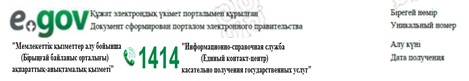       "ГЕРБ" Жер учаскесіне жеке меншік құқығын беретін
Акт
на право частной собственности на земельный участок      № ____      Жер учаскесінің кадастрлық нөмірі ___________________________________      Жер учаскесіне жеке меншік құқығы ___________________________________       (ортақ бірлескен, ортақ үлестік)      Жер учаскесінің алаңы __________ га.      Жердің санаты _______________________________________________________      Жер учаскесін нысаналы тағайындау ___________________________________      Жер учаскесін пайдаланудағы шектеулер мен ауыртпалықтар _____________      Жер учаскесінің бөлінуі _____________________________________________      (бөлінеді, бөлінбейді)      Кадастровый номер земельного участка ________________________________      Право частной собственности на земельный участок ____________________       (общее совместное, общее долевое)      Площадь земельного участка _____________ га.      Категория земель ____________________________________________________      Целевое назначение земельного участка _______________________________      Ограничения в использовании и обременения земельного участка ________      Делимость земельного участка ________________________________________      (делимый, неделимый)      № ____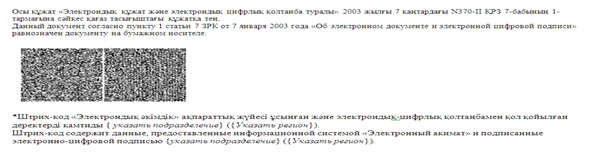  Жоспар шегіндегі бөтен жер учаскелері
Посторонние земельные участки в границах плана      Осы акт _____________________________________________________ жасалды (жер кадастрын жүргізетін ұйымның атауы)      Настоящий акт изготовлен _____________________________________       (наименование организации, ведущей земельный кадастр)      Осы актіні беру туралы жазба жер учаскесіне меншіктік құқығын, жер пайдалану құқығын беретін актілер жазылатын кітапта № _______________ болып жазылды      Қосымша:       Запись о выдаче настоящего акта произведена в книге записей актов на право собственника на земельный участок, право землепользования за № ______________________      Приложение:___      Дата ___________      *Шектесулерді сипаттау жөніндегі ақпарат жер учаскесіне сәйкестендіру құжатын дайындаған сәтте күшінде      *Описание смежеств действительно на момент изготовления идентификационного документа на земельный участок Жер учаскесі шекарасында ерекше режимде
пайдаланылатын жер учаскелердің тізімі
(кадастрлық нөмірі __________________)
Перечень земельных участков с особым режимом
использования в границах земельного участка
(кадастровый номер _____________________________)      Басшы _________________________________________________________      (жер қатынастары жөніндегі өкілетті органның атауы)      Күні_______________      Руководитель ________________________________________________________      (наименование уполномоченного органа по земельным отношениям)      Дата _______________      Басшы _______________________________________________________________       (қорғау аймағын белгілеуге мүдделі органның атауы)      Күні _______________      Руководитель ________________________________________________________      (наименование органа, заинтересованного в установлении охранной зоны)       Дата _______________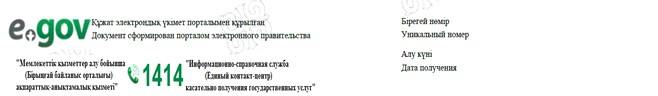  Жер учаскесі шекарасында ерекше режимде пайдаланылатын жер учаскелердің тізімі
(кадастрлық нөмірі _____________________________)
Перечень земельных участков с особым режимом использования в
границах земельного участка
(кадастровый номер _____________________________)      Басшы _______________________________________________________________      (жер қатынастары жөніндегі өкілетті органның атауы)      Күні_______________      Руководитель ________________________________________________________      (наименование уполномоченного органа по земельным отношениям)      Дата _______________      Басшы _______________________________________________________________      (қорғау аймағын белгілеуге мүдделі органның атауы)      Күні _______________      Руководитель ________________________________________________________      (наименование органа, заинтересованного в установлении охранной зоны)      Дата _______________ Жер учаскесіне жеке меншік құқығына актіні ресімдеу бойынша
жұмыстардың құны      Жер учаскесіне жеке меншік құқығына актіні ресімдеу бойынша жұмыстардың құны республикалық бюджет туралы заңда тиісті қаржы жылына белгіленген айлық есептік көрсеткіш (бұдан әрі - АЕК) мөлшерін ескере отырып есептеледі: Түбіртек       Ескерту. 3-қосымша алып тасталды - ҚР Премьер-Министрінің орынбасары – ҚР Ауыл шаруашылығы министрінің 20.07.2016 № 318 (ресми жарияланған күнінен кейін күнтізбелік жиырма бір күн өткен соң қолданысқа енгізіледі) бұйрығымен.      _________________________________________      (кадастрды жүргізетін ұйымның атауы)      филиалының, бөлімшесінің басшысы      _________________________________________      (Т.А.Ә. (ол болған кезде)      _________________________________________      (жеке тұлғаның Т.А.Ә. (ол болған кезде      _________________________________________      не заңды тұлғаның толық атауы)      _________________________________________      (ЖСН (БСН), жеке немесе заңды тұлғаның жеке      _________________________________________      басын куәландыратын құжаттың      _________________________________________      деректемелері, байланыс телефоны,      _________________________________________      мекенжайы) Жер учаскесіне жеке меншік құқығына актіні беру туралы
өтініш       Ескерту. 4-қосымша жаңа редакцияда - ҚР Ұлттық экономика министрінің м.а. 21.01.2016 № 24 (01.03.2016 бастап қолданысқа енгізіледі) бұйрығымен.        ___________________________________________________________берілген,      (жер учаскесінің нысаналы мақсаты)      ____________________________________________________________________      (жер учаскесінің (орналасқан жері) мекенжайы)      __________________________________________________ мекенжайы бойынша      орналасқан жер учаскесіне жеке меншік құқығына актіні беруді сұраймын.      Ақпараттық жүйелерде қамтылған, заңмен қорғалатын құпияны құрайтын мәліметтерді пайдалануға келісім беремін.      Күні __________ Өтініш беруші ________________________________       (жеке тұлғаның тегі, аты, әкесінің аты      ____________________________________________________________________      (ол болған кезде) немесе заңды тұлғаның не уәкілетті тұлғаның атауы, қолы)       _________________________________________      (Т.А.Ә. (ол болған кезде) немесе көрсетілетін      __________________________________      қызметті алушы ұйымның атауы көрсетілетін      __________________________________      қызметті алушының мекенжайы) Құжаттарды қабылдаудан бас тарту туралы қолхат       Ескерту. 5-қосымша жаңа редакцияда - ҚР Ұлттық экономика министрінің м.а. 21.01.2016 № 24 (01.03.2016 бастап қолданысқа енгізіледі) бұйрығымен.       "Мемлекеттік көрсетілетін қызметтер туралы" 2013 жылғы 15 cәуірдегі Қазақстан Республикасы Заңының 20-бабының 2-тармағын басшылыққа ала отырып, "Азаматтарға арналған үкімет" мемлекеттік корпорациясы" КАҚ филиалының №__ бөлімі (мекенжайын көрсету) Сіздің "Жер учаскесіне жеке меншік құқығына актілерді ресімдеу және беру" мемлекеттік көрсетілетін қызмет стандартында көзделген тізбеге сәйкес құжаттар топтамасын толық ұсынбауыңызға байланысты, атап айтқанда, жоқ құжаттардың атауы:      1) ___________________________________________________________;      2) ___________________________________________________________;      3) ___________________________________________________________.      "Жер учаскесіне жеке меншік құқығына актілерді ресімдеу және беру" мемлекеттік қызмет көрсетуге арналған құжаттарды қабылдаудан бас тартады.      Осы қолхат әр тарапқа бір-бірден 2 данада жасалды.      _______________________________________________________________      (Мемлекеттік корпорациясы қызметкерінің Т.А.Ә. (ол болған кезде), қолы)      Орындаушы Т.А.Ә. (ол болған кезде)_____________________________      Телефон________________________________________________________      Алдым: Т.А.Ә. (ол болған кезде), көрсетілетін қызметті алушының қолы      "___" _________ 20__ ж. "Тұрақты жер пайдалану құқығына актілерді ресімдеу және беру"
мемлекеттік көрсетілетін қызмет стандарты
1. Жалпы ережелер      1. "Тұрақты жер пайдалану құқығына актілерді ресімдеу және беру" мемлекеттік көрсетілетін қызметі (бұдан әрі - мемлекеттік көрсетілетін қызмет).      2. Мемлекеттік көрсетілетін қызмет стандартын Қазақстан Республикасы Ұлттық экономика министрлігі (бұдан әрі - Министрлік) әзірледі.      3. Мемлекеттік қызметті "Азаматтарға арналған үкімет" мемлекеттік корпорациясы" коммерциялық емес акционерлік қоғам (бұдан әрі - көрсетілетін қызметті беруші) көрсетеді.      Құжаттарды қабылдау және мемлекеттік қызмет көрсету нәтижелерін беру:      1) көрсетілетін қызметті беруші;      2) www.egov.kz "электрондық үкімет" веб-порталы (бұдан әрі - портал) арқылы жүзеге асырылады.      Ескерту. 3-тармақ жаңа редакцияда - ҚР Ұлттық экономика министрінің м.а. 21.01.2016 № 24 (01.03.2016 бастап қолданысқа енгізіледі) бұйрығымен.
  2. Мемлекеттік қызметті көрсету тәртібі      4. Мемлекеттік қызметті көрсету мерзімі: көрсетілетін қызметті берушімен, порталға жүгінген кезде 6 (алты) жұмыс күні, бұл ретте құжаттарды қабылдау күні мемлекеттік қызмет көрсету мерзіміне кірмейді.      Құжаттар топтамасын тапсыру үшін күтудің жол берілетін ең ұзақ уақыты 15 (он бес) минут.      Қызмет көрсетудің жол берілетін ең ұзақ уақыты 15 (он бес) минут.      Көрсетілетін қызметті алушы мемлекеттік көрсетілетін қызмет стандартында көзделген тізбеге сәйкес құжаттар топтамасын толық ұсынбаған және (немесе) қолданылу мерзімі өтіп кеткен құжаттарды ұсынған жағдайларда, көрсетілетін қызметті беруші өтінішті қабылдаудан бас тартады.      Ескерту. 4-тармақ жаңа редакцияда - ҚР Премьер-Министрінің орынбасары – ҚР Ауыл шаруашылығы министрінің 20.07.2016 № 318 (ресми жарияланған күнінен кейін күнтізбелік жиырма бір күн өткен соң қолданысқа енгізіледі) бұйрығымен.
       5. Мемлекеттік қызметті көрсету нысаны: электрондық (ішінара автоматтандырылған) және (немесе) қағаз түрінде.      6. Мемлекеттiк қызметті көрсету нәтижесі осы мемлекеттік көрсетілетін қызмет стандартына 1-қосымшаға сәйкес көрсетілетін қызметті берушінің тұрақты жер пайдалану құқығына арналған актісі не осы мемлекеттік көрсетілетін қызмет стандартының 9-1-тармағында көзделген жағдайларда және негіздер бойынша бас тарту туралы дәлелді жауап.      Мемлекеттік қызметті көрсету нәтижесін беру нысаны: электрондық.      Порталда мемлекеттік қызмет көрсету нәтижесі көрсетілетін қызметті алушының "жеке кабинетіне" көрсетілетін қызметті берушінің уәкілетті адамының электрондық цифрлық қолтаңбасы (бұдан әрі ЭЦҚ) қойылған электрондық құжат нысанында жіберіледі.      Көрсетілетін қызметті алушы мемлекеттік қызметті көрсету нәтижесін алу үшін қағаз жеткізгіште жүгінген жағдайда, мемлекеттік қызметті көрсету нәтижесі электрондық нысанда ресімделеді және басып шығарылады.      Ескерту. 6-тармақ жаңа редакцияда - ҚР Премьер-Министрінің орынбасары – ҚР Ауыл шаруашылығы министрінің 20.07.2016 № 318 (ресми жарияланған күнінен кейін күнтізбелік жиырма бір күн өткен соң қолданысқа енгізіледі) бұйрығымен.
       7. Мемлекеттік қызмет мемлекеттік заңды тұлғаларға (бұдан әрі – көрсетілетін қызметті алушы) ақылы негізде көрсетіледі.      Тұрақты жер пайдалану құқығына арналған актіні дайындағаны үшін мемлекеттік көрсетілетін қызмет құны осы мемлекеттік көрсетілетін қызмет стандартына 2-қосымшаға сәйкес мөлшерде есептеледі.      Тұрақты жер пайдалану құқығына арналған актіні дайындағаны үшін төлем қолма-қол ақшасыз көрсетілетін қызметті берушінің есепшотына екінші деңгейдегі банктер арқылы не көрсетілетін қызметті беруші ғимаратындағы кассаларда жүргізіледі, олар төлемнің мөлшері мен күнін растайтын төлем құжатын (түбіртек) береді.      Мемлекеттік қызметті веб-портал арқылы алуға электрондық сұрау салған кезде төлем "электрондық үкіметтің" төлем шлюзі (бұдан әрі – ЭҮТШ) арқылы жүзеге асырылады.      Ескерту. 7-тармақ жаңа редакцияда - ҚР Премьер-Министрінің орынбасары – ҚР Ауыл шаруашылығы министрінің 20.07.2016 № 318 (ресми жарияланған күнінен кейін күнтізбелік жиырма бір күн өткен соң қолданысқа енгізіледі) бұйрығымен.
       8. Жұмыс кестесі:      1) көрсетілетін қызметті берушінің - Қазақстан Республикасының еңбек заңнамасына сәйкес жексенбі және мереке күндерін қоспағанда, дүйсенбіден бастап сенбіні қоса алғанда, үзіліссіз сағат 9.00-ден 20.00-ге дейін.      Мемлекеттік қызмет жеделдетіп қызмет көрсетусіз, "электрондық кезек" тәртібінде көрсетіледі, электрондық кезекті портал арқылы броньдауға болады;      2) порталдың - жөндеу жұмыстарын жүргізуге байланысты техникалық үзілістерді қоспағанда тәулік бойы (көрсетілген қызметті алушы жұмыс уақыты аяқталғаннан кейін, демалыс және мереке күндері өтініш жасаған жағдайда Қазақстан Республикасының еңбек заңнамасына сәйкес өтініштерді қабылдау және мемлекеттік көрсетілген қызмет нәтижелерін беру келесі жұмыс күні жүзеге асырылады).      Ескерту. 8-тармақ жаңа редакцияда - ҚР Ұлттық экономика министрінің м.а. 21.01.2016 № 24 (01.03.2016 бастап қолданысқа енгізіледі) бұйрығымен.
       9. Көрсетілетін қызметті алушы (не: уәкілеттілігін растайтын құжат бойынша заңды тұлғаның; нотариалды расталған сенімхат бойынша жеке тұлғаның өкілетті өкілі) көрсетілетін қызметті берушіге жүгінген кезде мемлекеттік қызметті көрсету үшін қажетті құжаттар тізбесі:      тұрақты жер пайдалану құқығын берген кезде:      1) осы мемлекеттік көрсетілетін қызмет стандартына 4-қосымшаға сәйкес нысан бойынша өтініш;      2) жеке басты куәландыратын құжат (жеке басты сәйкестендіру үшін талап етіледі);      3) жергілікті атқарушы органның тұрақты жер пайдалану құқығын беру туралы шешімінен үзіндінің көшірмесі;      4) облыстардың (республикалық маңызы бар қаланың, астананың), ауданның (облыстық маңызы бар қаланың) жергілікті атқарушы органының жер қатынастары саласындағы функцияларды жүзеге асыратын құрылымдық бөлімшесі (бұдан әрі - уәкілетті орган) бекіткен жерге орналастыру жобасының көшірмесі (жерге орналастыру жобасын көрсетілетін қызметті беруші дайындаған жағдайда, жерге орналастыру жобасын ұсыну талап етілмейді);      5) жергілікті жердегі жер учаскесінің шекараларын белгілеу жөніндегі материалдардың көшірмесі (жер учаскесінің шекараларын белгілеу бойынша жұмыстарды көрсетілетін қызметті беруші орындаған жағдайда, шекараларды белгілеу жөніндегі материалдарды ұсыну талап етілмейді);      6) ақы төлеу туралы төлем құжаты (түбіртек);      жер учаскесінің сәйкестендіру сипаттамалары өзгерген жағдайда көрсетілетін қызметті алушы осы мемлекеттік көрсетілетін қызмет стандартының 9-тармағы 1-бөлігінің 1), 2), 3), 4), 5) және 6) тармақшаларында көрсетілген құжаттарды ұсынады;      жер учаскесінің сәйкестендіру сипаттамаларында өзгерістер болмаған жағдайда көрсетілетін қызметті алушы бұрын қолданыста болған Қазақстан Республикасының заңнамасына сәйкес берілген тұрақты жер пайдалану құқығына актiсі ауыстырылған кезде осы мемлекеттік көрсетілетін қызмет стандартының 9-тармағы 1-бөлігінің 1), 2) және 6) тармақшаларында көрсетілген құжаттарды ұсынады;      жер учаскесінің сәйкестендіру сипаттамаларында өзгерістер болмаған кезде жер учаскесіне құқық белгілейтін құжат өзгерген жағдайда, бұрын қолданыста болған Қазақстан Республикасының заңнамасына сәйкес берілген тұрақты жер пайдалану құқығына актiсi ауыстырылған кезде көрсетілетін қызметті алушы осы мемлекеттік көрсетілетін қызмет стандартының 9-тармағы 1-бөлігінің 1), 2) және 6) тармақшаларында көрсетілген құжаттарды ұсынады;      порталға:      мемлекет тұрақты жер пайдалану құқығын берген кезде:      1) осы мемлекеттік көрсетілетін қызмет стандартына 4-қосымшаға сәйкес нысан бойынша электрондық өтінім;      2) жергілікті атқарушы органның тұрақты жер пайдалану құқығын беру туралы шешімінен үзіндінің электрондық көшірмесі;      3) облыстардың (республикалық маңызы бар қаланың, астананың), ауданның (облыстық маңызы бар қаланың) жергілікті атқарушы органының жер қатынастары саласындағы функцияларды жүзеге асыратын құрылымдық бөлімшесі (бұдан әрі - уәкілетті орган) бекіткен жерге орналастыру жобасының (жерге орналастыру жобасын көрсетілетін қызметті беруші дайындаған жағдайда, жерге орналастыру жобасын ұсыну талап етілмейді) электрондық көшірмесі;      4) жергілікті жердегі жер учаскесінің шекараларын белгілеу жөніндегі материалдардың (учаскенің шекараларын белгілеу бойынша жұмыстарды көрсетілетін қызметті беруші орындаған жағдайда, шекараларды белгілеу жөніндегі материалдарды ұсыну талап етілмейді) электрондық көшірмесі;      5) ақы төлеу туралы төлем құжатының (түбіртектің) электрондық көшірмесі;      жер учаскесінің сәйкестендіру сипаттамалары өзгерген жағдайда көрсетілетін қызметті алушы осы мемлекеттік көрсетілетін қызмет стандартының 9-тармағы 2-бөлігінің 1), 2), 3), 4) және 5) тармақшаларында көрсетілген құжаттарды ұсынады;      жер учаскесінің сәйкестендіру сипаттамаларында өзгерістер болмаған жағдайда бұрын қолданыста болған Қазақстан Республикасының заңнамасына сәйкес тұрақты жер пайдалану құқығына актiсі ауыстырылған кезде осы мемлекеттік көрсетілетін қызмет стандартының 9-тармағы 2-бөлігінің 1) және 5) тармақшаларында көрсетілген құжаттарды ұсынады;      жер учаскесінің сәйкестендіру сипаттамаларында өзгерістер болмаған кезде құқық белгілейтін құжат өзгерген жағдайда, бұрын қолданыста болған Қазақстан Республикасының заңнамасына сәйкес тұрақты жер пайдалану құқығына актi ауыстырылған кезде осы мемлекеттік көрсетілетін қызмет стандартының 9-тармағы 2-бөлігінің 1) және 5) тармақшаларында көрсетілетін құжаттар және жер учаскесіне құқық белгілейтін құжаттар ұсынылады.      Жеке басты куәландыратын құжаттар, заңды тұлғаны мемлекеттік тіркеу (қайта тіркеу) туралы мәліметтерді, көрсетілетін қызметті алушының ақы төлегенін растайтын құжатты ("электрондық үкімет" шлюзі арқылы төлеген жағдайда) көрсетілетін қызметті беруші "электрондық үкімет" шлюзі арқылы тиісті мемлекеттік ақпараттық жүйелерден алады.      Егер Қазақстан Республикасының заңдарында өзгеше көзделмесе, көрсетілетін қызметті беруші мемлекеттік қызметтер көрсету кезінде ақпараттық жүйелерде қамтылған, заңмен қорғалатын құпияны құрайтын мәліметтерді пайдалануға көрсетілетін қызметті алушының келісім алады.      Көрсетілетін қызметті алушы барлық қажетті құжаттарды тапсырған кезде:      көрсетілетін қызметті берушіге - көрсетілетін қызметті алушыға тиісті құжаттардың қабылданғаны туралы қолхат беріледі;      порталда - "жеке кабинетке" мемлекеттік қызмет көрсетуге сауалдың қабылданғаны туралы мәртебе жіберіледі, сондай-ақ мемлекеттік көрсетілген қызмет нәтижесін алу күні мен уақыты көрсетілген хабарлама жолданады.      Көрсетілетін қызметті беруші дайын құжаттарды беруді жеке куәлік ұсынылған кезде (не: уәкілеттілігін растайтын құжат бойынша заңды тұлғаның; нотариалды расталған сенімхат бойынша жеке тұлғаның өкілетті өкілі) қолхаттың негізінде жүзеге асырылады.      Көрсетілетін қызметті беруші нәтижені бір ай бойы сақтауды қамтамасыз етеді. Көрсетілетін қызметті алушы бір ай өткеннен кейін жүгінген кезде көрсетілетін қызметті беруші көрсетілетін қызметті алушыға дайын құжаттарды бір жұмыс күні ішінде береді.      Ескерту. 9-тармақ жаңа редакцияда - ҚР Ұлттық экономика министрінің м.а. 21.01.2016 № 24 (01.03.2016 бастап қолданысқа енгізіледі) бұйрығымен.
       9-1. Мемлекеттік қызметті көрсетуден бас тартуға арналған негіздер:      1) көрсетілетін қызметті алушы мемлекеттік көрсетілетін қызметті алу үшін ұсынған құжаттардың және (немесе) олардағы деректердің (мәліметтердің) дұрыс еместігін анықтау;      2) көрсетілетін қызметті алушыға қатысты соттың заңды күшіне енген үкімінің болуы, оның негізінде көрсетілетін қызметті алушы мемлекеттік көрсетілетін қызметті алумен байланысты арнаулы құқығынан айрылған болуы болып табылады.      Ескерту. 2-тарау 9-1-тармақпен толықтырылды - ҚР Премьер-Министрінің орынбасары – ҚР Ауыл шаруашылығы министрінің 20.07.2016 № 318 (ресми жарияланған күнінен кейін күнтізбелік жиырма бір күн өткен соң қолданысқа енгізіледі) бұйрығымен.
       10. Көрсетілетін қызметті алушы осы мемлекеттік көрсетілетін қызмет стандартының 9-тармағында көзделген тізбеге сәйкес құжаттар пакетін толық ұсынбаған жағдайда, көрсетілетін қызметті беруші осы мемлекеттік көрсетілетін қызмет стандартына 5-қосымшаға сәйкес нысан бойынша құжаттарды қабылдаудан бас тарту туралы қолхат береді.      Ескерту. 10-тармақ жаңа редакцияда - ҚР Ұлттық экономика министрінің м.а. 21.01.2016 № 24 (01.03.2016 бастап қолданысқа енгізіледі) бұйрығымен.
  3. Көрсетілетін қызметті берушінің және (немесе) оның мемлекеттік қызметтер көрсету мәселелері жөніндегі лауазымды тұлғаларының, шешімдеріне, әрекеттеріне (әрекетсіздігіне) шағымдану тәртібі       Ескерту. 3-тараудың атауы жаңа редакцияда - ҚР Ұлттық экономика министрінің м.а. 21.01.2016 № 24 (01.03.2016 бастап қолданысқа енгізіледі) бұйрығымен.       11. Министрліктің, көрсетілетін қызметті берушінің және (немесе) оның мемлекеттік қызметтер көрсету мәселелері жөніндегі лауазымды тұлғаларының, Мемлекеттік корпорацияның және (немесе) олардың жұмыскерлерінің шешімдеріне, әрекеттеріне (әрекетсіздігіне) шағымдану: шағым көрсетілетін қызметті беруші Министрлік басшысының атына: Астана қаласы, Орынбор көшесі, 8-үй мекенжайы бойынша беріледі.      Шағымдар жазбаша нысанда пошта арқылы не көрсетілетін қызметті берушінің немесе Министрліктің кеңсесі арқылы қолма-қол қабылданады.      Шағымның қабылдағанын растау шағымды көрсетілетін қызметті берушінің, Министрліктің кеңсесінде тіркеу (мөртаңба, кіріс нөмірі мен тіркелген күні шағымның екінші данасында немесе шағымға ілеспе хатқа қойылады) болып табылады.      Мемлекеттік корпорацияның қызметкері дұрыс қызмет көрсетпеген жағдайда, шағым Мемлекеттік корпорация басшысының атына беріледі.      Қолма-қол, сол сияқты пошта арқылы түскен шағымды Мемлекеттік корпорацияның кеңсесінде қабылданғанын растау оны тіркеу (мөртаңба, кіріс нөмірі және тіркелген күні шағымның екінші данасына немесе шағымға ілеспе хатқа қойылады) болып табылады;      Портал арқылы жүгінген кезде шағым жасау тәртібі туралы ақпаратты Бірыңғай байланыс орталығының 1414, 8 800 080 7777 телефондары бойынша алуға болады.      Шағымды портал арқылы жөнелткен кезде, көрсетілетін қызметті алушыға "жеке кабинетінен", көрсетілетін қызметті алушы өтінішті өңдеу (жеткізу, тіркеу, орындау туралы белгі, қарау немесе қараудан бас тарту туралы жауап) барысында жаңартылатын өтініш туралы ақпарат қолжетімді болады.      Портал арқылы өтініш берген жағдайда шағымдану тәртібі туралы ақпаратты Бірыңғай байланыс орталығының 1414, 8 800 080 7777 телефондары бойынша алуға болады.      Шағым портал арқылы жіберілген кезде көрсетілетін қызметті алушыға "жеке кабинетінен" көрсетілетін қызметті беруші өңдеу (жеткізу, тіркеу, орындау туралы белгі, қарау немесе қараудан бас тарту туралы жауап) барысында жаңартылатын өтініш туралы ақпарат қолжетімді болады.      Шағымда:      1) жеке тұлғаның - оның тегі, аты, әкесінің аты (ол болған кезде), пошталық мекенжайы;      2) заңды тұлғаның - оның атауы, пошталық мекенжайы, шығыс нөмірі мен күні көрсетіледі.      Көрсетілетін қызметті берушінің, Министрліктің немесе Мемлекеттік корпорацияның атына келіп түскен көрсетілетін қызметті алушының шағымы тіркелген күнінен бастап 5 (бес) жұмыс күні ішінде қаралуға жатады. Шағымды қарау нәтижелері туралы дәлелді жауап пошта байланысы арқылы көрсетілетін қызметті алушыға жіберіледі не көрсетілетін қызметті берушінің, Министрліктің немесе Мемлекеттік корпорацияның кеңсесінде қолма-қол беріледі.      Портал арқылы электрондық түрде жүгінген кезде көрсетілетін қызметті алушыға "жеке кабинетінен" өңдеу (жеткізу, тіркеу, орындау туралы белгі, қарау немесе қараудан бас тарту туралы жауап) барысында жаңартылатын өтініш туралы ақпарат қолжетімді болады.      Көрсетілген мемлекеттік қызметтің нәтижелерімен келіспеген жағдайда, көрсетілетін қызметті алушы мемлекеттік қызметтер көрсету сапасын бағалау және бақылау жөніндегі уәкілетті органға шағыммен жүгіне алады.      Мемлекеттік қызметтер көрсету сапасын бағалау және бақылау жөніндегі уәкілетті органның атына келіп түскен көрсетілетін қызметті алушының шағымы тіркелген күнінен бастап 15 (он бес) жұмыс күні ішінде қаралуға жатады.      Ескерту. 11-тармақ жаңа редакцияда - ҚР Ұлттық экономика министрінің м.а. 21.01.2016 № 24 (01.03.2016 бастап қолданысқа енгізіледі) бұйрығымен.
       12. Көрсетілген мемлекеттік қызметтің нәтижелерімен келіспеген жағдайларда, көрсетілетін қызметті алушының Қазақстан Республикасының заңнамасында белгіленген тәртіпте сотқа жүгінуге құқығы бар. 4. Мемлекеттік, оның ішінде электрондық нысанда және Мемлекеттік корпорация арқылы көрсетілетін мемлекеттік қызмет көрсету ерекшеліктері ескеріле отырып, қойылатын өзге де талаптар.       Ескерту. 4-тараудың атауы жаңа редакцияда - ҚР Ұлттық экономика министрінің м.а. 21.01.2016 № 24 (01.03.2016 бастап қолданысқа енгізіледі) бұйрығымен.       13. Тіршілік әрекетін шектейтін ағза функцияларының тұрақты бұзушылықтары бар, денсаулығы нашар көрсетілетін қызметті алушылардың мемлекеттік қызмет көрсету үшін құжаттарын қабылдауды Бірыңғай байланыс орталығы 1414, 8 800 080 7777 арқылы өтініш беру жолымен Мемлекеттік корпорация қызметкері тұрғылықты жерге барып жүргізеді.      Ескерту. 13-тармақ жаңа редакцияда - ҚР Ұлттық экономика министрінің м.а. 21.01.2016 № 24 (01.03.2016 бастап қолданысқа енгізіледі) бұйрығымен.
       14. Мемлекеттік қызметті көрсету орындарының мекенжайлары:      1) Министрліктің www.economy.gov.kz интернет-ресурсында;      2) көрсетілетін қызметті берушінің ғимаратының стендінде;      3) көрсетілетін қызметті берушінің www.g2c.gov.kz интернет-ресурсында орналастырылған.       4) алып тасталды - ҚР Ұлттық экономика министрінің м.а. 21.01.2016 № 24 (01.03.2016 бастап қолданысқа енгізіледі) бұйрығымен.      Ескерту. 14-тармаққа өзгеріс енгізілді - ҚР Ұлттық экономика министрінің м.а. 21.01.2016 № 24 (01.03.2016 бастап қолданысқа енгізіледі) бұйрығымен.
       15. Көрсетілетін қызметті алушының ЭЦҚ-сы болған жағдайда, мемлекеттік көрсетілетін қызметті портал арқылы электрондық нысанда алу мүмкіндігі бар.      16. Көрсетілетін қызметті алушының порталдың "жеке кабинеті" арқылы қашықтықтан қол жеткізу режимінде, сондай-ақ мемлекеттік қызметтер көрсету мәселелері жөніндегі Бірыңғай байланыс орталығы арқылы мемлекеттік қызметті көрсетудің тәртібі мен мәртебесі туралы ақпаратты алу мүмкіндігі бар.      17. Мемлекеттік қызметтер көрсету мәселелері жөніндегі анықтамалық қызметтердің байланыс телефондары: 8 (7172) 74-21-98. Мемлекеттік қызметтер көрсету мәселелері жөніндегі Бірыңғай байланыс орталығы 1414.       Ескерту. 1-қосымша жаңа редакцияда - ҚР Ұлттық экономика министрінің м.а. 21.01.2016 № 24 (01.03.2016 бастап қолданысқа енгізіледі) бұйрығымен.      "ГЕРБ" Жер учаскесіне тұрақты жер пайдалану құқығын беретін
Акт
на право постоянного землепользования на земельный участок      № ____      Жер учаскесінің кадастрлық нөмірі ___________________________________      Жер учаскесіне тұрақты жер пайдалану құқығы _________________________       (ортақ бірлескен, ортақ үлестік)      Жер учаскесінің алаңы __________ га.      Жердің санаты _______________________________________________________      Жер учаскесін нысаналы тағайындау ___________________________________      Жер учаскесін пайдаланудағы шектеулер мен ауыртпалықтар _____________      Жер учаскесінің бөлінуі _____________________________________________      (бөлінеді, бөлінбейді)      Кадастровый номер земельного участка ________________________________      Право постоянного землепользования на земельный участок _____________       (общее совместное, общее долевое)      Площадь земельного участка _____________ га.      Категория земель ____________________________________________________      Целевое назначение земельного участка _______________________________      Ограничения в использовании и обременения земельного участка ________      Делимость земельного участка ________________________________________      (делимый, неделимый)      № ____ Жоспар шегіндегі бөтен жер учаскелері
Посторонние земельные участки в границах плана      Осы акт ___________________________________________________________ жасалды (жер кадастрын жүргізетін ұйымның атауы)      Настоящий акт изготовлен __________________________________________       (наименование организации, ведущего земельный кадастр)      Осы актіні беру туралы жазба жер учаскесіне меншіктік құқығын, жер пайдалану құқығын беретін актілер жазылатын кітапта № _____________ болып жазылды      Қосымша:      Запись о выдаче настоящего акта произведена в книге записей актов на право собственника на земельный участок, право землепользования за № ______________________      Приложение:___      Дата ___________      *Шектесулерді сипаттау жөніндегі ақпарат жер учаскесіне сәйкестендіру құжатын дайындаған сәтте күшінде       *Описание смежеств действительно на момент изготовления идентификационного документа на земельный участок Жер учаскесі шекарасында ерекше режимде
пайдаланылатын жер учаскелердің тізімі
(кадастрлық нөмірі __________________)
Перечень земельных участков с особым режимом
использования в границах земельного участка
(кадастровый номер _____________________________)      Басшы ______________________________________________________________       (жер қатынастары жөніндегі өкілетті органның атауы)      Күні_______________      Руководитель _______________________________________________________      (наименование уполномоченного органа по земельным отношениям)      Дата _______________      Басшы ______________________________________________________________       (қорғау аймағын белгілеуге мүдделі органның атауы)      Күні _______________      Руководитель _______________________________________________________      (наименование органа, заинтересованного в установлении охранной зоны)      Дата _______________ Жер учаскесі шекарасында ерекше режимде пайдаланылатын жер
учаскелердің тізімі
(кадастрлық нөмірі _____________________________)
Перечень земельных участков с особым режимом использования в
границах земельного участка
(кадастровый номер _____________________________)      Басшы _______________________________________________________________      (жер қатынастары жөніндегі өкілетті органның атауы)      Күні_______________      Руководитель ________________________________________________________      (наименование уполномоченного органа по земельным отношениям)      Дата _______________      Басшы _______________________________________________________________      (қорғау аймағын белгілеуге мүдделі органның атауы)      Күні _______________      Руководитель ________________________________________________________      (наименование органа, заинтересованного в установлении охранной зоны)      Дата _______________ Тұрақты жер пайдалану құқығына актіні ресімдеу жөніндегі
жұмыстардың құны      Тұрақты жер пайдалану құқығына актіні ресімдеу жөніндегі жұмыстарының құны республикалық бюджет туралы заңда тиісті қаржы жылына белгіленген айлық есептік көрсеткіш (бұдан әрі - АЕК) мөлшерінің негізінде есептеледі: Түбіртек       Ескерту. 3-қосымша алып тасталды - ҚР Премьер-Министрінің орынбасары – ҚР Ауыл шаруашылығы министрінің 20.07.2016 № 318 (ресми жарияланған күнінен кейін күнтізбелік жиырма бір күн өткен соң қолданысқа енгізіледі) бұйрығымен.      _________________________________________      (кадастрды жүргізетін ұйымның атауы)      филиалының, бөлімшесінің басшысы      _________________________________________      (Т.А.Ә. (ол болған кезде)      _________________________________________      (жеке тұлғаның Т.А.Ә. (ол болған кезде      _________________________________________      не заңды тұлғаның толық атауы)      _________________________________________      (ЖСН (БСН), жеке немесе заңды тұлғаның жеке      _________________________________________      басын куәландыратын құжаттың      _________________________________________      деректемелері, байланыс телефоны,      _________________________________________      мекенжайы) Тұрақты жер пайдалану құқығына актіні беру туралы өтініш       Ескерту. 4-қосымша жаңа редакцияда - ҚР Ұлттық экономика министрінің м.а. 21.01.2016 № 24 (01.03.2016 бастап қолданысқа енгізіледі) бұйрығымен.        ___________________________________________________________берілген,      (жер учаскесінің нысаналы мақсаты)      ____________________________________________________________________      (жер учаскесінің (орналасқан жері) мекенжайы)      __________________________________________________ мекенжайы бойынша      орналасқан жер учаскесіне тұрақты жер пайдалану құқығына актіні беруді сұраймын.      Ақпараттық жүйелерде қамтылған, заңмен қорғалатын құпияны құрайтын мәліметтерді пайдалануға келісім беремін.      Күні __________ Өтініш беруші _________________________________       (жеке тұлғаның Т.А.Ә. (ол болған кезде)      ____________________________________________________________________      немесе заңды тұлғаның не уәкілетті тұлғаның атауы, қолы)       нысан      _________________________________________      (Т.А.Ә. (ол болған кезде) немесе көрсетілетін      __________________________________      қызметті алушы ұйымның атауы көрсетілетін      __________________________________       қызметті алушының мекенжайы)  Құжаттарды қабылдаудан бас тарту туралы қолхат       Ескерту. 5-қосымша жаңа редакцияда - ҚР Ұлттық экономика министрінің м.а. 21.01.2016 № 24 (01.03.2016 бастап қолданысқа енгізіледі) бұйрығымен.       "Мемлекеттік көрсетілетін қызметтер туралы" 2013 жылғы 15 cәуірдегі Қазақстан Республикасы Заңының 20-бабының 2-тармағын басшылыққа ала отырып, "Азаматтарға арналған үкімет" мемлекеттік корпорациясы" КАҚ филиалының №__ бөлімі (мекенжайын көрсету) Сіздің "Тұрақты жер пайдалану құқығына актілерді ресімдеу және беру" мемлекеттік көрсетілетін қызмет стандартында көзделген тізбеге сәйкес құжаттар топтамасын толық ұсынбауыңызға байланысты, атап айтқанда, жоқ құжаттардың атауы:      1) ___________________________________________________________;      2) ___________________________________________________________;      3) ___________________________________________________________.      "Тұрақты жер пайдалану құқығына актілерді ресімдеу және беру" мемлекеттік қызмет көрсетуге арналған құжаттарды қабылдаудан бас тартады.      Осы қолхат әр тарапқа бір-бірден 2 данада жасалды.      _______________________________________________________________      (Мемлекеттік корпорациясы қызметкерінің Т.А.Ә. (ол болған кезде), қолы)      Орындаушы Т.А.Ә. (ол болған кезде)_____________________________      Телефон________________________________________________________      Алдым: Т.А.Ә. (ол болған кезде), көрсетілетін қызметті алушының қолы      "___" _________ 20__ ж. "Уақытша өтеулі (ұзақ мерзімді, қысқа мерзімді) жер пайдалану
(жалдау) құқығына актілерді ресімдеу және беру" мемлекеттік
көрсетілетін қызмет стандарты
1. Жалпы ережелер      1. "Уақытша өтеулі (ұзақ мерзімді, қысқа мерзімді) жер пайдалану (жалдау) құқығына актілерді ресімдеу және беру" мемлекеттік көрсетілетін қызметі (бұдан әрі - мемлекеттік көрсетілетін қызмет).      2. Мемлекеттік көрсетілетін қызмет стандартын Қазақстан Республикасы Ұлттық экономика министрлігі (бұдан әрі - Министрлік) әзірледі.      3. Мемлекеттік қызметті "Азаматтарға арналған үкімет" мемлекеттік корпорациясы" коммерциялық емес акционерлік қоғам (бұдан әрі - көрсетілетін қызметті беруші) көрсетеді.      Құжаттарды қабылдау және мемлекеттік қызмет көрсету нәтижелерін беру:      1) көрсетілетін қызметті беруші;      2) www.egov.kz "электрондық үкімет" веб-порталы (бұдан әрі - портал) арқылы жүзеге асырылады.      Ескерту. 3-тармақ жаңа редакцияда - ҚР Ұлттық экономика министрінің м.а. 21.01.2016 № 24 (01.03.2016 бастап қолданысқа енгізіледі) бұйрығымен.
  2. Мемлекеттік қызметті көрсету тәртібі      4. Мемлекеттік қызметті көрсету мерзімі: көрсетілетін қызметті берушімен, порталға жүгінген кезде 6 (алты) жұмыс күні, бұл ретте құжаттарды қабылдаған күн мемлекеттік қызметті көрсету мерзіміне кірмейді.      Құжаттар топтамасын тапсыру үшін күтудің жол берілетін ең ұзақ уақыты 15 (он бес) минут.      Қызмет көрсетудің жол берілетін ең ұзақ уақыты 15 (он бес) минут.      Көрсетілетін қызметті алушы мемлекеттік көрсетілетін қызмет стандартында көзделген тізбеге сәйкес құжаттар топтамасын толық ұсынбаған және (немесе) қолданылу мерзімі өтіп кеткен құжаттарды ұсынған жағдайларда, көрсетілетін қызметті беруші өтінішті қабылдаудан бас тартады.      Ескерту. 4-тармақ жаңа редакцияда - ҚР Премьер-Министрінің орынбасары – ҚР Ауыл шаруашылығы министрінің 20.07.2016 № 318 (ресми жарияланған күнінен кейін күнтізбелік жиырма бір күн өткен соң қолданысқа енгізіледі) бұйрығымен.
       5. Мемлекеттік қызметті көрсету нысаны: электрондық (ішінара автоматтандырылған) және (немесе) қағаз түрінде.      6. Мемлекеттік қызметті көрсету нәтижесі осы мемлекеттік көрсетілетін қызмет стандартына 1-қосымшаға сәйкес уақытша өтеулі (ұзақ мерзімді, қысқа мерзімді) жер пайдалану (жалдау) құқығына арналған акт не осы мемлекеттік көрсетілетін қызмет стандартының 9-1-тармағында көзделген жағдайларда және негіздер бойынша мемлекеттік қызметті көрсетуден бас тарту туралы дәлелді жауап.      Мемлекеттік қызметті көрсету нәтижесін беру нысаны: электрондық.      Порталда мемлекеттік қызмет көрсету нәтижесі көрсетілетін қызметті алушының "жеке кабинетіне" көрсетілетін қызметті берушінің уәкілетті адамының электрондық цифрлық қолтаңбасы (бұдан әрі ЭЦҚ) қойылған электрондық құжат нысанында жіберіледі.      Мемлекеттік қызмет көрсету нәтижесін алу үшін көрсетілетін қызметті алушы қағаз жеткізгіште жүгінген жағдайда, мемлекеттік қызметті көрсету нәтижесі электрондық нысанда ресімделеді және басып шығарылады.      Ескерту. 6-тармақ жаңа редакцияда - ҚР Премьер-Министрінің орынбасары – ҚР Ауыл шаруашылығы министрінің 20.07.2016 № 318 (ресми жарияланған күнінен кейін күнтізбелік жиырма бір күн өткен соң қолданысқа енгізіледі) бұйрығымен.
       7. Мемлекеттік қызмет жеке және заңды тұлғаларға (бұдан әрі – көрсетілетін қызметті алушы) ақылы түрде көрсетіледі.      Уақытша өтеулі (ұзақ мерзімді, қысқа мерзімді) жер пайдалану (жалдау) құқығына арналған актіні дайындағаны үшін мемлекеттік көрсетілетін қызмет құны осы мемлекеттік көрсетілетін қызмет стандартына 2-қосымшаға сәйкес мөлшерде есептеледі.      Жетім балалар мен ата-анасының қамқорлығынсыз қалған балаларға олар он сегіз жасқа толғанға дейінгі кезеңде уақытша өтеулі (ұзақ мерзімді, қысқа мерзімді) жер пайдалану (жалдау) құқығына арналған актіні дайындау өтеусіз негізде жүзеге асырылады.      Уақытша өтеулі (ұзақ мерзімді, қысқа мерзімді) жер пайдалану (жалдау) құқығына арналған актіні дайындағаны үшін төлем қолма-қол ақшалай немесе қолма-қол ақшасыз тәсілмен көрсетілетін қызметті берушінің есепшотына екінші деңгейдегі банктер арқылы не көрсетілетін қызметті беруші ғимаратындағы кассаларда жүргізіледі, олар төлемнің мөлшері мен күнін растайтын төлем құжатын (түбіртек) береді.      Мемлекеттік көрсетілетін қызметті веб-портал арқылы алуға электрондық сұрау салған жағдайда, төлем "электрондық үкіметтің" төлем шлюзі (бұдан әрі ЭҮТШ) арқылы жүзеге асырылады.      Ескерту. 7-тармақ жаңа редакцияда - ҚР Премьер-Министрінің орынбасары – ҚР Ауыл шаруашылығы министрінің 20.07.2016 № 318 (ресми жарияланған күнінен кейін күнтізбелік жиырма бір күн өткен соң қолданысқа енгізіледі) бұйрығымен.
       8. Көрсетілетін қызметті берушінің жұмыс кестесі:      - Қазақстан Республикасының еңбек заңнамасына сәйкес жексенбі және мереке күндерін қоспағанда, дүйсенбіден бастап сенбіні қоса алғанда, үзіліссіз сағат 9.00-ден 20.00-ге дейін.      Мемлекеттік қызмет жеделдетіп қызмет көрсетусіз, "электрондық кезек" тәртібінде көрсетіледі, жер учаскесінің тұрған жері бойынша электрондық кезекті портал арқылы броньдауға болады;      2) порталдың - жөндеу жұмыстарын жүргізуге байланысты техникалық үзілістерді қоспағанда тәулік бойы (көрсетілген қызметті алушы жұмыс уақыты аяқталғаннан кейін, демалыс және мереке күндері өтініш жасаған жағдайда Қазақстан Республикасының еңбек заңнамасына сәйкес өтініштерді қабылдау және мемлекеттік көрсетілген қызмет нәтижелерін беру келесі жұмыс күні жүзеге асырылады).      Ескерту. 8-тармақ жаңа редакцияда - ҚР Ұлттық экономика министрінің м.а. 21.01.2016 № 24 (01.03.2016 бастап қолданысқа енгізіледі) бұйрығымен.
       9. Көрсетілетін қызметті алушы (не: уәкілеттілігін растайтын құжат бойынша заңды тұлғаның; нотариалды расталған сенімхат бойынша жеке тұлғаның өкілетті өкілі) көрсетілетін қызметті берушіге жүгінген кезде мемлекеттік қызметті көрсету үшін қажетті құжаттар тізбесі:      мемлекет уақытша өтеулі (ұзақ мерзімді, қысқа мерзімді) жер пайдалану (жалдау) құқығын берген кезде:      1) осы мемлекеттік көрсетілетін қызмет стандартына 4-қосымшаға сәйкес нысан бойынша уақытша өтеулі (ұзақ мерзімді, қысқа мерзімді) жер пайдалану (жалдау) құқығына актіні беруге өтініш;      2) көрсетілетін қызметті алушының не оның сенімді адамының жеке басын куәландыратын құжат (жеке басты сәйкестендіру үшін талап етіледі);      3) жергілікті атқарушы органның уақытша өтеулі (ұзақ мерзімді, қысқа мерзімді) жер пайдалану (жалдау) құқығын беру туралы шешімінен үзіндінің көшірмесі;      4) облыстардың (республикалық маңызы бар қаланың, астананың), ауданның (облыстық маңызы бар қаланың) жергілікті атқарушы органының жер қатынастары саласындағы функцияларды жүзеге асыратын құрылымдық бөлімшесі (бұдан әрі - уәкілетті орган) бекіткен жерге орналастыру жобасының көшірмесі (жерге орналастыру жобасын көрсетілетін қызметті беруші дайындаған жағдайда, жерге орналастыру жобасын ұсыну талап етілмейді);      5) жергілікті жердегі жер учаскесінің шекараларын белгілеу жөніндегі материалдар көшірмесі (жер учаскесінің шекараларын белгілеу бойынша жұмыстарды көрсетілетін қызметті беруші орындаған жағдайда, шекараларды белгілеу жөніндегі материалдарды ұсыну талап етілмейді);      6) жеке тұрғын үй құрылысына бөлуге арналған алаңда жер учаскелерін орналастырудың жерге орналастыру жобасы болған жағдайда, көрсетілген жұмыстарды орындаған ұйым беретін, нақты жер учаскесіне арналған жерге орналастыру жобасының бір бөлігі және оның жергілікті жердегі шекараларын белгілеу жөніндегі материалдар;      7) уақытша өтеулі (ұзақ мерзімді, қысқа мерзімді) жер пайдалану (жалдау) және (немесе) уақытша өтеулі (ұзақ мерзімді) жер пайдалану (жалдау) құқығын сатып алу шартының көшірмесі;      8) жер учаскесіне уақытша өтеулі ұзақ мерзімді жер пайдалану (жалдау) құқығына берілген актіні дайындау үшін көрсетілетін қызметтерге ақы төленгені туралы төлем құжатының (түбіртектің) электрондық көшірмесі;      жер учаскесінің сәйкестендіру сипаттамалары өзгерген жағдайда көрсетілетін қызметті алушы осы мемлекеттік көрсетілген қызмет стандартының 9-тармағы 1-бөлігінің 1), 2), 3), 4), 5), 6), 7) және 8) тармақшаларында көрсетілген құжаттарды ұсынады;      бұрын қолданыста болған Қазақстан Республикасының заңнамасына сәйкес берілген уақытша өтеулі (ұзақ мерзімді, қысқа мерзімді) жер пайдалану (жалдау) құқығына акті ауыстырылған кезде жер учаскесінің сәйкестендіру сипаттамаларында өзгерістер болмаған жағдайда осы мемлекеттік көрсетілетін қызмет стандартының 9-тармағы 1-бөлігінің 1), 2) және 8) тармақшаларында көрсетілген құжаттарды ұсынады;      бұрын қолданыста болған Қазақстан Республикасының заңнамасына сәйкес берілген уақытша өтеулі (ұзақ мерзімді, қысқа мерзімді) жер пайдалану (жалдау) құқығына берілген акті ауыстырылған кезде жер учаскесінің сәйкестендіру сипаттамаларында өзгерістер болмаған кезде құқық белгілейтін құжат өзгерген жағдайда осы мемлекеттік көрсетілетін қызмет стандартының 9-тармағы 1-бөлігінің 1), 2) және 8) тармақшаларында көрсетілген құжаттарды ұсынады;      порталға:      мемлекет уақытша өтеулі (ұзақ мерзімді, қысқа мерзімді) жер пайдалану (жалдау) құқығын берген кезде:      1) осы мемлекеттік көрсетілетін қызмет стандартына 4-қосымшаға сәйкес нысан бойынша электрондық өтінім;      2) жергілікті атқарушы органның шешімінен уақытша өтеулі (ұзақ мерзімді, қысқа мерзімді) жер пайдалану (жалдау) құқығын беру туралы үзінді көшірменің электрондық көшірмесі;      3) облыстардың (республикалық маңызы бар қаланың, астананың), ауданның (облыстық маңызы бар қаланың) жергілікті атқарушы органының жер қатынастары саласындағы функцияларды жүзеге асыратын құрылымдық бөлімшесі (бұдан әрі - уәкілетті орган) бекіткен жерге орналастыру жобасының электрондық көшірмесі (жерге орналастыру жобасын көрсетілетін қызметті беруші дайындаған жағдайда, жерге орналастыру жобасын ұсыну талап етілмейді);      4) жергілікті жерге орналастыру жобасының (жерге орналастыру жобасын көрсетілетін қызметті беруші дайындаған жағдайда, жерге орналастыру жобасын ұсыну талап етілмейді) электрондық көшірмесі;      5) жеке тұрғын үй құрылысына бөлуге арналған алаңда жер учаскелерін орналастырудың жерге орналастыру жобасы болған жағдайда, көрсетілген жұмыстарды орындаған ұйым беретін, нақты жер учаскесіне арналған жерге орналастыру жобасының бір бөлігі және оның жергілікті жердегі шекараларын белгілеу жөніндегі материалдардың электрондық көшірмесі;      6) уақытша өтеулі (ұзақ мерзімді, қысқа мерзімді) жер пайдалану (жалдау) және (немесе) уақытша өтеулі (ұзақ мерзімді) жер пайдалану (жалдау) құқығын сатып алу шартының электрондық көшірмесі;      7) уақытша өтеулі (ұзақ мерзімді, қысқа мерзімді) жер пайдалану (жалдау) құқығының актісін дайындағаны үшін көрсетілетін қызметтерге ақы төленгені туралы төлем құжатының (түбіртектің) электрондық көшірмесі;      жер учаскесінің сәйкестендіру сипаттамалары өзгерген жағдайда көрсетілген қызметті алушы осы мемлекеттік көрсетілген қызмет стандартының 9-тармағы 2-бөлігінің 1), 2), 3), 4), 5), 6) және 7) тармақшаларында көрсетілген құжаттарды ұсынады;      жер учаскесінің сәйкестендіру сипаттамаларында өзгерістер болмаған жағдайда бұрын қолданыста болған Қазақстан Республикасының заңнамасына сәйкес берілген уақытша өтеулі (ұзақ мерзімді, қысқа мерзімді) жер пайдалану (жалдау) құқығына акті ауыстырылған кезі көрсетілетін қызметті алушы осы мемлекеттік көрсетілген қызмет стандартының 9-тармағы 2-бөлігінің 1) және 7)-тармақшаларында көрсетілген құжаттарды ұсынады;      бұрын қолданыста болған Қазақстан Республикасының заңнамасына сәйкес берілген уақытша өтеулі (ұзақ мерзімді, қысқа мерзімді) жер пайдалану (жалдау) құқығына акті ауыстырылған кезде жер учаскесінің сәйкестендіру сипаттамаларында өзгерістер болмаған кезде құқық белгілейтін құжат өзгерген жағдайда, көрсетілетін қызметті алушы осы мемлекеттік көрсетілген қызмет стандартының 9-тармағы 2-бөлігінің 1) және 7) тармақшаларында көрсетілген құжаттарды ұсынады;      Көрсетілетін қызметті алушы дайын құжаттарды алуға көрсетілетін қызметті берушіге бір ай өткеннен кейін жүгінген кезде, көрсетілетін қызметті беруші бір жұмыс күні ішінде дайын құжаттарды көрсетілетін қызметті алушыға береді.      Жеке басты куәландыратын құжаттар туралы, заңды тұлғаны мемлекеттік тіркеу (қайта тіркеу) туралы мәліметтерді, көрсетілетін қызметті алушының ақы төлегенін растайтын құжатты (ЭҮТШ арқылы төлеген жағдайда) көрсетілетін қызметті беруші "электрондық үкімет" шлюзі арқылы тиісті мемлекеттік ақпараттық жүйелерден алады.      Егер Қазақстан Республикасының заңдарында өзгеше көзделмесе, көрсетілетін қызметті беруші мемлекеттік қызметтер көрсету кезінде ақпараттық жүйелерде қамтылған, заңмен қорғалатын құпияны құрайтын мәліметтерді пайдалануға көрсетілетін қызмет алушының келісімін алады.      Көрсетілетін қызметті алушы барлық қажетті құжаттарды тапсырған кезде:      көрсетілетін қызметті берушіге - көрсетілетін қызметті алушыға тиісті құжаттардың қабылданғаны туралы қолхат беріледі;      порталда - "жеке кабинетке" мемлекеттік қызмет көрсетуге сұратудың қабылданғаны туралы мәртебе жіберіледі, сондай-ақ мемлекеттік көрсетілген қызмет нәтижесін алу күні мен уақыты көрсетілген хабарлама жолданады.      Көрсетілетін қызметті беруші дайын құжаттарды беруді жеке куәлік ұсынылған кезде (не нотариалды расталған сенімхаты бойынша оның өкілі) қолхаттың негізінде жүзеге асырылады.      Ескерту. 9-тармақ жаңа редакцияда - ҚР Ұлттық экономика министрінің м.а. 21.01.2016 № 24 (01.03.2016 бастап қолданысқа енгізіледі) бұйрығымен.
       9-1. Мемлекеттік қызметті көрсетуден бас тартуға арналған негіздер:      1) көрсетілетін қызметті алушы мемлекеттік көрсетілетін қызметті алу үшін ұсынған құжаттардың және (немесе) олардағы деректердің (мәліметтердің) дұрыс еместігін анықтау;      2) көрсетілетін қызметті алушыға қатысты соттың заңды күшіне енген үкімінің болуы, оның негізінде көрсетілетін қызметті алушы мемлекеттік көрсетілетін қызметті алумен байланысты арнаулы құқығынан айрылған болуы болып табылады.      Ескерту. 2-тарау 9-1-тармақпен толықтырылды - ҚР Премьер-Министрінің орынбасары – ҚР Ауыл шаруашылығы министрінің 20.07.2016 № 318 (ресми жарияланған күнінен кейін күнтізбелік жиырма бір күн өткен соң қолданысқа енгізіледі) бұйрығымен.
       10. Көрсетілетін қызметті алушы осы мемлекеттік көрсетілетін қызмет стандартының 9-тармағында көзделген тізбеге сәйкес құжаттар пакетін толық ұсынбаған жағдайда, көрсетілетін қызметті беруші осы мемлекеттік көрсетілетін қызмет стандартына 5-қосымшаға сәйкес нысан бойынша құжаттарды қабылдаудан бас тарту туралы қолхат береді.      Ескерту. 10-тармақ жаңа редакцияда - ҚР Ұлттық экономика министрінің м.а. 21.01.2016 № 24 (01.03.2016 бастап қолданысқа енгізіледі) бұйрығымен.
  3. Көрсетілетін қызметті берушінің және (немесе) оның мемлекеттік қызметтер көрсету мәселелері жөніндегі лауазымды тұлғаларының, шешімдеріне, әрекеттеріне (әрекетсіздігіне) шағымдану тәртібі       Ескерту. 3-тараудың атауы жаңа редакцияда - ҚР Ұлттық экономика министрінің м.а. 21.01.2016 № 24 (01.03.2016 бастап қолданысқа енгізіледі) бұйрығымен.       11. Министрліктің, көрсетілетін қызметті берушінің және (немесе) оның мемлекеттік қызметтер көрсету мәселелері жөніндегі лауазымды тұлғаларының, Мемлекеттік корпорацияның және (немесе) олардың жұмыскерлерінің шешімдеріне, әрекеттеріне (әрекетсіздігіне) шағымдану: шағым көрсетілетін қызметті беруші Министрлік басшысының атына: Астана қаласы, Орынбор көшесі, 8-үй мекенжайы бойынша беріледі.      Шағымдар жазбаша нысанда пошта арқылы не көрсетілетін қызметті берушінің немесе Министрліктің кеңсесі арқылы қолма-қол қабылданады.      Шағымның қабылдағанын растау шағымды көрсетілетін қызметті берушінің, Министрліктің кеңсесінде тіркеу (мөртаңба, кіріс нөмірі мен тіркелген күні шағымның екінші данасында немесе шағымға ілеспе хатқа қойылады) болып табылады.      Мемлекеттік корпорацияның қызметкері дұрыс қызмет көрсетпеген жағдайда, шағым Мемлекеттік корпорация басшысының атына беріледі.      Қолма-қол, сол сияқты пошта арқылы түскен шағымды Мемлекеттік корпорацияның кеңсесінде қабылданғанын растау оны тіркеу (мөртаңба, кіріс нөмірі және тіркелген күні шағымның екінші данасына немесе шағымға ілеспе хатқа қойылады) болып табылады;      Портал арқылы жүгінген кезде шағым жасау тәртібі туралы ақпаратты Бірыңғай байланыс орталығының 1414, 8 800 080 7777 телефондары бойынша алуға болады.      Шағымды портал арқылы жөнелткен кезде, көрсетілетін қызметті алушыға "жеке кабинетінен", көрсетілетін қызметті алушы өтінішті өңдеу (жеткізу, тіркеу, орындау туралы белгі, қарау немесе қараудан бас тарту туралы жауап) барысында жаңартылатын өтініш туралы ақпарат қолжетімді болады.      Портал арқылы өтініш берген жағдайда шағымдану тәртібі туралы ақпаратты Бірыңғай байланыс орталығының 1414, 8 800 080 7777 телефондары бойынша алуға болады.      Шағым портал арқылы жіберілген кезде көрсетілетін қызметті алушыға "жеке кабинетінен" көрсетілетін қызметті беруші өңдеу (жеткізу, тіркеу, орындау туралы белгі, қарау немесе қараудан бас тарту туралы жауап) барысында жаңартылатын өтініш туралы ақпарат қолжетімді болады.      Шағымда:      1) жеке тұлғаның - оның тегі, аты, әкесінің аты (ол болған кезде), пошталық мекенжайы;      2) заңды тұлғаның - оның атауы, пошталық мекенжайы, шығыс нөмірі мен күні көрсетіледі.      Көрсетілетін қызметті берушінің, Министрліктің немесе Мемлекеттік корпорацияның атына келіп түскен көрсетілетін қызметті алушының шағымы тіркелген күнінен бастап 5 (бес) жұмыс күні ішінде қаралуға жатады. Шағымды қарау нәтижелері туралы дәлелді жауап пошта байланысы арқылы көрсетілетін қызметті алушыға жіберіледі не көрсетілетін қызметті берушінің, Министрліктің немесе Мемлекеттік корпорацияның кеңсесінде қолма-қол беріледі.      Портал арқылы электрондық түрде жүгінген кезде көрсетілетін қызметті алушыға "жеке кабинетінен" өңдеу (жеткізу, тіркеу, орындау туралы белгі, қарау немесе қараудан бас тарту туралы жауап) барысында жаңартылатын өтініш туралы ақпарат қолжетімді болады.      Көрсетілген мемлекеттік қызметтің нәтижелерімен келіспеген жағдайда, көрсетілетін қызметті алушы мемлекеттік қызметтер көрсету сапасын бағалау және бақылау жөніндегі уәкілетті органға шағыммен жүгіне алады.      Мемлекеттік қызметтер көрсету сапасын бағалау және бақылау жөніндегі уәкілетті органның атына келіп түскен көрсетілетін қызметті алушының шағымы тіркелген күнінен бастап 15 (он бес) жұмыс күні ішінде қаралуға жатады.      Ескерту. 11-тармақ жаңа редакцияда - ҚР Ұлттық экономика министрінің м.а. 21.01.2016 № 24 (01.03.2016 бастап қолданысқа енгізіледі) бұйрығымен.
       12. Көрсетілген мемлекеттік қызметтің нәтижелерімен келіспеген жағдайларда, көрсетілетін қызметті алушының Қазақстан Республикасының заңнамасында белгіленген тәртіпте сотқа жүгінуге құқығы бар. 4. Мемлекеттік, оның ішінде электрондық нысанда және Мемлекеттік корпорация арқылы көрсетілетін мемлекеттік қызмет көрсету ерекшеліктері ескеріле отырып, қойылатын өзге де талаптар       Ескерту. 4-тараудың атауы жаңа редакцияда - ҚР Ұлттық экономика министрінің м.а. 21.01.2016 № 24 (01.03.2016 бастап қолданысқа енгізіледі) бұйрығымен.       13. Тіршілік әрекетін шектейтін ағза функцияларының тұрақты бұзушылықтары бар, денсаулығы нашар көрсетілетін қызметті алушылардың мемлекеттік қызмет көрсету үшін құжаттарын қабылдауды Бірыңғай байланыс орталығы 1414, 8 800 080 7777 арқылы өтініш беру жолымен Мемлекеттік корпорация қызметкері тұрғылықты жерге барып жүргізеді.      Ескерту. 13-тармақ жаңа редакцияда - ҚР Ұлттық экономика министрінің м.а. 21.01.2016 № 24 (01.03.2016 бастап қолданысқа енгізіледі) бұйрығымен.
       14. Мемлекеттік қызметті көрсету орындарының мекенжайлары:      1) Министрліктің www.economy.gov.kz интернет-ресурсында;      2) көрсетілетін қызметті берушінің ғимаратының стендінде;      3) көрсетілетін қызметті берушінің www.g2c.gov.kz интернет-ресурсында орналастырылған.       4) алып тасталды - ҚР Ұлттық экономика министрінің м.а. 21.01.2016 № 24 (01.03.2016 бастап қолданысқа енгізіледі) бұйрығымен.      Ескерту. 14-тармаққа өзгеріс енгізілді - ҚР Ұлттық экономика министрінің м.а. 21.01.2016 № 24 (01.03.2016 бастап қолданысқа енгізіледі) бұйрығымен.
      15. Көрсетілетін қызметті алушының ЭЦҚ-сы болған жағдайда, мемлекеттік көрсетілетін қызметті портал арқылы электрондық нысанда алу мүмкіндігі бар.      16. Көрсетілетін қызметті алушының порталдың "жеке кабинеті" арқылы қашықтықтан қол жеткізу режимінде, сондай-ақ мемлекеттік қызметтер көрсету мәселелері жөніндегі Бірыңғай байланыс орталығы арқылы мемлекеттік қызметті көрсетудің тәртібі мен мәртебесі туралы ақпаратты алу мүмкіндігі бар.      17. Мемлекеттік қызметтер көрсету мәселелері жөніндегі анықтамалық қызметтердің байланыс телефондары: 8 (7172) 74-21-98. Мемлекеттік қызметтер көрсету мәселелері жөніндегі Бірыңғай байланыс орталығы 1414.       нысан      Ескерту. 1-қосымша жаңа редакцияда - ҚР Ұлттық экономика министрінің м.а. 21.01.2016 № 24 (01.03.2016 бастап қолданысқа енгізіледі) бұйрығымен.

      "ЕЛТАҢБА" Жер учаскесіне уақытша (ұзақ мерзімге, қысқа мерзімге) өтеулі
жер пайдалану (жалға алу) құқығын беретін
Акт
на право временного возмездного (долгосрочного, краткосрочного)
землепользования (аренды) на земельный участок      № ____      Жер учаскесінің кадастрлық нөмірі _________________________________      Жер учаскесіне уақытша (ұзақ мерзімге, қысқа мерзімге) өтеулі жер пайдалану (жалға алу) құқығы ______________________________________       (ортақ бірлескен, ортақ үлестік)      Жер учаскесінің алаңы __________ га.      Жердің санаты _____________________________________________________      Жер учаскесін нысаналы тағайындау _________________________________      Жер учаскесін пайдаланудағы шектеулер мен ауыртпалықтар ___________      Жер учаскесінің бөлінуі ___________________________________________      (бөлінеді, бөлінбейді)      Кадастровый номер земельного участка ______________________________      Право временного возмездного (долгосрочного, краткосрочного) землепользования (аренды) _________________________________________       (общее совместное, общее долевое)      Площадь земельного участка _____________ га.      Категория земель ______________________________________________      Целевое назначение земельного участка _________________________      Ограничения в использовании и обременения земельного участка ______      Делимость земельного участка      ___________________________________________________________________      (делимый, неделимый)      № ____ Жоспар шегіндегі бөтен жер учаскелері
Посторонние земельные участки в границах плана      Осы акт _____________________________________________________ жасалды      (жер кадастрын жүргізетін ұйымның атауы)      Настоящий акт изготовлен ____________________________________________       (наименование организации, ведущего земельный кадастр)      Осы актіні беру туралы жазба жер учаскесіне меншіктік құқығын, жер пайдалану құқығын беретін актілер жазылатын кітапта № _______________ болып жазылды      Қосымша:      Запись о выдаче настоящего акта произведена в книге записей актов на право собственника на земельный участок, право землепользования за № ______________________      Приложение:___      Дата ___________      *Шектесулерді сипаттау жөніндегі ақпарат жер учаскесіне сәйкестендіру құжатын дайындаған сәтте күшінде      *Описание смежеств действительно на момент изготовления идентификационного документа на земельный участок Жер учаскесі шекарасында ерекше режимде
пайдаланылатын жер учаскелердің тізімі
(кадастрлық нөмірі __________________)
Перечень земельных участков с особым режимом
использования в границах земельного участка
(кадастровый номер _____________________________)
Жер учаскесі шекарасында ерекше режимде
пайдаланылатын жер учаскелердің тізімі
(кадастрлық нөмірі __________________) 
Перечень земельных участков с особым режимом
использования в границах земельного участка
(кадастровый номер _____________________________)      Басшы _______________________________________________________________      (жер қатынастары жөніндегі өкілетті органның атауы)      Күні_______________      Руководитель ________________________________________________________      (наименование уполномоченного органа по земельным отношениям)      Дата _______________      Басшы _______________________________________________________________      (қорғау аймағын белгілеуге мүдделі органның атауы)      Күні _______________      Руководитель ________________________________________________________      (наименование органа, заинтересованного в установлении охранной зоны)      Дата _______________ Жер учаскесі шекарасында ерекше режимде пайдаланылатын жер учаскелердің тізімі
(кадастрлық нөмірі _____________________________)
Перечень земельных участков с особым режимом использования в
границах земельного участка
(кадастровый номер _____________________________)      Басшы _______________________________________________________________      (жер қатынастары жөніндегі өкілетті органның атауы)      Күні_______________      Руководитель ________________________________________________________      (наименование уполномоченного органа по земельным отношениям)      Дата _______________      Басшы _______________________________________________________________      (қорғау аймағын белгілеуге мүдделі органның атауы)      Күні _______________      Руководитель ________________________________________________________      (наименование органа, заинтересованного в установлении охранной зоны)      Дата _______________ Уақытша өтеулі (ұзақ мерзімді, қысқа мерзімді) жер пайдалану
(жалдау) құқығына актіні ресімдеу жөніндегі жұмыстардың құны      Уақытша өтеулі (ұзақ мерзімді, қысқа мерзімді) жер пайдалану (жалдау) құқығына актіні ресімдеу жөніндегі жұмыстардың құны республикалық бюджет туралы заңмен тиісті қаржы жылына белгіленген айлық есептік көрсеткіш (бұдан әрі - АЕК) мөлшерінің негізінде есептеледі: Түбіртек       Ескерту. 3-қосымша алып тасталды - ҚР Премьер-Министрінің орынбасары – ҚР Ауыл шаруашылығы министрінің 20.07.2016 № 318 (ресми жарияланған күнінен кейін күнтізбелік жиырма бір күн өткен соң қолданысқа енгізіледі) бұйрығымен.      нысан      _________________________________________      (кадастрды жүргізетін ұйымның атауы)      филиалының, бөлімшесінің басшысы      _________________________________________      (Т.А.Ә. (ол болған кезде)      _________________________________________      (жеке тұлғаның Т.А.Ә. (ол болған кезде      _________________________________________      не заңды тұлғаның толық атауы)      _________________________________________      (ЖСН (БСН), жеке немесе заңды тұлғаның жеке      _________________________________________      басын куәландыратын құжаттың      _________________________________________      деректемелері, байланыс телефоны,      _________________________________________      мекенжайы) Уақытша өтеулі (қысқа мерзімді, ұзақ мерзімді) жер пайдалану (жалдау) құқығына актіні беру туралы өтініш       Ескерту. 4-қосымша жаңа редакцияда - ҚР Ұлттық экономика министрінің м.а. 21.01.2016 № 24 (01.03.2016 бастап қолданысқа енгізіледі) бұйрығымен.        ___________________________________________________________берілген,      (жер учаскесінің нысаналы мақсаты)      __________________________________________________мекенжайы бойынша      (жер учаскесінің (орналасқан жері) мекенжайы)      орналасқан жер учаскесіне уақытша өтеулі (қысқа мерзімді, ұзақ мерзімді) жер пайдалану (жалдау) құқығына актіні беруді сұраймын.      Ақпараттық жүйелерде қамтылған, заңмен қорғалатын құпияны құрайтын мәліметтерді пайдалануға келісім беремін.      Күні __________ Өтініш беруші _________________________________       (жеке тұлғаның Т.А.Ә. (ол болған кезде)      ____________________________________________________________________      немесе заңды тұлғаның не уәкілетті тұлғаның атауы, қолы)      нысан      _________________________________________      (Т.А.Ә. (ол болған кезде) немесе көрсетілетін      __________________________________      қызметті алушы ұйымның атауы көрсетілетін      __________________________________      қызметті алушының мекенжайы) Құжаттарды қабылдаудан бас тарту туралы қолхат       Ескерту. 5-қосымша жаңа редакцияда - ҚР Ұлттық экономика министрінің м.а. 21.01.2016 № 24 (01.03.2016 бастап қолданысқа енгізіледі) бұйрығымен.       "Мемлекеттік көрсетілетін қызметтер туралы" 2013 жылғы 15 cәуірдегі Қазақстан Республикасы Заңының 20-бабының 2-тармағын басшылыққа ала отырып, "Азаматтарға арналған үкімет" мемлекеттік корпорациясы" КАҚ филиалының №__ бөлімі (мекенжайын көрсету) Сіздің "Уақытша өтеулі (қысқа мерзімді, ұзақ мерзімді) жер пайдалану (жалдау) құқығына актілерді ресімдеу және беру" мемлекеттік көрсетілетін қызмет стандартында көзделген тізбеге сәйкес құжаттар топтамасын толық ұсынбауыңызға байланысты, атап айтқанда, жоқ құжаттардың атауы:      1) ___________________________________________________________;      2) ___________________________________________________________;      3) ___________________________________________________________.      "Уақытша өтеулі (қысқа мерзімді, ұзақ мерзімді) жер пайдалану (жалдау) құқығына актілерді ресімдеу және беру" мемлекеттік қызмет көрсетуге арналған құжаттарды қабылдаудан бас тартады.      Осы қолхат әр тарапқа бір-бірден 2 данада жасалды.      _______________________________________________________________      (Мемлекеттік корпорациясы қызметкерінің Т.А.Ә. (ол болған кезде), қолы)      Орындаушы Т.А.Ә. (ол болған кезде) ____________________________      Телефон________________________________________________________      Алдым: Т.А.Ә. (ол болған кезде), көрсетілетін қызметті алушының қолы      "___" _________ 20__ ж. "Уақытша өтеусіз жер пайдалану құқығына актілерді ресімдеу және
беру" мемлекеттік көрсетілетін қызмет стандарты
2. Жалпы ережелер      1. "Уақытша өтеусіз жер пайдалану құқығына актілерді ресімдеу және беру" мемлекеттік көрсетілетін қызметі (бұдан әрі - мемлекеттік көрсетілетін қызмет).      2. Мемлекеттік көрсетілетін қызмет стандартын Қазақстан Республикасы Ұлттық экономика министрлігі (бұдан әрі - Министрлік) әзірледі.      3. Мемлекеттік қызметті "Азаматтарға арналған үкімет" мемлекеттік корпорациясы" коммерциялық емес акционерлік қоғам (бұдан әрі - көрсетілетін қызметті беруші) көрсетеді.      Құжаттарды қабылдау және мемлекеттік қызмет көрсету нәтижелерін беру:      1) көрсетілетін қызметті беруші;      2) www.egov.kz "электрондық үкімет" веб-порталы (бұдан әрі - портал) арқылы жүзеге асырылады.      Ескерту. 3-тармақ жаңа редакцияда - ҚР Ұлттық экономика министрінің м.а. 21.01.2016 № 24 (01.03.2016 бастап қолданысқа енгізіледі) бұйрығымен.
  2. Мемлекеттік қызметті көрсету тәртібі      4. Мемлекеттік қызметті көрсету мерзімі: көрсетілетін қызметті берушімен, порталға жүгінген кезде 6 (алты) жұмыс күні, бұл ретте құжаттарды қабылдаған күн мемлекеттік қызметті көрсету мерзіміне кірмейді.      Құжаттар топтамасын тапсыру үшін күтудің жол берілетін ең ұзақ уақыты 15 (он бес) минут.      Қызмет көрсетудің жол берілетін ең ұзақ уақыты 15 (он бес) минут.      Көрсетілетін қызметті алушы мемлекеттік көрсетілетін қызмет стандартында көзделген тізбеге сәйкес құжаттар топтамасын толық ұсынбаған және (немесе) қолданылу мерзімі өтіп кеткен құжаттарды ұсынған жағдайларда, көрсетілетін қызметті беруші өтінішті қабылдаудан бас тартады.      Ескерту. 4-тармақ жаңа редакцияда - ҚР Премьер-Министрінің орынбасары – ҚР Ауыл шаруашылығы министрінің 20.07.2016 № 318 (ресми жарияланған күнінен кейін күнтізбелік жиырма бір күн өткен соң қолданысқа енгізіледі) бұйрығымен.
       5. Мемлекеттік қызметті көрсету нысаны: электрондық (ішінара автоматтандырылған) және (немесе) қағаз түрінде.      6. Мемлекеттiк қызметті көрсету нәтижесі осы мемлекеттік көрсетілетін қызмет стандартына 1-қосымшаға сәйкес уақытша өтеусіз жер пайдалану құқығына арналған акт не осы мемлекеттік көрсетілетін қызмет стандартының 9-1-тармағында көзделген жағдайларда және негіздер бойынша мемлекеттік қызметті көрсетуден бас тарту туралы дәлелді жауап.      Мемлекеттік қызметті көрсету нәтижесін беру нысаны: электрондық.      Порталда мемлекеттік қызмет көрсету нәтижесі көрсетілетін қызметті алушының "жеке кабинетіне" көрсетілетін қызметті берушінің уәкілетті адамының электрондық цифрлық қолтаңбасы (бұдан әрі ЭЦҚ) қойылған электрондық құжат нысанында жіберіледі.      Мемлекеттік қызметті көрсету нәтижесін алу үшін көрсетілетін қызметті алушы қағаз жеткізгіште жүгінген жағдайда, мемлекеттік қызметті көрсету нәтижесі электрондық нысанда ресімделеді және басып шығарылады.      Ескерту. 6-тармақ жаңа редакцияда - ҚР Премьер-Министрінің орынбасары – ҚР Ауыл шаруашылығы министрінің 20.07.2016 № 318 (ресми жарияланған күнінен кейін күнтізбелік жиырма бір күн өткен соң қолданысқа енгізіледі) бұйрығымен.
       7. Мемлекеттік қызмет жеке және заңды тұлғаларға (бұдан әрі – көрсетілетін қызметті алушы) ақылы түрде көрсетіледі.      Уақытша өтеусіз жер пайдалану құқығына арналған актіні дайындағаны үшін мемлекеттік көрсетілетін қызмет құны осы мемлекеттік көрсетілетін қызмет стандартына 2-қосымшаға сәйкес мөлшерде есептеледі.      Жетім балалар мен ата-анасының қамқорлығынсыз қалған балаларға олар он сегіз жасқа толғанға дейінгі кезеңде уақытша өтеусіз жер пайдалану құқығына арналған актіні дайындау өтеусіз негізде жүзеге асырылады.      Уақытша өтеусіз жер пайдалану құқығына арналған актіні дайындағаны үшін төлем қолма-қол ақшалай немесе қолма-қол ақшасыз тәсілмен көрсетілетін қызметті берушінің есепшотына екінші деңгейдегі банктер арқылы не көрсетілетін қызметті беруші ғимаратындағы кассаларда жүргізіледі, олар төлемнің мөлшері мен күнін растайтын төлем құжатын (түбіртек) береді.      Мемлекеттік көрсетілетін қызметті портал арқылы алуға электрондық сұрау салған жағдайда, төлем "электрондық үкіметтің" төлем шлюзі (бұдан әрі ЭҮТШ) арқылы жүзеге асырылады.      Ескерту. 7-тармақ жаңа редакцияда - ҚР Премьер-Министрінің орынбасары – ҚР Ауыл шаруашылығы министрінің 20.07.2016 № 318 (ресми жарияланған күнінен кейін күнтізбелік жиырма бір күн өткен соң қолданысқа енгізіледі) бұйрығымен.
       8. Көрсетілетін қызметті берушінің жұмыс кестесі      - Қазақстан Республикасының еңбек заңнамасына сәйкес жексенбі және мереке күндерін қоспағанда, дүйсенбіден бастап сенбіні қоса алғанда, үзіліссіз сағат 9.00-ден 20.00-ге дейін.      Мемлекеттік қызмет жеделдетіп қызмет көрсетусіз, "электрондық кезек" тәртібінде көрсетіледі, жер учаскесінің тұрған жері бойынша электрондық кезекті портал арқылы броньдауға болады;      2) порталда - жөндеу жұмыстарын жүргізуге байланысты техникалық үзілістерді қоспағанда тәулік бойы (көрсетілген қызметті алушы жұмыс уақыты аяқталғаннан кейін, демалыс және мереке күндері өтініш жасаған жағдайда Қазақстан Республикасының еңбек заңнамасына сәйкес өтініштерді қабылдау және мемлекеттік көрсетілген қызмет нәтижелерін беру келесі жұмыс күні жүзеге асырылады).      Ескерту. 8-тармақ жаңа редакцияда - ҚР Ұлттық экономика министрінің м.а. 21.01.2016 № 24 (01.03.2016 бастап қолданысқа енгізіледі) бұйрығымен.
       9. Көрсетілетін қызметті алушы (не: уәкілеттілігін растайтын құжат бойынша заңды тұлғаның; нотариалды расталған сенімхат бойынша жеке тұлғаның өкілетті өкілі) көрсетілетін қызметті берушіге жүгінген кезде мемлекеттік қызметті көрсету үшін қажетті құжаттар тізбесі:      мемлекет уақытша өтеусіз жер пайдалану құқығын берген кезде:      1) осы мемлекеттік көрсетілетін қызмет стандартына 4-қосымшаға сәйкес нысан бойынша өтініш;      2) көрсетілген қызметті алушының жеке басты куәландыратын құжат (жеке басты сәйкестендіру үшін қажет);      3) жергілікті атқарушы органның уақытша өтеусіз жер пайдалану құқығын беру туралы шешімінен үзіндінің көшірмесі;      4) облыстардың (республикалық маңызы бар қаланың, астананың), ауданның (облыстық маңызы бар қаланың) жергілікті атқарушы органының жер қатынастары саласындағы функцияларды жүзеге асыратын құрылымдық бөлімшесі (бұдан әрі - уәкілетті орган) бекіткен жерге орналастыру жобасының көшірмесі (жерге орналастыру жобасын көрсетілетін қызметті беруші дайындаған жағдайда, жерге орналастыру жобасын ұсыну талап етілмейді);      5) жергілікті жердегі жер учаскесінің шекараларын белгілеу жөніндегі материалдардың көшірмесі (жер учаскесінің шекараларын белгілеу бойынша жұмыстарды көрсетілетін қызметті беруші орындаған жағдайда, шекараларды белгілеу жөніндегі материалдарды ұсыну талап етілмейді);      6) уақытша өтеусіз жер пайдалану шартының көшірмесі;      7) уақытша өтеусіз жер пайдалану құқығына берілетін акті дайындағаны үшін көрсетілген қызметтерге ақы төленгені туралы төлем құжатының (түбіртектің) көшірмесі;      жер учаскесінің сәйкестендіру сипаттамалары өзгерген жағдайда көрсетілген қызметті алушы осы мемлекеттік көрсетілетін қызмет стандартының 9-тармағы 1-бөлігінің 1), 2), 3), 4), 6) және 7) тармақшаларында көрсетілген құжаттарды ұсынады;      жер учаскесінің сәйкестендіру сипаттамаларында өзгерістер болмаған жағдайда, бұрын қолданыста болған Қазақстан Республикасының заңнамасына сәйкес берілген уақытша өтеусіз жер пайдалану құқығына акті ауыстырылған кезде қызметті алушы осы мемлекеттік көрсетілген қызмет стандартының 9-тармағы 1-бөлігінің 1), 2) және 7) тармақшаларында көрсетілген құжаттарды ұсынады;      жер учаскесінің сәйкестендіру сипаттамаларында өзгерістер болмаған кезде құқық белгілейтін құжат өзгерген жағдайда, бұрын қолданыста болған Қазақстан Республикасының заңнамасына сәйкес берілген уақытша өтеусіз жер пайдалану құқығына акті ауыстырылған кезде қызметті алушы осы мемлекеттік көрсетілген қызмет стандартының 9-тармағы 1-бөлігінің 1), 2) және 7) тармақшаларында көрсетілген құжаттарды ұсынады;      порталға:      мемлекет уақытша өтеусіз жер пайдалану құқығын берген кезде:      1) осы мемлекеттік көрсетілетін қызмет стандартына 4-қосымшаға сәйкес нысан бойынша электрондық өтінім;      2) жергілікті атқарушы органның уақытша өтеусіз жер пайдалану құқығын беру туралы шешімінен үзінді көшірмесінің электрондық көшірмесі;      3) облыстардың (республикалық маңызы бар қаланың, астананың), ауданның (облыстық маңызы бар қаланың) жергілікті атқарушы органының жер қатынастары саласындағы функцияларды жүзеге асыратын құрылымдық бөлімшесі (бұдан әрі - уәкілетті орган) бекіткен жерге орналастыру жобасының электрондық көшірмесі (жерге орналастыру жобасын көрсетілетін қызметті беруші дайындаған жағдайда, жерге орналастыру жобасын ұсыну талап етілмейді);      4) жергілікті жердегі жер учаскесінің шекараларын белгілеу жөніндегі материалдардың электрондық көшірмесі (жер учаскесінің шекараларын белгілеу бойынша жұмыстарды көрсетілетін қызметті беруші орындаған жағдайда, шекараларды белгілеу жөніндегі материалдарды ұсыну талап етілмейді);      5) уақытша өтеусіз жер пайдалану шартының электрондық көшірмесі;      6) уақытша өтеусіз жер пайдалану құқығына берілетін акті дайындағаны үшін қызметтерге ақы төленгені туралы төлем құжатының (түбіртектің) электрондық көшірмесі;      жер учаскесінің сәйкестендіру сипаттамалары өзгерген жағдайда көрсетілген қызметті алушы осы мемлекеттік көрсетілген қызмет стандартының 9-тармағы 2-бөлігінің 1), 2), 3), 4), 5) және 6) тармақшаларында көрсетілген құжаттарды ұсынады;      жер учаскесінің сәйкестендіру сипаттамаларында өзгерістер болмаған жағдайда бұрын қолданыста болған Қазақстан Республикасының заңнамасына сәйкес берілген уақытша өтеусіз жер пайдалану құқығы актісін ауыстыру кезінде көрсетілетін қызметті алушы осы мемлекеттік көрсетілген қызмет стандартының 9-тармағы 2-бөлігінің 1) және 6) тармақшаларында көрсетілген құжаттарды ұсынады;      жер учаскесінің сәйкестендіру сипаттамаларында өзгерістер болмаған кезде құқық белгілейтін құжат өзгерген жағдайда, бұрын қолданыста болған Қазақстан Республикасының заңнамасына сәйкес берілген уақытша өтеусіз жер пайдалану құқығы актісін ауыстыру кезінде көрсетілетін қызметті алушы осы мемлекеттік көрсетілген қызмет стандартының 9-тармағы 2-бөлігінің 1) және 6) тармақшаларында көрсетілген құжаттарды ұсынады;      Жеке басты куәландыратын құжаттар туралы, заңды тұлғаны мемлекеттік тіркеу (қайта тіркеу) туралы мәліметтерді, көрсетілетін қызметті алушының ақы төлегенін растайтын құжатты (ЭҮТШ арқылы төлеген жағдайда) көрсетілетін қызметті беруші "электрондық үкімет" шлюзі арқылы тиісті мемлекеттік ақпараттық жүйелерден алады.      Егер Қазақстан Республикасының заңдарында өзгеше көзделмесе, көрсетілетін қызметті беруші мемлекеттік қызметтер көрсету кезінде ақпараттық жүйелерде қамтылған, заңмен қорғалатын құпияны құрайтын мәліметтерді пайдалануға көрсетілетін қызметті алушының келісімін алады.      Көрсетілетін қызметті алушы барлық қажетті құжаттарды тапсырған кезде:      көрсетілетін қызметті берушіге - көрсетілетін қызметті алушыға тиісті құжаттардың қабылданғаны туралы қолхат беріледі;      порталда - "жеке кабинетке" мемлекеттік қызмет көрсетуге сұратудың қабылданғаны туралы мәртебе жіберіледі, сондай-ақ мемлекеттік көрсетілген қызмет нәтижесін алу күні мен уақыты көрсетілген хабарлама жолданады.      Көрсетілетін қызметті беруші дайын құжаттарды беруді жеке куәлік ұсынылған кезде (не: уәкілеттілігін растайтын құжат бойынша заңды тұлғаның; нотариалды расталған сенімхат бойынша жеке тұлғаның өкілетті өкілі) қолхаттың негізінде жүзеге асырылады.      Ескерту. 9-тармақ жаңа редакцияда - ҚР Ұлттық экономика министрінің м.а. 21.01.2016 № 24 (01.03.2016 бастап қолданысқа енгізіледі) бұйрығымен.
       9-1. Мемлекеттік қызметті көрсетуден бас тартуға арналған негіздер:      1) көрсетілетін қызметті алушы мемлекеттік көрсетілетін қызметті алу үшін ұсынған құжаттардың және (немесе) олардағы деректердің (мәліметтердің) дұрыс еместігін анықтау;      2) көрсетілетін қызметті алушыға қатысты соттың заңды күшіне енген үкімінің болуы, оның негізінде көрсетілетін қызметті алушы мемлекеттік көрсетілетін қызметті алумен байланысты арнаулы құқығынан айрылған болуы болып табылады.      Ескерту. 2-тарау 9-1-тармақпен толықтырылды - ҚР Премьер-Министрінің орынбасары – ҚР Ауыл шаруашылығы министрінің 20.07.2016 № 318 (ресми жарияланған күнінен кейін күнтізбелік жиырма бір күн өткен соң қолданысқа енгізіледі) бұйрығымен.
       10. Көрсетілетін қызметті алушы осы мемлекеттік көрсетілетін қызмет стандартының 9-тармағында көзделген тізбеге сәйкес құжаттар пакетін толық ұсынбаған жағдайда, көрсетілетін қызметті беруші осы мемлекеттік көрсетілетін қызмет стандартына 5-қосымшаға сәйкес нысан бойынша құжаттарды қабылдаудан бас тарту туралы қолхат береді.      Ескерту. 10-тармақ жаңа редакцияда - ҚР Ұлттық экономика министрінің м.а. 21.01.2016 № 24 (01.03.2016 бастап қолданысқа енгізіледі) бұйрығымен.
  3. Көрсетілетін қызметті берушінің және (немесе) оның мемлекеттік қызметтер көрсету мәселелері жөніндегі лауазымды тұлғаларының, шешімдеріне, әрекеттеріне (әрекетсіздігіне) шағымдану тәртібі       Ескерту. 3-тараудың тақырыбы жаңа редакцияда - ҚР Ұлттық экономика министрінің м.а. 21.01.2016 № 24 (01.03.2016 бастап қолданысқа енгізіледі) бұйрығымен.       11. Министрліктің, көрсетілетін қызметті берушінің және (немесе) оның мемлекеттік қызметтер көрсету мәселелері жөніндегі лауазымды тұлғаларының, Мемлекеттік корпорацияның және (немесе) олардың жұмыскерлерінің шешімдеріне, әрекеттеріне (әрекетсіздігіне) шағымдану: шағым көрсетілетін қызметті беруші Министрлік басшысының атына: Астана қаласы, Орынбор көшесі, 8-үй мекенжайы бойынша беріледі.      Шағымдар жазбаша нысанда пошта арқылы не көрсетілетін қызметті берушінің немесе Министрліктің кеңсесі арқылы қолма-қол қабылданады.      Шағымның қабылдағанын растау шағымды көрсетілетін қызметті берушінің, Министрліктің кеңсесінде тіркеу (мөртаңба, кіріс нөмірі мен тіркелген күні шағымның екінші данасында немесе шағымға ілеспе хатқа қойылады) болып табылады.      Мемлекеттік корпорацияның қызметкері дұрыс қызмет көрсетпеген жағдайда, шағым Мемлекеттік корпорация басшысының атына беріледі.      Қолма-қол, сол сияқты пошта арқылы түскен шағымды Мемлекеттік корпорацияның кеңсесінде қабылданғанын растау оны тіркеу (мөртаңба, кіріс нөмірі және тіркелген күні шағымның екінші данасына немесе шағымға ілеспе хатқа қойылады) болып табылады;      Портал арқылы жүгінген кезде шағым жасау тәртібі туралы ақпаратты Бірыңғай байланыс орталығының 1414, 8 800 080 7777 телефондары бойынша алуға болады.      Шағымды портал арқылы жөнелткен кезде, көрсетілетін қызметті алушыға "жеке кабинетінен", көрсетілетін қызметті алушы өтінішті өңдеу (жеткізу, тіркеу, орындау туралы белгі, қарау немесе қараудан бас тарту туралы жауап) барысында жаңартылатын өтініш туралы ақпарат қолжетімді болады.      Портал арқылы өтініш берген жағдайда шағымдану тәртібі туралы ақпаратты Бірыңғай байланыс орталығының 1414, 8 800 080 7777 телефондары бойынша алуға болады.      Шағым портал арқылы жіберілген кезде көрсетілетін қызметті алушыға "жеке кабинетінен" көрсетілетін қызметті беруші өңдеу (жеткізу, тіркеу, орындау туралы белгі, қарау немесе қараудан бас тарту туралы жауап) барысында жаңартылатын өтініш туралы ақпарат қолжетімді болады.      Шағымда:      1) жеке тұлғаның - оның тегі, аты, әкесінің аты (ол болған кезде), пошталық мекенжайы;      2) заңды тұлғаның - оның атауы, пошталық мекенжайы, шығыс нөмірі мен күні көрсетіледі.      Көрсетілетін қызметті берушінің, Министрліктің немесе Мемлекеттік корпорацияның атына келіп түскен көрсетілетін қызметті алушының шағымы тіркелген күнінен бастап 5 (бес) жұмыс күні ішінде қаралуға жатады. Шағымды қарау нәтижелері туралы дәлелді жауап пошта байланысы арқылы көрсетілетін қызметті алушыға жіберіледі не көрсетілетін қызметті берушінің, Министрліктің немесе Мемлекеттік корпорацияның кеңсесінде қолма-қол беріледі.      Портал арқылы электрондық түрде жүгінген кезде көрсетілетін қызметті алушыға "жеке кабинетінен" өңдеу (жеткізу, тіркеу, орындау туралы белгі, қарау немесе қараудан бас тарту туралы жауап) барысында жаңартылатын өтініш туралы ақпарат қолжетімді болады.      Көрсетілген мемлекеттік қызметтің нәтижелерімен келіспеген жағдайда, көрсетілетін қызметті алушы мемлекеттік қызметтер көрсету сапасын бағалау және бақылау жөніндегі уәкілетті органға шағыммен жүгіне алады.      Мемлекеттік қызметтер көрсету сапасын бағалау және бақылау жөніндегі уәкілетті органның атына келіп түскен көрсетілетін қызметті алушының шағымы тіркелген күнінен бастап 15 (он бес) жұмыс күні ішінде қаралуға жатады.      Ескерту. 11-тармақ жаңа редакцияда - ҚР Ұлттық экономика министрінің м.а. 21.01.2016 № 24 (01.03.2016 бастап қолданысқа енгізіледі) бұйрығымен.
       12. Көрсетілген мемлекеттік қызметтің нәтижелерімен келіспеген жағдайларда, көрсетілетін қызметті алушының Қазақстан Республикасының заңнамасында белгіленген тәртіпте сотқа жүгінуге құқығы бар. 4. Мемлекеттік, оның ішінде электрондық нысанда және Мемлекеттік корпорация арқылы көрсетілетін мемлекеттік қызмет көрсету ерекшеліктері ескеріле отырып, қойылатын өзге де талаптар       Ескерту. 4-тараудың тақырыбы жаңа редакцияда - ҚР Ұлттық экономика министрінің м.а. 21.01.2016 № 24 (01.03.2016 бастап қолданысқа енгізіледі) бұйрығымен.       13. Тіршілік әрекетін шектейтін ағза функцияларының тұрақты бұзушылықтары бар, денсаулығы нашар көрсетілетін қызметті алушылардың мемлекеттік қызмет көрсету үшін құжаттарын қабылдауды Бірыңғай байланыс орталығы 1414, 8 800 080 7777 арқылы өтініш беру жолымен Мемлекеттік корпорация қызметкері тұрғылықты жерге барып жүргізеді.      Ескерту. 13-тармақ жаңа редакцияда - ҚР Ұлттық экономика министрінің м.а. 21.01.2016 № 24 (01.03.2016 бастап қолданысқа енгізіледі) бұйрығымен.
        14. Мемлекеттік қызметті көрсету орындарының мекенжайлары:       1) Министрліктің www.economy.gov.kz интернет-ресурсында;      2) көрсетілетін қызметті берушінің ғимаратының стендінде;      3) көрсетілетін қызметті берушінің www.g2c.gov.kz интернет-ресурсында орналастырылған.       4) алып тасталды - ҚР Ұлттық экономика министрінің м.а. 21.01.2016 № 24 (01.03.2016 бастап қолданысқа енгізіледі) бұйрығымен.      Ескерту. 14-тармаққа өзгеріс енгізілді - ҚР Ұлттық экономика министрінің м.а. 21.01.2016 № 24 (01.03.2016 бастап қолданысқа енгізіледі) бұйрығымен.
       15. Көрсетілетін қызметті алушының ЭЦҚ-сы болған жағдайда, мемлекеттік көрсетілетін қызметті портал арқылы электрондық нысанда алу мүмкіндігі бар.      16. Көрсетілетін қызметті алушының порталдың "жеке кабинеті" арқылы қашықтықтан қол жеткізу режимінде, сондай-ақ мемлекеттік қызметтер көрсету мәселелері жөніндегі Бірыңғай байланыс орталығы арқылы мемлекеттік қызметті көрсетудің тәртібі мен мәртебесі туралы ақпаратты алу мүмкіндігі бар.      17. Мемлекеттік қызметтер көрсету мәселелері жөніндегі анықтамалық қызметтердің байланыс телефондары: 8 (7172) 74-21-98. Мемлекеттік қызметтер көрсету мәселелері жөніндегі Бірыңғай байланыс орталығы: 1414.       нысан      Ескерту. 1-қосымша жаңа редакцияда - ҚР Ұлттық экономика министрінің м.а. 21.01.2016 № 24 (01.03.2016 бастап қолданысқа енгізіледі) бұйрығымен.

      "ЕЛТАҢБА" Жер учаскесіне уақытша өтеусіз жер пайдалану (жалға алу) құқығын беретін
Акт
на право временного безвозмездного землепользования на земельный участок      № ____      Жер учаскесінің кадастрлық нөмірі ___________________________________      Жер учаскесіне уақытша өтеусіз жер пайдалану құқығы _________________       (ортақ бірлескен, ортақ үлестік)      Жер учаскесінің алаңы __________ га.      Жердің санаты _______________________________________________________      Жер учаскесін нысаналы тағайындау ___________________________________      Жер учаскесін пайдаланудағы шектеулер мен ауыртпалықтар _____________      Жер учаскесінің бөлінуі _____________________________________________      (бөлінеді, бөлінбейді)      Кадастровый номер земельного участка ________________________________      Право временного безвозмездного землепользования ____________________       (общее совместное, общее долевое)      Площадь земельного участка _____________ га.      Категория земель ____________________________________________________      Целевое назначение земельного участка _______________________________      Ограничения в использовании и обременения земельного участка ________      Делимость земельного участка ________________________________________      (делимый, неделимый)      № ____ Жоспар шегіндегі бөтен жер учаскелері
Посторонние земельные участки в границах плана      Осы акт ____________________________________________________ жасалды      (жер кадастрын жүргізетін ұйымның атауы)      Настоящий акт изготовлен ___________________________________________       (наименование организации, ведущего земельный кадастр)      Осы актіні беру туралы жазба жер учаскесіне меншіктік құқығын, жер пайдалану құқығын беретін актілер жазылатын кітапта № ______________      болып жазылды      Қосымша:      Запись о выдаче настоящего акта произведена в книге записей актов на право собственника на земельный участок, право землепользования за № ______________________      Приложение:___      Дата ___________      *Шектесулерді сипаттау жөніндегі ақпарат жер учаскесіне сәйкестендіру құжатын дайындаған сәтте күшінде      *Описание смежеств действительно на момент изготовления идентификационного документа на земельный участок Жер учаскесі шекарасында ерекше режимде
пайдаланылатын жер учаскелердің тізімі
(кадастрлық нөмірі __________________)
Перечень земельных участков с особым режимом
использования в границах земельного участка
(кадастровый номер _____________________________)      Басшы ______________________________________________________________      (жер қатынастары жөніндегі өкілетті органның атауы)      Күні_______________      Руководитель _______________________________________________________      (наименование уполномоченного органа по земельным отношениям)      Дата _______________      Басшы ______________________________________________________________      (қорғау аймағын белгілеуге мүдделі органның атауы)      Күні _______________      Руководитель _______________________________________________________      (наименование органа, заинтересованного в установлении охранной зоны)      Дата _______________ Жер учаскесі шекарасында ерекше режимде пайдаланылатын жер учаскелердің тізімі
(кадастрлық нөмірі _____________________________)
Перечень земельных участков с особым режимом использования в
границах земельного участка
(кадастровый номер _____________________________)      Басшы _______________________________________________________________      (жер қатынастары жөніндегі өкілетті органның атауы)      Күні_______________      Руководитель ________________________________________________________      (наименование уполномоченного органа по земельным отношениям)      Дата _______________      Басшы _______________________________________________________________      (қорғау аймағын белгілеуге мүдделі органның атауы)      Күні _______________      Руководитель ________________________________________________________      (наименование органа, заинтересованного в установлении охранной зоны)      Дата _______________ Уақытша өтеусіз жер пайдалану құқығына актіні ресімдеу жөніндегі жұмыстардың құны      Уақытша өтеусіз жер пайдалану құқығына актіні ресімдеу бойынша жұмыстардың құны республикалық бюджет туралы заңмен тиісті қаржы жылына белгіленген айлық есептік көрсеткіш (бұдан әрі - АЕК) мөлшерінің негізінде есептеледі: Түбіртек       Ескерту. 3-қосымша алып тасталды - ҚР Премьер-Министрінің орынбасары – ҚР Ауыл шаруашылығы министрінің 20.07.2016 № 318 (ресми жарияланған күнінен кейін күнтізбелік жиырма бір күн өткен соң қолданысқа енгізіледі) бұйрығымен.      нысан      _________________________________________      (кадастрды жүргізетін ұйымның атауы)      филиалының, бөлімшесінің басшысы      _________________________________________      (Т.А.Ә. (ол болған кезде)      _________________________________________      (жеке тұлғаның Т.А.Ә. (ол болған кезде      _________________________________________      не заңды тұлғаның толық атауы)      _________________________________________      (ЖСН (БСН), жеке немесе заңды тұлғаның жеке      _________________________________________      басын куәландыратын құжаттың      _________________________________________      деректемелері, байланыс телефоны,      _________________________________________      мекенжайы) Уақытша өтеусіз жер пайдалану құқығына актіні беру туралы өтініш       Ескерту. 4-қосымша жаңа редакцияда - ҚР Ұлттық экономика министрінің м.а. 21.01.2016 № 24 (01.03.2016 бастап қолданысқа енгізіледі) бұйрығымен.        ___________________________________________________________берілген,      (жер учаскесінің нысаналы мақсаты)      __________________________________________________мекенжайы бойынша       (жер учаскесінің (орналасқан жері) мекенжайы)      орналасқан жер учаскесіне уақытша өтеусіз жер пайдалану құқығына актіні беруді сұраймын.      Ақпараттық жүйелерде қамтылған, заңмен қорғалатын құпияны құрайтын мәліметтерді пайдалануға келісім беремін.      Күні __________ Өтініш беруші ________________________________       (жеке тұлғаның Т.А.Ә. (ол болған кезде)      ____________________________________________________________________      немесе заңды тұлғаның не уәкілетті тұлғаның атауы, қолы)      нысан      _________________________________________      (Т.А.Ә. (ол болған кезде) немесе көрсетілетін      __________________________________      қызметті алушы ұйымның атауы көрсетілетін      __________________________________       қызметті алушының мекенжайы) Құжаттарды қабылдаудан бас тарту туралы қолхат       Ескерту. 5-қосымша жаңа редакцияда - ҚР Ұлттық экономика министрінің м.а. 21.01.2016 № 24 (01.03.2016 бастап қолданысқа енгізіледі) бұйрығымен.       "Мемлекеттік көрсетілетін қызметтер туралы" 2013 жылғы 15 cәуірдегі Қазақстан Республикасы Заңының 20-бабының 2-тармағын басшылыққа ала отырып, "Азаматтарға арналған үкімет" мемлекеттік корпорациясы" КАҚ филиалының №__ бөлімі (мекенжайын көрсету) Сіздің "Уақытша өтеусіз жер пайдалану құқығына актілерді ресімдеу және беру" мемлекеттік көрсетілетін қызмет стандартында көзделген тізбеге сәйкес құжаттар топтамасын толық ұсынбауыңызға байланысты, атап айтқанда, жоқ құжаттардың атауы:      1) ___________________________________________________________;      2) ___________________________________________________________;      3) ___________________________________________________________.      "Уақытша өтеусіз жер пайдалану құқығына актілерді ресімдеу және беру" мемлекеттік қызмет көрсетуге арналған құжаттарды қабылдаудан бас тартады.      Осы қолхат әр тарапқа бір-бірден 2 данада жасалды.      _______________________________________________________________      (Мемлекеттік корпорациясы қызметкерінің Т.А.Ә. (ол болған кезде), қолы)      Орындаушы Т.А.Ә. (ол болған кезде) ____________________________      Телефон________________________________________________________      Алдым: Т.А.Ә. (ол болған кезде), көрсетілетін қызметті алушының қолы      "___" _________ 20__ ж. "Геодезиялық және картографиялық қызмет субъектілеріне
жоспарланып отырған жұмыс учаскелерінде жергілікті жерлердің
геодезиялық және картографиялық жағынан зерделенгендігі туралы
тиісті мәліметтер беру" мемлекеттік көрсетілетін қызмет
стандарты
1. Жалпы ережелер      1. "Геодезиялық және картографиялық қызмет субъектілеріне жоспарланып отырған жұмыс учаскелерінде жергілікті жерлердің геодезиялық және картографиялық жағынан зерделенгендігі туралы тиісті мәліметтер беру" мемлекеттік көрсетілетін қызметі (бұдан әрі - мемлекеттік көрсетілетін қызмет).      2. Мемлекеттік көрсетілетін қызмет стандартын Қазақстан Республикасы Ұлттық экономика министрлігі (бұдан әрі - Министрлік) әзірледі.      3. Мемлекеттік қызметті Министрліктің Құрылыс, тұрғын үй-коммуналдық шаруашылық істері және жер ресурстарын басқару комитеті (бұдан әрі - көрсетілетін қызметті беруші) көрсетеді.      Құжаттарды қабылдау және мемлекеттік қызмет көрсету нәтижелерін беру көрсетілетін қызметті берушінің кеңсесі арқылы жүзеге асырылады. 2. Мемлекеттік қызметті көрсету тәртібі      4. Мемлекеттік қызметті көрсету мерзімі:      1) көрсетілетін қызметті берушіге құжаттар топтамасын тапсырған күннен бастап:      төлем туралы хабарлама беру – 15 (он бес) жұмыс күні;      жергілікті жердің геодезиялық және картографиялық зерттелгендігі туралы мәліметтер беру 15 (он бес) жұмыс күні (төлем құжаты келіп түскен күннен бастап);      2) құжаттар топтамасын тапсыру үшін күтудің жол берілетін ең ұзақ уақыты 15 (он бес) минут;      3) қызмет көрсетудің жол берілетін ең ұзақ уақыты 15 (он бес) минут.      Көрсетілетін қызметті алушы мемлекеттік көрсетілетін қызмет стандартында көзделген тізбеге сәйкес құжаттар топтамасын толық ұсынбаған және (немесе) қолданылу мерзімі өтіп кеткен құжаттарды ұсынған жағдайларда, көрсетілетін қызметті беруші өтінішті қабылдаудан бас тартады.      Ескерту. 4-тармақ жаңа редакцияда - ҚР Премьер-Министрінің орынбасары – ҚР Ауыл шаруашылығы министрінің 20.07.2016 № 318 (ресми жарияланған күнінен кейін күнтізбелік жиырма бір күн өткен соң қолданысқа енгізіледі) бұйрығымен.
       5. Мемлекеттік қызметті көрсету нысаны: қағаз түрінде.      6. Мемлекеттiк қызметті көрсету нәтижесі жергілікті жердің геодезиялық және картографиялық зерттелгендігі туралы мәліметтер беру не осы мемлекеттік көрсетілетін қызмет стандартының 9-1-тармағында көзделген жағдайларда және негіздер бойынша көрсетілетін қызметті көрсетуден бас тарту туралы дәлелді жауап.      Мемлекеттік қызметті көрсету нәтижесін беру нысаны: қағаз түрінде.      Ескерту. 6-тармақ жаңа редакцияда - ҚР Премьер-Министрінің орынбасары – ҚР Ауыл шаруашылығы министрінің 20.07.2016 № 318 (ресми жарияланған күнінен кейін күнтізбелік жиырма бір күн өткен соң қолданысқа енгізіледі) бұйрығымен.
       7. Мемлекеттік қызмет жеке және заңды тұлғаларға ақылы көрсетіледі.       Мемлекеттік көрсетілетін қызметтің құны "Геодезия және картография туралы" 2002 жылғы 3 шілдедегі Қазақстан Республикасы Заңының 12-бабына сәйкес осы мемлекеттік көрсетілетін қызмет стандартына 1-қосымшаға сәйкес мөлшерде есептеледі.      Төлемақы қолма-қол ақшалай немесе қолма-қол ақшасыз емес тәсілмен екінші деңгейдегі банктер және банктік операциялардың жекелеген түрлерін жүзеге асыратын ұйымдар арқылы көрсетілетін қызметті берушінің есеп шотына жүргізіледі.      8. Көрсетілетін қызметті берушінің жұмыс кестесі - Қазақстан Республикасы еңбек заңнамасына сәйкес демалыс және мереке күндерінен басқа, дүйсенбіден бастап жұманы қоса алғанда, сағат 13.00-ден 14.00-ге дейін түскі үзіліспен, сағат 9.00-ден 18.00-ге дейін.      Өтініштер қабылдау мен мемлекеттік көрсетілген қызмет нәтижелерін беру сағат 13.00-ен бастап 14.30-ға дейін түскі үзіліспен сағат 9.00-ден бастап 18.30-ға дейін;      мемлекеттік қызмет алдын ала жазылусыз және жеделдетіп қызмет көрсетусіз, кезек күту тәртібінде көрсетіледі.      9. Көрсетілетін қызметті алушы (не уәкілетті тұлға; құзыретін растайтын құжат бойынша заңды тұлға; нотариалды расталған сенімхат бойынша жеке тұлға) көрсетілген қызметті берушіге жүгінген кезде мемлекеттік қызметті көрсету үшін қажетті құжаттардың тізбесі:      1) ашық пайдаланудағы материалдар мен геодезиялық деректерді алу үшін:       осы мемлекеттік көрсетілетін қызмет стандартына 2-қосымшаға сәйкес нысан бойынша өтінім;      көрсетілетін қызметті алушының жеке басын куәландыратын құжат (жеке басын сәйкестендіру үшін талап етіледі);      қызметтерге ақы төленгені туралы төлем құжаты (түбіртек);      2) "қызмет бабында пайдалану үшін" деген белгісі бар материалдар мен геодезиялық деректерді алу үшін:       осы мемлекеттік көрсетілетін қызмет стандартына 3-қосымшаға сәйкес нысан бойынша өтінім;      көрсетілетін қызметті алушының жеке басын куәландыратын құжат (жеке басын сәйкестендіру үшін талап етіледі);      заңды тұлғаны мемлекеттік тіркеу (қайта тіркеу) туралы куәлік немесе анықтама - заңды тұлға үшін (көрсетілетін қызметті алушыны сәйкестендіру үшін);      қызметтерге ақы төленгені туралы төлем құжаты (түбіртек);      3) "құпия" грифі бар материалдар мен геодезиялық деректерді алу үшін мыналар жіберіледі:      көрсетілетін қызметті алушының жеке басын куәландыратын құжат (көрсетілетін қызметті алушының жеке басын сәйкестендіру үшін түпнұсқасы беріледі);      заңды тұлғаны мемлекеттік тіркеу (қайта тіркеу) туралы куәлік немесе анықтама - заңды тұлға үшін (көрсетілетін қызметті алушыны сәйкестендіру үшін);       осы мемлекеттік көрсетілетін қызмет стандартына 4-қосымшаға сәйкес нысан бойынша өтінім;      тапсырыс беруші ұйым (мемлекеттік құпияларды құрайтын мәліметтерді пайдалануға байланысты жұмыстардың тапсырыс берушілері болып табылатын мемлекеттік орган немесе мемлекеттік ұйым) мен көрсетілетін қызметті алушы арасындағы бірлескен және басқа жұмыстар жүргізуге шарт жобасы;      қызметтерге ақы төленгені туралы төлем құжаты (түбіртек).      9-1. Мемлекеттік қызметті көрсетуден бас тартуға арналған негіздер:      1) көрсетілетін қызметті алушы мемлекеттік көрсетілетін қызметті алу үшін ұсынған құжаттардың және (немесе) олардағы деректердің (мәліметтердің) дұрыс еместігін анықтау;      2) көрсетілетін қызметті алушыға қатысты соттың заңды күшіне енген үкімінің болуы, оның негізінде көрсетілетін қызметті алушы мемлекеттік көрсетілетін қызметті алумен байланысты арнаулы құқығынан айрылған болуы болып табылады.      Ескерту. 2-тарау 9-1-тармақпен толықтырылды - ҚР Премьер-Министрінің орынбасары – ҚР Ауыл шаруашылығы министрінің 20.07.2016 № 318 (ресми жарияланған күнінен кейін күнтізбелік жиырма бір күн өткен соң қолданысқа енгізіледі) бұйрығымен.
  3. Мемлекеттік қызметтер көрсету мәселелері бойынша көрсетілетін қызметті берушінің және (немесе) оның лауазымды адамдарының шешімдеріне, әрекеттеріне (әрекетсіздігіне) шағымдану тәртібі      10. Мемлекеттік қызметтер көрсету мәселелері бойынша Министрліктің, көрсетілетін қызметті берушінің және (немесе) оның лауазымды адамдарының және (немесе) олардың қызметкерлерінің шешімдеріне, әрекеттеріне (әрекетсіздігіне) шағымдану: шағым көрсетілген қызметті берушінің басшысының атына мына Министрліктің мекенжай бойынша беріледі: Астана қаласы, Орынбор көшесі, 8-үй.      Шағымдар жазбаша нысанда пошта арқылы не көрсетілетін қызметті берушінің немесе Министрліктің кеңсесі арқылы қолма-қол қабылданады.      Шағымда көрсетілетін қызметті берушінің, Министрліктің кеңсесінде тіркеу (мөртаңба, кіріс нөмірі және тіркелген күні шағымның екінші данасында немесе оған ілеспе хатта қойылады) шағымның қабылдағанын растау болып табылады.      Шағымда:      1) жеке тұлға үшін - оның тегі, аты, әкесінің аты, пошталық мекенжайы;      2) заңды тұлға үшін - оның атауы, пошталық мекенжайы, шығыс нөмірі және күні көрсетіледі.      Көрсетілетін қызметті берушінің, Министрліктің атына келіп түскен көрсетілетін қызметті алушының шағымы тіркелген күнінен бастап 5 (бес) жұмыс күні ішінде қаралуға жатады. Шағымды қарау нәтижелері туралы дәлелді жауап пошта байланысы арқылы көрсетілетін қызметті алушыға жіберіледі не көрсетілетін қызметті берушінің, Министрліктің кеңсесінде қолма-қол беріледі.      Көрсетілген мемлекеттік қызметтің нәтижелерімен келіспеген жағдайда, көрсетілетін қызметті алушы мемлекеттік қызметтер көрсету сапасын бағалау және бақылау жөніндегі уәкілетті органға шағыммен жүгіне алады.      Мемлекеттік қызметтер көрсету сапасын бағалау және бақылау жөніндегі уәкілетті органның атына келіп түскен көрсетілетін қызметті алушының шағымы тіркелген күнінен бастап 15 (он бес) жұмыс күні ішінде қаралуға жатады.      11. Көрсетілген мемлекеттік қызметтің нәтижелерімен келіспеген жағдайларда, көрсетілетін қызметті алушының Қазақстан Республикасының заңнамасында белгіленген тәртіпте сотқа жүгінуге құқығы бар. 4. Мемлекеттік қызметті көрсету ерекшеліктері ескеріле отырып
қойылатын өзге де талаптар      12. Мемлекеттік қызметті көрсету орындарының мекенжайы: Министрліктің www. economy.gov.kz интернет-ресурсында орналастырылған.      13. Көрсетілетін қызметті алушының мемлекеттік қызметтер көрсету мәселелері жөніндегі Бірыңғай байланыс орталығы арқылы қашықтықтан қол жеткізу режимінде мемлекеттік қызметті көрсетудің тәртібі туралы ақпаратты алу мүмкіндігі бар.      14. Мемлекеттік қызметтер көрсету мәселелері жөніндегі анықтамалық қызметтердің байланыс телефондары: 8 (727) 74-21-27. Мемлекеттік қызметтер көрсету мәселелері жөніндегі Бірыңғай байланыс орталығы: 1414. Геодезиялық және картографиялық қызмет субъектілеріне топографиялық-геодезиялық және картографиялық ақпаратты беру бойынша жұмыстардың құны      Геодезиялық және картографиялық қызмет субъектілеріне топографиялық-геодезиялық және картографиялық ақпаратты беру бойынша жұмыстардың құны тиісті қаржы жылына белгіленген айлық есептік көрсеткіш (бұдан әрі - АЕК) мөлшерінің негізінде есептеледі:      1-кесте      2-кесте      Қазақстан Республикасының Ұлттық экономикалық      министрлігінің Құрылыс, тұрғын үй-коммуналдық      шаруашылық істері және жер ресурстарын басқару      Комитетінің төрағасы      ___________________________________________      (тегі, аты, әкесінің аты)      ___________________________________________      (жеке тұлғаның тегі, аты, әкесінің аты      ___________________________________________       не заңды тұлғаның толық атауы)      ___________________________________________       (ЖСН (БСН), жеке немесе заңды тұлғаның жеке       ___________________________________________       басын куәландыратын құжаттың      ___________________________________________       деректемелері, байланыс      ___________________________________________      телефоны, мекенжайы) Ашық пайдаланудағы материалдар мен геодезиялық деректерді алу үшін өтінім      Алу жоспарланып отырған мәліметтердің тізбесі және олардың саны _______________________________________________________________________________________________________________________________________________________________________________________________________________       Жергілікті жердің геодезиялық және картографиялық зерттелгендігі туралы мәліметтер беру үшін қызметтерді төлеуге хабарлама алу үшін мекенжай__________________________________________      (пошта мекенжайы, телефон нөмірі, электрондық пошта мекенжайы)      Күні __________ Өтініш беруші__________________________________       (жеке тұлғаның тегі, аты, әкесінің      аты________________________________       немесе заңды тұлғаның не уәкілетті      тұлғаның атауы, қолы)      Қазақстан Республикасының Ұлттық экономикалық      министрлігінің Құрылыс, тұрғын үй-коммуналдық      шаруашылық істері және жер ресурстарын басқару      Комитетінің төрағасы      _____________________________________________       (тегі, аты, әкесінің аты)      _____________________________________________      (жеке тұлғаның тегі, аты, әкесінің аты _____________________________________________       не заңды тұлғаның толық атауы)      _____________________________________________      (ЖСН (БСН), жеке немесе заңды тұлғаның жеке      _____________________________________________        басын куәландыратын құжаттың       _____________________________________________      Деректемелері, байланыс телефоны,      _____________________________________________       мекенжайы) "Қызмет бабында пайдалану үшін" деген белгісі бар материалдар
мен геодезиялық деректерді алу үшін өтінім      Көрсетілетін қызметті алушының атауы:________________________________      Көрсетілетін қызметті алушының ведомстволық және мемлекеттік тиесілігі: __________________________________________________________      (азаматтар үшін - азаматтығы)      Сұралып отырған "Қызмет бабында пайдалану үшін" деген белгісі      бар мәліметтер мен материалдардың тізбесі:      _____________________________________________________________________      _____________________________________________________________________       Мәліметтерді берудің қажеттілігі мен орындылығының негіздемесі _____________________________________________________________________      "Қызмет бабында пайдалану үшін" деген белгісі бар материалдарды      алу жоспарланып отырған мерзімі______________________________________      Жергілікті жердің геодезиялық және картографиялық зерттелгендігі туралы мәліметтер беру үшін көрсетілетін қызметтерге      төлеуге хабарлама алу үшін мекенжай__________________________________      (пошта мекенжайы, телефон нөмірі, электрондық пошта мекенжайы)      Күні __________ Өтініш беруші ________________________________       (жеке тұлғаның тегі, аты, әкесінің аты      _____________________________________       немесе заңды тұлғаның не       ________________________________      уәкілетті тұлғаның атауы, қолы)      ҚР ҰЭМ ҚТҮҚШІЖРБК "Ұлттық картографиялық- геодезиялық қоры" РМҚК      директоры _____________________________________________       (тегі, аты, әкесінің аты)      _____________________________________________      (жеке тұлғаның тегі, аты, әкесінің аты      _____________________________________________       не заңды тұлғаның толық атауы)      _____________________________________________      (ЖСН (БСН), жеке немесе заңды тұлғаның жеке      _____________________________________________        басын куәландыратын құжатының       _____________________________________________      деректемелері, байланыс телефоны,      _____________________________________________       мекенжайы) "Құпия" грифі бар материалдар мен геодезиялық деректерді алу
үшін өтінім      Көрсетілетін қызметті алушының атауы:________________________________      Көрсетілетін қызметті алушының ведомстволық және мемлекеттік      тиесілігі:___________________________________________________________      (азаматтар үшін - азаматтығы)      Сұралып отырған мәліметтердің тізбесі, олардың құпиялылық дәрежесі_____________________________________________________________      _____________________________________________________________________      Мәліметтерді берудің қажеттілігі мен орындылығының негіздемесі__________________________________________________________      Орындаушы ұйымның мемлекеттік құпияларды құрайтын мәліметтерді      пайдалана отырып, жұмыстарды жүргізуіне Қазақстан Республикасы Ұлттық      қауіпсіздік комитеті немесе оның органдары рұқсатының нөмірі мен      күні_________________________________________________________________      Көрсетілетін қызметті алушының мемлекеттік құпияларға      рұқсаты______________________________________________________________      (мемлекеттік құпияларға рұқсаттың нысаны, нөмірі мен күні)      Мемлекеттік құпияларды құрайтын мәліметтерді алу жоспарланып отырған      мерзім_____________________________________________________      Жергілікті жердің геодезиялық және картографиялық зерттелгендігі      туралы мәліметтер беру үшін көрсетілетін қызметтерге төлеуге      хабарлама алу үшін мекенжайы      __________________________________________________________________      (пошта мекенжайы, телефон нөмірі, электрондық пошта мекенжайы)      Қосымша: көрсетілетін қызметті алушының тапсырыс беруші ұйымы мен      көрсетілетін қызметті алушының арасындағы бірлескен және басқа      жұмыстарды жүргізуге шарт жобасы.      Күні __________ Өтініш беруші________________________________________       (жеке тұлғаның тегі, аты, әкесінің аты      _________________________________      немесе заңды тұлғаның не      ____________________________________       уәкілетті тұлғаның атауы, қолы)      ____________________________________ "Жер учаскесінің кадастрлық (бағалау) құнын айқындау" мемлекеттік көрсетілетін қызмет стандарты       Ескерту. Атауы жаңа редакцияда – ҚР Премьер-Министрінің орынбасары – ҚР Ауыл шаруашылығы министрінің 18.01.2017 № 19 (алғашқы ресми жарияланған күнінен кейін күнтізбелік он күн өткен соң қолданысқа енгізіледі) бұйрығымен.
       Ескерту. Стандарт жаңа редакцияда - ҚР Ұлттық экономика министрінің м.а. 21.01.2016 № 24 (01.03.2016 бастап қолданысқа енгізіледі) бұйрығымен.  1. Жалпы ережелер      1. "Жер учаскесінің кадастрлық (бағалау) құнын айқындау" мемлекеттік көрсетілетін қызметі (бұдан әрі - мемлекеттік көрсетілетін қызмет).      Ескерту. 1-тармақ жаңа редакцияда – ҚР Премьер-Министрінің орынбасары – ҚР Ауыл шаруашылығы министрінің 18.01.2017 № 19 (алғашқы ресми жарияланған күнінен кейін күнтізбелік он күн өткен соң қолданысқа енгізіледі) бұйрығымен.
      2. Мемлекеттік көрсетілетін қызмет стандартын Қазақстан Республикасы Ауыл шаруашылығы министрлігі (бұдан әрі - Министрлік) әзірледі.      Ескерту. 2-тармақ жаңа редакцияда – ҚР Премьер-Министрінің орынбасары – ҚР Ауыл шаруашылығы министрінің 18.01.2017 № 19 (алғашқы ресми жарияланған күнінен кейін күнтізбелік он күн өткен соң қолданысқа енгізіледі) бұйрығымен.
      3. Мемлекеттік қызметті Қазақстан Республикасы Инвестициялар және даму министрлігінің "Азаматтарға арналған үкімет" мемлекеттік корпорациясы" коммерциялық емес акционерлік қоғам (бұдан әрі - көрсетілетін қызметті беруші) көрсетеді.      Құжаттарды қабылдау және мемлекеттік қызмет көрсету нәтижелерін беру - көрсетілетін қызметті беруші арқылы жүзеге асырылады. 2. Мемлекеттік қызметті көрсету тәртібі      4. Көрсетілетін қызметті берушінің мемлекеттік қызметті көрсету мерзімі: елді мекендердің жерлері үшін - 5 (бес) жұмыс күні, басқа санаттағы жерлер үшін - 10 (он) жұмыс күні, бұл ретте құжаттар қабылданған күн мемлекеттік қызметті көрсету мерзіміне кірмейді.      Құжаттар топтамасын тапсыру үшін күтудің жол берілетін ең ұзақ уақыты - 15 (он бес) минут.      Қызмет көрсетудің жол берілетін ең ұзақ уақыты - 15 (он бес) минут.      Көрсетілетін қызметті алушы мемлекеттік көрсетілетін қызмет стандартында көзделген тізбеге сәйкес құжаттар топтамасын толық ұсынбаған және (немесе) қолданылу мерзімі өтіп кеткен құжаттарды ұсынған жағдайларда, көрсетілетін қызметті беруші өтінішті қабылдаудан бас тартады.      Ескерту. 4-тармақ жаңа редакцияда - ҚР Премьер-Министрінің орынбасары – ҚР Ауыл шаруашылығы министрінің 18.01.2017 № 19 (алғашқы ресми жарияланған күнінен кейін күнтізбелік он күн өткен соң қолданысқа енгізіледі) бұйрығымен.
       5. Мемлекеттік қызметті көрсету нысаны: қағаз түрінде.      6. Мемлекеттік қызмет көрсету нәтижесі жер учаскесінің кадастрлық (бағалау) құнын айқындау туралы акт не осы мемлекеттік көрсетілетін қызмет стандартының 9-1-тармағында көзделген жағдайларда және негіздер бойынша мемлекеттік қызметті көрсетуден бас тарту туралы дәлелді жауап.      Мемлекеттік қызметті көрсету нәтижесін беру нысаны: қағаз түрінде.      Ескерту. 6-тармақ жаңа редакцияда - ҚР Премьер-Министрінің орынбасары – ҚР Ауыл шаруашылығы министрінің 20.07.2016 № 318 (ресми жарияланған күнінен кейін күнтізбелік жиырма бір күн өткен соң қолданысқа енгізіледі) бұйрығымен.
       7. Мемлекеттік қызмет жеке және заңды тұлғаларға ақылы көрсетіледі.       Жер учаскесінің кадастрлық (бағалау) құнын анықтау үшін мемлекеттік қызметті көрсету құны 2003 жылғы 20 маусымдағы Қазақстан Республикасы Жер кодексінің 152-бабына сәйкес осы мемлекеттік көрсетілетін қызмет стандартына 1-қосымшаға сәйкес мөлшерде есептеледі.      Жер учаскесінің кадастрлық (бағалау) құнын анықтау үшін ақы төлеу қолма-қол ақшалай немесе қолма-қол ақшасыз тәсілмен екінші деңгейдегі банктер арқылы көрсетілетін қызметті берушінің есеп шотына жүргізіледі, олар төлемнің мөлшері мен күнін растайтын төлем құжатын (түбіртек) береді.      8. Көрсетілетін қызметті берушінің жұмыс кестесі - Қазақстан Республикасының еңбек заңнамасына сәйкес жексенбі және мереке күндерінен басқа, дүйсенбіден бастап сенбіні қоса алғанда, үзіліссіз сағат 9.00-ден 20.00-ге дейін.      Мемлекеттік қызмет "электрондық кезек" тәртібінде көрсетіледі, портал арқылы электрондық кезекті броньдауға болады      9. Көрсетілетін қызметті алушы (не уәкілетті тұлға; құзыретін растайтын құжат бойынша заңды тұлға; нотариалды расталған сенімхат бойынша жеке тұлға) көрсетілген қызметті берушіге жүгінген кезде мемлекеттік қызметті көрсету үшін қажетті құжаттардың тізбесі:       1) осы мемлекеттік көрсетілетін қызмет стандартына 2-қосымшаға сәйкес нысан бойынша жер учаскесінің кадастрлық (бағалау) құнын айқындауға өтініш;      2) таңдау актісі және (немесе) жер учаскесін орналастыру схемасы;      3) жеке басты куәландыратын құжат (жеке басты сәйкестендіру үшін талап етіледі);      4) жер учаскесінің кадастрлық (бағалау) құнын айқындау үшін көрсетілетін қызметтерге ақы төленгені туралы төлем құжаты (түбіртек).      Жеке басын куәландыратын құжаттар туралы, заңды тұлғаны мемлекеттік тіркеу (қайта тіркеу) туралы, жер учаскесін сәйкестендіру туралы мәліметтерді көрсетілетін қызметті берушінің қызметкеріне "электрондық үкімет" шлюзы арқылы тиісті мемлекеттік ақпараттық жүйелерден ұсынылады.      Көрсетілетін қызметті берушінің құжаттарды қабылдауын растайтын - құжаттарды қабылдаған күн мен уақыты, қабылдаған тұлғаның тегі мен аты-жөні көрсетілген талон.      Қазақстан Республикасының заңдарында өзге көзделмесе, көрсетілетін қызметті алушыдан ақпарат жүйелеріндегі заңмен қорғалатын мәліметтерді құрайтын мәліметтерді пайдалануға келісімін алады.      Көрсетілетін қызметті беруші арқылы көрсетілген қызметті алушыға тиісті құжаттардың қабылданғаны туралы қолхат беріледі.      Көрсетілетін қызметті берушімен құжаттарды көрсетілетін қызметті алушыға (не оның нотариалды расталған сенімхаты бар өкіліне) беруді оның қызметкері жеке басын куәландыратын құжат және сенімхат ұсынылған кезде қолхаттың негізінде жүзеге асырады.      Көрсетілетін қызметті алушы дайын құжаттарды алуға көрсетілетін қызметті берушіге бір ай өткеннен кейін жүгінген кезде бір жұмыс күні ішінде дайын құжаттарды көрсетілетін қызметті алушыға береді.      9-1. Мемлекеттік қызметті көрсетуден бас тартуға арналған негіздер:      1) көрсетілетін қызметті алушы мемлекеттік көрсетілетін қызметті алу үшін ұсынған құжаттардың және (немесе) олардағы деректердің (мәліметтердің) дұрыс еместігін анықтау;      2) көрсетілетін қызметті алушыға қатысты соттың заңды күшіне енген үкімінің болуы, оның негізінде көрсетілетін қызметті алушы мемлекеттік көрсетілетін қызметті алумен байланысты арнаулы құқығынан айрылған болуы болып табылады.      Ескерту. 2-тарау 9-1-тармақпен толықтырылды - ҚР Премьер-Министрінің орынбасары – ҚР Ауыл шаруашылығы министрінің 20.07.2016 № 318 (ресми жарияланған күнінен кейін күнтізбелік жиырма бір күн өткен соң қолданысқа енгізіледі) бұйрығымен.
       10. Көрсетілетін қызметті алушы осы мемлекеттік көрсетілетін қызмет стандартының 9-тармағында көзделген тізбеге сәйкес құжаттар пакетін толық ұсынбаған жағдайда, көрсетілетін қызметті берушінің қызметкері осы мемлекеттік көрсетілетін қызмет стандартына 4-қосымшаға сәйкес нысан бойынша құжаттарды қабылдаудан бас тарту туралы қолхат береді. 3. Мемлекеттік қызметтер көрсету мәселелері бойынша көрсетілетін қызметті берушінің және (немесе) оның лауазымды адамдарының шешімдеріне, әрекеттеріне (әрекетсіздігіне) шағымдану тәртібі      11. Мемлекеттік қызметтер көрсету мәселелері бойынша көрсетілетін қызметті берушінің және (немесе) оның лауазымды адамдарының және (немесе) олардың қызметкерлерінің шешімдеріне, әрекеттеріне (әрекетсіздігіне) шағымдану: шағым көрсетілген қызметті беруші басшысының, Министрліктің атына мына мекенжай бойынша беріледі: Астана қаласы, Кенесары көшесі, 36-үй.      Шағымдар жазбаша нысанда пошта арқылы не көрсетілетін қызметті берушінің немесе Министрліктің кеңсесі арқылы қолма-қол қабылданады.      Көрсетілетін қызметті берушінің қызметкері дөрекі қызмет көрсеткен жағдайда, шағым көрсетілетін кызметті беруші басшысының атына беріледі.      Қолма-қол, сол сияқты пошта арқылы келіп түскен шағымды көрсетілетін қызметті берушінің кеңсесінде тіркеу (мөртаңба, кіріс нөмірі және тіркелген күні шағымның екінші данасына немесе шағымға ілеспе хатқа қойылады) оның қабылданғанын растау болып табылады.      Шағымда:      1) жеке тұлғаның - оның тегі, аты, әкесінің аты (бар болған кезде), пошталық мекенжайы;      2) заңды тұлғаның - оның атауы, пошталық мекенжайы, шығыс нөмірі және күні көрсетіледі.      Көрсетілетін қызметті берушінің немесе Министрліктің атына келіп түскен көрсетілетін қызметті алушының шағымы тіркелген күнінен бастап 5 (бес) жұмыс күні ішінде қарауға жатады. Шағымды қарау нәтижелері туралы дәлелді жауап пошта байланысы арқылы көрсетілетін қызметті алушыға жіберіледі не көрсетілетін қызметті берушінің немесе Министрліктің кеңсесінде қолма-қол беріледі.      Көрсетілген мемлекеттік қызметтің нәтижелерімен келіспеген жағдайда, көрсетілетін қызметті алушы мемлекеттік қызметтер көрсету сапасын және бақылау жөніндегі уәкілетті органға шағыммен жүгіне алады.      Мемлекеттік қызметтер көрсету сапасын бағалау және бақылау жөніндегі уәкілетті органның атына келіп түскен көрсетілетін қызметті алушының шағымы тіркелген күнінен бастап 15 (он бес) жұмыс күні ішінде қарауға жатады.      Ескерту. 11-тармақ жаңа редакцияда - ҚР Премьер-Министрінің орынбасары – ҚР Ауыл шаруашылығы министрінің 18.01.2017 № 19 (алғашқы ресми жарияланған күнінен кейін күнтізбелік он күн өткен соң қолданысқа енгізіледі) бұйрығымен.
      12. Көрсетілген мемлекеттік қызметтің нәтижелерімен келіспеген жағдайларда, көрсетілетін қызметті алушының Қазақстан Республикасының заңнамасында белгіленген тәртіпте сотқа жүгінуге құқығы бар. 4. Мемлекеттік қызметті, оның ішінде электрондық нысанда және көрсетілетін қызметті беруші арқылы көрсетілетін мемлекеттік қызметті көрсету ерекшеліктері ескеріле отырып қойылатын өзге де талаптар      13. Тіршілік әрекетін шектейтін ағза функцияларының тұрақты бұзушылықтары бар, денсаулығы нашар көрсетілетін қызметті алушылардың мемлекеттік қызмет көрсету үшін құжаттарын қабылдауды Бірыңғай байланыс орталығы 1414, 8 800 080 7777 арқылы өтініш беру жолымен Мемлекеттік корпорация қызметкері тұрғылықты жерге барып жүргізеді.       14. Мемлекеттік қызметті көрсету орындарының мекенжайлары:      1) көрсетілетін қызметті берушінің ғимараттарындағы стендтерде;      2) көрсетілетін қызметті берушінің www.con.gov.kz интернет-ресурсында орналастырылған.      Ескерту. 14-тармақ жаңа редакцияда - ҚР Премьер-Министрінің орынбасары – ҚР Ауыл шаруашылығы министрінің 18.01.2017 № 19 (алғашқы ресми жарияланған күнінен кейін күнтізбелік он күн өткен соң қолданысқа енгізіледі) бұйрығымен.
      15. Көрсетілетін қызметті алушының қашықтықтан қол жеткізу режимінде мемлекеттік қызметтер көрсету мәселелері жөніндегі бірыңғай байланыс орталығы арқылы мемлекеттік қызметті көрсетудің тәртібі туралы ақпаратты алу мүмкіндігі бар.      Қажет болған жағдайда, көрсетілетін қызметті алушының бір мезетте "Мемлекет жеке меншікке сататын нақты жер учаскелерінің кадастрлық (бағалау) құнын бекіту" мемлекеттік көрсетілетін қызметін алуға өтініш беру мүмкіндігі бар.      Ескерту. 15-тармақ жаңа редакцияда - ҚР Премьер-Министрінің орынбасары – ҚР Ауыл шаруашылығы министрінің 18.01.2017 № 19 (алғашқы ресми жарияланған күнінен кейін күнтізбелік он күн өткен соң қолданысқа енгізіледі) бұйрығымен.
      16. Мемлекеттік қызметтер көрсету мәселелері жөніндегі анықтамалық қызметтердің байланыс телефондары: 8 (7172) 55-93-33. Мемлекеттік қызметтер көрсету мәселелері жөніндегі Бірыңғай байланыс орталығы: 1414.      Ескерту. 16-тармақ жаңа редакцияда - ҚР Премьер-Министрінің орынбасары – ҚР Ауыл шаруашылығы министрінің 18.01.2017 № 19 (алғашқы ресми жарияланған күнінен кейін күнтізбелік он күн өткен соң қолданысқа енгізіледі) бұйрығымен.
       Ескерту. 1-қосымшаның оң жақ жоғары бұрышы жаңа редакцияда - ҚР Премьер-Министрінің орынбасары – ҚР Ауыл шаруашылығы министрінің 18.01.2017 № 19 (алғашқы ресми жарияланған күнінен кейін күнтізбелік он күн өткен соң қолданысқа енгізіледі) бұйрығымен. "Жер учаскелерінің кадастрлық (бағалау) құнын айқындау" мемлекеттік қызметін көрсету бойынша жұмыстардың құнын есептеу       Ескерту. Атауы жаңа редакцияда - ҚР Премьер-Министрінің орынбасары – ҚР Ауыл шаруашылығы министрінің 18.01.2017 № 19 (алғашқы ресми жарияланған күнінен кейін күнтізбелік он күн өткен соң қолданысқа енгізіледі) бұйрығымен.      *Ескертпе: жұмыстар құнына баға көрсеткішінің жалпы бөлігіндегі коэффиценттері қолданыла алады.       Ескерту. 2-қосымшаның оң жақ жоғары бұрышы жаңа редакцияда - ҚР Премьер-Министрінің орынбасары – ҚР Ауыл шаруашылығы министрінің 18.01.2017 № 19 (алғашқы ресми жарияланған күнінен кейін күнтізбелік он күн өткен соң қолданысқа енгізіледі) бұйрығымен. Жер учаскесінің кадастрлық (бағалау) құнын айқындауға өтініш       Ескерту. Атауы жаңа редакцияда - ҚР Премьер-Министрінің орынбасары – ҚР Ауыл шаруашылығы министрінің 18.01.2017 № 19 (алғашқы ресми жарияланған күнінен кейін күнтізбелік он күн өткен соң қолданысқа енгізіледі) бұйрығымен.      ______ гектар алаңында_______________________________________________       (жер учаскесінің (орналасқан жері) мекенжайы)      ___________________________________________________________мекенжай      бойынша орналасқан жер учаскесіне кадастрлық (бағалау) құнын анықтау бойынша жұмыстар жүргізуді сұраймын.       Жер учаскесінің кадастрлық нөмірі (бұрын ұсынылған жер учаскесінің кадастрлық (бағалау) құнын анықтау кезінде):______________________________________      Күні __________ Өтініш беруші__________________________________      (жеке тұлғаның тегі, аты, әкесінің (ол болған кезде)      _____________________________________________________________________      немесе заңды тұлғаның не уәкілетті тұлғаның атауы, қолы)      _______________________________________      (Т.А.Ә. (бар болған кезде) немесе көрсетілетін      _______________________________________      қызметті алушы ұйымның атауы      _______________________________________      көрсетілетін қызметті алушының мекенжайы)       Ескерту. 3-қосымша жаңа редакцияда - ҚР Премьер-Министрінің орынбасары – ҚР Ауыл шаруашылығы министрінің 18.01.2017 № 19 (алғашқы ресми жарияланған күнінен кейін күнтізбелік он күн өткен соң қолданысқа енгізіледі) бұйрығымен. Құжаттарды қабылдаудан бас тарту туралы қолхат      "Мемлекеттік көрсетілетін қызметтер туралы" 2013 жылғы 15 сәуірдегі Қазақстан       Республикасы Заңының 20-бабының 2-тармағын басшылыққа ала отырып, "Азаматтарға      арналған үкімет" мемлекеттік корпорациясы" КАҚ филиалының №__ бөлімі (мекенжайын      көрсету) Сіздің "Жер учаскесінің кадастрлық (бағалау) құнын айқындау" мемлекеттік      көрсетілетін қызмет стандартында көзделген тізбеге сәйкес құжаттар топтамасын толық      ұсынбауыңызға байланысты, атап айтқанда, жоқ құжаттардың атауы:      1) _________________________________________________________;      2) _________________________________________________________;      3) _________________________________________________________.      "Жер учаскесінің кадастрлық (бағалау) құнын айқындау" мемлекеттік қызмет      көрсетуге арналған құжаттарды қабылдаудан бас тартады.      Осы қолхат әр тарапқа бір-бірден 2 данада жасалды.      _________________________________________________________      (мемлекеттік корпорациясы қызметкерінің Т.А.Ә. (бар болған кезде) қолы, телефон)      Алдым: _______________________________________ "___" __________ 20__ж.      (Т.А.Ә. (бар болған кезде) көрсетілетін қызметті алушының қолы, күні) "Суармалы егiстiктi алқаптардың суарылмайтын түрiне ауыстыруға рұқсат беру" мемлекеттік көрсетілетін қызмет стандарты       Ескерту. Стандарттың тақырыбы жаңа редакцияда - ҚР Ұлттық экономика министрінің м.а. 21.01.2016 № 24 (01.03.2016 бастап қолданысқа енгізіледі) бұйрығымен.  1. Жалпы ережелер      1. "Суармалы егiстiктi алқаптардың суарылмайтын түрiне ауыстыруға рұқсат беру" мемлекеттік көрсетілетін қызметі (бұдан әрі - мемлекеттік көрсетілетін қызмет).      Ескерту. 1-тармақ жаңа редакцияда - ҚР Ұлттық экономика министрінің м.а. 21.01.2016 № 24 (01.03.2016 бастап қолданысқа енгізіледі) бұйрығымен.
       2. Мемлекеттік қызмет стандартын Қазақстан Республикасы Ұлттық экономика министрлігі (бұдан әрі - Министрлік) әзірледі.      3. Мемлекеттік қызметті облыстардың жергілікті атқарушы органдары (бұдан әрі - көрсетілетін қызметті беруші) көрсетеді.      Өтініштерді қабылдау және мемлекеттік қызмет көрсету нәтижелерін беру:      көрсетілетін қызметті берушінің және (немесе) аудандардың жергілікті атқарушы органдарының кеңсесі;      www.egov.kz "электрондық үкімет" веб-порталы (бұдан әрі - портал) арқылы жүзеге асырылады. 2. Мемлекеттік қызметті көрсету тәртібі      4. Мемлекеттік қызмет көрсету мерзімі:      1) көрсетілетін қызметті берушіге құжаттар пакетін тапсырған күннен бастап - 30 (отыз) күнтізбелік күн ішінде.      Көрсетілетін қызметті беруші көрсетілетін қызметті алушыдан құжаттарды алған сәттен бастап екі жұмыс күні ішінде ұсынылған құжаттардың толықтығын тексереді.      Ұсынылған құжаттардың толық еместігі анықталған жағдайда көрсетілген қызметті беруші көрсетілген мерзімде өтінішті одан әрі қарастырудан жазбаша дәлелді бас тартады;      2) құжаттар пакетін тапсыру үшін кезек күтудің жол берілетін ең ұзақ уақыты - 15 (он бес) минут;      3) құжаттарды алу кезінде кезекте күтудің жол берілетін ең ұзақ уақыты - 15 (он бес) минут.      5. Мемлекеттік қызметті көрсету нысаны: электрондық (ішінара автоматтандырылған) және (немесе) қағаз түрінде.      6. Мемлекеттiк қызметті көрсету нәтижесі көрсетілетін қызметті берушінің суармалы егiстiктi алқаптардың суарылмайтын түрiне ауыстыру шешімі (бұдан әрі рұқсат) туралы қаулысы не осы стандарттың 9-1-тармағында көрсетілген жағдайларда және негіздер бойынша мемлекеттік қызметті көрсетуден бас тарту туралы дәлелді жауап.      Мемлекеттік қызметті көрсету нәтижесін беру нысаны: электрондық.      Порталда мемлекеттік қызметті көрсету нәтижесі көрсетілген қызметті алушының "жеке кабинетіне" көрсетілген қызмет берушінің уәкілетті тұлғасының электрондық цифрлы қол (ЭЦҚ) қойылған электрондық құжат нысанында жолданады.      Мемлекеттік көрсетілген қызметті алу үшін көрсетілген қызметті алушы қағаз жеткізгіште жүгінген жағдайда көрсетілген қызметтің нәтижесі электрондық форматта ресімделеді және басып шығарылады.      Ескерту. 6-тармақ жаңа редакцияда - ҚР Премьер-Министрінің орынбасары – ҚР Ауыл шаруашылығы министрінің 20.07.2016 № 318 (ресми жарияланған күнінен кейін күнтізбелік жиырма бір күн өткен соң қолданысқа енгізіледі) бұйрығымен.
       7. Мемлекеттік қызмет жеке және заңды тұлғаларға тегін көрсетіледі.      8. Жұмыс кестесі:      1) көрсетілетін қызметті беруші - Қазақстан Республикасының еңбек заңнамасына сәйкес мереке және демалыс күндерінен басқа, дүйсенбіден бастап жұманы қоса алғанда, сағат 13.00-ден 14.30-ға дейін түскі үзіліспен сағат 9.00-ден 18.30-ға дейін.      Өтініштер қабылдау және мемлекеттік көрсетілген қызметтің нәтижесін беру сағат 13.00-ден бастап 14.30-ға дейін түскі үзіліспен сағат 9.00-ден бастап 17.30-ға дейін.      Мемлекеттік қызмет кезек тәртібінде алдын ала жазылусыз және жеделдетіп қызмет көрсетусіз көрсетіледі;      2) порталда - жөндеу жұмыстарын жүргізуге байланысты техникалық үзілістерді қоспағанда тәулік бойы (көрсетілген қзметті алушы жұмыс уақыты аяқталғаннан кейін, демалыс және мереке күндері өтініш жасаған жағдайда Қазақстан Республикасының еңбек заңнамасына сәйкес өтініштерді қабылдау және мемлекеттік көрсетілген қызмет нәтижелерін беру келесі жұмыс күні жүзеге асырылады).      9. Көрсетілетін қызметті алушы (не уәкілетті тұлға; құзыретін растайтын құжат бойынша заңды тұлға; нотариалды расталған сенімхат бойынша жеке тұлға) көрсетілген қызметті берушіге жүгінген кезде мемлекеттік қызметті көрсету үшін қажетті құжаттардың тізбесі:      көрсетілетін қызметті берушіге:      1) осы мемлекеттік көрсетілетін қызмет стандартына 1-қосымшаға сәйкес нысан бойынша өтініш;      2) жеке басын куәландыратын құжат (жеке басын сәйкестендіру үшін талап етіледі);      3) құрамында ауыл және су шаруашылығы, қоршаған ортаны қорғау жөніндегі орталық уәкілетті органдарының тиісті келісімдері мен қорытындылары бар, суармалы жерлерді суарылмайтынға ауыстыру бөлігіндегі тұжырымдары және ұсыныстары бар түсiндiрме жазба;      4) суарылатын егістікті суарылмайтын алқап түріне ауыстыру көзделген жерлердің экспликациясы;      5) суарылмайтын жерлерге ауыстыру көзделген суармалы жерлердің орналасқан жерін, олардың алаңын, пайдалану түрін, ауыстыру себебін көрсете отырып, далалық қарап тексеру актiсi және келісетін мемлекеттік органдардың құрылымдық бөлімшелерінің өкілдері мен осы жерлердің барлық мүдделі уәкілетті жер пайдаланушылары (иелері) қол қойған, анықталған суарылатын жерлерді көрсете отырып, далалық қарап тексеру актісі;      6) суарылмайтын жерлерге ауыстыруға жататын суарылатын жерлердің сапалық сипаттамасы;      7) жалпы теңгерімділік құны мен тозу сомасын көрсете отырып, негізгі мелиоративтік қорларды одан әрі пайдалануға жарамсыздығы туралы актіні қоса бере отырып, суландыру желісінің техникалық жай-күйі туралы мәліметтер.      порталда:      1) осы мемлекеттік көрсетілетін қызмет стандартына 1-қосымшаға сәйкес нысан бойынша электрондық өтінім;      2) құрамында ауыл және су шаруашылығы, қоршаған ортаны қорғау жөніндегі орталық уәкілетті органдарының тиісті келісімдері мен қорытындылары бар, суармалы жерлерді суарылмайтынға ауыстыру бөлігіндегі тұжырымдары және ұсыныстары бар түсiндiрме жазбаның электрондық көшірмесі;      3) суарылатын егістікті суарылмайтын алқап түріне ауыстыру көзделген жерлердің экспликациясының электрондық көшірмесі;      4) суарылмайтын жерлерге ауыстыру көзделген суармалы жерлердің орналасқан жерін, олардың алаңын, пайдалану түрін, ауыстыру себебін көрсете отырып, далалық қарап тексеру актiсiнің электрондық көшірмесі және келісетін мемлекеттік органдардың құрылымдық бөлімшелерінің өкілдері мен осы жерлердің барлық мүдделі уәкілетті жер пайдаланушылары (иелері) қол қойған, анықталған суарылатын жерлерді көрсете отырып, далалық қарап тексеру актісінің электрондық көшірмесі;      5) суарылмайтын жерлерге ауыстыруға жататын суарылатын жерлердің сапалық сипаттамасының электрондық көшірмесі;      6) жалпы теңгерімділік құны мен тозу сомасын көрсете отырып, негізгі мелиоративтік қорларды оның әрі пайдалануға жарамсыздығы туралы актіні қоса бере отырып, суландыру желісінің техникалық жай-күйі туралы мәліметтердің электрондық көшірмесі.      Жеке басты куәландыратын құжаттар туралы, заңды тұлғаны мемлекеттік тіркеу (қайта тіркеу) туралы мәліметтерді көрсетілетін қызметті беруші "электрондық үкімет" шлюзы арқылы арқылы тиісті мемлекеттік ақпараттық жүйелерден алады      Егер Қазақстан Республикасының заңдарында өзгеше көзделмесе, көрсетілетін қызметті алушы мемлекеттік қызметтер көрсету кезінде ақпараттық жүйелерде қамтылған, заңмен қорғалатын құпияны құрайтын мәліметтерді пайдалануға келісім береді.      Көрсетілген қызметті алушыдан барлық қажетті құжаттарды алған кезде:      көрсетілген қызметті берушіге - қағаз жеткізгіште өтініштің қабылданғанын растаушы құжат пакетінің қабылданған күні мен уақыты көрсетіліп, кеңсеге тіркелгені туралы белгі соғылған көшірме болып табылады;      порталда - "жеке кабинетке" мемлекеттік қызмет көрсетуге сауалдың қабылданғаны туралы хабар жіберіледі, сондай-ақ мемлекеттік көрсетілген қызмет нәтижесін алатын күн мен уақыты көрсетілген хабарлама жолданады.      9-1. Мемлекеттік қызметті көрсетуден бас тартуға арналған негіздер:      1) көрсетілетін қызметті алушы мемлекеттік көрсетілетін қызметті алу үшін ұсынған құжаттардың және (немесе) олардағы деректердің (мәліметтердің) дұрыс еместігін анықтау;      2) мемлекеттік қызмет көрсету үшін қажет етілетін келісу туралы сұранымға уәкілетті мемлекеттік органның теріс жауабы;      3) көрсетілетін қызметті алушыға қатысты соттың заңды күшіне енген үкімінің болуы, оның негізінде көрсетілетін қызметті алушы мемлекеттік көрсетілетін қызметті алумен байланысты арнаулы құқығынан айрылған болуы болып табылады.      Ескерту. 2-тарау 9-1-тармақпен толықтырылды - ҚР Премьер-Министрінің орынбасары – ҚР Ауыл шаруашылығы министрінің 20.07.2016 № 318 (ресми жарияланған күнінен кейін күнтізбелік жиырма бір күн өткен соң қолданысқа енгізіледі) бұйрығымен.
  3. Мемлекеттік қызметті көрсету мәселелері бойынша көрсетілетін
қызметті берушінің және (немесе) оның лауазымды тұлғаларының
шешімдеріне, әрекеттеріне (әрекетсіздігіне) шағымдану тәртібі      10. Мемлекеттік қызметтер көрсету мәселелері бойынша Министрліктің, көрсетілетін қызметті берушінің және (немесе) оның лауазымды адамдарының шешімдеріне, әрекеттеріне (әрекетсіздігіне) шағымдану: шағым көрсетілген қызметті берушінің басшысының атына, Министрліктің мекенжай бойынша беріледі: Астана қаласы, Орынбор көшесі, 8-үй.      Шағымдар жазбаша нысанда пошта арқылы не көрсетілетін қызметті берушінің немесе Министрліктің кеңсесі арқылы қолма-қол қабылданады.      Шағымды көрсетілетін қызметті берушінің, Министрліктің кеңсесінде тіркеу (мөртаңба, кіріс нөмірі және тіркелген күні шағымның екінші данасында немесе оған ілеспе хатта қойылады) шағымның қабылдағанын растау болып табылады.      Портал арқылы өтініш берген жағдайда шағымдану тәртібі туралы ақпаратты Бірыңғай байланыс орталығының 1414 телефоны бойынша не порталда алуға болады.       Портал арқылы электрондық түрде жүгінген кезде көрсетілетін қызметті алушыға "жеке кабинетінен" өтініш туралы оны өңдеу (жеткізу, тіркеу, орындау туралы белгі, қарау немесе қараудан бас тарту туралы жауап) барысында жаңартылатын ақпарат қолжетімді болады.       Шағымда:      1) жеке тұлға үшін - оның тегі, аты, әкесінің аты, пошталық мекенжайы;      2) заңды тұлға үшін - оның атауы, пошталық мекенжайы, шығыс нөмірі және күні көрсетіледі.      Көрсетілетін қызметті берушінің, Министрліктің атына келіп түскен көрсетілетін қызметті алушының шағымы тіркелген күнінен бастап 5 (бес) жұмыс күні ішінде қаралуға жатады. Шағымды қарау нәтижелері туралы дәлелді жауап пошта байланысы арқылы көрсетілетін қызметті алушыға жіберіледі не көрсетілетін қызметті берушінің, Министрліктің кеңсесінде қолма-қол беріледі.      Портал арқылы электрондық түрде жүгінген кезде көрсетілетін қызметті алушыға "жеке кабинетінен" өтініш туралы оны өңдеу (жеткізу, тіркеу, орындау туралы белгі, қарау немесе қараудан бас тарту туралы жауап) барысында жаңартылатын ақпарат қолжетімді болады.      Көрсетілген мемлекеттік қызметтің нәтижелерімен келіспеген жағдайда, көрсетілетін қызметті алушы мемлекеттік қызметтер көрсету сапасын бағалау және бақылау жөніндегі уәкілетті органға шағыммен жүгіне алады.      Мемлекеттік қызметтер көрсету сапасын бағалау және бақылау жөніндегі уәкілетті органның атына келіп түскен көрсетілетін қызметті алушының шағымы тіркелген күнінен бастап 15 (он бес) жұмыс күні ішінде қаралуға жатады.      11. Көрсетілген мемлекеттік қызметтің нәтижелерімен келіспеген жағдайларда, көрсетілетін қызметті алушының Қазақстан Республикасының заңнамасында белгіленген тәртіпте сотқа жүгінуге құқығы бар. 4. Мемлекеттік қызметті, оның ішінде электрондық нысанда
көрсетілетін мемлекеттік қызметті көрсету ерекшеліктері
ескеріле отырып қойылатын өзге де талаптар      12. Мемлекеттік қызметті көрсету орындарының мекенжайлары:      1) Министрліктің www. economy.gov.kz интернет-ресурсында;      2) көрсетілетін қызметті берушінің ғимараттарындағы стенділерде орналастырылған.      13. Көрсетілетін қызметті алушының мемлекеттік қызметтер көрсету мәселелері жөніндегі Бірыңғай байланыс орталығы арқылы қашықтықтан қол жеткізу режимінде мемлекеттік қызметті көрсетудің тәртібі мен мәртебесі туралы ақпаратты алу мүмкіндігі бар.      14. Мемлекеттік қызметтер көрсету мәселелері жөніндегі анықтамалық қызметтердің байланыс телефондары: 8 (7172) 74-21-98. Мемлекеттік қызметтер көрсету мәселелері жөніндегі Бірыңғай байланыс орталығы 1414.      нысан      _____________________________________      ауданының (облыстық маңызы бар      ____________________________________      қаланың) әкімі (Т.А.Ә. (ол болған кезде)      _____________________________________      (жеке тұлғаның Т.А.Ә. (ол болған кезде)      _____________________________________      не заңды тұлғаның толық атауы)      _____________________________________      (ЖСН (БСН), жеке немесе заңды тұлғаның      _____________________________________      жеке басын куәландыратын құжаттың      _____________________________________      деректемелері, байланыс телефоны,      ____________________________________       мекенжайы)  Өтініш       Ескерту. Қосымша жаңа редакцияда - ҚР Ұлттық экономика министрінің м.а. 21.01.2016 № 24 (01.03.2016 бастап қолданысқа енгізіледі) бұйрығымен.        _________________________________________________бойынша орналасқан,       (жер учаскесінің мекенжайы (орналасқан орны)      жер учаскесінің нысаналы мақсаты _______________________, кадастрлық нөмір _____________, алаңы _____________ гектар суармалы егістікті алқабын_____________________________________байланысты суарылмайтын      (ауыстыру қажеттілігінің себебін көрсету)      түріне ауыстыруыңызды сұраймын.      Ақпараттық жүйелерде қамтылған, заңмен қорғалатын құпияны құрайтын мәліметтерді пайдалануға келісемін.      Өтініш беруші _________________________________________________      (жеке тұлғаның Т.А.Ә. (ол болған кезде) немесе заңды тұлғаның не уәкілетті тұлғаның атауы, қолы)© 2012. Қазақстан Республикасы Әділет министрлігінің "Республикалық құқықтық ақпарат орталығы" ШЖҚ РМКҚазақстан РеспубликасыҰлттық экономика министрініңміндетін атқарушыМ. ҚұсайыновҚазақстан Республикасы
Ұлттық экономика министрінің
міндетін атқарушының
2015 жылғы 27 наурыздағы
№ 272 бұйрығына
1-қосымша"Аэротүсірілім жұмыстарын жүргізуді тіркеу,
есепке алу және оларға рұқсат беру" мемлекеттік
көрсетілетін қызмет стандартына
1-қосымшаР/с № Сұратылып отырған жұмыстардың атауы Жұмыс көлеміЖұмыс көлеміЖұмыс көлеміЖұмыс көлеміР/с № Сұратылып отырған жұмыстардың атауы Өтінім берілдіӨлшем бірлігі (км2)Рұқсат берілдіӨлшем бірлігі (км2)123456"Аэротүсірілім жұмыстарын
жүргізуді тіркеу, есепке алу және
оларға рұқсат беру" мемлекеттік
көрсетілетін қызмет стандартына
2-қосымшаҚазақстан Республикасы
Ұлттық экономика министрінің
міндетін атқарушының
2015 жылғы 27 наурыздағы
№ 272 бұйрығына
2-қосымша"Геодезиялық пункттердi
бұзуға немесе қайта салуға
(ауыстыруға) рұқсат беру"
мемлекеттік көрсетілетін
қызмет стандартына
1-қосымша"Геодезиялық пункттердi
бұзуға немесе қайта салуға
(ауыстыруға) рұқсат беру"
мемлекеттік көрсетілетін
қызмет стандартына
2-қосымшаҚазақстан Республикасы
Ұлттық экономика министрінің
міндетін атқарушының
2015 жылғы 27 наурыздағы
№ 272 бұйрығына
3-қосымша"Жер учаскесінің тиесілілігі
туралы ақпарат беру" мемлекеттік
көрсетілетін қызмет стандартына
1-қосымша№ Жұмыстардың атауы  Жұмыстардың атауы Бағасы, теңге12231 Жұмыстарды орындауға өтінім қабылдау  Жұмыстарды орындауға өтінім қабылдау 1472 Жер учаскесіне ақпарат тізбесін дайындау  Жер учаскесіне ақпарат тізбесін дайындау 923 Баспа өнімдерін дайындау және лазерлі ақ-қара түсті принтерде басып шығару  Баспа өнімдерін дайындау және лазерлі ақ-қара түсті принтерде басып шығару 303 Барлығы  Барлығы 542"Жер учаскесінің тиесілілігі
туралы ақпарат беру" мемлекеттік
көрсетілетін қызмет стандартына
2-қосымша"Жер учаскесінің тиесілілігі
туралы ақпарат беру" мемлекеттік
көрсетілетін қызмет стандартына
2-қосымша"Жер учаскесінің тиесілілігі
туралы ақпарат беру" мемлекеттік
көрсетілетін қызмет стандартына
2-қосымша"Жер учаскесінің тиесілілігі
туралы ақпарат беру" мемлекеттік
көрсетілетін қызмет стандартына
3-қосымшаҚазақстан Республикасы
Ұлттық экономика министрінің
міндетін атқарушының
2015 жылғы 27 наурыздағы
№ 272 бұйрығына
4-қосымша"Жер учаскесіне кадастрлық
ақпарат беру" мемлекеттік
көрсетілетін қызмет стандартына
1-қосымша№ Жұмыстардың атауы  Жұмыстардың атауы Бағасы, теңге12231 Жұмыстарды орындауға өтінім қабылдау  Жұмыстарды орындауға өтінім қабылдау 1472 Жер учаскесіне ақпарат тізбесін дайындау  Жер учаскесіне ақпарат тізбесін дайындау 923 Баспа өнімдерін дайындау және лазерлі ақ-қара түсті принтерде басып шығару  Баспа өнімдерін дайындау және лазерлі ақ-қара түсті принтерде басып шығару 303 Барлығы  Барлығы 542"Жер учаскесіне кадастрлық
ақпарат беру" мемлекеттік
көрсетілетін қызмет стандартына
2-қосымша"Жер учаскесіне кадастрлық
ақпарат беру" мемлекеттік
көрсетілетін қызмет стандартына
2-қосымша"Жер учаскесіне кадастрлық
ақпарат беру" мемлекеттік
көрсетілетін қызмет стандартына
2-қосымша"Жер учаскесіне кадастрлық
ақпарат беру" мемлекеттік
көрсетілетін қызмет стандартына
3-қосымшаҚазақстан Республикасы
Ұлттық экономика министрінің
міндетін атқарушының
2015 жылғы 27 наурыздағы
№ 272 бұйрығына
5-қосымша"Жер учаскесіне сәйкестендіру
құжатын дайындау туралы
ақпарат беру" мемлекеттік
көрсетілетін қызмет
стандартына
1-қосымша№ Жұмыстардың атауы  Жұмыстардың атауы Бағасы, теңге12231 Жұмыстарды орындауға өтінім қабылдау  Жұмыстарды орындауға өтінім қабылдау 1472 Жер учаскесіне ақпарат тізбесін дайындау  Жер учаскесіне ақпарат тізбесін дайындау 923 Баспа өнімдерін дайындау және лазерлі ақ-қара түсті принтерде басып шығару  Баспа өнімдерін дайындау және лазерлі ақ-қара түсті принтерде басып шығару 303 Барлығы  Барлығы 542"Жер учаскесіне сәйкестендіру
құжатын дайындау туралы
ақпарат беру" мемлекеттік
көрсетілетін қызмет стандартына
2-қосымша"Жер учаскесіне сәйкестендіру
құжатын дайындау туралы
ақпарат беру" мемлекеттік
көрсетілетін қызмет стандартына
2-қосымша"Жер учаскесіне сәйкестендіру
құжатын дайындау туралы
ақпарат беру" мемлекеттік
көрсетілетін қызмет стандартына
2-қосымша"Жер учаскесіне сәйкестендіру
құжатын дайындау туралы
ақпарат беру" мемлекеттік
көрсетілетін қызмет стандартына
3-қосымшаҚазақстан Республикасы
Ұлттық экономика министрінің
міндетін атқарушының
2015 жылғы 27 наурыздағы
№ 272 бұйрығына
6-қосымша"Жер учаскесіне бастапқы құқық беруге
құқық белгілейтін құжат туралы
ақпарат беру" мемлекеттік көрсетілетін
қызмет стандартына
1-қосымша№Жұмыстардың атауыЖұмыстардың атауыБағасы, теңге12231 Жұмыстарды орындауға өтінім қабылдау  Жұмыстарды орындауға өтінім қабылдау 1472 Жер учаскесіне ақпарат тізбесін дайындау  Жер учаскесіне ақпарат тізбесін дайындау 923 Баспа өнімдерін дайындау және лазерлі ақ-қара түсті принтерде басып шығару  Баспа өнімдерін дайындау және лазерлі ақ-қара түсті принтерде басып шығару 303 Барлығы  Барлығы 542"Жер учаскесіне бастапқы құқық
белгілейтін құжат туралы
ақпарат беру" мемлекеттік
көрсетілетін қызмет стандартына
2-қосымша"Жер учаскесіне бастапқы құқық
белгілейтін құжат туралы
ақпарат беру" мемлекеттік
көрсетілетін қызмет стандартына
2-қосымша"Жер учаскесіне бастапқы құқық
белгілейтін құжат туралы
ақпарат беру" мемлекеттік
көрсетілетін қызмет стандартына
2-қосымша"Жер учаскесіне бастапқы құқық
белгілейтін құжат туралы
ақпарат беру" мемлекеттік
көрсетілетін қызмет стандартына
3-қосымшаҚазақстан Республикасы
Ұлттық экономика министрінің
міндетін атқарушының
2015 жылғы 27 наурыздағы
№ 272 бұйрығына
7-қосымша"Мемлекет жеке меншікке сататын нақты
жер учаскелерінің кадастрлық (бағалау)
құнын бекіту" мемлекеттік көрсетілетін
қызмет стандартына
1-қосымша"Мемлекет жеке меншікке сататын
нақты жер учаскелерінің кадастрлық
(бағалау) құнын бекіту" мемлекеттік
көрсетілетін қызмет стандартына
2-қосымша Аймақ нөмірі (елді мекендер жерлеріне), алқап түрлері, топырақтың үлгісі (ауыл шаруашылығы пайдаланылатын жерлер үшін) Ауданы гектар, шаршы метрЖерге төлемнің базалық мөлшерлемесі, теңгеТүзету коэффициентіКадастрлық (бағалау) құны, мың теңгеЖиыны"Мемлекет жеке меншікке сататын
нақты жер учаскелерінің кадастрлық
(бағалау) құнын бекіту" мемлекеттік
көрсетілетін қызмет стандартына
3-қосымшаҚазақстан Республикасы
Ұлттық экономика министрінің
міндетін атқарушының
2015 жылғы 27 наурыздағы
№ 272 бұйрығына
8-қосымша"Жер учаскелерін қалыптастыру
жөнінде жерге орналастыру
жобаларын бекiту" мемлекеттік
көрсетілетін қызмет стандартына
1-қосымшаЖерге орналастыру жобасын әзірлеуші - тегі, аты, әкесінің аты немесе заңды тұлғаның толық атауыЖер учаскесіне құқық беру туралы өтініш білдірушінің тегі, аты, әкесінің аты немесе заңды тұлғаның атауы Жерге орналастыру жобасының атауы  Жер учаскесінің мекенжайы (орналасқан жері) Жер учаскесінің сұралып отырған нысаналы мақсаты және ауданы, гаЖерге орналастыру жобасы даналарының саныТөмен тұрған ЖАО шешімі, нөмірі және күні1234567"Жер учаскелерін қалыптастыру
жөнінде жерге орналастыру
жобаларын бекіту" мемлекеттік
көрсетілетін қызмет стандартына
2-қосымшаҚазақстан Республикасы
Ұлттық экономика министрінің
міндетін атқарушының
2015 жылғы 27 наурыздағы
№ 272 бұйрығына
9-қосымша "Жер учаскесінің нысаналы мақсатын
өзгертуге шешім беру" мемлекеттік
көрсетілетін қызмет стандартына
1-қосымша"Жер учаскесінің нысаналы
мақсатын өзгертуге шешім
беру" мемлекеттік көрсетілетін
қызмет стандартына
2-қосымшаҚазақстан Республикасы
Ұлттық экономика министрінің
міндетін атқарушының
2015 жылғы 27 наурыздағы
№ 272 бұйрығына
10-қосымша"Іздестіру жұмыстарын жүргізу үшін жер
учаскелерін пайдалануға рұқсат беру"
мемлекеттік көрсетілетін
қызмет стандартына
1-қосымша"Іздестіру жұмыстарын жүргізу
үшін жер учаскелерін
пайдалануға рұқсат
беру" мемлекеттік көрсетілетін
қызмет стандартына
2-қосымшаҚазақстан Республикасы
Ұлттық экономика министрінің
міндетін атқарушының
2015 жылғы 27 наурыздағы
№ 272 бұйрығына
11-қосымша"Жер учаскесіне жеке меншік
құқығына актілерді ресімдеу
және беру" мемлекеттік
көрсетілетін қызмет стандартына
1-қосымшаЖер учаскесінің жоспары
План земельного участкаУчаскенің мекен жайы, мекен жайының тіркеу коды (ол бар болған кезде)
Адрес, регистрационный код адреса (при его наличии) участка_______________________________
_______________________________
_______________________________
_______________________________
_______________________________Масштаб 1: __________________________________Масштаб 1: __________________________________Сызықтардың өлшемін шығару
Выноска мер линийЖоспардағы №
№ на планеЖоспар шегіндегі бөтен жер учаскелерінің кадастрлық нөмірлері
Кадастровые номера посторонних земельных участков в границах планаАлаңы, га
Площадь, гаЖер учаскесіне жеке
меншік құқығын беру
актісіне қосымшаСызбадағы учаскенің №
№ участка на чертежеЖерді ерекше режимде пайдаланылатын аумақтардың атауы (санитарлық-қорғау аймақтары, ерекше қорғалатын табиғи аумақтардың жері су қорғау мақсатындағы және т.б. жерлер).
Наименование территорий с особым режимом использования земель (санитарно-защитные зоны, земли особоохраняемых природных территорий, водоохранного назначения и т.д.)Жалпы алаңы, га
Общая площадь, гаОның ішінде ауыл шаруашылық алқаптары
В том числе сельскохозяйственных угодийОның ішінде егістіктер
Из них пашниЖер пайдаланудың белгіленген режимі Установленный режим использования земельЖер учаскесіне жеке
меншік құқығын беру
актісіне қосымшаСызбадағы учаске № № участка на чертежеЖерлері ерекше режиммен пайдаланылатын аумақтардың атауы (санитариялық-қорғау аймақтары, ерекше қорғалатын табиғат аумақтарының, су қорғау мақсатындағы және тағы басқа жерлер)
Наименование территорий с особым режимом использования земель (санитарно-защитные зоны, земли особоохраняемых природных территорий, водоохранного назначения и т.д.)Жалпы алаңы,
га
Общая площадь, гаОның ішінде ауыл шаруашылық алқаптары
В том числе сельскохозяйственных угодийОның ішінде
егістіктер Из них пашни
 Жер пайдаланудың белгіленген режимі
Установленный режим использования земель"Жер учаскесіне жеке меншік
құқығына актілерді ресімдеу және беру"
мемлекеттік көрсетілетін қызмет
стандартына 2-қосымша Р/с № Субъектілердің атауыЖер учаскесінің алаңы, гектар (га)Жұмыстардың құны (ҚҚС-сыз)Жұмыстардың құны (ҚҚС-сыз)Жұмыстардың құны (ҚҚС-сыз) Р/с № Субъектілердің атауыЖер учаскесінің алаңы, гектар (га)АЕКжер учаскесінің алаңына байланысты жұмыстардың құнын көтеру коэффициентіжер учаскесінің алаңына байланысты жұмыстардың құнын көтеру коэффициенті123455Жеке тұлғалардың:1бағбандық және саяжай құрылысын1,9жеке тұрғын үй құрылысын1,9 жеке қосалқы шаруашылықты 1,9гараждар құрылысын жүргiзуі үшін1,93Шаруа және фермер қожалықтары50-ге дейін3,2100 га дейін – 1,1;
500 га дейін – 1,2;
1000 га дейін – 1,3;
1000 га жоғары – 1,4100 га дейін – 1,1;
500 га дейін – 1,2;
1000 га дейін – 1,3;
1000 га жоғары – 1,44Заңды тұлғалар, шағын кәсіпкерлік субъектілері0,5-ке дейін3,21 га дейін – 1,1;
10 га дейін – 1,2;
50 га дейін – 1,3;
50 га жоғары – 1,41 га дейін – 1,1;
10 га дейін – 1,2;
50 га дейін – 1,3;
50 га жоғары – 1,45Үй-жайлардың меншiк иелерi (кондоминиумге қатысушылар)1-ге дейін5,21,5 га дейін – 1,1;
2,0 га дейін – 1,2;
2,5 га дейін – 1,3;
2,5 га жоғары– 1,41,5 га дейін – 1,1;
2,0 га дейін – 1,2;
2,5 га дейін – 1,3;
2,5 га жоғары– 1,4"Жер учаскесіне жеке меншік құқығына
актілерді ресімдеу және беру"
мемлекеттік көрсетілетін қызмет
стандартына 3-қосымша"Жер учаскесіне жеке меншік құқығына
актілерді ресімдеу және беру"
мемлекеттік көрсетілетін қызмет
стандартына 3-қосымша "Жер учаскесіне жеке меншік
құқығына актілерді ресімдеу және
беру" мемлекеттік көрсетілетін
қызмет стандартына
4-қосымша"Жер учаскесіне жеке меншік
құқығына актілерді ресімдеу және
беру" мемлекеттік көрсетілетін
қызмет стандартына
5-қосымшаҚазақстан Республикасы
Ұлттық экономика министрінің
міндетін атқарушының
2015 жылғы 27 наурыздағы
№ 272 бұйрығына
12-қосымша"Тұрақты жер
пайдалану пайдалану құқығына
актілерді ресімдеу және
беру" мемлекеттік көрсетілетін
қызмет стандартына 1-қосымшаЖер учаскесінің жоспары
План земельного участкаУчаскенің мекен жайы, мекен жайының тіркеу коды (ол бар болған кезде)
Адрес, регистрационный код адреса (при его наличии) участка_______________________________
_______________________________
_______________________________
_______________________________
_______________________________Масштаб 1: __________________________________Масштаб 1: __________________________________Сызықтардың өлшемін шығару
Выноска мер линийЖоспардағы №
№ на планеЖоспар шегіндегі бөтен жер учаскелерінің кадастрлық нөмірлері
Кадастровые номера посторонних земельных участков в границах планаАлаңы, га
Площадь, гаТұрақты жер
пайдалану құқығы актісіне
қосымшаСызбадағы учаскенің №
№ участка на чертежеЖерді ерекше режимде пайдаланылатын аумақтардың атауы (санитарлық-қорғау аймақтары, ерекше қорғалатын табиғи аумақтардың жері су қорғау мақсатындағы және т.б. жерлер).
Наименование территорий с особым режимом использования земель (санитарно-защитные зоны, земли особоохраняемых природных территорий, водоохранного назначения и т.д.)Жалпы алаңы, га
Общая площадь, гаОның ішінде ауыл шаруашылық алқаптары
В том числе сельскохозяйственных угодийОның ішінде егістіктер
Из них пашниЖер пайдаланудың белгіленген режимі
Установленный режим использования земельТұрақты жер
пайдалану құқығы актісіне
қосымшаСызбадағы учаске № № участка на чертежеЖерлері ерекше режиммен пайдаланылатын аумақтардың атауы (санитариялық-қорғау аймақтары, ерекше қорғалатын табиғат аумақтарының, су қорғау мақсатындағы және тағы басқа жерлер)
Наименование территорий с особым режимом использования земель (санитарно-защитные зоны, земли особоохраняемых природных территорий, водоохранного назначения и т.д.)Жалпы алаңы,
га
Общая площадь, гаОның ішінде ауыл шаруашылық алқаптары
В том числе сельскохозяйственных угодийОның ішінде
егістіктер Из них пашни
 Жер пайдаланудың
белгіленген режимі
Установленный режим использования земель"Тұрақты жер пайдалану құқығына
актілерді ресімдеу және беру"
мемлекеттік көрсетілетін
қызмет стандартына
2-қосымшаР/с №Субъектілердің атауыЖер учаскесінің алаңы, гектар (га)Жұмыстардың құныЖұмыстардың құныЖұмыстардың құныР/с №Субъектілердің атауыЖер учаскесінің алаңы, гектар (га)АЕКжер учаскесінің алаңына байланысты жұмыстың құнын көтеру коэффициентіжер учаскесінің алаңына байланысты жұмыстың құнын көтеру коэффициенті123455Жеке тұлғалардың:1бағбандық және саяжай құрылысын1,9--жеке тұрғын үй құрылысын1,9-- жеке қосалқы шаруашылықты 1,9-- гараждар құрылысын 
жүргiзуі үшін1,9--3Шаруа және фермер қожалықтары50-ге дейін3,2100 га дейін – 1,1;
500 га дейін – 1,2;
1000 га дейін – 1,3;
1000 га жоғары – 1,4100 га дейін – 1,1;
500 га дейін – 1,2;
1000 га дейін – 1,3;
1000 га жоғары – 1,44Заңды тұлғалар, шағын кәсіпкерлік субъектілері0,5-ке дейін3,21 га дейін – 1,1;
10 га дейін – 1,2;
50 га дейін – 1,3;
50 га жоғары – 1,41 га дейін – 1,1;
10 га дейін – 1,2;
50 га дейін – 1,3;
50 га жоғары – 1,45Үй-жайлардың меншiк иелерi (кондоминиумге қатысушылар)1-ге дейін5,21,5 га дейін – 1,1;
2,0 га дейін – 1,2;
2,5 га дейін – 1,3;
2,5 га жоғары– 1,41,5 га дейін – 1,1;
2,0 га дейін – 1,2;
2,5 га дейін – 1,3;
2,5 га жоғары– 1,4"Тұрақты жер пайдалану құқығына
актілерді ресімдеу және беру"
мемлекеттік көрсетілетін қызмет стандартына
3-қосымша"Тұрақты жер пайдалану құқығына
актілерді ресімдеу және беру"
мемлекеттік көрсетілетін қызмет стандартына
3-қосымша "Тұрақты жер пайдалану
құқығына актілерді ресімдеу және
беру" мемлекеттік көрсетілетін
қызмет стандартына 4-қосымша"Тұрақты жер пайдалану құқығына
актілерді ресімдеу және беру"
мемлекеттік көрсетілетін қызмет
стандартына
5-қосымшаҚазақстан Республикасы
Ұлттық экономика министрінің
міндетін атқарушының
2015 жылғы 27 наурыздағы
№ 272 бұйрығына
13-қосымша"Уақытша өтеулі (ұзақ мерзімді,
қысқа мерзімді) жер пайдалану
(жалдау) құқығына
актілерді ресімдеу және
беру" мемлекеттік көрсетілетін
қызмет стандартына 1-қосымшаЖер учаскесінің жоспары
План земельного участкаУчаскенің мекен жайы, мекен жайының тіркеу коды (ол бар болған кезде)
Адрес, регистрационный код адреса (при его
наличии) участка_______________________________
_______________________________
_______________________________
_______________________________
_______________________________Масштаб 1: __________________________________Масштаб 1: __________________________________Сызықтардың өлшемін шығару
Выноска мер линийЖоспардағы №
№ на планеЖоспар шегіндегі бөтен жер учаскелерінің кадастрлық нөмірлері
Кадастровые номера посторонних земельных участков в границах планаАлаңы, га
Площадь, гаУақытша өтеулі (ұзақ мерзімді,
қысқа мерзімді) жер пайдалану
(жалдау) құқығы
актісіне қосымшаСызбадағы учаскенің №
№ участка на чертежеЖерді ерекше режимде пайдаланылатын аумақтардың атауы (санитарлық-қорғау аймақтары, ерекше қорғалатын табиғи аумақтардың жері су қорғау мақсатындағы және т.б. жерлер).
Наименование территорий с особым режимом использования земель (санитарно-защитные зоны, земли особоохраняемых природных территорий, водоохранного назначения и т.д.)Жалпы алаңы, га
Общая площадь, гаОның ішінде ауыл шаруашылық алқаптары
В том числе сельскохозяйственных угодийОның ішінде егістіктер
Из них пашниЖер пайдаланудың белгіленген режимі
Установленный режим использования земельУақытша өтеулі (ұзақ мерзімді,
қысқа мерзімді) жер пайдалану
(жалдау) құқығы
актісіне қосымшаСызбадағы учаске № № участка на чертежеЖерлері ерекше режиммен пайдаланылатын аумақтардың атауы (санитариялық-қорғау аймақтары, ерекше қорғалатын табиғат аумақтарының, су қорғау мақсатындағы және тағы басқа жерлер)
Наименование территорий с особым режимом использования земель (санитарно-защитные зоны, земли особоохраняемых природных территорий, водоохранного назначения и т.д.)Жалпы алаңы,
га
Общая площадь, гаОның ішінде ауыл шаруашылық алқаптары
В том числе сельскохозяйственных угодийОның ішінде
егістіктер Из них пашни
 Жер пайдаланудың
белгіленген режимі
Установленный режим использования земель"Уақытша өтеулі (ұзақ мерзімді,
қысқа мерзімді) жер пайдалану (жалдау)
құқығына актілерді ресімдеу және беру"
мемлекеттік көрсетілетін қызмет стандартына
2-қосымшаР/с №Субъектілердің атауыЖер учаскесінің алаңы, гектар (га)Жұмыстардың құныЖұмыстардың құныЖұмыстардың құныР/с №Субъектілердің атауыЖер учаскесінің алаңы, гектар (га)АЕКжер учаскесінің алаңына байланысты жұмыстың құнын көтеру коэффициентіжер учаскесінің алаңына байланысты жұмыстың құнын көтеру коэффициенті123455Жеке тұлғалардың:1бағбандық және саяжай құрылысын1,9жеке тұрғын үй құрылысын1,9 жеке қосалқы шаруашылықты 1,9гараждар құрылысын
жүргiзуі үшін1,93Шаруа және фермер қожалықтары50-ге дейін3,2100 га дейін – 1,1;
500 га дейін – 1,2;
1000 га дейін – 1,3;
1000 га жоғары – 1,4100 га дейін – 1,1;
500 га дейін – 1,2;
1000 га дейін – 1,3;
1000 га жоғары – 1,44Заңды тұлғалар, шағын кәсіпкерлік субъектілері0,5-ке дейін3,21 га дейін – 1,1;
10 га дейін – 1,2;
50 га дейін – 1,3;
50 га жоғары – 1,41 га дейін – 1,1;
10 га дейін – 1,2;
50 га дейін – 1,3;
50 га жоғары – 1,45Үй-жайлардың меншiк иелерi (кондоминиумге қатысушылар)1-ге дейін5,21,5 га дейін – 1,1;
2,0 га дейін – 1,2;
2,5 га дейін – 1,3;
2,5 га жоғары– 1,41,5 га дейін – 1,1;
2,0 га дейін – 1,2;
2,5 га дейін – 1,3;
2,5 га жоғары– 1,4"Уақытша өтеулі (ұзақ мерзімді, қысқа
мерзімді) жер пайдалану (жалдау) 
құқығына актілерді ресімдеу және беру"
мемлекеттік көрсетілетін қызмет
стандартына 3-қосымша"Уақытша өтеулі (ұзақ мерзімді, қысқа
мерзімді) жер пайдалану (жалдау) 
құқығына актілерді ресімдеу және беру"
мемлекеттік көрсетілетін қызмет
стандартына 3-қосымша "Уақытша өтеулі (қысқа мерзімді,
ұзақ мерзімді) жер пайдалану
(жалдау) құқығына актілерді
ресімдеу және беру" мемлекеттік
көрсетілетін қызмет стандартына
4-қосымша"Уақытша өтеулі (қысқа мерзімді, 
ұзақ мерзімді) жер пайдалану
(жалдау) құқығына актілерді
ресімдеу және беру" мемлекеттік
көрсетілетін қызмет стандартына
5-қосымшаҚазақстан Республикасы
Ұлттық экономика министрінің
міндетін атқарушының
2015 жылғы 27 наурыздағы
№ 272 бұйрығына
14-қосымша"Уақытша өтеусіз жер пайдалану
құқығына актілерді ресімдеу және
беру" мемлекеттік көрсетілетін
қызмет стандартына 1-қосымшаЖер учаскесінің жоспары
План земельного участкаУчаскенің мекен жайы, мекен жайының тіркеу коды (ол бар болған кезде)
Адрес, регистрационный код адреса (при его
наличии) участка_______________________________
_______________________________
_______________________________
_______________________________
_______________________________Масштаб 1: __________________________________Масштаб 1: __________________________________Сызықтардың өлшемін шығару
Выноска мер линийЖоспардағы №
№ на планеЖоспар шегіндегі бөтен жер учаскелерінің
кадастрлық нөмірлері
Кадастровые номера посторонних земельных
участков в границах планаАлаңы, га
Площадь, гаУақытша өтеусіз жер
пайдалану құқығы
актісіне қосымшаСызбадағы учаскенің №
№ участка на чертежеЖерді ерекше режимде пайдаланылатын аумақтардың атауы (санитарлық-қорғау аймақтары, ерекше қорғалатын табиғи аумақтардың жері су қорғау мақсатындағы және т.б. жерлер).
Наименование территорий с особым режимом использования земель (санитарно-защитные зоны, земли особоохраняемых природных территорий, водоохранного назначения и т.д.)Жалпы алаңы, га
Общая площадь, гаОның ішінде ауыл шаруашылық алқаптары
В том числе сельскохозяйственных угодийОның ішінде егістіктер
Из них пашниЖер пайдаланудың белгіленген режимі
Установленный режим использования земельУақытша өтеусіз жер
пайдалану құқығы
актісіне қосымшаСызбадағы учаске № № участка на чертежеЖерлері ерекше режиммен пайдаланылатын аумақтардың атауы (санитариялық-қорғау аймақтары, ерекше қорғалатын табиғат аумақтарының, су қорғау мақсатындағы және тағы басқа жерлер)
Наименование территорий с особым режимом использования земель (санитарно-защитные зоны, земли особоохраняемых природных территорий, водоохранного назначения и т.д.)Жалпы алаңы,
га
Общая площадь, гаОның ішінде ауыл шаруашылық алқаптары
В том числе сельскохозяйственных угодийОның ішінде
егістіктер Из них пашни
 Жер пайдаланудың
белгіленген режимі
Установленный режим использования земель"Уақытша өтеусіз жер пайдалану
құқығына актілерді ресімдеу және беру"
мемлекеттік көрсетілетін қызмет
стандартына 2-қосымшаР/с №Субъектілердің атауыЖер учаскесінің алаңы, гектар (га)Жұмыстардың құныЖұмыстардың құныЖұмыстардың құныР/с №Субъектілердің атауыЖер учаскесінің алаңы, гектар (га)АЕКжер учаскесінің алаңына байланысты жұмыстың құнын көтеру коэффициентіжер учаскесінің алаңына байланысты жұмыстың құнын көтеру коэффициенті123455Жеке тұлғалардың:1бағбандық және саяжай құрылысын1,9жеке тұрғын үй құрылысын1,9 жеке қосалқы шаруашылықты 1,9гараждар құрылысын жүргiзуі үшін1,93Шаруа және фермер қожалықтары50-ге дейін3,2100 га дейін – 1,1;
500 га дейін – 1,2;
1000 га дейін – 1,3;
1000 га жоғары – 1,4100 га дейін – 1,1;
500 га дейін – 1,2;
1000 га дейін – 1,3;
1000 га жоғары – 1,44Заңды тұлғалар, шағын кәсіпкерлік субъектілері0,5-ке дейін3,21 га дейін – 1,1;
10 га дейін – 1,2;
50 га дейін – 1,3;
50 га жоғары – 1,41 га дейін – 1,1;
10 га дейін – 1,2;
50 га дейін – 1,3;
50 га жоғары – 1,45Үй-жайлардың меншiк иелерi (кондоминиумге қатысушылар)1-ге дейін5,21,5 га дейін – 1,1;
2,0 га дейін – 1,2;
2,5 га дейін – 1,3;
2,5 га жоғары– 1,41,5 га дейін – 1,1;
2,0 га дейін – 1,2;
2,5 га дейін – 1,3;
2,5 га жоғары– 1,4"Уақытша өтеусіз жер пайдалану
құқығына актілерді ресімдеу және беру"
мемлекеттік көрсетілетін қызмет
стандартына 3-қосымша"Уақытша өтеусіз жер пайдалану
құқығына актілерді ресімдеу және беру"
мемлекеттік көрсетілетін қызмет
стандартына 3-қосымша "Уақытша өтеусіз жер пайдалану
(жалдау) құқығына актілерді
ресімдеу және беру" мемлекеттік
көрсетілетін қызмет стандартына
4-қосымша"Уақытша өтеусіз жер пайдалану
құқығына актілерді ресімдеу және
беру" мемлекеттік көрсетілетін
қызмет стандартына
5-қосымшаҚазақстан Республикасы
Ұлттық экономика министрінің
міндетін атқарушының
2015 жылғы 27 наурыздағы
№ 272 бұйрығына
15-қосымша"Геодезиялық және картографиялық
қызмет субъектілеріне жоспарланып
отырған жұмыс учаскелерінде
жергілікті жерлердің геодезиялық және
картографиялық жағынан зерделенгендігі
туралы тиісті мәліметтер беру"
мемлекеттік көрсетілетін
қызмет стандартына 1-қосымшаР/с №Көрсетілетін қызметтің атауыӨлшем бірлігіБір бірліктің құны, АЕК1234 Топографиялық-геодезиялық және картографиялық мәліметтер  Топографиялық-геодезиялық және картографиялық мәліметтер  Топографиялық-геодезиялық және картографиялық мәліметтер  Топографиялық-геодезиялық және картографиялық мәліметтер  Координаталар мен биіктіктердің каталогтарынан үзінді көшірме беру  Координаталар мен биіктіктердің каталогтарынан үзінді көшірме беру  Координаталар мен биіктіктердің каталогтарынан үзінді көшірме беру  Координаталар мен биіктіктердің каталогтарынан үзінді көшірме беру 1 1, 2, 3 және 4-сыныпты геодезиялық желі пункттерінің каталогтарынан координаталардың үзінді көшірмесін беру пункт0,62 Пункттердің координаталарын координаталардың бір жүйесінен координаталардың басқа жүйесіне қайта есептеу пункт0,33 Қайта есептей отырып 1, 2, 3 және 4-сыныпты мемлекеттік геодезиялық желі пункттерінің каталогтарынан координаталардың үзінді көшірмесін беру пункт0,94Шоғырланудың геодезиялық желілері пункттері мен түсірілім желісінің нүктелері каталогтарынан координаталардың үзінді көшірмесін берупункт0,45Геодезиялық желі пункттері биіктіктерінің каталогтарынан үзінді көшірмесін берупункт0,36 Реперлердің орналасқан жерін сипаттай отырып 1, 2, 3 және 4-сыныпты мемлекеттік нивелирлік желі пункттері биіктіктерінің каталогтарынан үзінді көшірмесін беру пункт0,57Объектілердің географиялық координаталарының каталогтарынан үзінді көшірмелерді берунүкте0,2Анықтама беруАнықтама беруАнықтама беруАнықтама беру8 Топографиялық-геодезиялық, картографиялық және аэрофототүсірілімдік зерделенуі бойынша анықтамалар мен картограммалар беру облыстар бойынша, масштабы:
1:25 000
1:50 000
1:100 000
аудандар мен учаскелер бойынша, масштабы:
1:25 000
1:50 000
1:100 000
Масштабқа байланысты емес карталар бойынша ақпаратпарақ23
5,8
2,9
11,8
2,9
1,5
0,1 Түпнұсқалардан көшірмелер дайындау және сканерлеу  Түпнұсқалардан көшірмелер дайындау және сканерлеу  Түпнұсқалардан көшірмелер дайындау және сканерлеу  Түпнұсқалардан көшірмелер дайындау және сканерлеу 9Аэрофототүсірілім паспортының, таралымдық бедерлердің немесе техникалық есептен байланыстыру схемасының түпнұсқасынан көшірмелер жасаукөшірме0,310СD-дискіге көшірмесін жаза отырып, трансформациясыз, картаның стандартты парағын сканерлеу арқылы көшірме жасаупарақ0,711СD-дискіге көшірмесін жаза отырып және трансформациясыз, картаның стандартты парағын сканерлеу арқылы көшірме жасаупарақ1,512Картаның стандартты емес парағын сканерлеу арқылы көшірме жасаупарақ1-2013Плоттермен басып шығаруш.м.1,514Әскери-топографиялық қызмет (ӘТҚ) каталогының көшірмесітом8,715Биіктіктердің жиынтық каталогының көшірмесітом8,716 Объектілік каталогтың көшірмесі том5,817Объект бойынша техникалық есептің көшірмесікітап5,8Р/с №Өнімнің атауыӨлшем бірлігіСантиметрдегі мөлшеріБір бірлік құны (АЕК)Бір бірлік құны (АЕК)Р/с №Өнімнің атауыӨлшем бірлігіСантиметрдегі мөлшеріТаралымдық бедерлерЛаминирлеуменКартографиялық өнімКартографиялық өнімКартографиялық өнімКартографиялық өнімКартографиялық өнімКартографиялық өнім1234 5 61Топографиялық жоспарлар, масштабтары:
1:2 000
1:5 000
1:10 000
 1:25 000 парақ-
-
-
-0,3
0,3
0,6
0,7-
-
-
-2Топографиялық жоспарлар, масштабтары:
1:10 000
1:25 000
1:50 000
1:100 000
1:200 000
1:500 000
1:1 000 000парақ-
-
-
-
-
-
-0,4
0,4
0,4
0,4
0,5
0,5
0,5-
-
-
-
-
-
-3Топографиялық жоспарлардың, карталардың ақ-қара көшірмесі, масштабтары:
1:10 000
1:500 000
1:1 000 000парақ парақ
парақ-
-
-0,3
0,3
0,3-
-
-Қазақстан Республикасының аумағына жалпы географиялық карталарҚазақстан Республикасының аумағына жалпы географиялық карталарҚазақстан Республикасының аумағына жалпы географиялық карталарҚазақстан Республикасының аумағына жалпы географиялық карталарҚазақстан Республикасының аумағына жалпы географиялық карталарҚазақстан Республикасының аумағына жалпы географиялық карталар1234 5 644 парақтан тұратын, масштабы 1:1 500 000, Қазақстан Республикасының (бұдан әрі - ҚР) саяси-әкімшілік картасы (мемлекеттік не орыс тілінде)карта140х2101,12,154 парақтан тұратын, масштабы 1:1 500 000, ҚР физикалық картасы (мемлекеттік не орыс тілінде)карта140х2101,12,164 парақтан тұратын, халықаралық жол-жол етіп сызумен, масштабы 1:1 500 000, ҚР бланктік картасы (орыс тілінде)карта140х2101,12,172 парақтан тұратын, масштабы 1:2 000 000, ҚР саяси-әкімшілік картасы (мемлекеттік не орыс тілінде)карта112х1570,51,08Масштабы 1:3 000 000, ҚР саяси-әкімшілік картасы (мемлекеттік, орыс не ағылшын тілінде)карта68х1000,30,592 парақтан тұратын, масштабы 1:2 500 000, ҚР физикалық картасы (мемлекеттік не орыс тілінде)карта95х1250,51,0102 парақтан тұратын, масштабы 1:2 500 000, "Қазақстан Республикасының темір жолдары" картасы (орыс тілінде)карта95х1250,51,0112 парақтан тұратын, масштабы 1:2 500 000, "Қазақстан Республикасының автомобиль жолдары" картасы (орыс тілінде)карта95х1250,51,0122 парақтан тұратын, масштабы 1:2 500 000, "Қазақстан Республикасының магистральдық құбырлары" картасы (орыс тілінде)карта95х1250,51,0132 парақтан тұратын, масштабы 1:2 500 000, "Қазақстан Республикасының пайдалы қазбалары" картасы (орыс не ағылшын тілінде)2 парақтан тұратын, масштабы 1:2 500 000, "Қазақстан Республикасының пайдалы қазбалары" картасы (орыс не ағылшын тілінде)карта95х1250,51,0142 парақтан тұратын, масштабы 1:2 000 000, Қазақстан Республикасының экономикалық картасы (мемлекеттік не орыс тілінде)2 парақтан тұратын, масштабы 1:2 000 000, Қазақстан Республикасының экономикалық картасы (мемлекеттік не орыс тілінде)карта112х1570,51,0152 парақтан тұратын, масштабы
1:2 500 000, Қазақстан Республикасының "Отын-энергетикалық кешені" картасы (орыс тілінде)2 парақтан тұратын, масштабы
1:2 500 000, Қазақстан Республикасының "Отын-энергетикалық кешені" картасы (орыс тілінде)карта95х1250,51,016Масштабы 1:1 000 000, ҚР облыстарының жалпы географиялық карталары, (мемлекеттік не орыс тілінде)
Ақтөбе облысы;
Шығыс Қазақстан облысы;
Қарағанды облысы;
Масштабы 1:1 000 000, ҚР облыстарының жалпы географиялық карталары, (мемлекеттік не орыс тілінде)
Ақмола облысы;
Алматы облысы;
Атырау облысы;
Батыс Қазақстан облысы;
Жамбыл облысы;
Қостанай облысы;
Қызылорда облысы;Масштабы 1:1 000 000, ҚР облыстарының жалпы географиялық карталары, (мемлекеттік не орыс тілінде)
Ақтөбе облысы;
Шығыс Қазақстан облысы;
Қарағанды облысы;
Масштабы 1:1 000 000, ҚР облыстарының жалпы географиялық карталары, (мемлекеттік не орыс тілінде)
Ақмола облысы;
Алматы облысы;
Атырау облысы;
Батыс Қазақстан облысы;
Жамбыл облысы;
Қостанай облысы;
Қызылорда облысы;карта 79х90 
 77х89 
68х111
 52х80 
 63х79 
 50х83 
 52х70 
 55х66 
 63х80 
 71х83 0,2
0,20,4
0,3Маңғыстау облысы;
Павлодар облысы;
Солтүстік Қазақстан облысы;
Оңтүстік Қазақстан облысы.Маңғыстау облысы;
Павлодар облысы;
Солтүстік Қазақстан облысы;
Оңтүстік Қазақстан облысы.63х68
52х59
49х72
50х71172 парақтан тұратын, масштабы 1:500 000, ҚР облыстарының саяси-әкімшілік және физикалық карталары (мемлекеттік не орыс тілінде)
Ақмола облысы;
Атырау облысы;
Батыс Қазақстан облысы;
Жамбыл облысы;
Маңғыстау облысы;
Павлодар облысы;
Солтүстік Қазақстан облысы;
Оңтүстік Қазақстан облысы;
4 парақтан тұратын, масштабы 1:500 000, ҚР облыстарының саяси-әкімшілік және физикалық карталары (мемлекеттік не орыс тілінде)
Ақтөбе облысы;
Алматы облысы;
Шығыс Қазақстан облысы;
Қарағанды облысы;
Қостанай облысы;
Қызылорда облысы2 парақтан тұратын, масштабы 1:500 000, ҚР облыстарының саяси-әкімшілік және физикалық карталары (мемлекеттік не орыс тілінде)
Ақмола облысы;
Атырау облысы;
Батыс Қазақстан облысы;
Жамбыл облысы;
Маңғыстау облысы;
Павлодар облысы;
Солтүстік Қазақстан облысы;
Оңтүстік Қазақстан облысы;
4 парақтан тұратын, масштабы 1:500 000, ҚР облыстарының саяси-әкімшілік және физикалық карталары (мемлекеттік не орыс тілінде)
Ақтөбе облысы;
Алматы облысы;
Шығыс Қазақстан облысы;
Қарағанды облысы;
Қостанай облысы;
Қызылорда облысыкарта104х136
99х158
105х131
99х122
112х137
97х120
97х124
95х141
154х174
134х154
152х169
141х219
120х160
132х1450,3
0,60,7
1,518 Жұмсақ мұқабадағы, масштабы 1:1 000 000, облыстардың 14 жалпы географиялық карталары мен масштабы 1:3 000 000, 1 ҚР саяси-әкімшілік картасынан тұратын жиынтық  Жұмсақ мұқабадағы, масштабы 1:1 000 000, облыстардың 14 жалпы географиялық карталары мен масштабы 1:3 000 000, 1 ҚР саяси-әкімшілік картасынан тұратын жиынтық жиынтық-3,2-19 Қатты мұқабадағы, масштабы 1:1 000 000, облыстардың 14 жалпы географиялық карталары мен масштабы 1:3 000 000, 1 ҚР саяси-әкімшілік картасынан тұратын жиынтық  Қатты мұқабадағы, масштабы 1:1 000 000, облыстардың 14 жалпы географиялық карталары мен масштабы 1:3 000 000, 1 ҚР саяси-әкімшілік картасынан тұратын жиынтық альбом-3,8-20Облыстар бойынша географиялық атаулардың каталогыОблыстар бойынша географиялық атаулардың каталогыкітап-0,3-212 парақтан тұратын, масштабы 1:25 000 000, әлемнің саяси картасы (орыс тілінде)2 парақтан тұратын, масштабы 1:25 000 000, әлемнің саяси картасы (орыс тілінде)карта 100х144 0,51,022Масштабы 1:32 000 000, әлемнің саяси картасы (мемлекеттік не орыс тілінде)Масштабы 1:32 000 000, әлемнің саяси картасы (мемлекеттік не орыс тілінде)карта78х1110,30,6232 парақтан тұратын, масштабы 1:25 000 000, әлемнің физикалық картасы (орыс тілінде)2 парақтан тұратын, масштабы 1:25 000 000, әлемнің физикалық картасы (орыс тілінде)карта100х1440,51,0244 парақтан тұратын, масштабы 1:20 000 000, әлемнің физикалық картасы (мемлекеттік не орыс тілінде)4 парақтан тұратын, масштабы 1:20 000 000, әлемнің физикалық картасы (мемлекеттік не орыс тілінде)карта136х1850,61,525Масштабы 1:16 000 000, "Еуразия" саяси картасы (орыс тілінде)Масштабы 1:16 000 000, "Еуразия" саяси картасы (орыс тілінде)карта68х1000,30,52610 парақтан тұратын, масштабы 1:10 000, Алматы қаласының жоспар схемасы (орыс тілінде)10 парақтан тұратын, масштабы 1:10 000, Алматы қаласының жоспар схемасы (орыс тілінде)карта204х3261,84,3272 парақтан тұратын, масштабы 1:20 000, Алматы қаласының жоспар-схемасы (орыс тілінде)2 парақтан тұратын, масштабы 1:20 000, Алматы қаласының жоспар-схемасы (орыс тілінде)карта112х1570,51,0282 парақтан тұратын, масштабы 1:12 500, Астана қаласының жоспар-схемасы (орыс тілінде)2 парақтан тұратын, масштабы 1:12 500, Астана қаласының жоспар-схемасы (орыс тілінде)карта104х1330,51,029Масштабы 1:35 000, Алматы қаласының жоспар-схемасы (орыс не ағылшын тілінде)Масштабы 1:35 000, Алматы қаласының жоспар-схемасы (орыс не ағылшын тілінде)буклет-0,2-30Масштабы 1:20 000, Алматы қаласы аудандарының жоспар-схемасының жиынтығы (орыс тілінде)Масштабы 1:20 000, Алматы қаласы аудандарының жоспар-схемасының жиынтығы (орыс тілінде)жиынтық-1,1-31Масштабы 1:10 000, Алматы қаласы аудандарының жоспар-схемалары (орыс тілінде)Масштабы 1:10 000, Алматы қаласы аудандарының жоспар-схемалары (орыс тілінде)Алмалы
Әуезов
Бостандық
2 парақтан тұратын, масштабы 1:10 000, Алматы қаласы аудандарының жоспар-схемалары (орыс тілінде)
Алатау;
Жетісу;
Медеу;
ТүрксібАлмалы
Әуезов
Бостандық
2 парақтан тұратын, масштабы 1:10 000, Алматы қаласы аудандарының жоспар-схемалары (орыс тілінде)
Алатау;
Жетісу;
Медеу;
Түрксібкарта76х105
82х109
76х106
106х138
105х135
106х152
108х1350,50,832Әрбір облыс, масштабы 1:1 000 000, "ҚР облыстарының автомобиль жолдары" карта-буклетіӘрбір облыс, масштабы 1:1 000 000, "ҚР облыстарының автомобиль жолдары" карта-буклетібуклет-0,2-33Масштабы 1:3 500 000, "ТМД, ҚР темір жолдары" картасы (орыс тілінде)Масштабы 1:3 500 000, "ТМД, ҚР темір жолдары" картасы (орыс тілінде)буклет-0,2-34Масштабы 1:3 500 000, "ҚР автомобиль жолдары" картасы (орыс тілінде)Масштабы 1:3 500 000, "ҚР автомобиль жолдары" картасы (орыс тілінде)буклет-0,2-35Масштабы 1:200000, "Алматы қаласының төңірегі" картасы (орыс тілінде)Масштабы 1:200000, "Алматы қаласының төңірегі" картасы (орыс тілінде)буклет-0,2-36Масштабы 1:200 000, "Солтүстік Тянь-Шань асулары" картасы (орыс тілінде)Масштабы 1:200 000, "Солтүстік Тянь-Шань асулары" картасы (орыс тілінде)буклет-0,2-"Геодезиялық және картографиялық
қызмет субъектілеріне жоспарланып
отырған жұмыс учаскелерінде жергілікті
жерлердің геодезиялық және картографиялық жағынан
зерделенгендігі туралы тиісті мәліметтер
беру" мемлекеттік көрсетілетін қызмет
стандартына 2-қосымша"Геодезиялық және картографиялық
қызмет субъектілеріне жоспарланып
отырған жұмыс учаскелерінде жергілікті
жерлердің геодезиялық және картографиялық жағынан
зерделенгендігі туралы тиісті мәліметтер
беру" мемлекеттік көрсетілетін қызмет
стандартына 2-қосымша"Геодезиялық және картографиялық
қызмет субъектілеріне жоспарланып
отырған жұмыс учаскелерінде жергілікті
жерлердің геодезиялық және картографиялық жағынан
зерделенгендігі туралы тиісті мәліметтер
беру" мемлекеттік көрсетілетін қызмет
стандартына 2-қосымша"Геодезиялық және картографиялық
қызмет субъектілеріне жоспарланып
отырған жұмыс учаскелерінде жергілікті
жерлердің геодезиялық және картографиялық жағынан
зерделенгендігі туралы тиісті мәліметтер
беру" мемлекеттік көрсетілетін қызмет
стандартына 2-қосымша"Геодезиялық және картографиялық
қызмет субъектілеріне жоспарланып
отырған жұмыс учаскелерінде жергілікті
жерлердің геодезиялық және картографиялық жағынан
зерделенгендігі туралы тиісті мәліметтер
беру" мемлекеттік көрсетілетін қызмет
стандартына 2-қосымша"Геодезиялық және картографиялық
қызмет субъектілеріне жоспарланып
отырған жұмыс учаскелерінде жергілікті
жерлердің геодезиялық және картографиялық жағынан
зерделенгендігі туралы тиісті мәліметтер
беру" мемлекеттік көрсетілетін қызмет
стандартына 2-қосымша"Геодезиялық және картографиялық
қызмет субъектілеріне жоспарланып
отырған жұмыс учаскелерінде жергілікті
жерлердің геодезиялық және
картографиялық жағынан
зерделенгендігі туралы тиісті мәліметтер
беру" мемлекеттік көрсетілетін қызмет
стандартына 3-қосымша"Геодезиялық және картографиялық
қызмет субъектілеріне жоспарланып
отырған жұмыс учаскелерінде жергілікті
жерлердің геодезиялық және
картографиялық жағынан
зерделенгендігі туралы тиісті мәліметтер
беру" мемлекеттік көрсетілетін қызмет
стандартына 4-қосымшаҚазақстан Республикасы
Ұлттық экономика министрінің
міндетін атқарушының
2015 жылғы 27 наурыздағы
№ 272 бұйрығына 16-қосымша"Жер учаскесінің кадастрлық (бағалау) құнын айқындау" мемлекеттік көрсетілетін       қызмет стандартына 1-қосымшаР/с
№Жер учаскесінің құнын бағалау түріЖер учаскесінің ауданы, гектар (га);
табиғи-экономикалық аймақтардың күрделілік санатыЖұмыс құны (ҚҚС-сыз)*Жұмыс құны (ҚҚС-сыз)*Р/с
№Жер учаскесінің құнын бағалау түріЖер учаскесінің ауданы, гектар (га);
табиғи-экономикалық аймақтардың күрделілік санатытеңгемен учаскенің базалық алаңы мен табиғи-экономикалық аймақтар күрделілігінің санатынанучаскенің алаңына байланысты жұмыс құнын жоғарылату коэффициенті1.Жеке (қосалқы) шаруашылығын жүргiзу, тұрғын үй салу және оған қызмет көрсету, бағбандық және саяжай құрылыстары үшiн азаматтарға берілген (беріліп отырған) жер учаскесінің бағалау құнын анықтауЖер кодексінің 50-бабына сәйкес жер учаскесін тегін беру нормалары шегінде4 6071,3 – мемлекеттің тегін беру нормасынан асқан жағдайда2.Олардың мақсатына сәйкес ғимараттар мен құрылыстарға қызмет көрсетуге арналған жерлерді қоса алғанда, құрылыс салуға берілген (беріліп отырған) немесе ғимараттар, құрылыстар, олардың кешендері салынған жер учаскесінің бағалау құнын анықтау1 га дейін12 3851,1 ден 10 га дейін
1,2 дан 50 га дейін
1,3 дан 100 га дейін
экстраполяциясы - 1000 га жоғары3.Азаматтарға және мемлекеттік емес заңды тұлғаларға ауыл шаруашылығы өндірісін жүргізу үшін берілген (беріліп отырған) жер учаскесінің бағалау құнын анықтау.100 га дейін
I санат
II санат
III санат
IV санат
V санат9 366
11 178
12 160
13 067
13 9731,15 тен 500 га дейін
4,45 тен 1000 га дейін
2,6 дан 5000 га дейін
экстраполяциясы - 5000 га жоғары"Жер учаскесінің кадастрлық бағалау)      құнын айқындау" мемлекеттік көрсетілетін               қызмет стандартына 2-қосымша
_________________________________
(көрсетілетін қызметі берушінің атауы)
филиалының басшысы
_________________________________
(тегі, аты, әкесінің аты (ол болған кезде)
ЖСН_____________________________(жеке тұлғаның тегі, аты, әкесінің аты (ол болған кезде)
БСН______________________________
не заңды тұлғаның толық атауы)
_________________________________
(жеке немесе заңды тұлғаның жеке
_________________________________
басын куәландыратын құжаттың
_________________________________
деректемелері, байланыс телефоны,
_________________________________
мекенжайы) "Жер учаскесінің кадастрлық
(бағалау) құнын айқындау"мемлекеттік көрсетілетін қызмет
стандартына 3-қосымшанысанҚазақстан Республикасы
Ұлттық экономика министрінің
міндетін атқарушының
2015 жылғы 27 наурыздағы
№ 272 бұйрығына
17-қосымша"Суармалы егiстiктi алқаптардың
суарылмайтын түрiне ауыстыруға
рұқсат беру" мемлекеттік
көрсетілетін қызмет стандартына
қосымша